Открытое акционерное общество «Северная пригородная пассажирская компания» (ОАО «СППК»)КОНКУРСНАЯ ДОКУМЕНТАЦИЯОТКРЫТЫЙ КОНКУРС № 545Г. Ярославль2013г.УТВЕРЖДАЮПредседатель Конкурсной комиссии ОАО «Северная пригородная  пассажирская компания»А.В.Шеленков «11» февраля 2013г.Раздел I. Общие положенияОсновные положенияОткрытое акционерное общество «Северная пригородная пассажирская компания»  (далее – заказчик) проводит «05» марта 2013г. открытый  конкурс  №  545  (далее  –  открытый конкурс)  на  право  заключения договора на выполнение работ по пошиву форменной одежды для кассиров билетных и проводников пассажирских вагонов Открытого акционерного общества «Северная пригородная пассажирская компания» в 2013 году.Вскрытие конвертов с конкурсными заявками претендентов состоится «05» марта 2013г. в 11:00 часов московского времени по адресу: г. Ярославль,  ул. Республиканская,  д. 3, корп. 4, подъезд 2,  офис 209 (территория  комплекса  «Красный Маяк»), Ярославское региональное отделение Центра организации конкурсных закупок - структурного подразделения ОАО «РЖД».Требования к работам приведены в техническом задании (раздел IV настоящей конкурсной документации).Организатором открытого конкурса является Ярославское региональное отделение Центра организации конкурсных закупок - структурного подразделения ОАО "РЖД" (далее – организатор). Представители организатора, ответственные за проведение открытого конкурса – Роздова Елена Витальевна (4852) 79-85-48, Калинина Алена Александровна (4852) 52-00-70, адрес электронной почты: rkzs@nrr.ru..Претендентом на участие в открытом конкурсе признается любое юридическое лицо или несколько юридических лиц, выступающих на стороне одного участника закупки, независимо от организационно-правовой формы, формы собственности, места нахождения и места происхождения капитала либо любое физическое лицо или несколько физических лиц, выступающих на стороне одного участника закупки, в том числе индивидуальный предприниматель или несколько индивидуальных предпринимателей, выступающих на стороне одного участника закупки, подавшие в установленные сроки конкурсную заявку на участие в открытом конкурсе. Участниками открытого конкурса признаются претенденты, соответствующие предъявляемым обязательным и квалификационным требованиям, конкурсные заявки которых соответствуют требованиям технического задания, а также представившие надлежащим образом оформленные документы, предусмотренные пунктами 2.3, 2.4 настоящей конкурсной документации, техническим заданием.Претендент несет все расходы и убытки, связанные с подготовкой и подачей своей конкурсной заявки. Заказчик и организатор не несут никакой ответственности по расходам и убыткам, понесенным претендентами в связи с их участием в открытом конкурсе.Документы, представленные претендентами в составе конкурсных заявок, возврату не подлежат.Конкурсные заявки рассматриваются как обязательства претендентов. Заказчик вправе требовать от победителя открытого конкурса заключения договора на условиях, предложенных в его конкурсной заявке.Открытый конкурс может быть прекращен  в любой момент до рассмотрения конкурсных заявок и принятия решения о допуске претендентов к участию в открытом конкурсе без объяснения причин. Заказчик\организатор не несут при этом никакой ответственности перед любыми физическими и юридическими лицами, которым такое действие может принести убытки.Конкурсная документация и иная информация об открытом конкурсе размещается на официальном сайте Российской Федерации для размещения информации о размещении  заказов на закупку товаров, работ, услуг www.zakupki.gov.ru (далее – официальный сайт) и на сайте www.rzd.ru (раздел «Тендеры») и на сайте www.sevppk.ru (далее – сайты). За получение документации плата не взимается. В случае возникновения технических и иных неполадок при работе официального сайта, блокирующих доступ к официальному сайту в течение более чем одного рабочего дня, информация, подлежащая размещению на официальном сайте размещается на сайтах с последующим размещением такой информации на официальном сайте в течение одного рабочего дня со дня устранения технических или иных неполадок, блокирующих доступ к официальному сайту, и считается размещенной в установленном порядке.Протоколы, оформляемые в ходе проведения открытого конкурса, размещаются в порядке, предусмотренном настоящим пунктом в течение трех дней с даты их подписания.В случае участия нескольких лиц на стороне одного претендента соответствующая информация должна быть указана в заявке  на участие в открытом конкурсе, оформленной в соответствии с приложением № 1 к документации. Если соответствующая информация не указана в заявке претендент считается подавшим заявку от своего имени и действующим в своих интересах.Конфиденциальная информация, ставшая известной сторонам при проведении открытого конкурса, не может быть передана третьим лицам за исключением случаев, предусмотренных законодательством Российской Федерации.Разъяснения положений конкурсной документацииЗапросы о разъяснении положений конкурсной документации направляются в письменной форме по факсу (4852) 52-00-50 .Запрос может быть направлен с момента размещения в соответствии с пунктом 1.1.11 настоящей конкурсной документации извещения о проведении открытого конкурса и не позднее, чем за 7 (семь) календарных дней до окончания срока подачи заявок на участие в открытом конкурсе.Разъяснения предоставляются в течение 5 (пяти) рабочих дней со дня  поступления запроса.Организатор обязан разместить разъяснения в соответствии с пунктом 1.1.11 настоящей конкурсной документации не позднее чем в течение трех дней со дня предоставления разъяснений без указания информации о лице, от которого поступил запрос.Внесение изменений и дополнений в конкурсную документациюВ любое время, но не позднее, чем за 5 (пять) дней до окончания срока подачи конкурсных заявок, в том числе по запросу претендента, могут быть внесены дополнения и изменения в извещение о проведении открытого конкурса и в настоящую конкурсную документацию.Дополнения и изменения, внесенные в извещение о проведении открытого конкурса и в настоящую конкурсную документацию, размещаются в соответствии с пунктом 1.1.11 настоящей конкурсной документации в течение трех дней с даты принятия решения о внесении изменений.Организатор и заказчик не берут на себя обязательство по уведомлению претендентов о дополнениях, изменениях, разъяснениях в конкурсную документацию, а также по уведомлению претендентов/участников об итогах открытого конкурса и не несут ответственности в случаях, когда претендент/участник не осведомлены о внесенных изменениях, дополнениях, разъяснениях, итогах открытого конкурса при условии их надлежащего размещения в соответствии с пунктом 1.1.11 настоящей конкурсной документации.Конкурсная заявкаКонкурсная заявка должна состоять из документов, требуемых в соответствии с условиями настоящей конкурсной документации.Каждый претендент может подать только одну конкурсную заявку. В случае если претендент подает более одной конкурсной заявки, а ранее поданные им конкурсные заявки не отозваны, все конкурсные заявки, предоставленные претендентом, отклоняются.Конкурсная заявка должна действовать не менее 120 (ста двадцати) календарных дней с даты, установленной как день вскрытия заявок.Конкурсная заявка оформляется в соответствии с разделом III настоящей конкурсной документации. Конкурсная заявка претендента, не соответствующая требованиям настоящей конкурсной документации, отклоняется. Конкурсная заявка оформляется на русском языке. Вся переписка, связанная с проведением открытого конкурса, ведется на русском языке. В случае если для участия в открытом конкурсе иностранному лицу потребуется извещение, конкурсная документация на иностранном языке, перевод на иностранный язык такое лицо осуществляет самостоятельно за свой счет.Обеспечение конкурсной заявки1.5.1.Обеспечение конкурсной заявки не установлено.Срок  и порядок подачи конкурсных заявокКонкурсные заявки представляются с момента размещения в соответствии с пунктом 1.1.11 настоящей конкурсной документации извещения о проведении открытого конкурса и конкурсной документации, и не позднее 09 часов 00 минут московского времени «05» марта 2013 г. по адресу:фактический адрес: г. Ярославль, ул. Республиканская, д. 3, корпус 4, подъезд 2, оф.209 (территория комплекса «Красный маяк»),почтовый адрес (в случае отправки почтой):. Ярославль, Волжская набережная, д. 59, Ярославское региональное отделение Центра организации конкурсных закупок - структурного подразделения                         ОАО «РЖД».Конкурсная заявка претендента должна быть подписана уполномоченным представителем претендента.При предоставлении конкурсной заявки представитель претендента должен иметь паспорт, а также доверенность на право подачи конкурсной заявки, подписанную уполномоченным лицом (с приложением документов, подтверждающих полномочия лица, выдавшего доверенность) либо копию протокола/решения о назначении на должность (в случае если документы предоставляет генеральный директор/директор/руководитель).Конкурсные заявки, по истечении срока, указанного в пункте 1.6.1 настоящей конкурсной документации, не принимаются. Конкурсная заявка, полученная по почте по истечении срока, указанного в пункте 1.6.1,  не вскрывается и возврату не подлежит.Претендент самостоятельно определяет способ доставки конкурсных заявок, несет все риски несоблюдения сроков предоставления конкурсных заявок и нарушения целостности конвертов, связанные с выбором способа доставки.Окончательная дата подачи конкурсных заявок и, соответственно, дата вскрытия конкурсных заявок может быть перенесена на более поздний срок. Соответствующие изменения размещаются в порядке, предусмотренном пунктом 1.1.11 настоящей конкурсной документации. В этом случае срок действия конкурсных заявок претендентов устанавливается в соответствии с пунктом 1.4.3 настоящей конкурсной документации и не сокращается. Изменение конкурсных заявок и их отзывПретендент вправе изменить или отозвать поданную конкурсную заявку в любое время до истечения срока подачи конкурсных заявок.Претендент обязан предоставить извещение об изменении или отзыве конкурсной заявки, подписанное уполномоченным лицом.В случае изменения конкурсной заявки претендент на участие в открытом конкурсе должен оформить новую заявку взамен представленной ранее в соответствии с требованиями настоящей конкурсной документации.Никакие изменения не могут быть внесены в конкурсную заявку после окончания срока подачи конкурсных заявок.Недобросовестные действия претендента/участникаК недобросовестным действиям претендента/участника относятся действия, которые выражаются в том, что претендент/участник прямо или косвенно предлагает, дает либо соглашается дать любому должностному лицу (служащему) заказчика/организатора вознаграждение в любой форме (материальное вознаграждение, предложение о найме или какая-либо другая услуга) в целях оказания воздействия на процедуру проведения открытого конкурса, принятие решения, применение какой-либо процедуры или совершение иного действия заказчиком/организатором.В случае установления недобросовестности действий претендента/участника, такой претендент/участник может быть отстранен от участия в открытом конкурсе. Информация об этом и мотивы принятого решения указываются в протоколе и сообщаются претенденту/участнику.Обеспечение надлежащего исполнения договора 1.9.1.Обеспечение надлежащего исполнения договора не установлено.Заключение договораПоложения договора (условия оплаты, сроки, цена за единицу работ и т.п.) не могут быть изменены по сравнению с конкурсной документацией и конкурсной заявкой победителя открытого конкурса за исключением случаев, предусмотренных настоящей конкурсной документацией. При невыполнении победителем открытого конкурса требований данного пункта он признается уклонившимся от заключения договора. Договор в таком случае может быть заключен с участником, конкурсной заявке которого присвоен второй номер. Участник, признанный победителем настоящего открытого конкурса, должен подписать договор не позднее 10 (десяти) календарных дней со дня размещения информации об итогах открытого конкурса в соответствии с требованиями пункта 1.1.11 настоящей конкурсной документации.Договор заключается в соответствии с законодательством Российской Федерации согласно приложению № 8 к настоящей конкурсной документации.В случае если победитель открытого конкурса уклоняется от подписания договора более чем на 5 (пять) рабочих дней, договор может быть заключен с участником, конкурсной заявке которого присвоен второй номер. В течение срока действия конкурсной заявки победитель открытого конкурса обязан заключить договор на условиях настоящей конкурсной документации, конкурсной заявки и финансово-коммерческого предложения победителя.Срок выполнения обязательств по договору определяется на основании требований настоящей конкурсной документации и условий финансово-коммерческого предложения.До заключения договора лицо, с которым заключается договор по итогам открытого конкурса, представляет сведения о своих владельцах, включая конечных бенефициаров, с приложением подтверждающих документов. В случае непредставления указанных сведении и документов, заказчик вправе отказаться от заключения договора без каких-либо последствий.Результаты работ, выполняемых в соответствии с условиями открытого конкурса, должны быть свободны от любых прав третьих лиц. Все права на результаты работ переходят заказчику. Раздел II. Обязательные и квалификационные требования к претендентам, оценка конкурсных заявок участниковОбязательные требования: Претендент (в том числе каждое юридическое и\или физическое лицо, выступающее на стороне одного претендента) должен соответствовать обязательным требованиям конкурсной документации, а именно:а) не иметь задолженности по уплате налогов (сборов, пеней, налоговых санкций) в бюджеты всех уровней и обязательных платежей в государственные внебюджетные фонды;б)  не находиться в процессе ликвидации;в)  не быть признанным несостоятельным (банкротом);г) на его имущество не должен быть наложен арест, экономическая деятельность претендента не должна быть приостановлена.Квалификационные требования:Претендент (в том числе все юридические и\или физические лица, выступающие на стороне одного претендента, в совокупности) должен соответствовать квалификационным требованиям конкурсной документации, а именно:а) претендент должен иметь опыт выполнения работ по предмету открытого конкурса, стоимость которых составляет не менее 20 процентов начальной (максимальной) цены договора, установленной в настоящей конкурсной документации;б) у претендента должны иметься производственные мощности (ресурсы) для выполнения работ по предмету открытого конкурса:- швейные машины – не менее 3 шт.;- раскройное оборудование – не менее 3 шт., в том числе АРК (автоматический раскройный	 комплекс) – не менее 1 шт.;- обметочное оборудование – не менее 3 шт.;в) у претендента должен иметься квалифицированный административно-производственный персонал:- не менее 3-х швей;- не менее 3-х портних; - не менее 3-х закройщиц.Претендент в составе конкурсной заявки, в том числе в подтверждение соответствия обязательным требованиям представляет следующие документы:опись представленных документов, заверенную подписью и печатью претендента;надлежащим образом оформленные приложения №№ 1, 2, 3 к настоящей конкурсной документации;копию паспорта (для физических лиц) (предоставляет каждое физическое лицо, выступающее на стороне одного претендента);учредительные документы в последней редакции с учетом всех изменений и дополнений, зарегистрированные в установленном порядке (нотариально заверенные копии или копии, заверенные ИФНС) (предоставляет каждое юридическое лицо, выступающее на стороне одного претендента);копию договора простого товарищества (копию договора о совместной деятельности) (предоставляется в случае, если несколько юридических/физических лиц выступают на стороне одного участника закупки);выписку из Единого государственного реестра юридических лиц (индивидуальных предпринимателей), выданную в установленном порядке не ранее чем за 30 календарных дней до размещения извещения о проведении открытого конкурса в соответствии с пунктом 1.1.11 настоящей конкурсной документации (оригинал или нотариально заверенная копия) (предоставляет каждое юридическое и\или физическое лицо, выступающее на стороне одного претендента);протокол/решение или другой документ о назначении должностных лиц, имеющих право действовать от имени претендента, в том числе совершать в установленном порядке сделки от имени претендента, без доверенности (копия, заверенная претендентом);доверенность на сотрудника, подписавшего конкурсную заявку, на право принимать обязательства от имени претендента, в случае отсутствия полномочий по уставу (оригинал либо нотариально заверенная копия);бухгалтерские балансы и отчеты о прибылях и убытках (либо налоговые декларации для лиц, применяющих упрощенную систему налогообложения, с приложением документа, подтверждающего правомерность применения УСН, выданного Федеральной налоговой службой) за 2011 год и на последний отчетный период 2012 года (копии, заверенные претендентом, с отметкой инспекции Федеральной налоговой службы, либо с приложением заверенной претендентом копии документа, подтверждающего получение бухгалтерских балансов, отчетов о прибылях и убытках или налоговых деклараций Федеральной налоговой службой) (предоставляет каждое юридическое и\или физическое лицо, выступающее на стороне одного претендента);справку об исполнении налогоплательщиком (плательщиком сборов, налоговым агентом) обязанности по уплате налогов, сборов, пеней, штрафов, выданную не ранее дня размещения извещения о проведении открытого конкурса  в соответствии с пунктом 1.1.11 настоящей конкурсной документации налоговыми органами по форме, утвержденной Приказом ФНС России от 21 января 2013 года №  ММВ-7-12/22@ с учетом внесенных в приказ изменений (оригинал, либо нотариально заверенная копия) (предоставляет каждое юридическое и\или физическое лицо, выступающее на стороне одного претендента).В подтверждение соответствия квалификационным требованиям претендент также представляет в составе конкурсной заявки следующие документы:В подтверждение опыта выполнения работ- сведения по форме приложения № 5 к настоящей аукционной документации о наличии опыта по предмету аукциона с приложением документов, подтверждающих указанную в них информацию:-копии договоров выполнения работ со всеми приложениями, содержащими предмет договора;-копии актов выполненных работ;2)  В подтверждение наличия производственных мощностей, ресурсов- документы, подтверждающие наличие производственных мощностей, ресурсов (например, копии карточек учета основных средств, заверенные руководителем, главным бухгалтером, копии договоров купли-продажи, аренды, иных договоров);- сведения по форме приложения № 6 к настоящей конкурсной документации;3) В подтверждение наличия квалифицированного административно-производственного персонала- сведения по форме приложения № 7 к настоящей конкурсной документации;- копии документов, подтверждающих требуемую квалификацию персонала (например, копии дипломов, свидетельств, удостоверений и т.п.)2.5. Документы, подлежащие нотариальному заверению (заверению ИФНС), должны быть заверены не ранее чем за 30 дней до дня размещения извещения о проведении открытого конкурса в соответствии с пунктом 1.1.11 настоящей конкурсной документации.2.6.	Вскрытие заявок2.6.1.	По окончании срока подачи конкурсных заявок для участия в открытом конкурсе в 11 часов 00 минут московского времени «05» марта 2013 г. представленные конверты  с конкурсными заявками вскрываются по адресу: г. Ярославль,  ул. Республиканская,  д. 3, корп. 4, подъезд 2,  офис 209 (территория  комплекса  «Красный Маяк»).2.6.2. Представители претендентов, желающие присутствовать при процедуре вскрытия конвертов с заявками, должны иметь при себе паспорт, а также доверенность на право присутствия при вскрытии конвертов, подписанную уполномоченным лицом (с приложением документов, подтверждающих полномочия лица, выдавшего доверенность) либо копию протокола/решения о назначении на должность (в случае если участие принимает генеральный директор/директор/руководитель).2.6.3.	Организатором оформляется протокол вскрытия конкурсных заявок, в котором отражается информация о наличии конкурсных заявок. В протоколе вскрытия конкурсных заявок не указывается информация об их  содержании или рассмотрении по существу.2.6.4.	Протокол вскрытия конкурсных заявок размещается в соответствии с пунктом 1.1.11 настоящей конкурсной документации.Рассмотрение конкурсных заявок и изучение квалификации претендентовРассмотрение конкурсных заявок осуществляется экспертной группой совместно с организатором по адресу: г. Ярославль, ул. Республиканская, д. 3, корп. 4, подъезд 2, офис 209 (территория комплекса  «Красный Маяк») 20 марта 2013 г.Конкурсные заявки претендентов рассматриваются на соответствие требованиям, изложенным в настоящей конкурсной документации, на основании представленных в составе конкурсных заявок документов, а также иных источников информации, предусмотренных настоящей конкурсной документацией, законодательством Российской Федерации, в том числе официальных сайтов государственных органов, организаций в сети Интернет.До истечения срока действия конкурсной заявки претенденту\участнику может быть предложено продлить срок действия заявок. Претенденты\участники вправе отклонить такое предложение организатора. В случае отказа претендента\участника от продления срока действия заявки его конкурсная заявка отклоняется от участия в открытом конкурсе.Заявка претендента может быть отклонена при наличии просроченной задолженности перед ОАО «СППК» за последние три года, предшествующие дате проведения открытого конкурса, в случае невыполнения обязательств перед ОАО «СППК», причинения вреда имуществу ОАО «СППК» в размере не менее 25 процентов начальной (максимальной) цены договора. Наличие просроченной задолженности, неисполненных обязательств перед ОАО «СППК», причинение вреда имуществу ОАО «СППК» должно быть подтверждено решением суда или документом, подтверждающим факт наличия задолженности, неисполнения обязательств, причинения вреда имуществу ОАО «СППК».Претендентам, участникам, государственным учреждениям, юридическим и физическим лицам в любое время до подведения итогов открытого конкурса может быть направлен запрос о предоставлении информации и документов, необходимых для подтверждения соответствия работ, предлагаемых в соответствии с заявкой претендента, участника, предъявляемым требованиям, изложенным в конкурсной документации. При этом не допускается изменение заявок претендентов, участников.Информация о направлении запроса с изложением его сути размещается в соответствии с требованиями пункта 1.1.11 в течение трех календарных дней с даты направления запроса без указания наименования участника.При наличии информации и документов, подтверждающих, что работы, предлагаемые в соответствии с заявкой претендента, участника, не соответствуют требованиям, изложенным в документации, заявка претендента отклоняется.Победителем открытого конкурса может быть признан участник, чья конкурсная заявка соответствует требованиям, изложенным в настоящей конкурсной документации, но имеет не минимальную цену.Указание претендентом недостоверных сведений в конкурсной заявке может служить основанием для отклонения такой конкурсной заявки.Информация относительно процесса изучения, оценки и сопоставления конкурсных заявок, определения победителей открытого конкурса не подлежит разглашению претендентам/участникам. Попытки претендентов/участников получить такую информацию до размещения протоколов согласно требованиям пункта 1.1.11 настоящей конкурсной документации, служат основанием для отклонения конкурсных заявок таких претендентов/участников.Наличие в реестрах недобросовестных поставщиков, предусмотренных статьей 5 Федерального закона от 18 июля 2011 г. № 223-ФЗ «О закупках товаров, работ, услуг отдельными видами юридических лиц» и/или статьей 19 Федерального закона от 21 июля 2005 г. № 94-ФЗ «О размещении заказов на поставки товаров, выполнение работ, оказание услуг для государственных и муниципальных нужд», сведений о претенденте (каждом из физических и/или юридических лиц, выступающих на стороне претендента) может являться основанием для отклонения заявки такого претендента.Претендент также не допускается к участию в открытом конкурсе в случае:1) непредставления определенных конкурсной документацией документов либо наличия в этих документах неполной информации и/или информации о претенденте или о работах, на закупку которых размещается заказ, не соответствующей действительности;2) несоответствия претендента предусмотренным конкурсной документацией требованиям;3) несоответствия конкурсной заявки требованиям конкурсной документации, в том числе если:конкурсная заявка не соответствует форме, установленной конкурсной документацией, не содержит документов, иной информации согласно требованиям конкурсной документации;документы не подписаны должным образом (в соответствии с требованиями конкурсной документации);предложение о цене договора превышает начальную цену договора;4) отказа претендента от продления срока действия заявки.2.7.11. Если в конкурсной заявке имеются расхождения между обозначением сумм словами и цифрами, то к рассмотрению принимается сумма, указанная словами.2.7.12. Если в конкурсной заявке имеются арифметические ошибки, претенденту может быть направлен запрос об уточнении у претендента/участника цены договора при условии сохранения единичных расценок.2.7.13. Претенденты и их представители не вправе участвовать в рассмотрении конкурсных заявок и изучении квалификации претендентов.2.8.  Порядок оценки и сопоставления конкурсных заявок участников2.8.1. Победитель открытого конкурса определяется по итогам оценки заявок, соответствующих требованиям настоящей конкурсной документации.2.8.2. При сопоставлении заявок и определении победителя открытого конкурса оцениваются:- цена договора;-опыт выполнения работ;- квалификация участника.2.8.3. Оценка заявок осуществляется на основании финансово-коммерческого предложения, иных документов, представленных в подтверждение соответствия квалификационным требованиям, требованиям технического задания, а также следующих документов, предоставляемых претендентом дополнительно при наличии:1) отзывов, благодарностей, рекомендательных писем от компаний-Заказчиков о работах, аналогичных предмету  настоящего Конкурса, выполненных претендентом и отраженных в приложении № 5 к настоящей конкурсной документации, – должны быть подписаны руководителем организации, выдавшей рекомендательное письмо (при наличии, оригинал или копия, заверенная  претендентом).2.8.4. Оценка заявки осуществляется путем присвоения количества баллов, соответствующего условиям, изложенным в конкурсной заявке. 2.8.5. Заявке, содержащей наилучшие условия, присваивается наибольшее количество баллов.  2.8.6. Каждой заявке по мере уменьшения выгодности содержащихся в ней условий (количества баллов, присвоенных по итогам оценки) присваивается порядковый номер. Конкурсной заявке, в которой содержатся лучшие условия (присвоено наибольшее количество баллов), присваивается первый номер. В случае если в нескольких конкурсных заявках содержатся одинаковые условия (присвоено равное количество баллов по итогам оценки), меньший порядковый номер присваивается конкурсной заявке, которая поступила ранее других конкурсных заявок.2.8.7. Победителем признается участник, заявке которого присвоено наибольшее количество баллов по итогам оценки и, соответственно, первый порядковый номер. 2.8.8. Участники или их представители не могут участвовать в оценке и сопоставлении конкурсных заявок.2.8.9. По итогам рассмотрения, оценки и сопоставления конкурсных заявок составляется протокол заседания экспертной группы и организатора с указанием информации о рассмотрении и оценке и предложениями о подведении конкурсной комиссией итогов открытого конкурса. Протокол размещается в соответствии с требованиями пункта 1.1.11 настоящей конкурсной документации.Подведение итогов открытого конкурсаПосле рассмотрения конкурсных заявок, изучения квалификации претендентов экспертной группой и представителями организатора, конкурсные заявки, а также иные документы, необходимые для подведения итогов открытого конкурса, передаются в конкурсную комиссию.Подведение итогов открытого конкурса проводится по адресу: г. Ярославль,  ул. Республиканская,  д. 3, корп. 4, подъезд 2,  офис 209 (территория  комплекса  «Красный Маяк») «20» марта 2013г. в 10:00 часов московского времени. Участники или их представители не могут присутствовать на заседании конкурсной комиссии.Конкурсная комиссия рассматривает предложения экспертной группы и организатора о допуске претендентов к участию в открытом конкурсе, а также о выборе победителя открытого конкурса и участника, заявке которого присвоен второй порядковый номер.Решение Конкурсной комиссии фиксируется в протоколе заседания, в котором указывается информация об итогах процедуры размещения заказа.Выписка из протокола заседания Конкурсной комиссии размещается в соответствии с пунктом 1.1.11 настоящей конкурсной документации в течение 3 (трех) календарных дней с даты подписания протокола.Комиссия может принять решение об изменении объема выполняемых работ в пределах не более 30 процентов начальной (максимальной) цены договора. Конкурсной комиссией может быть принято решение об определении двух и более победителей открытого конкурса при условии, что участники предложили одинаковые условия исполнения договора и эти условия – лучшие из предложенных. В случае заключения договора с несколькими победителями  объем работ распределяется между победителями в равных долях или по территориальному признаку согласно решению конкурсной комиссии.Открытый конкурс признается состоявшимся, если участниками открытого конкурса признано не менее 2 претендентов.Открытый конкурс признается несостоявшимся, если:1) на участие в открытом конкурсе не подана ни одна конкурсная заявка;2) на участие в открытом конкурсе подана одна конкурсная заявка;3) по итогам рассмотрения конкурсных заявок к участию в открытом конкурсе допущен один претендент;4) ни один из претендентов не признан участником.2.9.11.  Если участником открытого конкурса признан только один претендент договор может быть заключен по цене, согласованной Комиссией ОАО «РЖД» по ценам (комиссией филиала по ценам), но не выше цены, указанной в финансово-коммерческом предложении участника.Раздел III. Порядок оформления конкурсных заявокОформление конкурсной заявкиКонкурсная заявка должна быть представлена в двух экземплярах (один оригинал и одна копия (содержит копии всех документов, вложенных в «Оригинал»)) в двух запечатанных конвертах, имеющих четкую маркировку «Оригинал» и «Копия», в каждом из которых должны быть отдельные, запечатанные в свою очередь конверты «А» и «Б».Маркировка общего конверта и также конвертов «А» и «Б» должны содержать следующую информацию:«__________________________ (наименование претендента);Оригинал (Копия) конкурсной заявки на участие в открытом конкурсе № 545;Составная часть «А» или «Б» (на общем конверте не указывается)Не вскрывать до 11:00 часов московского времени 05 марта 2013 г.»Конверт «А» должен содержать:- опись представленных документов, заверенную подписью и печатью претендента;- сведения о претенденте по форме приложения № 2 к настоящей конкурсной документации;- учредительные документы в последней редакции с учетом всех изменений и дополнений, зарегистрированные в установленном порядке (нотариально заверенные копии или копии, заверенные ИФНС) (предоставляет каждое юридическое, выступающее на стороне одного претендента);- копию договора простого товарищества (копию договора о совместной деятельности) (предоставляется в случае, если несколько юридических/физических лиц выступают на стороне одного участника закупки)- копия паспорта (предоставляет каждое физическое лицо, выступающее на стороне одного претендента);- выписку из Единого государственного реестра юридических лиц (индивидуальных предпринимателей), выданную в установленном порядке не ранее чем за 30 календарных дней до дня размещения извещения о проведении открытого конкурса в соответствии с пунктом 1.1.11 настоящей конкурсной документации (оригинал либо нотариально заверенная копия) (предоставляет каждое юридическое и\или физическое лицо, выступающее на стороне одного претендента);- протокол/решение или другой документ о назначении должностных лиц, имеющих право действовать от имени претендента, в том числе совершать в установленном порядке сделки от имени претендента, без доверенности (копия, заверенная печатью претендента);- доверенность на сотрудника, подписавшего конкурсную заявку, на право принимать обязательства от имени претендента, в случае отсутствия полномочий по уставу (оригинал либо нотариально заверенная копия);- бухгалтерские балансы и отчеты о прибылях и убытках (либо налоговые декларации для лиц, применяющих упрощенную систему налогообложения, с приложением документа, подтверждающего правомерность применения УСН, выданного Федеральной налоговой службой) за 2011 год и на последний отчетный период 2012 года (копии, заверенные претендентом, с отметкой инспекции Федеральной налоговой службы, либо с приложением заверенной претендентом копии документа, подтверждающего получение бухгалтерских балансов, отчетов о прибылях и убытках или налоговых деклараций Федеральной налоговой службой) (предоставляет каждое юридическое и\или физическое лицо, выступающее на стороне одного претендента);- справку об исполнении налогоплательщиком (плательщиком сборов, налоговым агентом) обязанности по уплате налогов, сборов, пеней, штрафов, выданную не ранее дня размещения извещения о проведении открытого конкурса  в соответствии с пунктом 1.1.11 настоящей конкурсной документации налоговыми органами по форме, утвержденной Приказом ФНС России от 21 января 2013 года №  ММВ-7-12/22@ с учетом внесенных в приказ изменений (оригинал, либо нотариально заверенная копия) (предоставляет каждое юридическое и\или физическое лицо, выступающее на стороне одного претендента).Конверт «Б» должен содержать:- опись представленных документов;- надлежащим образом, оформленные приложения №№ 1, 3 к настоящей конкурсной документации;- техническое предложение, подготовленное по форме приложения №4  к настоящей конкурсной документации, в соответствии с техническим заданием;- документальные подтверждения соответствия требованиям технического задания;- документальные подтверждения соответствия квалификационным требованиям;- документы, предусмотренные пунктом 2.8.3 настоящей конкурсной документации.Документы, представленные в составе каждого конверта, должны быть прошиты вместе с описью документов, скреплены печатью и заверены подписью уполномоченного лица претендента. Все листы конкурсной заявки должны быть пронумерованы.В случае несоответствия экземпляров конкурсной заявки представленных в конверте «Оригинал» и в конверте «Копия», преимущество имеет экземпляр, представленный в конверте «Оригинал».Оригинал и копия заявки на участие в открытом конкурсе должны быть подписаны лицом, имеющим право подписи документов от имени претендента. Все страницы конкурсной заявки, за исключением нотариально заверенных документов и иллюстративных материалов, должны быть завизированы лицом, подписавшим заявку на участие в открытом конкурсе.Все рукописные исправления, сделанные в конкурсной заявке, должны быть завизированы лицом, подписавшим заявку на участие в открытом конкурсе.Организатор принимает конверты с конкурсными заявками до истечения срока подачи конкурсных заявок, за исключением конвертов, на которых отсутствует необходимая информация либо не запечатанных конвертов.В случае если маркировка конверта не соответствует требованиям настоящей конкурсной документации, конверт(ы) не запечатан(ы), конкурсная заявка не принимается организатором. По истечении срока подачи конкурсных заявок конверты с заявками не принимаются. Конверт с конкурсной заявкой, полученный организатором по истечении срока подачи конкурсных заявок по почте, не вскрывается и не возвращается. Финансово-коммерческое предложение3.2.1. Финансово-коммерческое предложение должно включать цену за единицу и общую цену предложения. Цены необходимо приводить в рублях с учетом всех возможных расходов претендента, в том числе транспортных расходов, стоимости материалов и всех видов налогов, включая НДС.3.2.2. Финансово-коммерческое предложение должно быть оформлено в соответствии с приложением № 3 к конкурсной документации.3.2.3 Финансово-коммерческое предложение должно содержать все условия, предусмотренные настоящей Конкурсной документацией и позволяющие оценить конкурсную заявку претендента. Условия должны быть изложены таким образом, чтобы при рассмотрении и оценке заявок не допускалось их неоднозначное толкование. Все условия конкурсной заявки претендента понимаются заказчиком, организатором буквально, в случае расхождений показателей изложенных цифрами и прописью, приоритет имеют написанные прописью.3.2.4. Финансово-коммерческое предложение должно содержать сроки выполнения работ с момента заключения договора, условия осуществления платежей (сроки и условия платежа и др.).3.2.5. Предложение претендента о цене, содержащееся в финансово-коммерческом предложении не должно превышать начальную (максимальную) цену договора, установленную в конкурсной документации. Единичные расценки, предложенные претендентом, не должны превышать единичные расценки, установленные в конкурсной документации.Раздел IV. Техническое задание4.1. Предметом настоящего конкурса является право заключения договора на выполнение работ по пошиву форменной одежды для кассиров билетных и проводников пассажирских вагонов Открытого акционерного общества «Северная пригородная пассажирская компания» в 2013 году.4.2.Начальная (максимальная) цена договора составляет 6 048 470,00 рублей с учетом всех возможных расходов претендента, в том числе транспортных расходов, стоимости материалов и всех видов налогов, включая НДС.Начальная (максимальная) цена по видам изготавливаемой форменной одежды отражена в пункте 4.3.1. технического задания.4.3.  Наименование, количество, начальная (максимальная) цена и характеристика изготавливаемой форменной одежды: 4.3.1. Наименование, количество и начальная (максимальная) цена изготавливаемой форменной одежды:4.3.2. Размеры изготавливаемой форменной одежды:4.3.3. Описание комплекта форменной одежды, требования к его изготовлению, используемым для выполнения работ  тканям - Пальто женское утепленное для проводниковТУ 8551-006-01124323-2009Силуэт прямой. Застёжка центральная бортовая двойная на «молнию» и 4 кнопки.На полочках расположены боковые прорезные карманы c «листочкой», уходящие в боковой шов. Карман застегивается на молнию. Сгиб листочки направлен вниз. На правой полочке на уровне груди закреплена шлёвка для крепления нагрудного жетона.Центральные части полочек цельнокроеные с воротником типа «шаль». Подборта и верхняя часть отложного воротника выполнены из  отделочной ткани. В шов обтачивания отложного воротника и борта вставлен кант из отделочной ткани красного цвета (шир. 1,0  см).  На правый борт  настрочены 4 паты на свободные концы, которых установлены верхние части кнопок.По линии подборта и горловины спинки  втачана центральная внутренняя  часть, состоящая из бортов и воротника- стойки. Внутренние детали центральной части (подборта и внутренний воротник-стойка)   выполнены из отделочной ткани.                                                                                                                                                                                                                                                                                                                                                                                                                                                                                                                                                                                                                                                                                                                                                                                                                                                                                                                                                                                                                                                                                                                                                                                                                                                                                                                                                                                                                                                                                                                                                                                                                                                                                                                                                                                                                                                                                                                                                                                                                                                                                                                                                                                                                                                                                                                                                                                                                                                                                                                                                                                                                                                                                                                                                                                                                                                                                                                                                                                                                                                                                                                                                                                                                                                                                                                                                                                                                                                                                                                                                                                                                                                                                                                                                                                                                                                                                                                                                                                                                                                                                                                                                                                                                                                                                                                                                                                                                                                                                                                                                                                                                                                                                                                                                                                                                                                                                                                                                                                                                                                                                                                                                                                                                                                                                                                                                                                                                                                                                                                                                                                                                                                                                                                                                                                                                                                                                                                                                                                                                                                                                                                                                                                                                                                                                                                                                                                                                                                                                                                                                                                                                                                                                                                                                                                                                                                                                                                                                                                                                                                                                                                                                                                                                                                                                                                                                                                                                                                                                                                                                                                                                                                                                                                                                                                                                                                                                                                                                                                                                                                                                                                                                                                                                                                                                                                                                                                                                                                                                                                                                                                                                                                                                                                                                                                                                                                                                                                                                                                                                                                                                                                                                                                                                                                                                                                                                                                                                                                                                                                                                                                                                                                                                                                                                                                                                                                                                                                                                                                                                                                                                                                                                                                                                                                                                                                                                                                                                                                                                                                                                                                                                                                                                                                                                                                                                                                                                                                                                                                                                                                                                                                                                                                                                                                                                                                                                                                                                                                                                                                                                                                                                                                                                                                                                                                                                                                                                                                                                                                                                                                                                                                                                                                                                                                                                                                                                                                                                                                                                                                                                                                                                                                                                                                                                                                                                                                                                                                                                                                                                                                                                                                                                                                                                                                                                                                                                                                                                                                                                                                                                                                                                                                                                                                                                                                                                                                                                                                                                                                                                                                                                                                                                                                                                                                                                                                                                                                                                                                                                                                                                                                                                                                                                                                                                                                                                                                                                                                                                                                                                                                                                                                                                                                                                                                                                                                                                                                                                                                                                                                                                                                                                                                                                                                                                                                                                                                                                                                                                                                                                                                                                                                                                                                                                                                                                                                                                                                                                                                                                                                                                                                                                                                                                                                                                                                                                                                                                                                                                                                                                                                                                                                                                                                                                                                                                                                                                                                                                                                                                                                                                                                                                                                                                                                                                                                                                                                                                                                                                                                                                                                                                                                                                                                                                                                                                                                                                                                                                                                                                                                                                                                                                                                                                                                                                                                                                                                                                                                                                                                                                                                                                                                                                                                                                                                                                                                                                                                                                                                                                                                                                                                                                                                                                                                                                                                                                                                                                                                                                                                                                                                                                                                                                                                                                                                                                                                                                                                                                                                                                                                                                                                                                                                                                                                                                                                                                                                                                                                                                                                                                                                                                                                                                                                                                                                                                                                                                                                                                                                                                                                                                                                                                                                                                                                                                                                                                                                                                                                                                                                                                                                                                                                                                                                                                                                                                                                                                                                                                                                                                                                                                                                                                                                                                                                                                                                                                                                                                                                                                                                                                                                                                                                                                                                                                                                                                                                                                                                                                                                                                                                                                                                                                                                                                                                                                                                                                                                                                                                                                                                                                                                                                                                                                                                                                                                                                                                                                                                                                                                                                                                                                                                                                                                                                                                                                                                                                                                                                                                                                                                                                                                                                                                                                                                                                                                                                                                                                                                                                                                                                                                                                                                                                                                                                                                                                                                                                                                                                                                                                                                                                                                                                                                                                                                                                                                                                                                                                                                                                                                                                                                                                                                                                                                                                                                                                                                                                                                                                                                                                                                                                                                                                                                                                                                                                                                                                                                                                                                                                                                                                                                                                                                                                                                                                                                                                                                                                                                                                                                                                                                                                                                                                                                                                                                                                                                                                                                                                                                                                                                                                                                                                                                                                                                                                                                                                                                                                                                                                                                                                                                                                                                                                                                                                                                                                                                                                                                                                                                                                                                                                                                                                                                                                                                                                                                                                                                                                                                                                                                                                                                                                                                                                                                                                                                                                                                                                                                                                                                                                                                                                                                                                                                                                                                                                                                                                                                                                                                                                                                                                                                                                                                                                                                                                                                                                                                                                                                                                                                                                                                                                                                                                                                                                                                                                                                                                                                                                                                                                                                                                                                                                                                                                                                                                                                                                                                                                                                                                                                         Спинка цельнокроеная.	В  нижней части боковых  швов расположены шлицы, застёгивающиеся на «молнию».Рукава втачные одношовный. К подкладке рукава пришиты трикотажные манжеты. В отлетной край воротника типа «шаль» вставлен декоративный шнур с фиксаторами и наконечниками.Капюшон съемный пристегивается к нижней части стойки на 5 пуговиц. На полочке, спинке и рукавах выполнена декоративная стежка.         Подкладка     притачана по низу изделия. Основная ткань - плащевая, состав 100% ПЭ.-Куртка зимняя утепленная женская для билетных кассировТУ 8554-001-01124323-2009Куртка полуприлегающего силуэта. Застежка на  молнию  и ветрозащитный клапан с кнопками. Боковые карманы на молнии,  внутренний карман. Рукава с шерстяными напульсниками и патами с фиксацией на кнопку для регулировки ширины. Съемный утепленный капюшон , пристегивающийся на кнопки. Кулиска по низу куртки защищает от ветра. Воротник- стойка, капюшон и часть внутренней планки утепленные. Основная ткань: 100% ПЭ.-Головной убор женский зимний для проводников и билетных кассиров ТУ 8930-012-01124323-2009Донышко овальной формы из трех частей. Тулья из двух частей.Головка, тулья и наушники  выполнены из натуральной дубленой овчины.    Наушники окантованы кожаным кантом. Отворот выполнен  мехом наружу. - Блуза форменная с длинными рукавами для проводников и билетных кассировТУ 8559-010-01124323-2009Силуэт полуприлегающий.На полочках нагрудные вытачки из бокового шва. Нагрудные накладные карманы с клапаном. Клапан пристегивается пуговицей. Застежка центральная бортовая на 7 пуговиц и петель. Спинка с отрезными бочками. Рукав длинный рубашечный на манжетах. Манжеты прямоугольные со скошенным углом, застегиваются на 1 петлю и пуговицу. Шлица рукава  окантована обтачкой. По шву притачивания манжеты заложено 2 складки. На левом рукаве в верхней части –    шеврон  с логотипом РЖД.       Воротник отложной с отрезной стойкой.По воротнику и манжетам, шву втачивания рукава проложена отделочная строчка 0,1 см.Ткань блузочная. Состав 70% хлопка, 30% ПЭ.- Жилет женский трикотажный для проводников и билетных кассиров ТУ 8520-011-01124323-2009Переплетение: кулирная гладь.  Класс вязания 7. Силуэт прямой. Горловина V-образная. Горловина и  пройма обработаны бейкой шир. 3см. На  бейке под резинкой вывязана  полоска из пряжи контрастного цвета. По низу изделия вывязана резинка шир. 3,5см. Пряжа составом 50%шерсти, 50% ПАН.- Куртка на молнии женская для проводников ТУ 8554-001-01124323-2009Силуэт полуприлегающий.Полочка с рельефом от горловины, проходящим через центр груди.Карманы боковые  в шве притачивания бочка.Застежка центральная бортовая на «молнию». С лицевой стороны в шов притачивания «молнии» вставлен кант из отделочной ткани. Ширина канта 0,5 см.Спинка со швом посередине.Рукав реглан трехшовный. Локтевой шов внизу заканчивается  шлицей с 3 декоративными петлями и пуговицами. Воротник – стойка. Внешняя стойка из отделочной ткани красного цвета, переходящая в кант по отлету внутренней стойки. Ширина канта 0,5 см.По центральному рельефу полочки, по швам втачивания передней и задней половинок рукава проложена контрастная отделочная строчка в цвет отделки, ширина шва 0,1 см. Подкладка  притачивается по низу.Основная ткань: костюмная, состав 50% шерсти, 50% ПЭ.- Пиджак женский для билетных кассиров ТУ 8554-002-01124323-2009Силуэт полуприлегающий.Полочки с вытачками в области талии и отрезным бочком. Карманы боковые прорезные «в рамку» с клапаном. На левой полочке нагрудный карман  прорезной с листочкой. Застежка однобортная на 3 петли и пуговицы. Спинка с отрезными бочками.Рукава втачные двухшовные с отрезной манжетой. В шов притачивания манжеты вставлен кант из отделочной ткани  красного цвета. Манжета со шлицей и 3-мя пуговицами. Воротник и лацканы отложные. По отлету и концам воротника вставлен кант из отделочной ткани красного цвета.Подкладка притачная по линии низа.Основная ткань: костюмная, состав 50% шерсти, 50% ПЭ.- Юбка для проводников и билетных кассиров ТУ 8554-002-01124323-2009Юбка прямая. На передней части боковые прорезные карманы.  Задняя часть со средним швом, внизу отлетная шлица. Застежка в среднем шве на «молнию».Пояс притачной цельнокроеный с застежкой на пуговицу и петлю. В боковых частях пояса -эластичная тесьма. Подкладка отлетная по низу.По краю кармана проложена отделочная строчка, шир. 0,1 см. Основная ткань: костюмная, состав 50% шерсти, 50%ПЭ.- Юбка из облегченных тканей для проводников и билетных кассировТУ 8554-002-01124323-2009Юбка прямая. На передней части боковые прорезные карманы.  Задняя часть со средним швом, внизу отлетная шлица. Застежка в среднем шве на «молнию».Пояс притачной цельнокроеный с застежкой на пуговицу и петлю. В боковых частях пояса -эластичная тесьма. По краю кармана проложена отделочная строчка, шир. 0,1 см.Основная ткань: костюмная, состав 50% хлопок, 50%ПЭ.- Брюки женские для проводников и билетных кассиров ТУ 8554-001-01124323-2009 Брюки женские классические для проводников и билетных кассиров.На передних половинках- фигурные карманы в отрезных бочках.Застежка спереди на «молнию». На задних половинках брюк две вытачки под поясом.Пояс притачной  цельнокроеный. В заднебоковых частях пояса - эластичная тесьма.  На поясе 5 шлевок.  Концы пояса застегиваются на прорезную петлю и пуговицу.Подкладка на передних половинках брюк заканчивается ниже уровня колена.Основная ткань: костюмная, состав 50% шерсти, 50%ПЭ.- Шарф форменный шерстяной для проводников и билетных кассиров ТУ 8359-015-01124323-2009Шарф женский шерстяной для проводников   и кассиров.Шарф прямоугольной формы, размер 31х160см. На концах шарфа бахрома. Длина бахромы 8,5 см.Состав: Пряжа 50% шерсти, 50% ПАН.- Шарф форменный шейный для проводников ТУ 8379-016-01124323-2009Шарф женский шелковый для проводников .Шарф прямоугольной формы. Обтачной со всех сторон. Размер 15х150 см.Основной цвет шарфа – светло-серый с красными и серыми полосками.Ткань:100% ПЭ.- Блуза форменная с коротким рукавом для проводников и билетных кассиров ТУ 8559-010-01124323-2009Силуэт прямой.  На полочках нагрудные вытачки из бокового шва. Нагрудные накладные карманы с клапаном. Клапан пристегивается пуговицей.  Застежка центральная бортовая на 8 пуговиц и петель. Спинка с отрезной кокеткой. Под кокеткой мягкие складки в области лопаток. Рукав короткий рубашечный, манжета цельнокроеная. Воротник отложной с отрезной стойкой. Низ по бокам собран на эластичную тесьму. Натяжение тесьмы регулируется  и фиксируется пуговицами.По верхнему сгибу манжеты,  проложена  отделочная строчка 0,6 см, по отлету и концам воротника, краям клапанов карманов, швам притачивания кокетки и по низу изделия на   0,1 см.Ткань: блузочная. Состав 70% хлопка, 30% ПЭ.- Плащ женский утепленный для проводников и билетных кассиров ТУ 8552-008-01124323-2009Плащ женский утепленный.Силуэт прямой.На полочке рельеф от плеча до низа. В рельефе боковые  карманы с листочкой. В области плеча накладная кокетка, цельнокроеная со спинкой. Застежка двубортная  на 3 прорезные петли и пуговицы и 3 отделочные пуговицы. На правом лацкане прорезная петля.Спинка со средним швом и рельефами. Средний шов заканчивается шлицей. В рельеф спинки в области лопаток втачаны вставки-складки из отделочной ткани черного цвета. На боковые швы настрочены шлевки для пояса.Рукава втачные двухшовные. Внизу рукава -  притачная пата. Свободный конец паты крепится на прорезную петлю и пуговицу. Воротник отложной с отрезной стойкой.Пояс завязывающийся. На пояс с помощью петель и пуговиц пристегивается «регулятор».Подкладка по низу изделия отлетная.Подстежка выполнена из термостеганого полотна и крепится к изделию при помощи тесьмы «молнии»; рукава подстежки  крепятся к рукавам изделия пуговицами и воздушными  петлями. На подстёжке отрезные борта и воротник-стойка выполнены из отделочной ткани. Застёжка центральная бортовая на «молнию».По листочкам, патам, рельефам полочки и спинки, боковым швам, среднему шву спинки, кокетке проложена отделочная строчка 0,6 см. По низу рукавов – шов 2,5 см, по низу изделия – шов 4, 0 см. На кокетке проложены четыре параллельные декоративные строчки. Основная ткань плащевая, состав: 100% ПЭ- Куртка мужская утепленная для проводников и билетных кассиров ТУ 8550-005-01124323-2009Куртка мужская утепленная  стеганая с подстежкой.Силуэт   прямой.На полочках нагрудные и боковые накладные карманы с клапаном, на клапане – 2 кнопки. Правый нагрудный  карман для рации объемный удлиненной формы.Под плечевым швом накладные   кокетки.Застежка центральная бортовая    на тесьму- «молнию» и кнопки.Кнопки расположены на ветрозащитной бортовой  планке. Внутренняя часть  планки выполнена из отделочной ткани.Спинка цельнокроеная.Рукав одношовный рубашечного покроя. Воротник-стойка.Съемный утепленный капюшон состоит из двух боковых и одной центральной частей. По лицевому вырезу капюшона втачана кулиса с продернутым в нее шнуром с фиксаторами и наконечниками. Застегивается капюшон на две кнопки, пристегивается к горловине куртки при помощи тесьмы-молнии.На полочках подкладки выполнены нагрудные прорезные карманы в рамку, застегиваются на «молнию».Подкладка притачана по низу куртки.Подстежка выполнена из термостеганого полотна и крепится к изделию при помощи тесьмы «молнии». Рукава подстежки с трикотажными  напульсниками крепятся к рукавам изделия пуговицами и воздушными  петлями. На полочках подстежки накладные карманы, застегивающиеся на пуговицы и прорезные петли.На полочке, спинке и внутренней стороне стойки  выполнена декоративная стежка.Ширина отделочных строчек на клапанах, накладных карманах,    планке – 0,6 см.  Ширина отделочной строчки по низу куртки и низу рукава – 2,0 см.На кокетке проложены четыре параллельные декоративные строчки  нитками  отделочного цвета.Основная ткань плащевая, состав: 100% ПЭ.- Головной убор мужской зимний для проводников ТУ 8930-012-01124323-2009 Мужской головной убор для проводников и билетных кассиров.Выполнен из овчины натуральной дубленой. Головка состоит из клиньев.  Меховой отворот пристегивается по бокам на две магнитные  кнопки. Козырек  жесткой формы. Срезы козырька и отвороты обработаны кожаным кантом. - Фуражка мужская для проводниковТУ 8561-013-01124323-2009 Фуражка состоит из донышка овальной формы, тульи, околыша с козырьком. Между донышком и стойкой вcтавлен кант из отделочной ткани. Между стойкой и околышем также вставлен кант из отделочной ткани. На околыше - широкая декоративная лента c диагональной полосой (черные полосы на красном фоне). Козырек жесткий  обтянут   искусственной лаковой кожей. Над козырьком на пуговицы крепится ремешок из искусственной лаковой кожи. Внутри фуражки – подкладка, с внутренней стороны околыша – налобник из искусственной кожи.- Жилет трикотажный форменный мужской для проводников и билетных кассиров ТУ 8520-011-01124323-2009Переплетение: кулирная гладь.  Класс вязания 7.Силуэт прямой. Горловина V-образная.  Горловина и  пройма обработаны бейкой шир. 3см.   На  бейке под резинкой вывязана  полоска из пряжи контрастного цвета.По низу изделия вывязана резинка шир. 3,5см.  Пряжа составом 50%шерсти, 50% ПАН.- Рубашка с длинными рукавами мужская ТУ 8559-009-01124323-2009Рубашка мужская для проводников и  билетных кассиров.Силуэт прямой. На левой полочке нагрудный накладной карман с фигурной обтачкой. Левая полочка обработана планкой. Застежка на 7 пуговиц и петель. На спинке притачная кокетка, под кокеткой  мягкие складки.Воротник отложной на отрезной стойке. Углы воротника острые. Рукав длинный рубашечный на манжетах. Манжеты прямоугольные, застегиваются на 1 петлю и пуговицу (1 пуговица регулировочная). Шлица рукава обработана планкой. По шву притачивания манжеты заложено 2 складки. По отлету и концам воротника, по краю кокетки, шву втачивания рукава проложена отделочная строчка 0,1 см.Ткань рубашечная, состав 70% хлопка, 30% ПЭ.- Рубашка с коротким рукавом мужская ТУ 8559-009-01124323-2009Рубашка мужская для проводников и билетных кассиров.Силуэт прямой. На полочках нагрудные накладные карманы с клапаном. Клапан пристегивается пуговицей.  Левая полочка обработана планкой. Застежка на 9 пуговиц и петель.На  плечах погоны, которые крепятся на петлю и пуговицу. На спинке притачная кокетка. Под кокеткой мягкие складки. Воротник отложной на отрезной стойке. Углы воротника острые. Рукав короткий рубашечный, низ обработан манжетой. По отлету и концам воротника, по краю кокетки, клапанам карманов, погонам, шву втачивания рукава     проложена отделочная строчка 0,1 см. Низ по бокам собран на эластичную тесьму. Натяжение тесьмы регулируется.По верхнему сгибу манжеты проложена отделочная строчка 0,6 см.Ткань рубашечная, состав 70% хлопка, 30% ПЭ.- Куртка на молнии мужская для проводников и билетных кассиров ТУ 8554-003-01124323-2009Силуэт   прямой.   На полочках отрезные кокетки и два нагрудных  кармана с листочками в швах    притачивания кокеток. Боковые карманы с застежкой «молния» расположены  в рельефах. По рельефу проложена отделочная декоративная строчка (шир. шва 0,6 см).Застежка центральная бортовая на «молнию».Спинка со средним швом и вытачками от проймы в области лопаток. Бочок полочки смещен в сторону спинки.Рукав втачной  двухшовный с вытачкой по центру оката. Воротник отложной. По отлету и концам вставлен кант из отделочной ткани.На полочках подкладки -   прорезные карманы  «в рамку» с  застежкой на пуговицу и воздушную петлю. Обтачки карманов из основной  ткани.Подкладка  притачивается по низу.Основная ткань: костюмная, состав 50% шерсти, 50%ПЭ.- Плащ утепленный мужской для проводников и билетных кассиров ТУ 8552-007-01124323-2009Силуэт прямой.На полочке рельеф от плеча до низа. В рельефе боковые  карманы с листочкой. В области плеча накладная кокетка, цельнокроеная со спинкой. Застежка двубортная  на 3 прорезные петли и пуговицы и 3 отделочные пуговицы. На правом лацкане прорезная петля.Спинка со средним швом и рельефами. Средний шов заканчивается шлицей. В рельеф спинки в области лопаток втачаны вставки-складки из отделочной ткани черного цвета. На боковые швы настрочены шлевки для пояса.Рукава втачные двухшовные. Внизу рукава -  притачная пата. Свободный конец паты крепится на прорезную петлю и пуговицу.    Воротник отложной с отрезной стойкой.Пояс завязывающийся. На пояс с помощью петель и пуговиц пристегивается «регулятор».Подкладка по низу изделия отлетная. На полочках подкладки – прорезные карманы в рамку с застежкой на пуговицу и воздушную петлю.Подстежка выполнена из термостеганого полотна и крепится к изделию при помощи тесьмы «молнии»; рукава подстежки  крепятся к рукавам изделия пуговицами и воздушными  петлями. На подстёжке отрезные борта и воротник-стойка выполнены из отделочной ткани. Застёжка центральная бортовая на «молнию».По листочкам, патам, рельефам полочки и спинки, боковым швам, среднему шву спинки, кокетке проложена отделочная строчка 0,6 см. По низу рукавов – шов 2,5 см, по низу изделия – шов 4, 0 см. На кокетке проложены четыре параллельные декоративные строчки. Основная ткань плащевая, состав: 100% ПЭ.- Брюки мужские для проводников и билетных кассиров ТУ 8554-003-01124323-2009На передней половинке мягкая  складка под поясом. Карманы боковые в отрезном бочке наклонные. Ширина отделочной строчки 0,6 см. Застежка на «молнию», крючки и пуговицы.Задние половинки с двумя вытачками, на задней правой половинке прорезной карман с листочкой с застежкой на прорезную петлю и пуговицу. Пояс комбинированный застегивается на обметанную петлю с глазком и пуговицу, и  крючок с петлей. На поясе 8 шлевок. Гульфик застегивается на «молнию».Подкладка на передних половинках брюк заканчивается ниже уровня колена.Основная ткань: костюмная, состав 50% шерсти, 50%ПЭ.- Брюки мужские из облегченных тканей для проводников и билетных кассиров ТУ 8554-003-01124323-2009На передней половинке мягкая  складка под поясом. Карманы боковые в отрезном бочке наклонные. Ширина отделочной строчки 0,6 см. Застежка на «молнию», крючки и пуговицы.Задние половинки с двумя вытачками, на задней правой половинке прорезной карман с листочкой с застежкой на прорезную петлю и пуговицу. Пояс комбинированный застегивается на обметанную петлю с глазком и пуговицу, и  крючок с петлей. На поясе 8 шлевок. Гульфик застегивается на «молнию».Основная ткань: костюмная, состав 50% хлопок, 50%ПЭ.- Галстук мужской типа регатТУ 8157-018-01124323-2009Галстук типа регат состоит из основной детали и заканчивается углом, боковые стороны наклонные. Шейка галстука состоит из основной ткани, тесьмы эластичной.Длина эластичной тесьмы  регулируется.  Широкий конец галстука обтачан подкладочной тканью. Основная деталь галстука выкраивается под углом 45º к нити основы. Основная деталь и узел изготовлены с прокладкой.Лента с указанием состава ткани крепится в шов обтачивания нижнего угла подкладочной тканьюОсновная ткань: 100% ПЭ.Пилотка форменная женскаяПилотка с кантом по краю бортика шириной  серого цвета. Пилотка состоит из двух деталей удлиненного донышка, двух стенок и двух бортиков. Пилотка на подкладке с налобником, край бортика и шов соединения донышка со стенками отстрочены. Детали верха сдублированы клеевой прокладочной тканью. На боковых сторонах пилотки на расстоянии 2,0 + . от верхнего края расположены три вентиляционных отверстия, обработанные блочками. Пилотка изготавливается из ткани фуражечной арт. С25ПП синего цвета.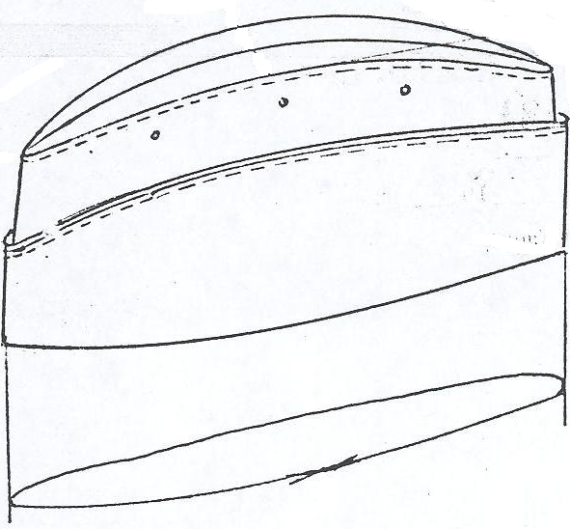 .4.4. Требования к выполняемым работам:4.4.1. Работы должны быть выполненными собственными силами, без  привлечения субподрядных организаций на производственных площадях участника/победителя настоящего конкурса.4.4.2. Пошив комплекта форменной одежды осуществляется из тканей, указанных в Техническом задании. Замена тканей возможна только по согласованию с Заказчиком. Материалы (ткани, нитки, пуговицы и прочие расходные материалы) и оборудование, необходимые для выполнения работ по настоящему договору, предоставляются Исполнителем. Ткани, используемые при изготовлении форменной одежды должны соответствовать характеристикам, указанным в техническом задании.4.4.3. Комплект форменной одежды по своему качеству и комплектации должен соответствовать требованиям настоящей конкурсной документации, соответствующих государственных стандартов (ГОСТ), техническим условиям (ТУ). В случае необходимости ТУ будут предоставлены Участнику/победителю при заключении договора.4.4.4. Ткани, используемые при изготовлении комплекта форменной одежды должны соответствовать характеристикам, указанным в Техническом задании.4.5.  Гарантийный срок.4.5.1.  Гарантийный срок составляет не менее 12 месяцев с момента подписания Заказчиком Акта сдачи-приемки выполненных работ.4.5.2.  В гарантийный период участник/победитель настоящего конкурса обязан обеспечить гарантию сохранения формы и цвета одежды (внешнего вида) после химической чистки, стирки.4.5.3. Качество и комплектность форменной одежды должны соответствовать требованиям ГОСТ, ТУ  на соответствующий вид форменной одежды, в случае обязательной сертификации иметь сертификаты качества и сертификаты соответствия. 4.5.4. Если в течение гарантийного срока форменная одежда окажется ненадлежащего качества, или не будет соответствовать условиям настоящего Договора, участник/победитель  обязан за свой счет по выбору Заказчика устранить недостатки или заменить форменную одежду ненадлежащего качества форменной одеждой надлежащего качества, которая должна быть отгружена без промедления. Если устранение недостатков производится силами Заказчика, то участник/победитель обязан незамедлительно возместить возникшие у Заказчика в связи с этим расходы.  4.5.5. Заказчиком направляется уведомление о необходимости проведения гарантийного ремонта форменной одежды  по почте, факсимильным сообщением или любым другим способом,  позволяющим достоверно установить, что соответствующее уведомление получено уполномоченным представителем участника/победителя.4.5.6. Участник/победитель обязан провести гарантийный ремонт форменной одежды в течение 10 (десяти) дней с момента предъявления претензии Заказчиком.При этом транспортные расходы, связанные с проведением гарантийного ремонта, Заказчиком не возмещаются.4.5.7. В случае устранения недостатков или замены форменной одежды ненадлежащего качества или его частей, гарантийный срок продлевается на период времени, в течение которого Заказчик не мог использовать форменную одежду.4.5.8. Если недостатки форменной одежды не могут быть устранены обеими Сторонами, то Заказчик вправе отказаться полностью или частично от настоящего Договора и потребовать от участника/победителя возместить понесенные убытки, вернуть уплаченные в счет исполнения настоящего Договора денежные суммы, либо потребовать соразмерного уменьшения цены.4.6. Сроки выполнения работ: в течение 90 календарных дней с момента подписания договора. 4.7. Место выполнения работ: производственные площади Участника/победителя открытого конкурса.Приемка выполненных работ производится на территории Заказчика по адресу: 150003, г. Ярославль, ул. Советская, д.30. Транспортные расходы по доставке изготовленной форменной одежды до Заказчика включены в цену договора.4.8..  Условия оплатыОплата за выполненные работы производится в течение 30 календарных дней с момента подписания Заказчиком Акта сдачи-приемки выполненных работ и предоставления участником/победителем настоящего конкурса полного комплекта документов (в т.ч. счет, счет-фактура, акт сдачи-приемки выполненных работ, другие документы, подтверждающие выполнение и приемку работ в установленном порядке). Заказчик вправе в одностороннем порядке пересматривать условия и порядок оплаты. Об изменении условий и порядка оплаты Заказчик письменно уведомляет участника/победителя, изменения вступают в силу с даты, указанной в уведомлении.Приложение № 1к конкурсной документацииНа бланке претендентаЗАЯВКА ______________ (наименование претендента) НА УЧАСТИЕ
В ОТКРЫТОМ КОНКУРСЕ № 545 Будучи уполномоченным представлять и действовать от имени ________________ (наименование претендента или в случае участия нескольких лиц на стороне одного участника наименования таких лиц), а также полностью изучив всю конкурсную документацию, я, нижеподписавшийся, настоящим подаю заявку на участие  в открытом  конкурсе № 545  (далее – открытый конкурс)   на   право заключения договора на выполнение работ по пошиву форменной одежды для кассиров билетных и проводников пассажирских вагонов Открытого акционерного общества «Северная пригородная пассажирская компания» в 2013 году.Уполномоченным представителям Заказчика и Организатора настоящим предоставляются полномочия наводить справки или проводить исследования с целью изучения отчетов, документов и сведений, представленных в данной заявке, и обращаться к нашим клиентам, обслуживающим нас банкам за разъяснениями относительно финансовых и технических вопросов.Настоящая заявка служит также разрешением любому лицу или уполномоченному представителю любого учреждения, на которое содержится ссылка в сопровождающей документации, представлять любую информацию, необходимую для проверки заявлений и сведений, содержащихся в настоящей заявке, или относящихся к ресурсам, опыту и компетенции претендента.Настоящим подтверждается, что _________(наименование претендента) ознакомилось(ся) с условиями конкурсной документации, с ними согласно(ен) и возражений не имеет.В частности, _______ (наименование претендента), подавая настоящую заявку, согласно(ен) с тем, что:результаты рассмотрения заявки зависят от проверки всех данных, представленных ______________ (наименование претендента), а также иных сведений, имеющихся в распоряжении Заказчика, Организатора;за любую ошибку или упущение в представленной __________________ (наименование претендента) заявке ответственность целиком и полностью будет лежать на __________________ (наименование претендента);открытый конкурс может быть прекращен в любой момент до рассмотрения заявок и принятия решения о допуске к участию открытом конкурсе без объяснения причин. победителем может быть признан участник, предложивший не самую низкую цену. В случае признания _________ (наименование претендента) победителем мы обязуемся:Придерживаться положений нашей заявки  в течение 120 календарных дней с даты, установленной как день вскрытия заявок. Заявка будет оставаться для нас обязательной до истечения указанного периода.До заключения договора представить сведения о своих владельцах, включая конечных бенефициаров, с приложением подтверждающих документов. ____ (наименование претендента) предупрежден(о), что при непредставлении указанных сведений и документов, заказчик вправе отказаться от заключения договора.Подписать договор(ы) на условиях настоящей конкурсной заявки и на условиях, объявленных в конкурсной документации;Исполнять обязанности, предусмотренные заключенным договором строго в соответствии с требованиями такого договора. Не вносить в договор изменения не предусмотренные условиями конкурсной документации.Настоящим подтверждаем, что:- результаты работ, предлагаемые _______ (наименование претендента), свободны от любых прав со стороны третьих лиц, ________ (наименование претендента)  согласно передать все права на результаты работ в случае признания победителем Заказчику;- ________(наименование претендента) не находится в процессе ликвидации;- ________(наименование претендента) не признан несостоятельным (банкротом);- на имущество ________ (наименование претендента) не наложен арест, экономическая деятельность не приостановлена;- у _______ (наименование претендента) отсутствуют задолженности по уплате страховых взносов в государственные внебюджетные фонды.Нижеподписавшийся удостоверяет, что сделанные заявления и сведения, представленные в настоящей заявке, являются полными, точными и верными.В подтверждение этого прилагаем все необходимые документы.Представитель, имеющий полномочия подписать заявку на участие от имени__________________________________________________________________(полное наименование претендента)___________________________________________Печать			(должность, подпись, ФИО)"____" _________ 20__ г.СВЕДЕНИЯ О ПРЕТЕНДЕНТЕ (для юридических лиц)(в случае, если на стороне одного претендента участвует несколько лиц, сведения предоставляются на каждое лицо)1. Наименование претендента (если менялось в течение последних 5 лет, указать, когда и привести прежнее название)	Адрес места нахожддения_____________________________________Почтовый  адрес ___________________________________________	Телефон (______) __________________________________________Факс (______) _____________________________________________Адрес электронной почты __________________@_______________	Зарегистрированный адрес офиса _____________________________2. Руководитель3. Банковские реквизиты4. Название и адрес филиалов и дочерних предприятийКонтактные лицаУполномоченные представители Заказчика, Организатора могут связаться со следующими лицами для получения дополнительной информации о претенденте:Справки по общим вопросам и вопросам управленияКонтактное лицо (должность, ФИО, телефон)Справки по кадровым вопросамКонтактное лицо (должность, ФИО, телефон)Справки по техническим вопросамКонтактное лицо (должность, ФИО, телефон)Справки по финансовым вопросамКонтактное лицо (должность, ФИО, телефон)Имеющий полномочия действовать от имени претендента ________________________________________________________(Полное наименование претендента)_________________________________________________________________(Должность, подпись, ФИО)                                                (печать)СВЕДЕНИЯ О ПРЕТЕНДЕНТЕ (для физических лиц)(в случае, если на стороне одного претендента участвует несколько лиц, сведения предоставляются на каждое лицо)Фамилия, имя, отчество _________________________________Паспортные данные ___________________________________________________________________________________________________Место жительства______________________________________Телефон (______) _______________________________________Факс (______) __________________________________________Адрес электронной почты ________________@_____________Банковские реквизиты___________________________________Имеющий полномочия действовать от имени претендента ________________________________________________________(Полное наименование претендента)_________________________________________________________________(Должность, подпись, ФИО)                                                (печать)Финансово-коммерческое предложение«__» __________ 20__ г.Открытый конкурс №_545_ _____________________________________________________________________________(Полное наименование претендента)Полная окончательная стоимость финансово-коммерческого предложения с учетом всех возможных расходов претендента, в том числе транспортных расходов, стоимости материалов и всех видов налогов, включая НДС, составляет ____________________ (______________________________________) рублей ____ копеек.Условия оплаты: оплата за выполненные работы производится в течение 30 календарных дней с момента подписания Заказчиком Акта сдачи-приемки выполненных работ и предоставления участником/победителем настоящего конкурса полного комплекта документов (в т.ч. счет, счет-фактура, акт сдачи-приемки выполненных работ, другие документы, подтверждающие выполнение и приемку работ в установленном порядке). Заказчик вправе в одностороннем порядке пересматривать условия и порядок оплаты. Об изменении условий и порядка оплаты Заказчик письменно уведомляет участника/победителя, изменения вступают в силу с даты, указанной в уведомлении.Сроки выполнения работ: в течение 90 календарных дней с момента подписания договора. Гарантийный срок составляет не менее 12 месяцев с момента подписания Заказчиком Акта сдачи-приемки выполненных работ.Имеющий полномочия подписать финансово-коммерческое предложение претендента от имени  ________________________________________________________(Полное наименование претендента)_________________________________________________________________(Должность, подпись, ФИО)                                                (печать)Приложение № 4к конкурсной документацииТЕХНИЧЕСКОЕ ПРЕДЛОЖЕНИЕРазмеры изготавливаемой форменной одежды: Описание комплектов форменной одежды, их изготовления, используемых для выполнения работ тканей: Место выполнения работ: _________________________________ (указывается адрес производственных площадей претендента, на которых будут выполняться работы).Приемка выполненных работ производится на территории Заказчика по адресу: 150003, г. Ярославль, ул. Советская, д.30. Транспортные расходы по доставке изготовленной форменной одежды до Заказчика включены в цену договора.Имеющий полномочия действовать от имени претендента ________________________________________________________(Полное наименование претендента)_________________________________________________________________(Должность, подпись, ФИО)                                                (печать)Приложение № 5к конкурсной документации	Сведения об опыте выполнения работ по предмету открытого конкурса № 545Имеющий полномочия действовать от имени претендента__________________________________________________________________(полное наименование претендента)___________                                         ________________________________Печать			                                (должность, подпись, ФИО)"____" _________ 20__г.. Приложение № 6к конкурсной документацииСВЕДЕНИЯ О НАЛИЧИИ У ПРЕТЕНДЕНТА ПРОИЗВОДСТВЕННЫХ МОЩНОСТЕЙ (РЕСУРСОВ) ДЛЯ ВЫПОЛНЕНИЯ РАБОТ ПО ПРЕДМЕТУ ОТКРЫТОГО КОНКУРСА №_545_Оборудование, используемое претендентом для выполнения  работ Имеющий полномочия действовать от имени претендента ________________________________________________________(полное наименование претендента)_________________________________________________________________(Должность, подпись, ФИО)                                                (печать)Приложение № 7  к конкурсной документацииСВЕДЕНИЯ ОБ АДМИНИСТРАТИВНО-ПРОИЗВОДСТВЕННОМ ПЕРСОНАЛЕ Административный персонал Производственный персоналИмеющий полномочия действовать от имени претендента ________________________________________________________(полное наименование претендента)_________________________________________________________________(Должность, подпись, ФИО)                                                (печать)Приложение № 8К конкурсной документацииДоговор на выполнение работ по пошиву форменной одежды  № _____г. Ярославль                                                                          «___» _________ 2013 г.Открытое акционерное общество «Северная пригородная пассажирская компания»,  именуемое в дальнейшем «Заказчик», в лице  генерального директора Шутова Сергея Львовича, действующего на основании устава, с одной стороны, и ___________, именуемое в дальнейшем «Исполнитель», в лице ________ действующего на основании _______________, с другой стороны, далее именуемые «Стороны», заключили настоящий Договор о нижеследующем:Предмет Договора1.1. Исполнитель обязуется выполнить работы  по пошиву форменной одежды (далее – Продукция), а Заказчик принять и оплатить их в порядке, предусмотренном настоящим Договором.1.2. Количество, наименование и  цена продукции определяются в Спецификации (Приложение № 1).1.3. Материалы (ткани, нитки, пуговицы и прочие расходные материалы) и оборудование, необходимые для выполнения работ по настоящему договору, предоставляются Исполнителем. Ткани, используемые при изготовлении форменной одежды должны соответствовать характеристикам, указанным в Спецификации (Приложение №1).  Цена Договора и порядок оплаты2.1. Общая цена настоящего Договора с  учетом всех возможных расходов претендента, в том числе транспортных расходов, стоимости материалов и всех видов налогов, включая НДС  составляет _____________ руб. (_______________).Настоящим Исполнитель подтверждает, что надлежащим образом изучил все условия пошива Форменной одежды по настоящему Договору и что никакие обстоятельства не могут повлиять на увеличение общей цены настоящего Договора, если иное не будет согласовано Сторонами в дополнительных соглашениях к настоящему Договору. Исполнитель не вправе в одностороннем порядке изменять цену Продукции.2.3. Оплата за выполненные работы производится в течение 30 календарных дней с момента подписания Заказчиком Акта сдачи-приемки выполненных работ и предоставления Исполнителем полного комплекта документов (в т.ч. счет, счет-фактура, акт сдачи-приемки выполненных работ, другие документы, подтверждающие выполнение и приемку работ в установленном порядке). 2.4. Объем выполняемых работ по настоящему договору, может быть изменен Заказчиком в одностороннем порядке путем направления Поставщику соответствующего уведомления, и заключением между сторонами дополнительного соглашения.3.Права и обязанности Сторон3.1. Исполнитель обязан:3.1.1. Осуществить пошив продукции по наименованию, комплектности и в количестве, предусмотренные Спецификацией. 3.1.2. Работы должны выполнятся собственными силами Исполнителя, без  привлечения субподрядных организаций на производственных площадях Исполнителя.3.1.3. Одновременно с продукцией передать Заказчику относящиеся к нему документы (счет-фактуру, акт сдачи-приемки выполненных работ). 3.1.4. Предоставлять Заказчику информацию об изменениях в составе владельцев Исполнителя, включая конечных бенефициаров, и (или) в исполнительных органах Заказчика, с приложением подтверждающих документов, не позднее чем через 5 (пять) календарных дней после таких изменений».3.2. Заказчик обязан:3.3.1. Осуществлять проверку при приемке продукции по наименованию, количеству, комплектности и качеству.Приемка Форменной одежды Заказчиком не освобождает Исполнителя от ответственности за недостатки Форменной одежды. Исполнитель несет полную ответственность за недостатки Продукции, включая, но, не ограничиваясь, ответственностью за качество Продукции, и в случае обнаружения недостатков принятого Заказчиком Продукции Исполнитель не вправе ссылаться на то, что Продукция была осмотрена и принята Заказчиком. 3.3.3. Принять и оплатить Продукцию, прошедшую техническую приемку, в объёме и сроки, установленные настоящим Договором.3.3.4. Предоставлять по запросу Исполнителя информацию, необходимую для  выполнения обязательств по настоящему Договору.3.4. Заказчик имеет право досрочно принять и оплатить поставленную Исполнителем Продукцию.3.5. Заказчик вправе в одностороннем порядке пересматривать условия и порядок оплаты по настоящему договору. Об изменении условий и порядка оплаты Заказчик письменно уведомляет Исполнителя, изменения  вступают в силу с даты, указанной в уведомлении.4. Срок выполнения работ4.2. Исполнитель обязуется выполнить пошив форменной одежды не позднее 90 календарных дней с момента заключения договора на выполнение работ по  пошиву форменной одежды. 5.Порядок сдачи-приемки выполненных работ5.1. Приемка выполненных работ осуществляется на основании акта сдачи-приемки выполненных работ, который подписывается представителями Исполнителя и Заказчика на территории Заказчика по адресу: ОАО «Северной пригородной пассажирской компании»: 150003, г. Ярославль, ул. Советская, д.30. Транспортные расходы по доставке готовой Продукции по указанному адресу включены в цену договора.	4.4. Исполнитель заблаговременно за 5(пять) календарных дней до предполагаемой даты приемки продукции уведомляет Заказчика. 4.5. В определенное сторонами время Исполнитель обязан доставить готовую Продукцию по указанному в пункте 4.3. договора адресу. Продукция должна быть доставлена в упаковке, позволяющей обеспечить сохранность Продукции от повреждений. В каждую упаковку (полиэтиленовый пакет) вкладывается  упаковочный лист с указанием в нем следующих данных:номер Договора;номер упаковки;наименование Продукции;количество изделий в упаковке, всего;Заказчик;адрес и почтовые реквизиты изготовителя;Пакеты с форменной одеждой складываются в трех (пяти)-слойные короба. 	Маркировка упаковки Продукции должна быть четкой и выполнена несмываемой  краской.Маркировка Продукции  должна включать в себя следующее:позиции №;Заказчик;адрес Заказчика;место №;вес нетто (в кг);вес брутто ( в кг).4.5. Заказчик обязан в присутствии уполномоченного представителя Исполнителя принять готовую продукцию, проверить на соответствие требованиям настоящего договора и подписать акт сдачи-приемки выполненных работ или мотивированный отказ от его подписания акт с перечнем недостатков и сроками их устранения за счет Исполнителя.4.6. При приемке результатов выполненных по договору работ стороны договорились руководствоваться Инструкцией «О порядке приемки продукции производственно-технического назначения и товаров народного потребления по количеству» (утверждённой Постановлением Госарбитража при СМ СССР от 15.06.1965г. №П-6) (с изм. и  доп.  от 29.12.1973г и от 14.11.1974г.) и Инструкцией «О порядке приемки продукции производственно-технического назначения и товаров народного  потребления по  качеству»  (утверждённой Постановлением Госарбитража СССР от 25.04.1966г. №П-7) (с изм. и доп. от 29.12.1973г. и от 14.11.1974г.), в части, не противоречащей действующему гражданскому законодательству.5. Гарантийные обязательства	5.1. Исполнитель гарантирует, что при производстве продукции были применены качественные материалы, и было обеспечено надлежащее техническое исполнение.5.2. Гарантийный срок на продукцию составляет 12 месяцев с момента подписания Заказчиком Акта сдачи-приемки выполненных работ.В гарантийный период Исполнитель обязан обеспечить гарантию сохранения формы и цвета одежды (внешнего вида) после химической чистки или стирки.	5.3. Качество и комплектность продукции должны соответствовать требованиям ГОСТ, ТУ  на соответствующий вид Продукции, в случае обязательной сертификации иметь сертификаты качества и сертификаты соответствия. Продукции должна соответствовать требованиям ТУ. 	5.4. Если в течение гарантийного срока продукция окажется ненадлежащего качества, или не будет соответствовать условиям настоящего Договора, Исполнитель обязан за свой счет по выбору Заказчика устранить недостатки или заменить продукцией ненадлежащего качества, которая должна быть отгружена без промедления на условиях, предусмотренных настоящим Договором. Если устранение недостатков производится силами Заказчика, то Исполнитель обязан незамедлительно возместить возникшие у Заказчика в связи с этим расходы.  5.5. Заказчик направляет Исполнителю уведомление о необходимости проведения гарантийного ремонта Продукции  по почте, факсимильным сообщением или любым другим способом,  позволяющим достоверно установить, что соответствующее уведомление получено уполномоченным представителем Исполнителя.5.6. Исполнитель обязан провести гарантийный ремонт Продукции в течение 10 (десяти) дней с момента предъявления претензии Заказчиком.Транспортные расходы Исполнителя, связанные с проведением гарантийного ремонта Продукции, Заказчиком не возмещаются.5.7. В случае устранения недостатков или замены Продукции ненадлежащего качества или его частей, гарантийный срок продлевается на период времени, в течение которого Заказчик не мог использовать Товар.5.8. Если недостатки Продукции не могут быть устранены обеими Сторонами, то Заказчик вправе отказаться полностью или частично от настоящего Договора и потребовать от Исполнителя возместить понесенные убытки, вернуть уплаченные в счет исполнения настоящего Договора денежные суммы, либо потребовать соразмерного уменьшения цены поставленной Продукции.6. Ответственность сторон6.1. За неисполнение или ненадлежащее исполнение условий настоящего Договора Стороны несут ответственность, предусмотренную законодательством Российской Федерации.6.2. Стороны договорились, что в случае несвоевременной оплаты при применении ст.395 ГК РФ применяется ставка 0.5% годовых от стоимости неоплаченной Продукции.6.3. В случае просрочки отгрузки Продукции Исполнитель уплачивает Заказчику неустойку из расчета 0,5 % от цены не отгруженной в срок Продукции за каждый день просрочки. 6.4. При просрочке отгрузки Продукции более 10 (десяти) календарных дней Заказчик вправе в одностороннем порядке отказаться от настоящего Договора полностью или частично без возмещения Исполнителю каких-либо расходов или убытков, вызванных отказом Заказчика.6.5. В случае не устранения выявленных неисправностей Продукции в течение 10 (десяти) рабочих дней с даты получения от Заказчика уведомления об устранении неисправностей Продукции,  Исполнитель выплачивает Заказчику пеню в размере 0,05% от цены каждой неисправной единицы Продукции за каждый день просрочки. 7.Обстоятельства непреодолимой силы7.1. Ни одна из Сторон не несет ответственности перед другой Стороной за неисполнение или ненадлежащее исполнение обязательств по настоящему Договору, обусловленное действием обстоятельств непреодолимой силы, то есть чрезвычайных и непредотвратимых при данных условиях обстоятельств, в том числе объявленной или фактической войной, гражданскими волнениями, эпидемиями, блокадами, эмбарго, пожарами, землетрясениями, наводнениями и другими природными стихийными бедствиями, а также изданием актов государственных органов.7.2. Свидетельство, выданное торгово-промышленной палатой или иным компетентным органом, является достаточным подтверждением наличия и продолжительности действия обстоятельств непреодолимой силы.7.3. Сторона, которая не исполняет свои обязательства вследствие действия обстоятельств непреодолимой силы, должна не позднее, чем в трехдневный срок известить другую Сторону о таких обстоятельствах и их влиянии на исполнение обязательств по настоящему Договору.	В случае неисполнения Стороной обязанности, предусмотренной в настоящем пункте, она лишается права ссылаться на обстоятельства непреодолимой силы как на обстоятельство, освобождающее ее от ответственности за ненадлежащее исполнение или неисполнение обязательств по настоящему Договору. 	7.4. Действие обстоятельств непреодолимой силы продлевает срок выполнения обязательств по настоящему Договору на срок действия обстоятельств непреодолимой силы.8. Разрешение споров8.1. Все споры, связанные с настоящим Договором, решаются Сторонами путем переговоров, которые могут проводиться в том числе, путем отправления писем по почте, обмена факсимильными сообщениями.8.2. В случае, если споры не урегулированы Сторонами с помощью   переговоров, то они передаются заинтересованной Стороной в Арбитражный суд Ярославской области.9. Порядок внесения изменений, дополнений в Договори его расторжения	9.1. Стороны вправе расторгнуть настоящий Договор (отказаться от исполнения настоящего Договора) по основаниям, в порядке и с применением последствий, предусмотренных настоящим Договором и законодательством Российской Федерации. При этом Заказчик вправе в любое время расторгнуть настоящий Договор.9.2. Расторжение настоящего Договора в одностороннем порядке (отказ от исполнения настоящего Договора) осуществляется путем направления одной Стороной письменного уведомления об этом другой Стороне не позднее, чем за 15(пятнадцать) календарных дней до даты расторжения настоящего Договора. Настоящий Договор считается расторгнутым с даты, указанной в уведомлении о расторжении настоящего Договора.9.3. В случае изменения потребности в выполняемых работах в ходе исполнения договора Заказчик вправе увеличить или уменьшить предусмотренный договором объем работ не более 30% (тридцати процентов), руководствуясь условиями, указанными в договоре, заключаемом с Победителем Конкурса, при сохранении единичных расценок на выполняемые работы (стоимость одного комплекта).  10.  Срок действия договора10.1. Настоящий Договор вступает в силу с даты его подписания Сторонами и действует до полного исполнения Сторонами своих обязательств по настоящему Договору.10.2. Если по итогам проведённых закупочных процедур (открытого конкурса) для заключения договора требуется его одобрение Советом директоров, то Договор вступает в силу с даты такого одобрения. 11. Прочие условия11.1. Передача третьим лицам исходных материалов и технических документов, полученных Исполнителем от Заказчика для выполнения работ по пошиву Продукции, не допускается без письменного согласия Заказчика.112. Исполнитель не вправе полностью или частично уступать свои права по настоящему Договору третьим лицам.11.3. Обо всех изменениях сведений, указанных в разделе 13 настоящего Договора, Стороны обязуются известить друг друга в течение  5 (пяти) рабочих дней с даты их изменения. 11.4. Все приложения к настоящему Договору являются его неотъемлемыми частями.11.5. Все вопросы, не предусмотренные настоящим Договором, регулируются законодательством  Российской Федерации. 11.6. Настоящий Договор составлен в двух экземплярах, имеющих одинаковую силу,  по одному экземпляру для каждой из Сторон.1.7. К настоящему Договору прилагаются:  	- Спецификация  (Приложение № 1).      13. Адреса и реквизиты СторонМ.П.                                                                  М.П.                                                                                     Приложение № 1 к договоруСпецификацияТаблица №1 предельных цен и необходимого количества продукцииТаблице № 2- Размерные характеристики продукции.Описание форменной одежды для кассиров  билетных и проводников пассажирских вагонов Открытого акционерного общества «Северная пригородная пассажирская компания»- Пальто женское утепленное для проводниковТУ 8551-006-01124323-2009Силуэт прямой. Застёжка центральная бортовая двойная на «молнию» и 4 кнопки.На полочках расположены боковые прорезные карманы c «листочкой», уходящие в боковой шов. Карман застегивается на молнию. Сгиб листочки направлен вниз. На правой полочке на уровне груди закреплена шлёвка для крепления нагрудного жетона.Центральные части полочек цельнокроеные с воротником типа «шаль». Подборта и верхняя часть отложного воротника выполнены из  отделочной ткани. В шов обтачивания отложного воротника и борта вставлен кант из отделочной ткани красного цвета (шир. 1,0  см).  На правый борт  настрочены 4 паты на свободные концы, которых установлены верхние части кнопок.По линии подборта и горловины спинки  втачана центральная внутренняя  часть, состоящая из бортов и воротника- стойки. Внутренние детали центральной части (подборта и внутренний воротник-стойка)   выполнены из отделочной ткани.                                                                                                                                                                                                                                                                                                                                                                                                                                                                                                                                                                                                                                                                                                                                                                                                                                                                                                                                                                                                                                                                                                                                                                                                                                                                                                                                                                                                                                                                                                                                                                                                                                                                                                                                                                                                                                                                                                                                                                                                                                                                                                                                                                                                                                                                                                                                                                                                                                                                                                                                                                                                                                                                                                                                                                                                                                                                                                                                                                                                                                                                                                                                                                                                                                                                                                                                                                                                                                                                                                                                                                                                                                                                                                                                                                                                                                                                                                                                                                                                                                                                                                                                                                                                                                                                                                                                                                                                                                                                                                                                                                                                                                                                                                                                                                                                                                                                                                                                                                                                                                                                                                                                                                                                                                                                                                                                                                                                                                                                                                                                                                                                                                                                                                                                                                                                                                                                                                                                                                                                                                                                                                                                                                                                                                                                                                                                                                                                                                                                                                                                                                                                                                                                                                                                                                                                                                                                                                                                                                                                                                                                                                                                                                                                                                                                                                                                                                                                                                                                                                                                                                                                                                                                                                                                                                                                                                                                                                                                                                                                                                                                                                                                                                                                                                                                                                                                                                                                                                                                                                                                                                                                                                                                                                                                                                                                                                                                                                                                                                                                                                                                                                                                                                                                                                                                                                                                                                                                                                                                                                                                                                                                                                                                                                                                                                                                                                                                                                                                                                                                                                                                                                                                                                                                                                                                                                                                                                                                                                                                                                                                                                                                                                                                                                                                                                                                                                                                                                                                                                                                                                                                                                                                                                                                                                                                                                                                                                                                                                                                                                                                                                                                                                                                                                                                                                                                                                                                                                                                                                                                                                                                                                                                                                                                                                                                                                                                                                                                                                                                                                                                                                                                                                                                                                                                                                                                                                                                                                                                                                                                                                                                                                                                                                                                                                                                                                                                                                                                                                                                                                                                                                                                                                                                                                                                                                                                                                                                                                                                                                                                                                                                                                                                                                                                                                                                                                                                                                                                                                                                                                                                                                                                                                                                                                                                                                                                                                                                                                                                                                                                                                                                                                                                                                                                                                                                                                                                                                                                                                                                                                                                                                                                                                                                                                                                                                                                                                                                                                                                                                                                                                                                                                                                                                                                                                                                                                                                                                                                                                                                                                                                                                                                                                                                                                                                                                                                                                                                                                                                                                                                                                                                                                                                                                                                                                                                                                                                                                                                                                                                                                                                                                                                                                                                                                                                                                                                                                                                                                                                                                                                                                                                                                                                                                                                                                                                                                                                                                                                                                                                                                                                                                                                                                                                                                                                                                                                                                                                                                                                                                                                                                                                                                                                                                                                                                                                                                                                                                                                                                                                                                                                                                                                                                                                                                                                                                                                                                                                                                                                                                                                                                                                                                                                                                                                                                                                                                                                                                                                                                                                                                                                                                                                                                                                                                                                                                                                                                                                                                                                                                                                                                                                                                                                                                                                                                                                                                                                                                                                                                                                                                                                                                                                                                                                                                                                                                                                                                                                                                                                                                                                                                                                                                                                                                                                                                                                                                                                                                                                                                                                                                                                                                                                                                                                                                                                                                                                                                                                                                                                                                                                                                                                                                                                                                                                                                                                                                                                                                                                                                                                                                                                                                                                                                                                                                                                                                                                                                                                                                                                                                                                                                                                                                                                                                                                                                                                                                                                                                                                                                                                                                                                                                                                                                                                                                                                                                                                                                                                                                                                                                                                                                                                                                                                                                                                                                                                                                                                                                                                                                                                                                                                                                                                                                                                                                                                                                                                                                                                                                                                                                                                                                                                                                                                                                                                                                                                                                                                                                                                                                                                                                                                                                                                                                                                                                                                                                                                                                                                                                                                                                                                                                                                                                                                                                                                                                                                                                                                                                                                                                                                                                                                                                                                                                                                                                                                                                                                                                                                                                                                                                                                                                                                                                                                                                                                                                                                                                                                                                                                                                                                                                                                                                                                                                                                                                                                                                                                                                                                                                                                                                                                                                                                                                                                                                                                                                                                                                                                                                                                                                                                                                                                                                                                                                                                                                                                                                                                                                                                                                                                                                                                                                                                                                                                                                                                                                                                                                                                                                                                                                                                                                                                                                                                                                                                                                                                                                                                                                                                                                                                                                                                                                                                                                                                                                                                                                                                                                                                                                                                                                                                                                                                                                                                                                                                                                                                                                                                                                                                                                                                                                                                                                                                                                                                                                                                                                                                                                                                                                                         Спинка цельнокроеная.	В  нижней части боковых  швов расположены шлицы, застёгивающиеся на «молнию».Рукава втачные одношовный. К подкладке рукава пришиты трикотажные манжеты. В отлетной край воротника типа «шаль» вставлен декоративный шнур с фиксаторами и наконечниками.Капюшон съемный пристегивается к нижней части стойки на 5 пуговиц. На полочке, спинке и рукавах выполнена декоративная стежка.         Подкладка     притачана по низу изделия. Основная ткань - плащевая, состав 100% ПЭ.-Куртка зимняя утепленная женская для билетных кассировТУ 8554-001-01124323-2009Куртка полуприлегающего силуэта. Застежка на  молнию  и ветрозащитный клапан с кнопками. Боковые карманы на молнии,  внутренний карман. Рукава с шерстяными напульсниками и патами с фиксацией на кнопку для регулировки ширины. Съемный утепленный капюшон , пристегивающийся на кнопки. Кулиска по низу куртки защищает от ветра. Воротник- стойка, капюшон и часть внутренней планки утепленные. Основная ткань: 100% ПЭ.-Головной убор женский зимний для проводников и билетных кассиров ТУ 8930-012-01124323-2009Донышко овальной формы из трех частей. Тулья из двух частей.Головка, тулья и наушники  выполнены из натуральной дубленой овчины.    Наушники окантованы кожаным кантом. Отворот выполнен  мехом наружу. - Блуза форменная с длинными рукавами для проводников и билетных кассировТУ 8559-010-01124323-2009Силуэт полуприлегающий.На полочках нагрудные вытачки из бокового шва. Нагрудные накладные карманы с клапаном. Клапан пристегивается пуговицей. Застежка центральная бортовая на 7 пуговиц и петель. Спинка с отрезными бочками. Рукав длинный рубашечный на манжетах. Манжеты прямоугольные со скошенным углом, застегиваются на 1 петлю и пуговицу. Шлица рукава  окантована обтачкой. По шву притачивания манжеты заложено 2 складки. На левом рукаве в верхней части –    шеврон  с логотипом РЖД.       Воротник отложной с отрезной стойкой.По воротнику и манжетам, шву втачивания рукава проложена отделочная строчка 0,1 см.Ткань блузочная. Состав 70% хлопка, 30% ПЭ.- Жилет женский трикотажный для проводников и билетных кассиров ТУ 8520-011-01124323-2009Переплетение: кулирная гладь.  Класс вязания 7. Силуэт прямой. Горловина V-образная. Горловина и  пройма обработаны бейкой шир. 3см. На  бейке под резинкой вывязана  полоска из пряжи контрастного цвета. По низу изделия вывязана резинка шир. 3,5см. Пряжа составом 50%шерсти, 50% ПАН.- Куртка на молнии женская для проводников ТУ 8554-001-01124323-2009Силуэт полуприлегающий.Полочка с рельефом от горловины, проходящим через центр груди.Карманы боковые  в шве притачивания бочка.Застежка центральная бортовая на «молнию». С лицевой стороны в шов притачивания «молнии» вставлен кант из отделочной ткани. Ширина канта 0,5 см.Спинка со швом посередине.Рукав реглан трехшовный. Локтевой шов внизу заканчивается  шлицей с 3 декоративными петлями и пуговицами. Воротник – стойка. Внешняя стойка из отделочной ткани красного цвета, переходящая в кант по отлету внутренней стойки. Ширина канта 0,5 см.По центральному рельефу полочки, по швам втачивания передней и задней половинок рукава проложена контрастная отделочная строчка в цвет отделки, ширина шва 0,1 см. Подкладка  притачивается по низу.Основная ткань: костюмная, состав 50% шерсти, 50% ПЭ.- Пиджак женский для билетных кассиров ТУ 8554-002-01124323-2009Силуэт полуприлегающий.Полочки с вытачками в области талии и отрезным бочком. Карманы боковые прорезные «в рамку» с клапаном. На левой полочке нагрудный карман  прорезной с листочкой. Застежка однобортная на 3 петли и пуговицы. Спинка с отрезными бочками.Рукава втачные двухшовные с отрезной манжетой. В шов притачивания манжеты вставлен кант из отделочной ткани  красного цвета. Манжета со шлицей и 3-мя пуговицами. Воротник и лацканы отложные. По отлету и концам воротника вставлен кант из отделочной ткани красного цвета.Подкладка притачная по линии низа.Основная ткань: костюмная, состав 50% шерсти, 50% ПЭ.- Юбка для проводников и билетных кассиров ТУ 8554-002-01124323-2009Юбка прямая. На передней части боковые прорезные карманы.  Задняя часть со средним швом, внизу отлетная шлица. Застежка в среднем шве на «молнию».Пояс притачной цельнокроеный с застежкой на пуговицу и петлю. В боковых частях пояса -эластичная тесьма. Подкладка отлетная по низу.По краю кармана проложена отделочная строчка, шир. 0,1 см. Основная ткань: костюмная, состав 50% шерсти, 50%ПЭ.- Юбка из облегченных тканей для проводников и билетных кассировТУ 8554-002-01124323-2009Юбка прямая. На передней части боковые прорезные карманы.  Задняя часть со средним швом, внизу отлетная шлица. Застежка в среднем шве на «молнию».Пояс притачной цельнокроеный с застежкой на пуговицу и петлю. В боковых частях пояса -эластичная тесьма. По краю кармана проложена отделочная строчка, шир. 0,1 см.Основная ткань: костюмная, состав 50% хлопок, 50%ПЭ.- Брюки женские для проводников и билетных кассиров ТУ 8554-001-01124323-2009 Брюки женские классические для проводников и билетных кассиров.На передних половинках- фигурные карманы в отрезных бочках.Застежка спереди на «молнию». На задних половинках брюк две вытачки под поясом.Пояс притачной  цельнокроеный. В заднебоковых частях пояса - эластичная тесьма.  На поясе 5 шлевок.  Концы пояса застегиваются на прорезную петлю и пуговицу.Подкладка на передних половинках брюк заканчивается ниже уровня колена.Основная ткань: костюмная, состав 50% шерсти, 50%ПЭ.- Шарф форменный шерстяной для проводников и билетных кассиров ТУ 8359-015-01124323-2009Шарф женский шерстяной для проводников   и кассиров.Шарф прямоугольной формы, размер 31х160см. На концах шарфа бахрома. Длина бахромы 8,5 см.Состав: Пряжа 50% шерсти, 50% ПАН.- Шарф форменный шейный для проводников ТУ 8379-016-01124323-2009Шарф женский шелковый для проводников .Шарф прямоугольной формы. Обтачной со всех сторон. Размер 15х150 см.Основной цвет шарфа – светло-серый с красными и серыми полосками.Ткань:100% ПЭ.- Блуза форменная с коротким рукавом для проводников и билетных кассиров ТУ 8559-010-01124323-2009Силуэт прямой.  На полочках нагрудные вытачки из бокового шва. Нагрудные накладные карманы с клапаном. Клапан пристегивается пуговицей.  Застежка центральная бортовая на 8 пуговиц и петель. Спинка с отрезной кокеткой. Под кокеткой мягкие складки в области лопаток. Рукав короткий рубашечный, манжета цельнокроеная. Воротник отложной с отрезной стойкой. Низ по бокам собран на эластичную тесьму. Натяжение тесьмы регулируется  и фиксируется пуговицами.По верхнему сгибу манжеты,  проложена  отделочная строчка 0,6 см, по отлету и концам воротника, краям клапанов карманов, швам притачивания кокетки и по низу изделия на   0,1 см.Ткань: блузочная. Состав 70% хлопка, 30% ПЭ.- Плащ женский утепленный для проводников и билетных кассиров ТУ 8552-008-01124323-2009Плащ женский утепленный.Силуэт прямой.На полочке рельеф от плеча до низа. В рельефе боковые  карманы с листочкой. В области плеча накладная кокетка, цельнокроеная со спинкой. Застежка двубортная  на 3 прорезные петли и пуговицы и 3 отделочные пуговицы. На правом лацкане прорезная петля.Спинка со средним швом и рельефами. Средний шов заканчивается шлицей. В рельеф спинки в области лопаток втачаны вставки-складки из отделочной ткани черного цвета. На боковые швы настрочены шлевки для пояса.Рукава втачные двухшовные. Внизу рукава -  притачная пата. Свободный конец паты крепится на прорезную петлю и пуговицу. Воротник отложной с отрезной стойкой.Пояс завязывающийся. На пояс с помощью петель и пуговиц пристегивается «регулятор».Подкладка по низу изделия отлетная.Подстежка выполнена из термостеганого полотна и крепится к изделию при помощи тесьмы «молнии»; рукава подстежки  крепятся к рукавам изделия пуговицами и воздушными  петлями. На подстёжке отрезные борта и воротник-стойка выполнены из отделочной ткани. Застёжка центральная бортовая на «молнию».По листочкам, патам, рельефам полочки и спинки, боковым швам, среднему шву спинки, кокетке проложена отделочная строчка 0,6 см. По низу рукавов – шов 2,5 см, по низу изделия – шов 4, 0 см. На кокетке проложены четыре параллельные декоративные строчки. Основная ткань плащевая, состав: 100% ПЭ- Куртка мужская утепленная для проводников и билетных кассиров ТУ 8550-005-01124323-2009Куртка мужская утепленная  стеганая с подстежкой.Силуэт   прямой.На полочках нагрудные и боковые накладные карманы с клапаном, на клапане – 2 кнопки. Правый нагрудный  карман для рации объемный удлиненной формы.Под плечевым швом накладные   кокетки.Застежка центральная бортовая    на тесьму- «молнию» и кнопки.Кнопки расположены на ветрозащитной бортовой  планке. Внутренняя часть  планки выполнена из отделочной ткани.Спинка цельнокроеная.Рукав одношовный рубашечного покроя. Воротник-стойка.Съемный утепленный капюшон состоит из двух боковых и одной центральной частей. По лицевому вырезу капюшона втачана кулиса с продернутым в нее шнуром с фиксаторами и наконечниками. Застегивается капюшон на две кнопки, пристегивается к горловине куртки при помощи тесьмы-молнии.На полочках подкладки выполнены нагрудные прорезные карманы в рамку, застегиваются на «молнию».Подкладка притачана по низу куртки.Подстежка выполнена из термостеганого полотна и крепится к изделию при помощи тесьмы «молнии». Рукава подстежки с трикотажными  напульсниками крепятся к рукавам изделия пуговицами и воздушными  петлями. На полочках подстежки накладные карманы, застегивающиеся на пуговицы и прорезные петли.На полочке, спинке и внутренней стороне стойки  выполнена декоративная стежка.Ширина отделочных строчек на клапанах, накладных карманах,    планке – 0,6 см.  Ширина отделочной строчки по низу куртки и низу рукава – 2,0 см.На кокетке проложены четыре параллельные декоративные строчки  нитками  отделочного цвета.Основная ткань плащевая, состав: 100% ПЭ.- Головной убор мужской зимний для проводников ТУ 8930-012-01124323-2009 Мужской головной убор для проводников и билетных кассиров.Выполнен из овчины натуральной дубленой. Головка состоит из клиньев.  Меховой отворот пристегивается по бокам на две магнитные  кнопки. Козырек  жесткой формы. Срезы козырька и отвороты обработаны кожаным кантом. - Фуражка мужская для проводниковТУ 8561-013-01124323-2009 Фуражка состоит из донышка овальной формы, тульи, околыша с козырьком. Между донышком и стойкой вcтавлен кант из отделочной ткани. Между стойкой и околышем также вставлен кант из отделочной ткани. На околыше - широкая декоративная лента c диагональной полосой (черные полосы на красном фоне). Козырек жесткий  обтянут   искусственной лаковой кожей. Над козырьком на пуговицы крепится ремешок из искусственной лаковой кожи. Внутри фуражки – подкладка, с внутренней стороны околыша – налобник из искусственной кожи.- Жилет трикотажный форменный мужской для проводников и билетных кассиров ТУ 8520-011-01124323-2009Переплетение: кулирная гладь.  Класс вязания 7.Силуэт прямой. Горловина V-образная.  Горловина и  пройма обработаны бейкой шир. 3см.   На  бейке под резинкой вывязана  полоска из пряжи контрастного цвета.По низу изделия вывязана резинка шир. 3,5см.  Пряжа составом 50%шерсти, 50% ПАН.- Рубашка с длинными рукавами мужская ТУ 8559-009-01124323-2009Рубашка мужская для проводников и  билетных кассиров.Силуэт прямой. На левой полочке нагрудный накладной карман с фигурной обтачкой. Левая полочка обработана планкой. Застежка на 7 пуговиц и петель. На спинке притачная кокетка, под кокеткой  мягкие складки.Воротник отложной на отрезной стойке. Углы воротника острые. Рукав длинный рубашечный на манжетах. Манжеты прямоугольные, застегиваются на 1 петлю и пуговицу (1 пуговица регулировочная). Шлица рукава обработана планкой. По шву притачивания манжеты заложено 2 складки. По отлету и концам воротника, по краю кокетки, шву втачивания рукава проложена отделочная строчка 0,1 см.Ткань рубашечная, состав 70% хлопка, 30% ПЭ.- Рубашка с коротким рукавом мужская ТУ 8559-009-01124323-2009Рубашка мужская для проводников и билетных кассиров.Силуэт прямой. На полочках нагрудные накладные карманы с клапаном. Клапан пристегивается пуговицей.  Левая полочка обработана планкой. Застежка на 9 пуговиц и петель.На  плечах погоны, которые крепятся на петлю и пуговицу. На спинке притачная кокетка. Под кокеткой мягкие складки. Воротник отложной на отрезной стойке. Углы воротника острые. Рукав короткий рубашечный, низ обработан манжетой. По отлету и концам воротника, по краю кокетки, клапанам карманов, погонам, шву втачивания рукава     проложена отделочная строчка 0,1 см. Низ по бокам собран на эластичную тесьму. Натяжение тесьмы регулируется.По верхнему сгибу манжеты проложена отделочная строчка 0,6 см.Ткань рубашечная, состав 70% хлопка, 30% ПЭ.- Куртка на молнии мужская для проводников и билетных кассиров ТУ 8554-003-01124323-2009Силуэт   прямой.   На полочках отрезные кокетки и два нагрудных  кармана с листочками в швах    притачивания кокеток. Боковые карманы с застежкой «молния» расположены  в рельефах. По рельефу проложена отделочная декоративная строчка (шир. шва 0,6 см).Застежка центральная бортовая на «молнию».Спинка со средним швом и вытачками от проймы в области лопаток. Бочок полочки смещен в сторону спинки.Рукав втачной  двухшовный с вытачкой по центру оката. Воротник отложной. По отлету и концам вставлен кант из отделочной ткани.На полочках подкладки -   прорезные карманы  «в рамку» с  застежкой на пуговицу и воздушную петлю. Обтачки карманов из основной  ткани.Подкладка  притачивается по низу.Основная ткань: костюмная, состав 50% шерсти, 50%ПЭ.- Плащ утепленный мужской для проводников и билетных кассиров ТУ 8552-007-01124323-2009Силуэт прямой.На полочке рельеф от плеча до низа. В рельефе боковые  карманы с листочкой. В области плеча накладная кокетка, цельнокроеная со спинкой. Застежка двубортная  на 3 прорезные петли и пуговицы и 3 отделочные пуговицы. На правом лацкане прорезная петля.Спинка со средним швом и рельефами. Средний шов заканчивается шлицей. В рельеф спинки в области лопаток втачаны вставки-складки из отделочной ткани черного цвета. На боковые швы настрочены шлевки для пояса.Рукава втачные двухшовные. Внизу рукава -  притачная пата. Свободный конец паты крепится на прорезную петлю и пуговицу.    Воротник отложной с отрезной стойкой.Пояс завязывающийся. На пояс с помощью петель и пуговиц пристегивается «регулятор».Подкладка по низу изделия отлетная. На полочках подкладки – прорезные карманы в рамку с застежкой на пуговицу и воздушную петлю.Подстежка выполнена из термостеганого полотна и крепится к изделию при помощи тесьмы «молнии»; рукава подстежки  крепятся к рукавам изделия пуговицами и воздушными  петлями. На подстёжке отрезные борта и воротник-стойка выполнены из отделочной ткани. Застёжка центральная бортовая на «молнию».По листочкам, патам, рельефам полочки и спинки, боковым швам, среднему шву спинки, кокетке проложена отделочная строчка 0,6 см. По низу рукавов – шов 2,5 см, по низу изделия – шов 4, 0 см. На кокетке проложены четыре параллельные декоративные строчки. Основная ткань плащевая, состав: 100% ПЭ.- Брюки мужские для проводников и билетных кассиров ТУ 8554-003-01124323-2009На передней половинке мягкая  складка под поясом. Карманы боковые в отрезном бочке наклонные. Ширина отделочной строчки 0,6 см. Застежка на «молнию», крючки и пуговицы.Задние половинки с двумя вытачками, на задней правой половинке прорезной карман с листочкой с застежкой на прорезную петлю и пуговицу. Пояс комбинированный застегивается на обметанную петлю с глазком и пуговицу, и  крючок с петлей. На поясе 8 шлевок. Гульфик застегивается на «молнию».Подкладка на передних половинках брюк заканчивается ниже уровня колена.Основная ткань: костюмная, состав 50% шерсти, 50%ПЭ.- Брюки мужские из облегченных тканей для проводников и билетных кассиров ТУ 8554-003-01124323-2009На передней половинке мягкая  складка под поясом. Карманы боковые в отрезном бочке наклонные. Ширина отделочной строчки 0,6 см. Застежка на «молнию», крючки и пуговицы.Задние половинки с двумя вытачками, на задней правой половинке прорезной карман с листочкой с застежкой на прорезную петлю и пуговицу. Пояс комбинированный застегивается на обметанную петлю с глазком и пуговицу, и  крючок с петлей. На поясе 8 шлевок. Гульфик застегивается на «молнию».Основная ткань: костюмная, состав 50% хлопок, 50%ПЭ.- Галстук мужской типа регатТУ 8157-018-01124323-2009Галстук типа регат состоит из основной детали и заканчивается углом, боковые стороны наклонные. Шейка галстука состоит из основной ткани, тесьмы эластичной.Длина эластичной тесьмы  регулируется.  Широкий конец галстука обтачан подкладочной тканью. Основная деталь галстука выкраивается под углом 45º к нити основы. Основная деталь и узел изготовлены с прокладкой.Лента с указанием состава ткани крепится в шов обтачивания нижнего угла подкладочной тканьюОсновная ткань: 100% ПЭ.Пилотка форменная женскаяПилотка с кантом по краю бортика шириной  серого цвета. Пилотка состоит из двух деталей удлиненного донышка, двух стенок и двух бортиков. Пилотка на подкладке с налобником, край бортика и шов соединения донышка со стенками отстрочены. Детали верха сдублированы клеевой прокладочной тканью. На боковых сторонах пилотки на расстоянии 2,0 + . от верхнего края расположены три вентиляционных отверстия, обработанные блочками. Пилотка изготавливается из ткани фуражечной арт. С25ПП синего цвета.М.П.                                                                  М.П.Наименование  Количество ед.Начальная стоимость, руб. с НДСКОМПЛЕКТ ЖЕНСКИЙ ФОРМЕННЫЙ ЛЕТНИЙ ДЛЯ БИЛЕТНОГО КАССИРА    КОМПЛЕКТ ЖЕНСКИЙ ФОРМЕННЫЙ ЛЕТНИЙ ДЛЯ БИЛЕТНОГО КАССИРА    КОМПЛЕКТ ЖЕНСКИЙ ФОРМЕННЫЙ ЛЕТНИЙ ДЛЯ БИЛЕТНОГО КАССИРА    юбка из облегченных тканей ( синяя)10072 000,00блуза форменная с короткими рукавами (голубая)10041 000,00блуза форменная с короткими рукавами (белая)10041 000,00плащ  женский утепленный100150 000,00Итого комплектов женских форменных летних для билетного кассира100304 000,00КОМПЛЕКТ ЖЕНСКИЙ ФОРМЕННЫЙ ЗИМНИЙ ДЛЯ БИЛЕТНОГО КАССИРА ДЛЯ I И II КЛИМАТИЧЕСКИХ ПОЯСОВКОМПЛЕКТ ЖЕНСКИЙ ФОРМЕННЫЙ ЗИМНИЙ ДЛЯ БИЛЕТНОГО КАССИРА ДЛЯ I И II КЛИМАТИЧЕСКИХ ПОЯСОВКОМПЛЕКТ ЖЕНСКИЙ ФОРМЕННЫЙ ЗИМНИЙ ДЛЯ БИЛЕТНОГО КАССИРА ДЛЯ I И II КЛИМАТИЧЕСКИХ ПОЯСОВкуртка зимняя утепленная (черная)4572 000,00блуза форменная с длинными рукавами (голубая)9053100,00жилет трикотажный форменный (темно-серый)4528350,00пиджак женский (синий)45117 000,00юбка ( синяя)4547 250,00брюки женские (синие)4558 500,00шарф форменный шерстяной (темно-серый)4520 250,00Итого комплектов женских форменных зимних для билетных кассиров для I и II климатических поясов45396 450,00КОМПЛЕКТ ЖЕНСКИЙ ФОРМЕННЫЙ ЗИМНИЙ ДЛЯ БИЛЕТНОГО КАССИРА ДЛЯ III КЛИМАТИЧЕСКОГО ПОЯСАКОМПЛЕКТ ЖЕНСКИЙ ФОРМЕННЫЙ ЗИМНИЙ ДЛЯ БИЛЕТНОГО КАССИРА ДЛЯ III КЛИМАТИЧЕСКОГО ПОЯСАКОМПЛЕКТ ЖЕНСКИЙ ФОРМЕННЫЙ ЗИМНИЙ ДЛЯ БИЛЕТНОГО КАССИРА ДЛЯ III КЛИМАТИЧЕСКОГО ПОЯСАкуртка зимняя  утепленная(черная)5593 500,00блуза форменная с длинными рукавами (голубая)11064 900,00жилет трикотажный форменный (темно-серый)5534 650,00пиджак женский (синий)55143 000,00юбка (синяя)5557 750,00брюки женские (синие)5571 500,00шарф форменный шерстяной (темно-серый)5524 750,00Итого комплектов женских форменных зимних для билетных кассиров для III климатического пояса55490 050,00КОМПЛЕКТ МУЖСКОЙ ФОРМЕННЫЙ ЛЕТНИЙ ДЛЯ БИЛЕТНОГО КАССИРАКОМПЛЕКТ МУЖСКОЙ ФОРМЕННЫЙ ЛЕТНИЙ ДЛЯ БИЛЕТНОГО КАССИРАКОМПЛЕКТ МУЖСКОЙ ФОРМЕННЫЙ ЛЕТНИЙ ДЛЯ БИЛЕТНОГО КАССИРАбрюки из облегченных тканей (синие)1800,00рубашка с кор. рукавом (голубая)1410,00рубашка с кор. рукавом (белая)1410,00плащ утепленный (синий)11 450,00Итого комплектов мужских форменных летних для билетных кассиров 13 070,00КОМПЛЕКТ МУЖСКОЙ ФОРМЕННЫЙ ЗИМНИЙ ДЛЯ БИЛЕТНОГО КАССИРА ДЛЯ I и II КЛИМАТИЧЕСКИХ ПОЯСОВКОМПЛЕКТ МУЖСКОЙ ФОРМЕННЫЙ ЗИМНИЙ ДЛЯ БИЛЕТНОГО КАССИРА ДЛЯ I и II КЛИМАТИЧЕСКИХ ПОЯСОВКОМПЛЕКТ МУЖСКОЙ ФОРМЕННЫЙ ЗИМНИЙ ДЛЯ БИЛЕТНОГО КАССИРА ДЛЯ I и II КЛИМАТИЧЕСКИХ ПОЯСОВкуртка утепленная (черная)11 450,00рубашка с длинными рукавами (голубая)21 180,00жилет трикотажный форменный (темно-серый)1630,00куртка на молнии мужская (синяя)12 200,00брюки мужские (синие)11 100,00шарф форменный шерстяной (темно-серый)1450,00Итого комплектов мужских форменных зимних для билетных кассиров для I и II климатических поясов17 010,00КОМПЛЕКТ ЖЕНСКИЙ ФОРМЕННЫЙ ЛЕТНИЙ ДЛЯ ПРОВОДНИКА ПАССАЖИРСКОГО ВАГОНАКОМПЛЕКТ ЖЕНСКИЙ ФОРМЕННЫЙ ЛЕТНИЙ ДЛЯ ПРОВОДНИКА ПАССАЖИРСКОГО ВАГОНАКОМПЛЕКТ ЖЕНСКИЙ ФОРМЕННЫЙ ЛЕТНИЙ ДЛЯ ПРОВОДНИКА ПАССАЖИРСКОГО ВАГОНАюбка из облегченных тканей (синяя)315226 800,00блуза форменная с кор. рукавом (голубая)315129 150,00блуза форменная с кор. рукавом (белая)315129 150,00плащ женский утепленный (синий)315472 500,00пилотка форменная женская (синяя)31572 450,00шарф форменный шейный31563 000,00Итого комплектов женских форменных летних для проводника пассажирского вагона3151 093 050,00КОМПЛЕКТ ЖЕНСКИЙ ФОРМЕННЫЙ ЗИМНИЙ ДЛЯ ПРОВОДНИКА ПАССАЖИРСКОГО ВАГОНА ДЛЯ I и II КЛИМАТИЧЕСКИХ ПОЯСОВ КОМПЛЕКТ ЖЕНСКИЙ ФОРМЕННЫЙ ЗИМНИЙ ДЛЯ ПРОВОДНИКА ПАССАЖИРСКОГО ВАГОНА ДЛЯ I и II КЛИМАТИЧЕСКИХ ПОЯСОВ КОМПЛЕКТ ЖЕНСКИЙ ФОРМЕННЫЙ ЗИМНИЙ ДЛЯ ПРОВОДНИКА ПАССАЖИРСКОГО ВАГОНА ДЛЯ I и II КЛИМАТИЧЕСКИХ ПОЯСОВ пальто женское  утепленное (черное)96201 600,00головной убор  женский зимний96168 000,00блуза форменная с длинными рукавами (голубая)192113 280,00жилет трикотажный форменный (темно-серый)9660 480,00куртка на молнии женская (синяя)96249 600,00юбка (синяя)96100 800,00брюки женские (синие)96124 800,00шарф форменный шерстяной (темно-серый)9643 200,00Итого комплектов женских форменных зимних для билетных кассиров для I и II климатических поясов961 061 760,00КОМПЛЕКТ ЖЕНСКИЙ ФОРМЕННЫЙ ЗИМНИЙ ДЛЯ ПРОВОДНИКА ПАССАЖИРСКОГО ВАГОНА ДЛЯ III КЛИМАТИЧЕСКОГО ПОЯСА КОМПЛЕКТ ЖЕНСКИЙ ФОРМЕННЫЙ ЗИМНИЙ ДЛЯ ПРОВОДНИКА ПАССАЖИРСКОГО ВАГОНА ДЛЯ III КЛИМАТИЧЕСКОГО ПОЯСА КОМПЛЕКТ ЖЕНСКИЙ ФОРМЕННЫЙ ЗИМНИЙ ДЛЯ ПРОВОДНИКА ПАССАЖИРСКОГО ВАГОНА ДЛЯ III КЛИМАТИЧЕСКОГО ПОЯСА пальто женское  утепленное (черное)4599 000,00головной убор  женский зимний4578 750,00блуза форменная с длинными рукавами (голубая)9053 100,00жилет трикотажный форменный (темно-серый)4528 350,00куртка на молнии женская (синяя)45117 000,00Юбка (синяя)4547 250,00брюки женские (синие)4558 500,00шарф форменный шерстяной (темно-серый)4520 250,00Итого комплектов женских форменных зимних для проводника пассажирского вагона для III климатического пояса45502 200,00КОМПЛЕКТ ЖЕНСКИЙ ФОРМЕННЫЙ ЗИМНИЙ ДЛЯ ПРОВОДНИКА ПАССАЖИРСКОГО ВАГОНА ДЛЯ IV КЛИМАТИЧЕСКОГО ПОЯСА КОМПЛЕКТ ЖЕНСКИЙ ФОРМЕННЫЙ ЗИМНИЙ ДЛЯ ПРОВОДНИКА ПАССАЖИРСКОГО ВАГОНА ДЛЯ IV КЛИМАТИЧЕСКОГО ПОЯСА КОМПЛЕКТ ЖЕНСКИЙ ФОРМЕННЫЙ ЗИМНИЙ ДЛЯ ПРОВОДНИКА ПАССАЖИРСКОГО ВАГОНА ДЛЯ IV КЛИМАТИЧЕСКОГО ПОЯСА пальто женское  утепленное (черное)174391 500,00головной убор  женский зимний 174304 500,00блуза форменная с длинными рукавами (голубая)348205 320,00жилет трикотажный форменный (темно-серый)174109 620,00куртка на молнии женская (синяя)174452 400,00юбка (синяя)174182 700,00брюки женские (синие)174226 200,00шарф форменный шерстяной (темно-серый)17478 300,00Итого комплектов женских форменных зимних для проводника пассажирского вагона для IV климатического пояса1741 950 540,00КОМПЛЕКТ МУЖСКОЙ ФОРМЕННЫЙ ЛЕТНИЙ ДЛЯ ПРОВОДНИКА ПАССАЖИРСКОГО ВАГОНА КОМПЛЕКТ МУЖСКОЙ ФОРМЕННЫЙ ЛЕТНИЙ ДЛЯ ПРОВОДНИКА ПАССАЖИРСКОГО ВАГОНА КОМПЛЕКТ МУЖСКОЙ ФОРМЕННЫЙ ЛЕТНИЙ ДЛЯ ПРОВОДНИКА ПАССАЖИРСКОГО ВАГОНА брюки из облегченных тканей (синие)1915 200,00рубашка с кор. рукавом (голубая)197 790,00рубашка с кор. рукавом (белая)197 790,00плащ утепленный (синий)1927 550,00фуражка1912 920,00галстук- регат(черный)19950,00Итого комплектов мужских форменных летних для проводника пассажирского вагона1972 200,00КОМПЛЕКТ МУЖСКОЙ ФОРМЕННЫЙ ЗИМНИЙ ДЛЯ ПРОВОДНИКА ПАССАЖИРСКОГО ВАГОНА ДЛЯ I И II КЛИМАТИЧЕСКОГО ПОЯСА КОМПЛЕКТ МУЖСКОЙ ФОРМЕННЫЙ ЗИМНИЙ ДЛЯ ПРОВОДНИКА ПАССАЖИРСКОГО ВАГОНА ДЛЯ I И II КЛИМАТИЧЕСКОГО ПОЯСА КОМПЛЕКТ МУЖСКОЙ ФОРМЕННЫЙ ЗИМНИЙ ДЛЯ ПРОВОДНИКА ПАССАЖИРСКОГО ВАГОНА ДЛЯ I И II КЛИМАТИЧЕСКОГО ПОЯСА куртка утепленная (черная)1420 300,00головной убор мужской зимний1424 500,00рубашка с длинными рукавами (голубая)2816 520,00жилет трикотажный форменный (темно-серый)148 820,00куртка на молнии (синяя)1430 800,00брюки мужские (синие)1415 400,00шарф форменный шерстяной (темно-серый)146 300,00Итого комплектов мужских форменных зимних для проводника пассажирского вагона для I и II климатического пояса14122 640,00КОМПЛЕКТ МУЖСКОЙ ФОРМЕННЫЙ ЗИМНИЙ ДЛЯ ПРОВОДНИКА ПАССАЖИРСКОГО ВАГОНА ДЛЯ IV КЛИМАТИЧЕСКОГО ПОЯСА КОМПЛЕКТ МУЖСКОЙ ФОРМЕННЫЙ ЗИМНИЙ ДЛЯ ПРОВОДНИКА ПАССАЖИРСКОГО ВАГОНА ДЛЯ IV КЛИМАТИЧЕСКОГО ПОЯСА КОМПЛЕКТ МУЖСКОЙ ФОРМЕННЫЙ ЗИМНИЙ ДЛЯ ПРОВОДНИКА ПАССАЖИРСКОГО ВАГОНА ДЛЯ IV КЛИМАТИЧЕСКОГО ПОЯСА куртка утепленная (черная)58 950,00головной убор мужской зимний58 750,00рубашка с длинными рукавами (голубая)105 900,00жилет трикотажный форменный (темно-серый)53 150,00куртка на молнии (синяя)511 000,00брюки мужские (синие)55 500,00шарф форменный шерстяной (темно-серый)52 250,00Итого комплектов мужских форменных зимних для проводника пассажирского вагона для IV климатического пояса545 500,00№п/пНаименование продукцииед. изм.Кол-во комплек-товразмерростобхват головыКомплекты для проводников пассажирских вагоновКомплекты для проводников пассажирских вагоновКомплекты для проводников пассажирских вагоновКомплекты для проводников пассажирских вагоновКомплекты для проводников пассажирских вагоновКомплекты для проводников пассажирских вагоновКомплекты для проводников пассажирских вагонов1КОМПЛЕКТ ЖЕНСКИЙ ФОРМЕННЫЙ ЛЕТНИЙ ДЛЯ ПРОВОДНИКОВ ПАССАЖИРСКИХ ВАГОНОВкомпл.142164532КОМПЛЕКТ ЖЕНСКИЙ ФОРМЕННЫЙ ЛЕТНИЙ ДЛЯ ПРОВОДНИКОВ ПАССАЖИРСКИХ ВАГОНОВкомпл.142164563КОМПЛЕКТ ЖЕНСКИЙ ФОРМЕННЫЙ ЛЕТНИЙ ДЛЯ ПРОВОДНИКОВ ПАССАЖИРСКИХ ВАГОНОВкомпл.142164584КОМПЛЕКТ ЖЕНСКИЙ ФОРМЕННЫЙ ЛЕТНИЙ ДЛЯ ПРОВОДНИКОВ ПАССАЖИРСКИХ ВАГОНОВкомпл.144152545КОМПЛЕКТ ЖЕНСКИЙ ФОРМЕННЫЙ ЛЕТНИЙ ДЛЯ ПРОВОДНИКОВ ПАССАЖИРСКИХ ВАГОНОВкомпл.144152556КОМПЛЕКТ ЖЕНСКИЙ ФОРМЕННЫЙ ЛЕТНИЙ ДЛЯ ПРОВОДНИКОВ ПАССАЖИРСКИХ ВАГОНОВкомпл.144152567КОМПЛЕКТ ЖЕНСКИЙ ФОРМЕННЫЙ ЛЕТНИЙ ДЛЯ ПРОВОДНИКОВ ПАССАЖИРСКИХ ВАГОНОВкомпл.144152578КОМПЛЕКТ ЖЕНСКИЙ ФОРМЕННЫЙ ЛЕТНИЙ ДЛЯ ПРОВОДНИКОВ ПАССАЖИРСКИХ ВАГОНОВкомпл.144158529КОМПЛЕКТ ЖЕНСКИЙ ФОРМЕННЫЙ ЛЕТНИЙ ДЛЯ ПРОВОДНИКОВ ПАССАЖИРСКИХ ВАГОНОВкомпл.2 441585410КОМПЛЕКТ ЖЕНСКИЙ ФОРМЕННЫЙ ЛЕТНИЙ ДЛЯ ПРОВОДНИКОВ ПАССАЖИРСКИХ ВАГОНОВкомпл.2441585511КОМПЛЕКТ ЖЕНСКИЙ ФОРМЕННЫЙ ЛЕТНИЙ ДЛЯ ПРОВОДНИКОВ ПАССАЖИРСКИХ ВАГОНОВкомпл.1441585612КОМПЛЕКТ ЖЕНСКИЙ ФОРМЕННЫЙ ЛЕТНИЙ ДЛЯ ПРОВОДНИКОВ ПАССАЖИРСКИХ ВАГОНОВкомпл.1441645413КОМПЛЕКТ ЖЕНСКИЙ ФОРМЕННЫЙ ЛЕТНИЙ ДЛЯ ПРОВОДНИКОВ ПАССАЖИРСКИХ ВАГОНОВкомпл.2 441645614КОМПЛЕКТ ЖЕНСКИЙ ФОРМЕННЫЙ ЛЕТНИЙ ДЛЯ ПРОВОДНИКОВ ПАССАЖИРСКИХ ВАГОНОВкомпл.1441705415КОМПЛЕКТ ЖЕНСКИЙ ФОРМЕННЫЙ ЛЕТНИЙ ДЛЯ ПРОВОДНИКОВ ПАССАЖИРСКИХ ВАГОНОВкомпл.1441765516КОМПЛЕКТ ЖЕНСКИЙ ФОРМЕННЫЙ ЛЕТНИЙ ДЛЯ ПРОВОДНИКОВ ПАССАЖИРСКИХ ВАГОНОВкомпл.1461525217КОМПЛЕКТ ЖЕНСКИЙ ФОРМЕННЫЙ ЛЕТНИЙ ДЛЯ ПРОВОДНИКОВ ПАССАЖИРСКИХ ВАГОНОВкомпл.2461525418КОМПЛЕКТ ЖЕНСКИЙ ФОРМЕННЫЙ ЛЕТНИЙ ДЛЯ ПРОВОДНИКОВ ПАССАЖИРСКИХ ВАГОНОВкомпл.2461525519КОМПЛЕКТ ЖЕНСКИЙ ФОРМЕННЫЙ ЛЕТНИЙ ДЛЯ ПРОВОДНИКОВ ПАССАЖИРСКИХ ВАГОНОВкомпл.2 461585420КОМПЛЕКТ ЖЕНСКИЙ ФОРМЕННЫЙ ЛЕТНИЙ ДЛЯ ПРОВОДНИКОВ ПАССАЖИРСКИХ ВАГОНОВкомпл.2 461585521КОМПЛЕКТ ЖЕНСКИЙ ФОРМЕННЫЙ ЛЕТНИЙ ДЛЯ ПРОВОДНИКОВ ПАССАЖИРСКИХ ВАГОНОВкомпл.8 461585622КОМПЛЕКТ ЖЕНСКИЙ ФОРМЕННЫЙ ЛЕТНИЙ ДЛЯ ПРОВОДНИКОВ ПАССАЖИРСКИХ ВАГОНОВкомпл.3 461585723КОМПЛЕКТ ЖЕНСКИЙ ФОРМЕННЫЙ ЛЕТНИЙ ДЛЯ ПРОВОДНИКОВ ПАССАЖИРСКИХ ВАГОНОВкомпл.1461645324КОМПЛЕКТ ЖЕНСКИЙ ФОРМЕННЫЙ ЛЕТНИЙ ДЛЯ ПРОВОДНИКОВ ПАССАЖИРСКИХ ВАГОНОВкомпл.1461645425КОМПЛЕКТ ЖЕНСКИЙ ФОРМЕННЫЙ ЛЕТНИЙ ДЛЯ ПРОВОДНИКОВ ПАССАЖИРСКИХ ВАГОНОВкомпл.5 461645526КОМПЛЕКТ ЖЕНСКИЙ ФОРМЕННЫЙ ЛЕТНИЙ ДЛЯ ПРОВОДНИКОВ ПАССАЖИРСКИХ ВАГОНОВкомпл.4 461645627КОМПЛЕКТ ЖЕНСКИЙ ФОРМЕННЫЙ ЛЕТНИЙ ДЛЯ ПРОВОДНИКОВ ПАССАЖИРСКИХ ВАГОНОВкомпл.4 461645728КОМПЛЕКТ ЖЕНСКИЙ ФОРМЕННЫЙ ЛЕТНИЙ ДЛЯ ПРОВОДНИКОВ ПАССАЖИРСКИХ ВАГОНОВкомпл.4 461645829КОМПЛЕКТ ЖЕНСКИЙ ФОРМЕННЫЙ ЛЕТНИЙ ДЛЯ ПРОВОДНИКОВ ПАССАЖИРСКИХ ВАГОНОВкомпл.1461705530КОМПЛЕКТ ЖЕНСКИЙ ФОРМЕННЫЙ ЛЕТНИЙ ДЛЯ ПРОВОДНИКОВ ПАССАЖИРСКИХ ВАГОНОВкомпл.5 461705631КОМПЛЕКТ ЖЕНСКИЙ ФОРМЕННЫЙ ЛЕТНИЙ ДЛЯ ПРОВОДНИКОВ ПАССАЖИРСКИХ ВАГОНОВкомпл.1461705732КОМПЛЕКТ ЖЕНСКИЙ ФОРМЕННЫЙ ЛЕТНИЙ ДЛЯ ПРОВОДНИКОВ ПАССАЖИРСКИХ ВАГОНОВкомпл.1461765433КОМПЛЕКТ ЖЕНСКИЙ ФОРМЕННЫЙ ЛЕТНИЙ ДЛЯ ПРОВОДНИКОВ ПАССАЖИРСКИХ ВАГОНОВкомпл.1481525334КОМПЛЕКТ ЖЕНСКИЙ ФОРМЕННЫЙ ЛЕТНИЙ ДЛЯ ПРОВОДНИКОВ ПАССАЖИРСКИХ ВАГОНОВкомпл.2 481525535КОМПЛЕКТ ЖЕНСКИЙ ФОРМЕННЫЙ ЛЕТНИЙ ДЛЯ ПРОВОДНИКОВ ПАССАЖИРСКИХ ВАГОНОВкомпл.1481525636КОМПЛЕКТ ЖЕНСКИЙ ФОРМЕННЫЙ ЛЕТНИЙ ДЛЯ ПРОВОДНИКОВ ПАССАЖИРСКИХ ВАГОНОВкомпл.4 481585537КОМПЛЕКТ ЖЕНСКИЙ ФОРМЕННЫЙ ЛЕТНИЙ ДЛЯ ПРОВОДНИКОВ ПАССАЖИРСКИХ ВАГОНОВкомпл.4481585638КОМПЛЕКТ ЖЕНСКИЙ ФОРМЕННЫЙ ЛЕТНИЙ ДЛЯ ПРОВОДНИКОВ ПАССАЖИРСКИХ ВАГОНОВкомпл.2 481585739КОМПЛЕКТ ЖЕНСКИЙ ФОРМЕННЫЙ ЛЕТНИЙ ДЛЯ ПРОВОДНИКОВ ПАССАЖИРСКИХ ВАГОНОВкомпл.1481585840КОМПЛЕКТ ЖЕНСКИЙ ФОРМЕННЫЙ ЛЕТНИЙ ДЛЯ ПРОВОДНИКОВ ПАССАЖИРСКИХ ВАГОНОВкомпл.4481645541КОМПЛЕКТ ЖЕНСКИЙ ФОРМЕННЫЙ ЛЕТНИЙ ДЛЯ ПРОВОДНИКОВ ПАССАЖИРСКИХ ВАГОНОВкомпл.11 481645642КОМПЛЕКТ ЖЕНСКИЙ ФОРМЕННЫЙ ЛЕТНИЙ ДЛЯ ПРОВОДНИКОВ ПАССАЖИРСКИХ ВАГОНОВкомпл.2 481645743КОМПЛЕКТ ЖЕНСКИЙ ФОРМЕННЫЙ ЛЕТНИЙ ДЛЯ ПРОВОДНИКОВ ПАССАЖИРСКИХ ВАГОНОВкомпл.1481645844КОМПЛЕКТ ЖЕНСКИЙ ФОРМЕННЫЙ ЛЕТНИЙ ДЛЯ ПРОВОДНИКОВ ПАССАЖИРСКИХ ВАГОНОВкомпл.3481645945КОМПЛЕКТ ЖЕНСКИЙ ФОРМЕННЫЙ ЛЕТНИЙ ДЛЯ ПРОВОДНИКОВ ПАССАЖИРСКИХ ВАГОНОВкомпл.2 481705546КОМПЛЕКТ ЖЕНСКИЙ ФОРМЕННЫЙ ЛЕТНИЙ ДЛЯ ПРОВОДНИКОВ ПАССАЖИРСКИХ ВАГОНОВкомпл.4 481705647КОМПЛЕКТ ЖЕНСКИЙ ФОРМЕННЫЙ ЛЕТНИЙ ДЛЯ ПРОВОДНИКОВ ПАССАЖИРСКИХ ВАГОНОВкомпл.2 481705748КОМПЛЕКТ ЖЕНСКИЙ ФОРМЕННЫЙ ЛЕТНИЙ ДЛЯ ПРОВОДНИКОВ ПАССАЖИРСКИХ ВАГОНОВкомпл.3 481705849КОМПЛЕКТ ЖЕНСКИЙ ФОРМЕННЫЙ ЛЕТНИЙ ДЛЯ ПРОВОДНИКОВ ПАССАЖИРСКИХ ВАГОНОВкомпл.1481765750КОМПЛЕКТ ЖЕНСКИЙ ФОРМЕННЫЙ ЛЕТНИЙ ДЛЯ ПРОВОДНИКОВ ПАССАЖИРСКИХ ВАГОНОВкомпл.1501585351КОМПЛЕКТ ЖЕНСКИЙ ФОРМЕННЫЙ ЛЕТНИЙ ДЛЯ ПРОВОДНИКОВ ПАССАЖИРСКИХ ВАГОНОВкомпл.2 501585452КОМПЛЕКТ ЖЕНСКИЙ ФОРМЕННЫЙ ЛЕТНИЙ ДЛЯ ПРОВОДНИКОВ ПАССАЖИРСКИХ ВАГОНОВкомпл.2501585553КОМПЛЕКТ ЖЕНСКИЙ ФОРМЕННЫЙ ЛЕТНИЙ ДЛЯ ПРОВОДНИКОВ ПАССАЖИРСКИХ ВАГОНОВкомпл.11 501585654КОМПЛЕКТ ЖЕНСКИЙ ФОРМЕННЫЙ ЛЕТНИЙ ДЛЯ ПРОВОДНИКОВ ПАССАЖИРСКИХ ВАГОНОВкомпл.1501585755КОМПЛЕКТ ЖЕНСКИЙ ФОРМЕННЫЙ ЛЕТНИЙ ДЛЯ ПРОВОДНИКОВ ПАССАЖИРСКИХ ВАГОНОВкомпл.1501585856КОМПЛЕКТ ЖЕНСКИЙ ФОРМЕННЫЙ ЛЕТНИЙ ДЛЯ ПРОВОДНИКОВ ПАССАЖИРСКИХ ВАГОНОВкомпл.3501645457КОМПЛЕКТ ЖЕНСКИЙ ФОРМЕННЫЙ ЛЕТНИЙ ДЛЯ ПРОВОДНИКОВ ПАССАЖИРСКИХ ВАГОНОВкомпл.2 501645558КОМПЛЕКТ ЖЕНСКИЙ ФОРМЕННЫЙ ЛЕТНИЙ ДЛЯ ПРОВОДНИКОВ ПАССАЖИРСКИХ ВАГОНОВкомпл.10 501645659КОМПЛЕКТ ЖЕНСКИЙ ФОРМЕННЫЙ ЛЕТНИЙ ДЛЯ ПРОВОДНИКОВ ПАССАЖИРСКИХ ВАГОНОВкомпл.5 501645760КОМПЛЕКТ ЖЕНСКИЙ ФОРМЕННЫЙ ЛЕТНИЙ ДЛЯ ПРОВОДНИКОВ ПАССАЖИРСКИХ ВАГОНОВкомпл.2 501645861КОМПЛЕКТ ЖЕНСКИЙ ФОРМЕННЫЙ ЛЕТНИЙ ДЛЯ ПРОВОДНИКОВ ПАССАЖИРСКИХ ВАГОНОВкомпл.1501705462КОМПЛЕКТ ЖЕНСКИЙ ФОРМЕННЫЙ ЛЕТНИЙ ДЛЯ ПРОВОДНИКОВ ПАССАЖИРСКИХ ВАГОНОВкомпл.4 501705663КОМПЛЕКТ ЖЕНСКИЙ ФОРМЕННЫЙ ЛЕТНИЙ ДЛЯ ПРОВОДНИКОВ ПАССАЖИРСКИХ ВАГОНОВкомпл.3 501705764КОМПЛЕКТ ЖЕНСКИЙ ФОРМЕННЫЙ ЛЕТНИЙ ДЛЯ ПРОВОДНИКОВ ПАССАЖИРСКИХ ВАГОНОВкомпл.3 501705865КОМПЛЕКТ ЖЕНСКИЙ ФОРМЕННЫЙ ЛЕТНИЙ ДЛЯ ПРОВОДНИКОВ ПАССАЖИРСКИХ ВАГОНОВкомпл.1501705966КОМПЛЕКТ ЖЕНСКИЙ ФОРМЕННЫЙ ЛЕТНИЙ ДЛЯ ПРОВОДНИКОВ ПАССАЖИРСКИХ ВАГОНОВкомпл.1501706367КОМПЛЕКТ ЖЕНСКИЙ ФОРМЕННЫЙ ЛЕТНИЙ ДЛЯ ПРОВОДНИКОВ ПАССАЖИРСКИХ ВАГОНОВкомпл.1521525768КОМПЛЕКТ ЖЕНСКИЙ ФОРМЕННЫЙ ЛЕТНИЙ ДЛЯ ПРОВОДНИКОВ ПАССАЖИРСКИХ ВАГОНОВкомпл.1521585469КОМПЛЕКТ ЖЕНСКИЙ ФОРМЕННЫЙ ЛЕТНИЙ ДЛЯ ПРОВОДНИКОВ ПАССАЖИРСКИХ ВАГОНОВкомпл.3 521585570КОМПЛЕКТ ЖЕНСКИЙ ФОРМЕННЫЙ ЛЕТНИЙ ДЛЯ ПРОВОДНИКОВ ПАССАЖИРСКИХ ВАГОНОВкомпл.1521585671КОМПЛЕКТ ЖЕНСКИЙ ФОРМЕННЫЙ ЛЕТНИЙ ДЛЯ ПРОВОДНИКОВ ПАССАЖИРСКИХ ВАГОНОВкомпл.1521585772КОМПЛЕКТ ЖЕНСКИЙ ФОРМЕННЫЙ ЛЕТНИЙ ДЛЯ ПРОВОДНИКОВ ПАССАЖИРСКИХ ВАГОНОВкомпл.2 521585873КОМПЛЕКТ ЖЕНСКИЙ ФОРМЕННЫЙ ЛЕТНИЙ ДЛЯ ПРОВОДНИКОВ ПАССАЖИРСКИХ ВАГОНОВкомпл.1521645274КОМПЛЕКТ ЖЕНСКИЙ ФОРМЕННЫЙ ЛЕТНИЙ ДЛЯ ПРОВОДНИКОВ ПАССАЖИРСКИХ ВАГОНОВкомпл.2521645475КОМПЛЕКТ ЖЕНСКИЙ ФОРМЕННЫЙ ЛЕТНИЙ ДЛЯ ПРОВОДНИКОВ ПАССАЖИРСКИХ ВАГОНОВкомпл.3 521645576КОМПЛЕКТ ЖЕНСКИЙ ФОРМЕННЫЙ ЛЕТНИЙ ДЛЯ ПРОВОДНИКОВ ПАССАЖИРСКИХ ВАГОНОВкомпл.6 521645677КОМПЛЕКТ ЖЕНСКИЙ ФОРМЕННЫЙ ЛЕТНИЙ ДЛЯ ПРОВОДНИКОВ ПАССАЖИРСКИХ ВАГОНОВкомпл.5 521645778КОМПЛЕКТ ЖЕНСКИЙ ФОРМЕННЫЙ ЛЕТНИЙ ДЛЯ ПРОВОДНИКОВ ПАССАЖИРСКИХ ВАГОНОВкомпл.1521705579КОМПЛЕКТ ЖЕНСКИЙ ФОРМЕННЫЙ ЛЕТНИЙ ДЛЯ ПРОВОДНИКОВ ПАССАЖИРСКИХ ВАГОНОВкомпл.2 521705680КОМПЛЕКТ ЖЕНСКИЙ ФОРМЕННЫЙ ЛЕТНИЙ ДЛЯ ПРОВОДНИКОВ ПАССАЖИРСКИХ ВАГОНОВкомпл.1521705781КОМПЛЕКТ ЖЕНСКИЙ ФОРМЕННЫЙ ЛЕТНИЙ ДЛЯ ПРОВОДНИКОВ ПАССАЖИРСКИХ ВАГОНОВкомпл.2 521765782КОМПЛЕКТ ЖЕНСКИЙ ФОРМЕННЫЙ ЛЕТНИЙ ДЛЯ ПРОВОДНИКОВ ПАССАЖИРСКИХ ВАГОНОВкомпл.1541525683КОМПЛЕКТ ЖЕНСКИЙ ФОРМЕННЫЙ ЛЕТНИЙ ДЛЯ ПРОВОДНИКОВ ПАССАЖИРСКИХ ВАГОНОВкомпл.1541585284КОМПЛЕКТ ЖЕНСКИЙ ФОРМЕННЫЙ ЛЕТНИЙ ДЛЯ ПРОВОДНИКОВ ПАССАЖИРСКИХ ВАГОНОВкомпл.2 541585585КОМПЛЕКТ ЖЕНСКИЙ ФОРМЕННЫЙ ЛЕТНИЙ ДЛЯ ПРОВОДНИКОВ ПАССАЖИРСКИХ ВАГОНОВкомпл.5 541585686КОМПЛЕКТ ЖЕНСКИЙ ФОРМЕННЫЙ ЛЕТНИЙ ДЛЯ ПРОВОДНИКОВ ПАССАЖИРСКИХ ВАГОНОВкомпл.3 541585887КОМПЛЕКТ ЖЕНСКИЙ ФОРМЕННЫЙ ЛЕТНИЙ ДЛЯ ПРОВОДНИКОВ ПАССАЖИРСКИХ ВАГОНОВкомпл.1541645388КОМПЛЕКТ ЖЕНСКИЙ ФОРМЕННЫЙ ЛЕТНИЙ ДЛЯ ПРОВОДНИКОВ ПАССАЖИРСКИХ ВАГОНОВкомпл.1541645489КОМПЛЕКТ ЖЕНСКИЙ ФОРМЕННЫЙ ЛЕТНИЙ ДЛЯ ПРОВОДНИКОВ ПАССАЖИРСКИХ ВАГОНОВкомпл.1541645590КОМПЛЕКТ ЖЕНСКИЙ ФОРМЕННЫЙ ЛЕТНИЙ ДЛЯ ПРОВОДНИКОВ ПАССАЖИРСКИХ ВАГОНОВкомпл.2 541645691КОМПЛЕКТ ЖЕНСКИЙ ФОРМЕННЫЙ ЛЕТНИЙ ДЛЯ ПРОВОДНИКОВ ПАССАЖИРСКИХ ВАГОНОВкомпл.3 541645792КОМПЛЕКТ ЖЕНСКИЙ ФОРМЕННЫЙ ЛЕТНИЙ ДЛЯ ПРОВОДНИКОВ ПАССАЖИРСКИХ ВАГОНОВкомпл.4 541645893КОМПЛЕКТ ЖЕНСКИЙ ФОРМЕННЫЙ ЛЕТНИЙ ДЛЯ ПРОВОДНИКОВ ПАССАЖИРСКИХ ВАГОНОВкомпл.1541645994КОМПЛЕКТ ЖЕНСКИЙ ФОРМЕННЫЙ ЛЕТНИЙ ДЛЯ ПРОВОДНИКОВ ПАССАЖИРСКИХ ВАГОНОВкомпл.1541705495КОМПЛЕКТ ЖЕНСКИЙ ФОРМЕННЫЙ ЛЕТНИЙ ДЛЯ ПРОВОДНИКОВ ПАССАЖИРСКИХ ВАГОНОВкомпл.2541705596КОМПЛЕКТ ЖЕНСКИЙ ФОРМЕННЫЙ ЛЕТНИЙ ДЛЯ ПРОВОДНИКОВ ПАССАЖИРСКИХ ВАГОНОВкомпл.5 541705697КОМПЛЕКТ ЖЕНСКИЙ ФОРМЕННЫЙ ЛЕТНИЙ ДЛЯ ПРОВОДНИКОВ ПАССАЖИРСКИХ ВАГОНОВкомпл.4 541705798КОМПЛЕКТ ЖЕНСКИЙ ФОРМЕННЫЙ ЛЕТНИЙ ДЛЯ ПРОВОДНИКОВ ПАССАЖИРСКИХ ВАГОНОВкомпл.5 541705899КОМПЛЕКТ ЖЕНСКИЙ ФОРМЕННЫЙ ЛЕТНИЙ ДЛЯ ПРОВОДНИКОВ ПАССАЖИРСКИХ ВАГОНОВкомпл.15417059100КОМПЛЕКТ ЖЕНСКИЙ ФОРМЕННЫЙ ЛЕТНИЙ ДЛЯ ПРОВОДНИКОВ ПАССАЖИРСКИХ ВАГОНОВкомпл.15417653101КОМПЛЕКТ ЖЕНСКИЙ ФОРМЕННЫЙ ЛЕТНИЙ ДЛЯ ПРОВОДНИКОВ ПАССАЖИРСКИХ ВАГОНОВкомпл.15417655102КОМПЛЕКТ ЖЕНСКИЙ ФОРМЕННЫЙ ЛЕТНИЙ ДЛЯ ПРОВОДНИКОВ ПАССАЖИРСКИХ ВАГОНОВкомпл.15417660103КОМПЛЕКТ ЖЕНСКИЙ ФОРМЕННЫЙ ЛЕТНИЙ ДЛЯ ПРОВОДНИКОВ ПАССАЖИРСКИХ ВАГОНОВкомпл.15615855104КОМПЛЕКТ ЖЕНСКИЙ ФОРМЕННЫЙ ЛЕТНИЙ ДЛЯ ПРОВОДНИКОВ ПАССАЖИРСКИХ ВАГОНОВкомпл.15615856105КОМПЛЕКТ ЖЕНСКИЙ ФОРМЕННЫЙ ЛЕТНИЙ ДЛЯ ПРОВОДНИКОВ ПАССАЖИРСКИХ ВАГОНОВкомпл.2 5615857106КОМПЛЕКТ ЖЕНСКИЙ ФОРМЕННЫЙ ЛЕТНИЙ ДЛЯ ПРОВОДНИКОВ ПАССАЖИРСКИХ ВАГОНОВкомпл.2 5616454107КОМПЛЕКТ ЖЕНСКИЙ ФОРМЕННЫЙ ЛЕТНИЙ ДЛЯ ПРОВОДНИКОВ ПАССАЖИРСКИХ ВАГОНОВкомпл.3 5616456108КОМПЛЕКТ ЖЕНСКИЙ ФОРМЕННЫЙ ЛЕТНИЙ ДЛЯ ПРОВОДНИКОВ ПАССАЖИРСКИХ ВАГОНОВкомпл.3 5616457109КОМПЛЕКТ ЖЕНСКИЙ ФОРМЕННЫЙ ЛЕТНИЙ ДЛЯ ПРОВОДНИКОВ ПАССАЖИРСКИХ ВАГОНОВкомпл.15616458110КОМПЛЕКТ ЖЕНСКИЙ ФОРМЕННЫЙ ЛЕТНИЙ ДЛЯ ПРОВОДНИКОВ ПАССАЖИРСКИХ ВАГОНОВкомпл.25617055111КОМПЛЕКТ ЖЕНСКИЙ ФОРМЕННЫЙ ЛЕТНИЙ ДЛЯ ПРОВОДНИКОВ ПАССАЖИРСКИХ ВАГОНОВкомпл.15617057112КОМПЛЕКТ ЖЕНСКИЙ ФОРМЕННЫЙ ЛЕТНИЙ ДЛЯ ПРОВОДНИКОВ ПАССАЖИРСКИХ ВАГОНОВкомпл.15617058113КОМПЛЕКТ ЖЕНСКИЙ ФОРМЕННЫЙ ЛЕТНИЙ ДЛЯ ПРОВОДНИКОВ ПАССАЖИРСКИХ ВАГОНОВкомпл.15815254114КОМПЛЕКТ ЖЕНСКИЙ ФОРМЕННЫЙ ЛЕТНИЙ ДЛЯ ПРОВОДНИКОВ ПАССАЖИРСКИХ ВАГОНОВкомпл.2 5815854115КОМПЛЕКТ ЖЕНСКИЙ ФОРМЕННЫЙ ЛЕТНИЙ ДЛЯ ПРОВОДНИКОВ ПАССАЖИРСКИХ ВАГОНОВкомпл.2 5815856116КОМПЛЕКТ ЖЕНСКИЙ ФОРМЕННЫЙ ЛЕТНИЙ ДЛЯ ПРОВОДНИКОВ ПАССАЖИРСКИХ ВАГОНОВкомпл.2 5815857117КОМПЛЕКТ ЖЕНСКИЙ ФОРМЕННЫЙ ЛЕТНИЙ ДЛЯ ПРОВОДНИКОВ ПАССАЖИРСКИХ ВАГОНОВкомпл.15815860118КОМПЛЕКТ ЖЕНСКИЙ ФОРМЕННЫЙ ЛЕТНИЙ ДЛЯ ПРОВОДНИКОВ ПАССАЖИРСКИХ ВАГОНОВкомпл.15816457119КОМПЛЕКТ ЖЕНСКИЙ ФОРМЕННЫЙ ЛЕТНИЙ ДЛЯ ПРОВОДНИКОВ ПАССАЖИРСКИХ ВАГОНОВкомпл.25817057120КОМПЛЕКТ ЖЕНСКИЙ ФОРМЕННЫЙ ЛЕТНИЙ ДЛЯ ПРОВОДНИКОВ ПАССАЖИРСКИХ ВАГОНОВкомпл.25817058121КОМПЛЕКТ ЖЕНСКИЙ ФОРМЕННЫЙ ЛЕТНИЙ ДЛЯ ПРОВОДНИКОВ ПАССАЖИРСКИХ ВАГОНОВкомпл.16015856122КОМПЛЕКТ ЖЕНСКИЙ ФОРМЕННЫЙ ЛЕТНИЙ ДЛЯ ПРОВОДНИКОВ ПАССАЖИРСКИХ ВАГОНОВкомпл.3 6015858123КОМПЛЕКТ ЖЕНСКИЙ ФОРМЕННЫЙ ЛЕТНИЙ ДЛЯ ПРОВОДНИКОВ ПАССАЖИРСКИХ ВАГОНОВкомпл.16016454124КОМПЛЕКТ ЖЕНСКИЙ ФОРМЕННЫЙ ЛЕТНИЙ ДЛЯ ПРОВОДНИКОВ ПАССАЖИРСКИХ ВАГОНОВкомпл.16016455125КОМПЛЕКТ ЖЕНСКИЙ ФОРМЕННЫЙ ЛЕТНИЙ ДЛЯ ПРОВОДНИКОВ ПАССАЖИРСКИХ ВАГОНОВкомпл.16016456126КОМПЛЕКТ ЖЕНСКИЙ ФОРМЕННЫЙ ЛЕТНИЙ ДЛЯ ПРОВОДНИКОВ ПАССАЖИРСКИХ ВАГОНОВкомпл.16016458127КОМПЛЕКТ ЖЕНСКИЙ ФОРМЕННЫЙ ЛЕТНИЙ ДЛЯ ПРОВОДНИКОВ ПАССАЖИРСКИХ ВАГОНОВкомпл.16016459128КОМПЛЕКТ ЖЕНСКИЙ ФОРМЕННЫЙ ЛЕТНИЙ ДЛЯ ПРОВОДНИКОВ ПАССАЖИРСКИХ ВАГОНОВкомпл.2 6017056129КОМПЛЕКТ ЖЕНСКИЙ ФОРМЕННЫЙ ЛЕТНИЙ ДЛЯ ПРОВОДНИКОВ ПАССАЖИРСКИХ ВАГОНОВкомпл.26017058130КОМПЛЕКТ ЖЕНСКИЙ ФОРМЕННЫЙ ЛЕТНИЙ ДЛЯ ПРОВОДНИКОВ ПАССАЖИРСКИХ ВАГОНОВкомпл.16017060131КОМПЛЕКТ ЖЕНСКИЙ ФОРМЕННЫЙ ЛЕТНИЙ ДЛЯ ПРОВОДНИКОВ ПАССАЖИРСКИХ ВАГОНОВкомпл.16017658132КОМПЛЕКТ ЖЕНСКИЙ ФОРМЕННЫЙ ЛЕТНИЙ ДЛЯ ПРОВОДНИКОВ ПАССАЖИРСКИХ ВАГОНОВкомпл.16017659133КОМПЛЕКТ ЖЕНСКИЙ ФОРМЕННЫЙ ЛЕТНИЙ ДЛЯ ПРОВОДНИКОВ ПАССАЖИРСКИХ ВАГОНОВкомпл.16018259134КОМПЛЕКТ ЖЕНСКИЙ ФОРМЕННЫЙ ЛЕТНИЙ ДЛЯ ПРОВОДНИКОВ ПАССАЖИРСКИХ ВАГОНОВкомпл.16215257135КОМПЛЕКТ ЖЕНСКИЙ ФОРМЕННЫЙ ЛЕТНИЙ ДЛЯ ПРОВОДНИКОВ ПАССАЖИРСКИХ ВАГОНОВкомпл.16215856136КОМПЛЕКТ ЖЕНСКИЙ ФОРМЕННЫЙ ЛЕТНИЙ ДЛЯ ПРОВОДНИКОВ ПАССАЖИРСКИХ ВАГОНОВкомпл.16215857137КОМПЛЕКТ ЖЕНСКИЙ ФОРМЕННЫЙ ЛЕТНИЙ ДЛЯ ПРОВОДНИКОВ ПАССАЖИРСКИХ ВАГОНОВкомпл.16215858138КОМПЛЕКТ ЖЕНСКИЙ ФОРМЕННЫЙ ЛЕТНИЙ ДЛЯ ПРОВОДНИКОВ ПАССАЖИРСКИХ ВАГОНОВкомпл.16216459139КОМПЛЕКТ ЖЕНСКИЙ ФОРМЕННЫЙ ЛЕТНИЙ ДЛЯ ПРОВОДНИКОВ ПАССАЖИРСКИХ ВАГОНОВкомпл.16217055140КОМПЛЕКТ ЖЕНСКИЙ ФОРМЕННЫЙ ЛЕТНИЙ ДЛЯ ПРОВОДНИКОВ ПАССАЖИРСКИХ ВАГОНОВкомпл.16217056141КОМПЛЕКТ ЖЕНСКИЙ ФОРМЕННЫЙ ЛЕТНИЙ ДЛЯ ПРОВОДНИКОВ ПАССАЖИРСКИХ ВАГОНОВкомпл.16217058142КОМПЛЕКТ ЖЕНСКИЙ ФОРМЕННЫЙ ЛЕТНИЙ ДЛЯ ПРОВОДНИКОВ ПАССАЖИРСКИХ ВАГОНОВкомпл.16415856143КОМПЛЕКТ ЖЕНСКИЙ ФОРМЕННЫЙ ЛЕТНИЙ ДЛЯ ПРОВОДНИКОВ ПАССАЖИРСКИХ ВАГОНОВкомпл.16416457144КОМПЛЕКТ ЖЕНСКИЙ ФОРМЕННЫЙ ЛЕТНИЙ ДЛЯ ПРОВОДНИКОВ ПАССАЖИРСКИХ ВАГОНОВкомпл.16416460145КОМПЛЕКТ ЖЕНСКИЙ ФОРМЕННЫЙ ЛЕТНИЙ ДЛЯ ПРОВОДНИКОВ ПАССАЖИРСКИХ ВАГОНОВкомпл.16417056146КОМПЛЕКТ ЖЕНСКИЙ ФОРМЕННЫЙ ЛЕТНИЙ ДЛЯ ПРОВОДНИКОВ ПАССАЖИРСКИХ ВАГОНОВкомпл.16417057147КОМПЛЕКТ ЖЕНСКИЙ ФОРМЕННЫЙ ЛЕТНИЙ ДЛЯ ПРОВОДНИКОВ ПАССАЖИРСКИХ ВАГОНОВкомпл.16417058148КОМПЛЕКТ ЖЕНСКИЙ ФОРМЕННЫЙ ЛЕТНИЙ ДЛЯ ПРОВОДНИКОВ ПАССАЖИРСКИХ ВАГОНОВкомпл.2 6417059149КОМПЛЕКТ ЖЕНСКИЙ ФОРМЕННЫЙ ЛЕТНИЙ ДЛЯ ПРОВОДНИКОВ ПАССАЖИРСКИХ ВАГОНОВкомпл.16417658150КОМПЛЕКТ ЖЕНСКИЙ ФОРМЕННЫЙ ЛЕТНИЙ ДЛЯ ПРОВОДНИКОВ ПАССАЖИРСКИХ ВАГОНОВкомпл.16815854152КОМПЛЕКТ ЖЕНСКИЙ ФОРМЕННЫЙ ЛЕТНИЙ ДЛЯ ПРОВОДНИКОВ ПАССАЖИРСКИХ ВАГОНОВкомпл.16816457153КОМПЛЕКТ ЖЕНСКИЙ ФОРМЕННЫЙ ЛЕТНИЙ ДЛЯ ПРОВОДНИКОВ ПАССАЖИРСКИХ ВАГОНОВкомпл.16816458154КОМПЛЕКТ ЖЕНСКИЙ ФОРМЕННЫЙ ЛЕТНИЙ ДЛЯ ПРОВОДНИКОВ ПАССАЖИРСКИХ ВАГОНОВкомпл.16817060155КОМПЛЕКТ ЖЕНСКИЙ ФОРМЕННЫЙ ЛЕТНИЙ ДЛЯ ПРОВОДНИКОВ ПАССАЖИРСКИХ ВАГОНОВкомпл.16817659156КОМПЛЕКТ ЖЕНСКИЙ ФОРМЕННЫЙ ЛЕТНИЙ ДЛЯ ПРОВОДНИКОВ ПАССАЖИРСКИХ ВАГОНОВкомпл.17016458157КОМПЛЕКТ ЖЕНСКИЙ ФОРМЕННЫЙ ЛЕТНИЙ ДЛЯ ПРОВОДНИКОВ ПАССАЖИРСКИХ ВАГОНОВкомпл.17215858Итого:3151КОМПЛЕКТ ЖЕНСКИЙ ФОРМЕННЫЙ ЗИМНИЙ ДЛЯ ПРОВОДНИКОВ ПАССАЖИРСКИХ ВАГОНОВ ДЛЯ I И II КЛИМАТИЧЕСКОГО ПОЯСАкомпл.142164562КОМПЛЕКТ ЖЕНСКИЙ ФОРМЕННЫЙ ЗИМНИЙ ДЛЯ ПРОВОДНИКОВ ПАССАЖИРСКИХ ВАГОНОВ ДЛЯ I И II КЛИМАТИЧЕСКОГО ПОЯСАкомпл.142164583КОМПЛЕКТ ЖЕНСКИЙ ФОРМЕННЫЙ ЗИМНИЙ ДЛЯ ПРОВОДНИКОВ ПАССАЖИРСКИХ ВАГОНОВ ДЛЯ I И II КЛИМАТИЧЕСКОГО ПОЯСАкомпл.144152544КОМПЛЕКТ ЖЕНСКИЙ ФОРМЕННЫЙ ЗИМНИЙ ДЛЯ ПРОВОДНИКОВ ПАССАЖИРСКИХ ВАГОНОВ ДЛЯ I И II КЛИМАТИЧЕСКОГО ПОЯСАкомпл.144152565КОМПЛЕКТ ЖЕНСКИЙ ФОРМЕННЫЙ ЗИМНИЙ ДЛЯ ПРОВОДНИКОВ ПАССАЖИРСКИХ ВАГОНОВ ДЛЯ I И II КЛИМАТИЧЕСКОГО ПОЯСАкомпл.144158526КОМПЛЕКТ ЖЕНСКИЙ ФОРМЕННЫЙ ЗИМНИЙ ДЛЯ ПРОВОДНИКОВ ПАССАЖИРСКИХ ВАГОНОВ ДЛЯ I И II КЛИМАТИЧЕСКОГО ПОЯСАкомпл.144158567КОМПЛЕКТ ЖЕНСКИЙ ФОРМЕННЫЙ ЗИМНИЙ ДЛЯ ПРОВОДНИКОВ ПАССАЖИРСКИХ ВАГОНОВ ДЛЯ I И II КЛИМАТИЧЕСКОГО ПОЯСАкомпл.144164568КОМПЛЕКТ ЖЕНСКИЙ ФОРМЕННЫЙ ЗИМНИЙ ДЛЯ ПРОВОДНИКОВ ПАССАЖИРСКИХ ВАГОНОВ ДЛЯ I И II КЛИМАТИЧЕСКОГО ПОЯСАкомпл.144176559КОМПЛЕКТ ЖЕНСКИЙ ФОРМЕННЫЙ ЗИМНИЙ ДЛЯ ПРОВОДНИКОВ ПАССАЖИРСКИХ ВАГОНОВ ДЛЯ I И II КЛИМАТИЧЕСКОГО ПОЯСАкомпл.1461525210КОМПЛЕКТ ЖЕНСКИЙ ФОРМЕННЫЙ ЗИМНИЙ ДЛЯ ПРОВОДНИКОВ ПАССАЖИРСКИХ ВАГОНОВ ДЛЯ I И II КЛИМАТИЧЕСКОГО ПОЯСАкомпл.2461525511КОМПЛЕКТ ЖЕНСКИЙ ФОРМЕННЫЙ ЗИМНИЙ ДЛЯ ПРОВОДНИКОВ ПАССАЖИРСКИХ ВАГОНОВ ДЛЯ I И II КЛИМАТИЧЕСКОГО ПОЯСАкомпл.1461585512КОМПЛЕКТ ЖЕНСКИЙ ФОРМЕННЫЙ ЗИМНИЙ ДЛЯ ПРОВОДНИКОВ ПАССАЖИРСКИХ ВАГОНОВ ДЛЯ I И II КЛИМАТИЧЕСКОГО ПОЯСАкомпл.1461585613КОМПЛЕКТ ЖЕНСКИЙ ФОРМЕННЫЙ ЗИМНИЙ ДЛЯ ПРОВОДНИКОВ ПАССАЖИРСКИХ ВАГОНОВ ДЛЯ I И II КЛИМАТИЧЕСКОГО ПОЯСАкомпл.2461585714КОМПЛЕКТ ЖЕНСКИЙ ФОРМЕННЫЙ ЗИМНИЙ ДЛЯ ПРОВОДНИКОВ ПАССАЖИРСКИХ ВАГОНОВ ДЛЯ I И II КЛИМАТИЧЕСКОГО ПОЯСАкомпл.2461645515КОМПЛЕКТ ЖЕНСКИЙ ФОРМЕННЫЙ ЗИМНИЙ ДЛЯ ПРОВОДНИКОВ ПАССАЖИРСКИХ ВАГОНОВ ДЛЯ I И II КЛИМАТИЧЕСКОГО ПОЯСАкомпл.1461645616КОМПЛЕКТ ЖЕНСКИЙ ФОРМЕННЫЙ ЗИМНИЙ ДЛЯ ПРОВОДНИКОВ ПАССАЖИРСКИХ ВАГОНОВ ДЛЯ I И II КЛИМАТИЧЕСКОГО ПОЯСАкомпл.1461645717КОМПЛЕКТ ЖЕНСКИЙ ФОРМЕННЫЙ ЗИМНИЙ ДЛЯ ПРОВОДНИКОВ ПАССАЖИРСКИХ ВАГОНОВ ДЛЯ I И II КЛИМАТИЧЕСКОГО ПОЯСАкомпл.1461645818КОМПЛЕКТ ЖЕНСКИЙ ФОРМЕННЫЙ ЗИМНИЙ ДЛЯ ПРОВОДНИКОВ ПАССАЖИРСКИХ ВАГОНОВ ДЛЯ I И II КЛИМАТИЧЕСКОГО ПОЯСАкомпл.1461705619КОМПЛЕКТ ЖЕНСКИЙ ФОРМЕННЫЙ ЗИМНИЙ ДЛЯ ПРОВОДНИКОВ ПАССАЖИРСКИХ ВАГОНОВ ДЛЯ I И II КЛИМАТИЧЕСКОГО ПОЯСАкомпл.1461705720КОМПЛЕКТ ЖЕНСКИЙ ФОРМЕННЫЙ ЗИМНИЙ ДЛЯ ПРОВОДНИКОВ ПАССАЖИРСКИХ ВАГОНОВ ДЛЯ I И II КЛИМАТИЧЕСКОГО ПОЯСАкомпл.1481525321КОМПЛЕКТ ЖЕНСКИЙ ФОРМЕННЫЙ ЗИМНИЙ ДЛЯ ПРОВОДНИКОВ ПАССАЖИРСКИХ ВАГОНОВ ДЛЯ I И II КЛИМАТИЧЕСКОГО ПОЯСАкомпл.1481525522КОМПЛЕКТ ЖЕНСКИЙ ФОРМЕННЫЙ ЗИМНИЙ ДЛЯ ПРОВОДНИКОВ ПАССАЖИРСКИХ ВАГОНОВ ДЛЯ I И II КЛИМАТИЧЕСКОГО ПОЯСАкомпл.1481525623КОМПЛЕКТ ЖЕНСКИЙ ФОРМЕННЫЙ ЗИМНИЙ ДЛЯ ПРОВОДНИКОВ ПАССАЖИРСКИХ ВАГОНОВ ДЛЯ I И II КЛИМАТИЧЕСКОГО ПОЯСАкомпл.2481585524КОМПЛЕКТ ЖЕНСКИЙ ФОРМЕННЫЙ ЗИМНИЙ ДЛЯ ПРОВОДНИКОВ ПАССАЖИРСКИХ ВАГОНОВ ДЛЯ I И II КЛИМАТИЧЕСКОГО ПОЯСАкомпл.1481585725КОМПЛЕКТ ЖЕНСКИЙ ФОРМЕННЫЙ ЗИМНИЙ ДЛЯ ПРОВОДНИКОВ ПАССАЖИРСКИХ ВАГОНОВ ДЛЯ I И II КЛИМАТИЧЕСКОГО ПОЯСАкомпл.1481585826КОМПЛЕКТ ЖЕНСКИЙ ФОРМЕННЫЙ ЗИМНИЙ ДЛЯ ПРОВОДНИКОВ ПАССАЖИРСКИХ ВАГОНОВ ДЛЯ I И II КЛИМАТИЧЕСКОГО ПОЯСАкомпл.4481645627КОМПЛЕКТ ЖЕНСКИЙ ФОРМЕННЫЙ ЗИМНИЙ ДЛЯ ПРОВОДНИКОВ ПАССАЖИРСКИХ ВАГОНОВ ДЛЯ I И II КЛИМАТИЧЕСКОГО ПОЯСАкомпл.1481645728КОМПЛЕКТ ЖЕНСКИЙ ФОРМЕННЫЙ ЗИМНИЙ ДЛЯ ПРОВОДНИКОВ ПАССАЖИРСКИХ ВАГОНОВ ДЛЯ I И II КЛИМАТИЧЕСКОГО ПОЯСАкомпл.1481645829КОМПЛЕКТ ЖЕНСКИЙ ФОРМЕННЫЙ ЗИМНИЙ ДЛЯ ПРОВОДНИКОВ ПАССАЖИРСКИХ ВАГОНОВ ДЛЯ I И II КЛИМАТИЧЕСКОГО ПОЯСАкомпл.1481645930КОМПЛЕКТ ЖЕНСКИЙ ФОРМЕННЫЙ ЗИМНИЙ ДЛЯ ПРОВОДНИКОВ ПАССАЖИРСКИХ ВАГОНОВ ДЛЯ I И II КЛИМАТИЧЕСКОГО ПОЯСАкомпл.1481705531КОМПЛЕКТ ЖЕНСКИЙ ФОРМЕННЫЙ ЗИМНИЙ ДЛЯ ПРОВОДНИКОВ ПАССАЖИРСКИХ ВАГОНОВ ДЛЯ I И II КЛИМАТИЧЕСКОГО ПОЯСАкомпл.1481705632КОМПЛЕКТ ЖЕНСКИЙ ФОРМЕННЫЙ ЗИМНИЙ ДЛЯ ПРОВОДНИКОВ ПАССАЖИРСКИХ ВАГОНОВ ДЛЯ I И II КЛИМАТИЧЕСКОГО ПОЯСАкомпл.2481705833КОМПЛЕКТ ЖЕНСКИЙ ФОРМЕННЫЙ ЗИМНИЙ ДЛЯ ПРОВОДНИКОВ ПАССАЖИРСКИХ ВАГОНОВ ДЛЯ I И II КЛИМАТИЧЕСКОГО ПОЯСАкомпл.1501585434КОМПЛЕКТ ЖЕНСКИЙ ФОРМЕННЫЙ ЗИМНИЙ ДЛЯ ПРОВОДНИКОВ ПАССАЖИРСКИХ ВАГОНОВ ДЛЯ I И II КЛИМАТИЧЕСКОГО ПОЯСАкомпл.2501585535КОМПЛЕКТ ЖЕНСКИЙ ФОРМЕННЫЙ ЗИМНИЙ ДЛЯ ПРОВОДНИКОВ ПАССАЖИРСКИХ ВАГОНОВ ДЛЯ I И II КЛИМАТИЧЕСКОГО ПОЯСАкомпл.2501585636КОМПЛЕКТ ЖЕНСКИЙ ФОРМЕННЫЙ ЗИМНИЙ ДЛЯ ПРОВОДНИКОВ ПАССАЖИРСКИХ ВАГОНОВ ДЛЯ I И II КЛИМАТИЧЕСКОГО ПОЯСАкомпл.3501645437КОМПЛЕКТ ЖЕНСКИЙ ФОРМЕННЫЙ ЗИМНИЙ ДЛЯ ПРОВОДНИКОВ ПАССАЖИРСКИХ ВАГОНОВ ДЛЯ I И II КЛИМАТИЧЕСКОГО ПОЯСАкомпл.4501645638КОМПЛЕКТ ЖЕНСКИЙ ФОРМЕННЫЙ ЗИМНИЙ ДЛЯ ПРОВОДНИКОВ ПАССАЖИРСКИХ ВАГОНОВ ДЛЯ I И II КЛИМАТИЧЕСКОГО ПОЯСАкомпл.3501645739КОМПЛЕКТ ЖЕНСКИЙ ФОРМЕННЫЙ ЗИМНИЙ ДЛЯ ПРОВОДНИКОВ ПАССАЖИРСКИХ ВАГОНОВ ДЛЯ I И II КЛИМАТИЧЕСКОГО ПОЯСАкомпл.1501645840КОМПЛЕКТ ЖЕНСКИЙ ФОРМЕННЫЙ ЗИМНИЙ ДЛЯ ПРОВОДНИКОВ ПАССАЖИРСКИХ ВАГОНОВ ДЛЯ I И II КЛИМАТИЧЕСКОГО ПОЯСАкомпл.2501705841КОМПЛЕКТ ЖЕНСКИЙ ФОРМЕННЫЙ ЗИМНИЙ ДЛЯ ПРОВОДНИКОВ ПАССАЖИРСКИХ ВАГОНОВ ДЛЯ I И II КЛИМАТИЧЕСКОГО ПОЯСАкомпл.1521525742КОМПЛЕКТ ЖЕНСКИЙ ФОРМЕННЫЙ ЗИМНИЙ ДЛЯ ПРОВОДНИКОВ ПАССАЖИРСКИХ ВАГОНОВ ДЛЯ I И II КЛИМАТИЧЕСКОГО ПОЯСАкомпл.1521585643КОМПЛЕКТ ЖЕНСКИЙ ФОРМЕННЫЙ ЗИМНИЙ ДЛЯ ПРОВОДНИКОВ ПАССАЖИРСКИХ ВАГОНОВ ДЛЯ I И II КЛИМАТИЧЕСКОГО ПОЯСАкомпл.1521585744 КОМПЛЕКТ ЖЕНСКИЙ ФОРМЕННЫЙ ЗИМНИЙ ДЛЯ ПРОВОДНИКОВ ПАССАЖИРСКИХ ВАГОНОВ ДЛЯ I И II КЛИМАТИЧЕСКОГО ПОЯСАкомпл.1521585845КОМПЛЕКТ ЖЕНСКИЙ ФОРМЕННЫЙ ЗИМНИЙ ДЛЯ ПРОВОДНИКОВ ПАССАЖИРСКИХ ВАГОНОВ ДЛЯ I И II КЛИМАТИЧЕСКОГО ПОЯСАкомпл.3521645546КОМПЛЕКТ ЖЕНСКИЙ ФОРМЕННЫЙ ЗИМНИЙ ДЛЯ ПРОВОДНИКОВ ПАССАЖИРСКИХ ВАГОНОВ ДЛЯ I И II КЛИМАТИЧЕСКОГО ПОЯСАкомпл.1521645647КОМПЛЕКТ ЖЕНСКИЙ ФОРМЕННЫЙ ЗИМНИЙ ДЛЯ ПРОВОДНИКОВ ПАССАЖИРСКИХ ВАГОНОВ ДЛЯ I И II КЛИМАТИЧЕСКОГО ПОЯСАкомпл.1521705548КОМПЛЕКТ ЖЕНСКИЙ ФОРМЕННЫЙ ЗИМНИЙ ДЛЯ ПРОВОДНИКОВ ПАССАЖИРСКИХ ВАГОНОВ ДЛЯ I И II КЛИМАТИЧЕСКОГО ПОЯСАкомпл.1521705649КОМПЛЕКТ ЖЕНСКИЙ ФОРМЕННЫЙ ЗИМНИЙ ДЛЯ ПРОВОДНИКОВ ПАССАЖИРСКИХ ВАГОНОВ ДЛЯ I И II КЛИМАТИЧЕСКОГО ПОЯСАкомпл.1541585650КОМПЛЕКТ ЖЕНСКИЙ ФОРМЕННЫЙ ЗИМНИЙ ДЛЯ ПРОВОДНИКОВ ПАССАЖИРСКИХ ВАГОНОВ ДЛЯ I И II КЛИМАТИЧЕСКОГО ПОЯСАкомпл.2541585851КОМПЛЕКТ ЖЕНСКИЙ ФОРМЕННЫЙ ЗИМНИЙ ДЛЯ ПРОВОДНИКОВ ПАССАЖИРСКИХ ВАГОНОВ ДЛЯ I И II КЛИМАТИЧЕСКОГО ПОЯСАкомпл.1541645852КОМПЛЕКТ ЖЕНСКИЙ ФОРМЕННЫЙ ЗИМНИЙ ДЛЯ ПРОВОДНИКОВ ПАССАЖИРСКИХ ВАГОНОВ ДЛЯ I И II КЛИМАТИЧЕСКОГО ПОЯСАкомпл.1541645953КОМПЛЕКТ ЖЕНСКИЙ ФОРМЕННЫЙ ЗИМНИЙ ДЛЯ ПРОВОДНИКОВ ПАССАЖИРСКИХ ВАГОНОВ ДЛЯ I И II КЛИМАТИЧЕСКОГО ПОЯСАкомпл.1541705654КОМПЛЕКТ ЖЕНСКИЙ ФОРМЕННЫЙ ЗИМНИЙ ДЛЯ ПРОВОДНИКОВ ПАССАЖИРСКИХ ВАГОНОВ ДЛЯ I И II КЛИМАТИЧЕСКОГО ПОЯСАкомпл.2541705755КОМПЛЕКТ ЖЕНСКИЙ ФОРМЕННЫЙ ЗИМНИЙ ДЛЯ ПРОВОДНИКОВ ПАССАЖИРСКИХ ВАГОНОВ ДЛЯ I И II КЛИМАТИЧЕСКОГО ПОЯСАкомпл.1541705856КОМПЛЕКТ ЖЕНСКИЙ ФОРМЕННЫЙ ЗИМНИЙ ДЛЯ ПРОВОДНИКОВ ПАССАЖИРСКИХ ВАГОНОВ ДЛЯ I И II КЛИМАТИЧЕСКОГО ПОЯСАкомпл.2561645757КОМПЛЕКТ ЖЕНСКИЙ ФОРМЕННЫЙ ЗИМНИЙ ДЛЯ ПРОВОДНИКОВ ПАССАЖИРСКИХ ВАГОНОВ ДЛЯ I И II КЛИМАТИЧЕСКОГО ПОЯСАкомпл.1561645858КОМПЛЕКТ ЖЕНСКИЙ ФОРМЕННЫЙ ЗИМНИЙ ДЛЯ ПРОВОДНИКОВ ПАССАЖИРСКИХ ВАГОНОВ ДЛЯ I И II КЛИМАТИЧЕСКОГО ПОЯСАкомпл.1581585459КОМПЛЕКТ ЖЕНСКИЙ ФОРМЕННЫЙ ЗИМНИЙ ДЛЯ ПРОВОДНИКОВ ПАССАЖИРСКИХ ВАГОНОВ ДЛЯ I И II КЛИМАТИЧЕСКОГО ПОЯСАкомпл.1581585660КОМПЛЕКТ ЖЕНСКИЙ ФОРМЕННЫЙ ЗИМНИЙ ДЛЯ ПРОВОДНИКОВ ПАССАЖИРСКИХ ВАГОНОВ ДЛЯ I И II КЛИМАТИЧЕСКОГО ПОЯСАкомпл.1581585761КОМПЛЕКТ ЖЕНСКИЙ ФОРМЕННЫЙ ЗИМНИЙ ДЛЯ ПРОВОДНИКОВ ПАССАЖИРСКИХ ВАГОНОВ ДЛЯ I И II КЛИМАТИЧЕСКОГО ПОЯСАкомпл.1581586062КОМПЛЕКТ ЖЕНСКИЙ ФОРМЕННЫЙ ЗИМНИЙ ДЛЯ ПРОВОДНИКОВ ПАССАЖИРСКИХ ВАГОНОВ ДЛЯ I И II КЛИМАТИЧЕСКОГО ПОЯСАкомпл.2581705763КОМПЛЕКТ ЖЕНСКИЙ ФОРМЕННЫЙ ЗИМНИЙ ДЛЯ ПРОВОДНИКОВ ПАССАЖИРСКИХ ВАГОНОВ ДЛЯ I И II КЛИМАТИЧЕСКОГО ПОЯСАкомпл.2581705864КОМПЛЕКТ ЖЕНСКИЙ ФОРМЕННЫЙ ЗИМНИЙ ДЛЯ ПРОВОДНИКОВ ПАССАЖИРСКИХ ВАГОНОВ ДЛЯ I И II КЛИМАТИЧЕСКОГО ПОЯСАкомпл.1601585665КОМПЛЕКТ ЖЕНСКИЙ ФОРМЕННЫЙ ЗИМНИЙ ДЛЯ ПРОВОДНИКОВ ПАССАЖИРСКИХ ВАГОНОВ ДЛЯ I И II КЛИМАТИЧЕСКОГО ПОЯСАкомпл.1601585866КОМПЛЕКТ ЖЕНСКИЙ ФОРМЕННЫЙ ЗИМНИЙ ДЛЯ ПРОВОДНИКОВ ПАССАЖИРСКИХ ВАГОНОВ ДЛЯ I И II КЛИМАТИЧЕСКОГО ПОЯСАкомпл.1601645667КОМПЛЕКТ ЖЕНСКИЙ ФОРМЕННЫЙ ЗИМНИЙ ДЛЯ ПРОВОДНИКОВ ПАССАЖИРСКИХ ВАГОНОВ ДЛЯ I И II КЛИМАТИЧЕСКОГО ПОЯСАкомпл.1601645868КОМПЛЕКТ ЖЕНСКИЙ ФОРМЕННЫЙ ЗИМНИЙ ДЛЯ ПРОВОДНИКОВ ПАССАЖИРСКИХ ВАГОНОВ ДЛЯ I И II КЛИМАТИЧЕСКОГО ПОЯСАкомпл.1621585669КОМПЛЕКТ ЖЕНСКИЙ ФОРМЕННЫЙ ЗИМНИЙ ДЛЯ ПРОВОДНИКОВ ПАССАЖИРСКИХ ВАГОНОВ ДЛЯ I И II КЛИМАТИЧЕСКОГО ПОЯСАкомпл.1621585770КОМПЛЕКТ ЖЕНСКИЙ ФОРМЕННЫЙ ЗИМНИЙ ДЛЯ ПРОВОДНИКОВ ПАССАЖИРСКИХ ВАГОНОВ ДЛЯ I И II КЛИМАТИЧЕСКОГО ПОЯСАкомпл.1621705571КОМПЛЕКТ ЖЕНСКИЙ ФОРМЕННЫЙ ЗИМНИЙ ДЛЯ ПРОВОДНИКОВ ПАССАЖИРСКИХ ВАГОНОВ ДЛЯ I И II КЛИМАТИЧЕСКОГО ПОЯСАкомпл.1641645772КОМПЛЕКТ ЖЕНСКИЙ ФОРМЕННЫЙ ЗИМНИЙ ДЛЯ ПРОВОДНИКОВ ПАССАЖИРСКИХ ВАГОНОВ ДЛЯ I И II КЛИМАТИЧЕСКОГО ПОЯСАкомпл.1641705973КОМПЛЕКТ ЖЕНСКИЙ ФОРМЕННЫЙ ЗИМНИЙ ДЛЯ ПРОВОДНИКОВ ПАССАЖИРСКИХ ВАГОНОВ ДЛЯ I И II КЛИМАТИЧЕСКОГО ПОЯСАкомпл.1641765874КОМПЛЕКТ ЖЕНСКИЙ ФОРМЕННЫЙ ЗИМНИЙ ДЛЯ ПРОВОДНИКОВ ПАССАЖИРСКИХ ВАГОНОВ ДЛЯ I И II КЛИМАТИЧЕСКОГО ПОЯСАкомпл.1681645875КОМПЛЕКТ ЖЕНСКИЙ ФОРМЕННЫЙ ЗИМНИЙ ДЛЯ ПРОВОДНИКОВ ПАССАЖИРСКИХ ВАГОНОВ ДЛЯ I И II КЛИМАТИЧЕСКОГО ПОЯСАкомпл.16817659Итого961КОМПЛЕКТ ЖЕНСКИЙ ФОРМЕННЫЙ ЗИМНИЙ ДЛЯ ПРОВОДНИКОВ ПАССАЖИРСКИХ ВАГОНОВ ДЛЯ III КЛИМАТИЧЕСКОГО ПОЯСАкомпл.144152572КОМПЛЕКТ ЖЕНСКИЙ ФОРМЕННЫЙ ЗИМНИЙ ДЛЯ ПРОВОДНИКОВ ПАССАЖИРСКИХ ВАГОНОВ ДЛЯ III КЛИМАТИЧЕСКОГО ПОЯСАкомпл.246158563КОМПЛЕКТ ЖЕНСКИЙ ФОРМЕННЫЙ ЗИМНИЙ ДЛЯ ПРОВОДНИКОВ ПАССАЖИРСКИХ ВАГОНОВ ДЛЯ III КЛИМАТИЧЕСКОГО ПОЯСАкомпл.146164574КОМПЛЕКТ ЖЕНСКИЙ ФОРМЕННЫЙ ЗИМНИЙ ДЛЯ ПРОВОДНИКОВ ПАССАЖИРСКИХ ВАГОНОВ ДЛЯ III КЛИМАТИЧЕСКОГО ПОЯСАкомпл.248158575КОМПЛЕКТ ЖЕНСКИЙ ФОРМЕННЫЙ ЗИМНИЙ ДЛЯ ПРОВОДНИКОВ ПАССАЖИРСКИХ ВАГОНОВ ДЛЯ III КЛИМАТИЧЕСКОГО ПОЯСАкомпл.148170576КОМПЛЕКТ ЖЕНСКИЙ ФОРМЕННЫЙ ЗИМНИЙ ДЛЯ ПРОВОДНИКОВ ПАССАЖИРСКИХ ВАГОНОВ ДЛЯ III КЛИМАТИЧЕСКОГО ПОЯСАкомпл.148176577КОМПЛЕКТ ЖЕНСКИЙ ФОРМЕННЫЙ ЗИМНИЙ ДЛЯ ПРОВОДНИКОВ ПАССАЖИРСКИХ ВАГОНОВ ДЛЯ III КЛИМАТИЧЕСКОГО ПОЯСАкомпл.150158568КОМПЛЕКТ ЖЕНСКИЙ ФОРМЕННЫЙ ЗИМНИЙ ДЛЯ ПРОВОДНИКОВ ПАССАЖИРСКИХ ВАГОНОВ ДЛЯ III КЛИМАТИЧЕСКОГО ПОЯСАкомпл.150158579КОМПЛЕКТ ЖЕНСКИЙ ФОРМЕННЫЙ ЗИМНИЙ ДЛЯ ПРОВОДНИКОВ ПАССАЖИРСКИХ ВАГОНОВ ДЛЯ III КЛИМАТИЧЕСКОГО ПОЯСАкомпл.1501645410КОМПЛЕКТ ЖЕНСКИЙ ФОРМЕННЫЙ ЗИМНИЙ ДЛЯ ПРОВОДНИКОВ ПАССАЖИРСКИХ ВАГОНОВ ДЛЯ III КЛИМАТИЧЕСКОГО ПОЯСАкомпл.2501645611КОМПЛЕКТ ЖЕНСКИЙ ФОРМЕННЫЙ ЗИМНИЙ ДЛЯ ПРОВОДНИКОВ ПАССАЖИРСКИХ ВАГОНОВ ДЛЯ III КЛИМАТИЧЕСКОГО ПОЯСАкомпл.2501705612КОМПЛЕКТ ЖЕНСКИЙ ФОРМЕННЫЙ ЗИМНИЙ ДЛЯ ПРОВОДНИКОВ ПАССАЖИРСКИХ ВАГОНОВ ДЛЯ III КЛИМАТИЧЕСКОГО ПОЯСАкомпл.1501705713КОМПЛЕКТ ЖЕНСКИЙ ФОРМЕННЫЙ ЗИМНИЙ ДЛЯ ПРОВОДНИКОВ ПАССАЖИРСКИХ ВАГОНОВ ДЛЯ III КЛИМАТИЧЕСКОГО ПОЯСАкомпл.1521585414КОМПЛЕКТ ЖЕНСКИЙ ФОРМЕННЫЙ ЗИМНИЙ ДЛЯ ПРОВОДНИКОВ ПАССАЖИРСКИХ ВАГОНОВ ДЛЯ III КЛИМАТИЧЕСКОГО ПОЯСАкомпл.2521645615КОМПЛЕКТ ЖЕНСКИЙ ФОРМЕННЫЙ ЗИМНИЙ ДЛЯ ПРОВОДНИКОВ ПАССАЖИРСКИХ ВАГОНОВ ДЛЯ III КЛИМАТИЧЕСКОГО ПОЯСАкомпл.2521645716КОМПЛЕКТ ЖЕНСКИЙ ФОРМЕННЫЙ ЗИМНИЙ ДЛЯ ПРОВОДНИКОВ ПАССАЖИРСКИХ ВАГОНОВ ДЛЯ III КЛИМАТИЧЕСКОГО ПОЯСАкомпл.1521765717КОМПЛЕКТ ЖЕНСКИЙ ФОРМЕННЫЙ ЗИМНИЙ ДЛЯ ПРОВОДНИКОВ ПАССАЖИРСКИХ ВАГОНОВ ДЛЯ III КЛИМАТИЧЕСКОГО ПОЯСАкомпл.1541585518КОМПЛЕКТ ЖЕНСКИЙ ФОРМЕННЫЙ ЗИМНИЙ ДЛЯ ПРОВОДНИКОВ ПАССАЖИРСКИХ ВАГОНОВ ДЛЯ III КЛИМАТИЧЕСКОГО ПОЯСАкомпл.1541585619КОМПЛЕКТ ЖЕНСКИЙ ФОРМЕННЫЙ ЗИМНИЙ ДЛЯ ПРОВОДНИКОВ ПАССАЖИРСКИХ ВАГОНОВ ДЛЯ III КЛИМАТИЧЕСКОГО ПОЯСАкомпл.1541585820КОМПЛЕКТ ЖЕНСКИЙ ФОРМЕННЫЙ ЗИМНИЙ ДЛЯ ПРОВОДНИКОВ ПАССАЖИРСКИХ ВАГОНОВ ДЛЯ III КЛИМАТИЧЕСКОГО ПОЯСАкомпл.1541645721КОМПЛЕКТ ЖЕНСКИЙ ФОРМЕННЫЙ ЗИМНИЙ ДЛЯ ПРОВОДНИКОВ ПАССАЖИРСКИХ ВАГОНОВ ДЛЯ III КЛИМАТИЧЕСКОГО ПОЯСАкомпл.1541645822КОМПЛЕКТ ЖЕНСКИЙ ФОРМЕННЫЙ ЗИМНИЙ ДЛЯ ПРОВОДНИКОВ ПАССАЖИРСКИХ ВАГОНОВ ДЛЯ III КЛИМАТИЧЕСКОГО ПОЯСАкомпл.1541705623КОМПЛЕКТ ЖЕНСКИЙ ФОРМЕННЫЙ ЗИМНИЙ ДЛЯ ПРОВОДНИКОВ ПАССАЖИРСКИХ ВАГОНОВ ДЛЯ III КЛИМАТИЧЕСКОГО ПОЯСАкомпл.2541705724КОМПЛЕКТ ЖЕНСКИЙ ФОРМЕННЫЙ ЗИМНИЙ ДЛЯ ПРОВОДНИКОВ ПАССАЖИРСКИХ ВАГОНОВ ДЛЯ III КЛИМАТИЧЕСКОГО ПОЯСАкомпл.1541705825КОМПЛЕКТ ЖЕНСКИЙ ФОРМЕННЫЙ ЗИМНИЙ ДЛЯ ПРОВОДНИКОВ ПАССАЖИРСКИХ ВАГОНОВ ДЛЯ III КЛИМАТИЧЕСКОГО ПОЯСАкомпл.1541766026КОМПЛЕКТ ЖЕНСКИЙ ФОРМЕННЫЙ ЗИМНИЙ ДЛЯ ПРОВОДНИКОВ ПАССАЖИРСКИХ ВАГОНОВ ДЛЯ III КЛИМАТИЧЕСКОГО ПОЯСАкомпл.1561585727КОМПЛЕКТ ЖЕНСКИЙ ФОРМЕННЫЙ ЗИМНИЙ ДЛЯ ПРОВОДНИКОВ ПАССАЖИРСКИХ ВАГОНОВ ДЛЯ III КЛИМАТИЧЕСКОГО ПОЯСАкомпл.1561705828КОМПЛЕКТ ЖЕНСКИЙ ФОРМЕННЫЙ ЗИМНИЙ ДЛЯ ПРОВОДНИКОВ ПАССАЖИРСКИХ ВАГОНОВ ДЛЯ III КЛИМАТИЧЕСКОГО ПОЯСАкомпл.1601645829КОМПЛЕКТ ЖЕНСКИЙ ФОРМЕННЫЙ ЗИМНИЙ ДЛЯ ПРОВОДНИКОВ ПАССАЖИРСКИХ ВАГОНОВ ДЛЯ III КЛИМАТИЧЕСКОГО ПОЯСАкомпл.1601705630КОМПЛЕКТ ЖЕНСКИЙ ФОРМЕННЫЙ ЗИМНИЙ ДЛЯ ПРОВОДНИКОВ ПАССАЖИРСКИХ ВАГОНОВ ДЛЯ III КЛИМАТИЧЕСКОГО ПОЯСАкомпл.2601705831КОМПЛЕКТ ЖЕНСКИЙ ФОРМЕННЫЙ ЗИМНИЙ ДЛЯ ПРОВОДНИКОВ ПАССАЖИРСКИХ ВАГОНОВ ДЛЯ III КЛИМАТИЧЕСКОГО ПОЯСАкомпл.1601706032КОМПЛЕКТ ЖЕНСКИЙ ФОРМЕННЫЙ ЗИМНИЙ ДЛЯ ПРОВОДНИКОВ ПАССАЖИРСКИХ ВАГОНОВ ДЛЯ III КЛИМАТИЧЕСКОГО ПОЯСАкомпл.1601765933КОМПЛЕКТ ЖЕНСКИЙ ФОРМЕННЫЙ ЗИМНИЙ ДЛЯ ПРОВОДНИКОВ ПАССАЖИРСКИХ ВАГОНОВ ДЛЯ III КЛИМАТИЧЕСКОГО ПОЯСАкомпл.1621585834КОМПЛЕКТ ЖЕНСКИЙ ФОРМЕННЫЙ ЗИМНИЙ ДЛЯ ПРОВОДНИКОВ ПАССАЖИРСКИХ ВАГОНОВ ДЛЯ III КЛИМАТИЧЕСКОГО ПОЯСАкомпл.1621645935КОМПЛЕКТ ЖЕНСКИЙ ФОРМЕННЫЙ ЗИМНИЙ ДЛЯ ПРОВОДНИКОВ ПАССАЖИРСКИХ ВАГОНОВ ДЛЯ III КЛИМАТИЧЕСКОГО ПОЯСАкомпл.1641585636КОМПЛЕКТ ЖЕНСКИЙ ФОРМЕННЫЙ ЗИМНИЙ ДЛЯ ПРОВОДНИКОВ ПАССАЖИРСКИХ ВАГОНОВ ДЛЯ III КЛИМАТИЧЕСКОГО ПОЯСАкомпл.1641705637КОМПЛЕКТ ЖЕНСКИЙ ФОРМЕННЫЙ ЗИМНИЙ ДЛЯ ПРОВОДНИКОВ ПАССАЖИРСКИХ ВАГОНОВ ДЛЯ III КЛИМАТИЧЕСКОГО ПОЯСАкомпл.1641705738КОМПЛЕКТ ЖЕНСКИЙ ФОРМЕННЫЙ ЗИМНИЙ ДЛЯ ПРОВОДНИКОВ ПАССАЖИРСКИХ ВАГОНОВ ДЛЯ III КЛИМАТИЧЕСКОГО ПОЯСАкомпл.16816457Итого451КОМПЛЕКТ ЖЕНСКИЙ ФОРМЕННЫЙ ЗИМНИЙ ДЛЯ ПРОВОДНИКОВ ПАССАЖИРСКИХ ВАГОНОВ ДЛЯ IV КЛИМАТИЧЕСКОГО ПОЯСАкомпл.142164532КОМПЛЕКТ ЖЕНСКИЙ ФОРМЕННЫЙ ЗИМНИЙ ДЛЯ ПРОВОДНИКОВ ПАССАЖИРСКИХ ВАГОНОВ ДЛЯ IV КЛИМАТИЧЕСКОГО ПОЯСАкомпл.144152553КОМПЛЕКТ ЖЕНСКИЙ ФОРМЕННЫЙ ЗИМНИЙ ДЛЯ ПРОВОДНИКОВ ПАССАЖИРСКИХ ВАГОНОВ ДЛЯ IV КЛИМАТИЧЕСКОГО ПОЯСАкомпл.244158544КОМПЛЕКТ ЖЕНСКИЙ ФОРМЕННЫЙ ЗИМНИЙ ДЛЯ ПРОВОДНИКОВ ПАССАЖИРСКИХ ВАГОНОВ ДЛЯ IV КЛИМАТИЧЕСКОГО ПОЯСАкомпл.144158555КОМПЛЕКТ ЖЕНСКИЙ ФОРМЕННЫЙ ЗИМНИЙ ДЛЯ ПРОВОДНИКОВ ПАССАЖИРСКИХ ВАГОНОВ ДЛЯ IV КЛИМАТИЧЕСКОГО ПОЯСАкомпл.144164546КОМПЛЕКТ ЖЕНСКИЙ ФОРМЕННЫЙ ЗИМНИЙ ДЛЯ ПРОВОДНИКОВ ПАССАЖИРСКИХ ВАГОНОВ ДЛЯ IV КЛИМАТИЧЕСКОГО ПОЯСАкомпл.144164567КОМПЛЕКТ ЖЕНСКИЙ ФОРМЕННЫЙ ЗИМНИЙ ДЛЯ ПРОВОДНИКОВ ПАССАЖИРСКИХ ВАГОНОВ ДЛЯ IV КЛИМАТИЧЕСКОГО ПОЯСАкомпл.144170548КОМПЛЕКТ ЖЕНСКИЙ ФОРМЕННЫЙ ЗИМНИЙ ДЛЯ ПРОВОДНИКОВ ПАССАЖИРСКИХ ВАГОНОВ ДЛЯ IV КЛИМАТИЧЕСКОГО ПОЯСАкомпл.246152549КОМПЛЕКТ ЖЕНСКИЙ ФОРМЕННЫЙ ЗИМНИЙ ДЛЯ ПРОВОДНИКОВ ПАССАЖИРСКИХ ВАГОНОВ ДЛЯ IV КЛИМАТИЧЕСКОГО ПОЯСАкомпл.1461525510КОМПЛЕКТ ЖЕНСКИЙ ФОРМЕННЫЙ ЗИМНИЙ ДЛЯ ПРОВОДНИКОВ ПАССАЖИРСКИХ ВАГОНОВ ДЛЯ IV КЛИМАТИЧЕСКОГО ПОЯСАкомпл.2461585411КОМПЛЕКТ ЖЕНСКИЙ ФОРМЕННЫЙ ЗИМНИЙ ДЛЯ ПРОВОДНИКОВ ПАССАЖИРСКИХ ВАГОНОВ ДЛЯ IV КЛИМАТИЧЕСКОГО ПОЯСАкомпл.1461585512КОМПЛЕКТ ЖЕНСКИЙ ФОРМЕННЫЙ ЗИМНИЙ ДЛЯ ПРОВОДНИКОВ ПАССАЖИРСКИХ ВАГОНОВ ДЛЯ IV КЛИМАТИЧЕСКОГО ПОЯСАкомпл.5461585613КОМПЛЕКТ ЖЕНСКИЙ ФОРМЕННЫЙ ЗИМНИЙ ДЛЯ ПРОВОДНИКОВ ПАССАЖИРСКИХ ВАГОНОВ ДЛЯ IV КЛИМАТИЧЕСКОГО ПОЯСАкомпл.1461585714КОМПЛЕКТ ЖЕНСКИЙ ФОРМЕННЫЙ ЗИМНИЙ ДЛЯ ПРОВОДНИКОВ ПАССАЖИРСКИХ ВАГОНОВ ДЛЯ IV КЛИМАТИЧЕСКОГО ПОЯСАкомпл.1461645315КОМПЛЕКТ ЖЕНСКИЙ ФОРМЕННЫЙ ЗИМНИЙ ДЛЯ ПРОВОДНИКОВ ПАССАЖИРСКИХ ВАГОНОВ ДЛЯ IV КЛИМАТИЧЕСКОГО ПОЯСАкомпл.1461645416КОМПЛЕКТ ЖЕНСКИЙ ФОРМЕННЫЙ ЗИМНИЙ ДЛЯ ПРОВОДНИКОВ ПАССАЖИРСКИХ ВАГОНОВ ДЛЯ IV КЛИМАТИЧЕСКОГО ПОЯСАкомпл.3461645517КОМПЛЕКТ ЖЕНСКИЙ ФОРМЕННЫЙ ЗИМНИЙ ДЛЯ ПРОВОДНИКОВ ПАССАЖИРСКИХ ВАГОНОВ ДЛЯ IV КЛИМАТИЧЕСКОГО ПОЯСАкомпл.3461645618КОМПЛЕКТ ЖЕНСКИЙ ФОРМЕННЫЙ ЗИМНИЙ ДЛЯ ПРОВОДНИКОВ ПАССАЖИРСКИХ ВАГОНОВ ДЛЯ IV КЛИМАТИЧЕСКОГО ПОЯСАкомпл.2461645719КОМПЛЕКТ ЖЕНСКИЙ ФОРМЕННЫЙ ЗИМНИЙ ДЛЯ ПРОВОДНИКОВ ПАССАЖИРСКИХ ВАГОНОВ ДЛЯ IV КЛИМАТИЧЕСКОГО ПОЯСАкомпл.3461645820КОМПЛЕКТ ЖЕНСКИЙ ФОРМЕННЫЙ ЗИМНИЙ ДЛЯ ПРОВОДНИКОВ ПАССАЖИРСКИХ ВАГОНОВ ДЛЯ IV КЛИМАТИЧЕСКОГО ПОЯСАкомпл.1461705521КОМПЛЕКТ ЖЕНСКИЙ ФОРМЕННЫЙ ЗИМНИЙ ДЛЯ ПРОВОДНИКОВ ПАССАЖИРСКИХ ВАГОНОВ ДЛЯ IV КЛИМАТИЧЕСКОГО ПОЯСАкомпл.4461705622КОМПЛЕКТ ЖЕНСКИЙ ФОРМЕННЫЙ ЗИМНИЙ ДЛЯ ПРОВОДНИКОВ ПАССАЖИРСКИХ ВАГОНОВ ДЛЯ IV КЛИМАТИЧЕСКОГО ПОЯСАкомпл.1461765423КОМПЛЕКТ ЖЕНСКИЙ ФОРМЕННЫЙ ЗИМНИЙ ДЛЯ ПРОВОДНИКОВ ПАССАЖИРСКИХ ВАГОНОВ ДЛЯ IV КЛИМАТИЧЕСКОГО ПОЯСАкомпл.1481525524КОМПЛЕКТ ЖЕНСКИЙ ФОРМЕННЫЙ ЗИМНИЙ ДЛЯ ПРОВОДНИКОВ ПАССАЖИРСКИХ ВАГОНОВ ДЛЯ IV КЛИМАТИЧЕСКОГО ПОЯСАкомпл.2481585525КОМПЛЕКТ ЖЕНСКИЙ ФОРМЕННЫЙ ЗИМНИЙ ДЛЯ ПРОВОДНИКОВ ПАССАЖИРСКИХ ВАГОНОВ ДЛЯ IV КЛИМАТИЧЕСКОГО ПОЯСАкомпл.4481585626КОМПЛЕКТ ЖЕНСКИЙ ФОРМЕННЫЙ ЗИМНИЙ ДЛЯ ПРОВОДНИКОВ ПАССАЖИРСКИХ ВАГОНОВ ДЛЯ IV КЛИМАТИЧЕСКОГО ПОЯСАкомпл.4481645527КОМПЛЕКТ ЖЕНСКИЙ ФОРМЕННЫЙ ЗИМНИЙ ДЛЯ ПРОВОДНИКОВ ПАССАЖИРСКИХ ВАГОНОВ ДЛЯ IV КЛИМАТИЧЕСКОГО ПОЯСАкомпл.8481645628КОМПЛЕКТ ЖЕНСКИЙ ФОРМЕННЫЙ ЗИМНИЙ ДЛЯ ПРОВОДНИКОВ ПАССАЖИРСКИХ ВАГОНОВ ДЛЯ IV КЛИМАТИЧЕСКОГО ПОЯСАкомпл.1481645729КОМПЛЕКТ ЖЕНСКИЙ ФОРМЕННЫЙ ЗИМНИЙ ДЛЯ ПРОВОДНИКОВ ПАССАЖИРСКИХ ВАГОНОВ ДЛЯ IV КЛИМАТИЧЕСКОГО ПОЯСАкомпл.1481645930КОМПЛЕКТ ЖЕНСКИЙ ФОРМЕННЫЙ ЗИМНИЙ ДЛЯ ПРОВОДНИКОВ ПАССАЖИРСКИХ ВАГОНОВ ДЛЯ IV КЛИМАТИЧЕСКОГО ПОЯСАкомпл.1481705531КОМПЛЕКТ ЖЕНСКИЙ ФОРМЕННЫЙ ЗИМНИЙ ДЛЯ ПРОВОДНИКОВ ПАССАЖИРСКИХ ВАГОНОВ ДЛЯ IV КЛИМАТИЧЕСКОГО ПОЯСАкомпл.3481705632КОМПЛЕКТ ЖЕНСКИЙ ФОРМЕННЫЙ ЗИМНИЙ ДЛЯ ПРОВОДНИКОВ ПАССАЖИРСКИХ ВАГОНОВ ДЛЯ IV КЛИМАТИЧЕСКОГО ПОЯСАкомпл.1481705733КОМПЛЕКТ ЖЕНСКИЙ ФОРМЕННЫЙ ЗИМНИЙ ДЛЯ ПРОВОДНИКОВ ПАССАЖИРСКИХ ВАГОНОВ ДЛЯ IV КЛИМАТИЧЕСКОГО ПОЯСАкомпл.1481705834КОМПЛЕКТ ЖЕНСКИЙ ФОРМЕННЫЙ ЗИМНИЙ ДЛЯ ПРОВОДНИКОВ ПАССАЖИРСКИХ ВАГОНОВ ДЛЯ IV КЛИМАТИЧЕСКОГО ПОЯСАкомпл.1501585335КОМПЛЕКТ ЖЕНСКИЙ ФОРМЕННЫЙ ЗИМНИЙ ДЛЯ ПРОВОДНИКОВ ПАССАЖИРСКИХ ВАГОНОВ ДЛЯ IV КЛИМАТИЧЕСКОГО ПОЯСАкомпл.1501585436КОМПЛЕКТ ЖЕНСКИЙ ФОРМЕННЫЙ ЗИМНИЙ ДЛЯ ПРОВОДНИКОВ ПАССАЖИРСКИХ ВАГОНОВ ДЛЯ IV КЛИМАТИЧЕСКОГО ПОЯСАкомпл.8501585637КОМПЛЕКТ ЖЕНСКИЙ ФОРМЕННЫЙ ЗИМНИЙ ДЛЯ ПРОВОДНИКОВ ПАССАЖИРСКИХ ВАГОНОВ ДЛЯ IV КЛИМАТИЧЕСКОГО ПОЯСАкомпл.1501585838КОМПЛЕКТ ЖЕНСКИЙ ФОРМЕННЫЙ ЗИМНИЙ ДЛЯ ПРОВОДНИКОВ ПАССАЖИРСКИХ ВАГОНОВ ДЛЯ IV КЛИМАТИЧЕСКОГО ПОЯСАкомпл.2501645439КОМПЛЕКТ ЖЕНСКИЙ ФОРМЕННЫЙ ЗИМНИЙ ДЛЯ ПРОВОДНИКОВ ПАССАЖИРСКИХ ВАГОНОВ ДЛЯ IV КЛИМАТИЧЕСКОГО ПОЯСАкомпл.2501645540КОМПЛЕКТ ЖЕНСКИЙ ФОРМЕННЫЙ ЗИМНИЙ ДЛЯ ПРОВОДНИКОВ ПАССАЖИРСКИХ ВАГОНОВ ДЛЯ IV КЛИМАТИЧЕСКОГО ПОЯСАкомпл.4501645641КОМПЛЕКТ ЖЕНСКИЙ ФОРМЕННЫЙ ЗИМНИЙ ДЛЯ ПРОВОДНИКОВ ПАССАЖИРСКИХ ВАГОНОВ ДЛЯ IV КЛИМАТИЧЕСКОГО ПОЯСАкомпл.2501645742КОМПЛЕКТ ЖЕНСКИЙ ФОРМЕННЫЙ ЗИМНИЙ ДЛЯ ПРОВОДНИКОВ ПАССАЖИРСКИХ ВАГОНОВ ДЛЯ IV КЛИМАТИЧЕСКОГО ПОЯСАкомпл.1501645843КОМПЛЕКТ ЖЕНСКИЙ ФОРМЕННЫЙ ЗИМНИЙ ДЛЯ ПРОВОДНИКОВ ПАССАЖИРСКИХ ВАГОНОВ ДЛЯ IV КЛИМАТИЧЕСКОГО ПОЯСАкомпл.1501705444КОМПЛЕКТ ЖЕНСКИЙ ФОРМЕННЫЙ ЗИМНИЙ ДЛЯ ПРОВОДНИКОВ ПАССАЖИРСКИХ ВАГОНОВ ДЛЯ IV КЛИМАТИЧЕСКОГО ПОЯСАкомпл.2501705645КОМПЛЕКТ ЖЕНСКИЙ ФОРМЕННЫЙ ЗИМНИЙ ДЛЯ ПРОВОДНИКОВ ПАССАЖИРСКИХ ВАГОНОВ ДЛЯ IV КЛИМАТИЧЕСКОГО ПОЯСАкомпл.2501705746КОМПЛЕКТ ЖЕНСКИЙ ФОРМЕННЫЙ ЗИМНИЙ ДЛЯ ПРОВОДНИКОВ ПАССАЖИРСКИХ ВАГОНОВ ДЛЯ IV КЛИМАТИЧЕСКОГО ПОЯСАкомпл.1501705847КОМПЛЕКТ ЖЕНСКИЙ ФОРМЕННЫЙ ЗИМНИЙ ДЛЯ ПРОВОДНИКОВ ПАССАЖИРСКИХ ВАГОНОВ ДЛЯ IV КЛИМАТИЧЕСКОГО ПОЯСАкомпл.1501705948КОМПЛЕКТ ЖЕНСКИЙ ФОРМЕННЫЙ ЗИМНИЙ ДЛЯ ПРОВОДНИКОВ ПАССАЖИРСКИХ ВАГОНОВ ДЛЯ IV КЛИМАТИЧЕСКОГО ПОЯСАкомпл.1501706349КОМПЛЕКТ ЖЕНСКИЙ ФОРМЕННЫЙ ЗИМНИЙ ДЛЯ ПРОВОДНИКОВ ПАССАЖИРСКИХ ВАГОНОВ ДЛЯ IV КЛИМАТИЧЕСКОГО ПОЯСАкомпл.3521585550КОМПЛЕКТ ЖЕНСКИЙ ФОРМЕННЫЙ ЗИМНИЙ ДЛЯ ПРОВОДНИКОВ ПАССАЖИРСКИХ ВАГОНОВ ДЛЯ IV КЛИМАТИЧЕСКОГО ПОЯСАкомпл.1521585851КОМПЛЕКТ ЖЕНСКИЙ ФОРМЕННЫЙ ЗИМНИЙ ДЛЯ ПРОВОДНИКОВ ПАССАЖИРСКИХ ВАГОНОВ ДЛЯ IV КЛИМАТИЧЕСКОГО ПОЯСАкомпл.1521645252КОМПЛЕКТ ЖЕНСКИЙ ФОРМЕННЫЙ ЗИМНИЙ ДЛЯ ПРОВОДНИКОВ ПАССАЖИРСКИХ ВАГОНОВ ДЛЯ IV КЛИМАТИЧЕСКОГО ПОЯСАкомпл.2521645453КОМПЛЕКТ ЖЕНСКИЙ ФОРМЕННЫЙ ЗИМНИЙ ДЛЯ ПРОВОДНИКОВ ПАССАЖИРСКИХ ВАГОНОВ ДЛЯ IV КЛИМАТИЧЕСКОГО ПОЯСАкомпл.3521645654КОМПЛЕКТ ЖЕНСКИЙ ФОРМЕННЫЙ ЗИМНИЙ ДЛЯ ПРОВОДНИКОВ ПАССАЖИРСКИХ ВАГОНОВ ДЛЯ IV КЛИМАТИЧЕСКОГО ПОЯСАкомпл.3521645755КОМПЛЕКТ ЖЕНСКИЙ ФОРМЕННЫЙ ЗИМНИЙ ДЛЯ ПРОВОДНИКОВ ПАССАЖИРСКИХ ВАГОНОВ ДЛЯ IV КЛИМАТИЧЕСКОГО ПОЯСАкомпл.1521705656КОМПЛЕКТ ЖЕНСКИЙ ФОРМЕННЫЙ ЗИМНИЙ ДЛЯ ПРОВОДНИКОВ ПАССАЖИРСКИХ ВАГОНОВ ДЛЯ IV КЛИМАТИЧЕСКОГО ПОЯСАкомпл.1521705757КОМПЛЕКТ ЖЕНСКИЙ ФОРМЕННЫЙ ЗИМНИЙ ДЛЯ ПРОВОДНИКОВ ПАССАЖИРСКИХ ВАГОНОВ ДЛЯ IV КЛИМАТИЧЕСКОГО ПОЯСАкомпл.1521765758КОМПЛЕКТ ЖЕНСКИЙ ФОРМЕННЫЙ ЗИМНИЙ ДЛЯ ПРОВОДНИКОВ ПАССАЖИРСКИХ ВАГОНОВ ДЛЯ IV КЛИМАТИЧЕСКОГО ПОЯСАкомпл.1541525659КОМПЛЕКТ ЖЕНСКИЙ ФОРМЕННЫЙ ЗИМНИЙ ДЛЯ ПРОВОДНИКОВ ПАССАЖИРСКИХ ВАГОНОВ ДЛЯ IV КЛИМАТИЧЕСКОГО ПОЯСАкомпл.1541585260КОМПЛЕКТ ЖЕНСКИЙ ФОРМЕННЫЙ ЗИМНИЙ ДЛЯ ПРОВОДНИКОВ ПАССАЖИРСКИХ ВАГОНОВ ДЛЯ IV КЛИМАТИЧЕСКОГО ПОЯСАкомпл.1541585561КОМПЛЕКТ ЖЕНСКИЙ ФОРМЕННЫЙ ЗИМНИЙ ДЛЯ ПРОВОДНИКОВ ПАССАЖИРСКИХ ВАГОНОВ ДЛЯ IV КЛИМАТИЧЕСКОГО ПОЯСАкомпл.3541585662КОМПЛЕКТ ЖЕНСКИЙ ФОРМЕННЫЙ ЗИМНИЙ ДЛЯ ПРОВОДНИКОВ ПАССАЖИРСКИХ ВАГОНОВ ДЛЯ IV КЛИМАТИЧЕСКОГО ПОЯСАкомпл.1541645363КОМПЛЕКТ ЖЕНСКИЙ ФОРМЕННЫЙ ЗИМНИЙ ДЛЯ ПРОВОДНИКОВ ПАССАЖИРСКИХ ВАГОНОВ ДЛЯ IV КЛИМАТИЧЕСКОГО ПОЯСАкомпл.1541645464КОМПЛЕКТ ЖЕНСКИЙ ФОРМЕННЫЙ ЗИМНИЙ ДЛЯ ПРОВОДНИКОВ ПАССАЖИРСКИХ ВАГОНОВ ДЛЯ IV КЛИМАТИЧЕСКОГО ПОЯСАкомпл.1541645565КОМПЛЕКТ ЖЕНСКИЙ ФОРМЕННЫЙ ЗИМНИЙ ДЛЯ ПРОВОДНИКОВ ПАССАЖИРСКИХ ВАГОНОВ ДЛЯ IV КЛИМАТИЧЕСКОГО ПОЯСАкомпл.2541645666КОМПЛЕКТ ЖЕНСКИЙ ФОРМЕННЫЙ ЗИМНИЙ ДЛЯ ПРОВОДНИКОВ ПАССАЖИРСКИХ ВАГОНОВ ДЛЯ IV КЛИМАТИЧЕСКОГО ПОЯСАкомпл.2541645767КОМПЛЕКТ ЖЕНСКИЙ ФОРМЕННЫЙ ЗИМНИЙ ДЛЯ ПРОВОДНИКОВ ПАССАЖИРСКИХ ВАГОНОВ ДЛЯ IV КЛИМАТИЧЕСКОГО ПОЯСАкомпл.2541645868КОМПЛЕКТ ЖЕНСКИЙ ФОРМЕННЫЙ ЗИМНИЙ ДЛЯ ПРОВОДНИКОВ ПАССАЖИРСКИХ ВАГОНОВ ДЛЯ IV КЛИМАТИЧЕСКОГО ПОЯСАкомпл.1541705469КОМПЛЕКТ ЖЕНСКИЙ ФОРМЕННЫЙ ЗИМНИЙ ДЛЯ ПРОВОДНИКОВ ПАССАЖИРСКИХ ВАГОНОВ ДЛЯ IV КЛИМАТИЧЕСКОГО ПОЯСАкомпл.2541705570КОМПЛЕКТ ЖЕНСКИЙ ФОРМЕННЫЙ ЗИМНИЙ ДЛЯ ПРОВОДНИКОВ ПАССАЖИРСКИХ ВАГОНОВ ДЛЯ IV КЛИМАТИЧЕСКОГО ПОЯСАкомпл.3541705671КОМПЛЕКТ ЖЕНСКИЙ ФОРМЕННЫЙ ЗИМНИЙ ДЛЯ ПРОВОДНИКОВ ПАССАЖИРСКИХ ВАГОНОВ ДЛЯ IV КЛИМАТИЧЕСКОГО ПОЯСАкомпл.3541705872КОМПЛЕКТ ЖЕНСКИЙ ФОРМЕННЫЙ ЗИМНИЙ ДЛЯ ПРОВОДНИКОВ ПАССАЖИРСКИХ ВАГОНОВ ДЛЯ IV КЛИМАТИЧЕСКОГО ПОЯСАкомпл.3541705973КОМПЛЕКТ ЖЕНСКИЙ ФОРМЕННЫЙ ЗИМНИЙ ДЛЯ ПРОВОДНИКОВ ПАССАЖИРСКИХ ВАГОНОВ ДЛЯ IV КЛИМАТИЧЕСКОГО ПОЯСАкомпл.1541765374КОМПЛЕКТ ЖЕНСКИЙ ФОРМЕННЫЙ ЗИМНИЙ ДЛЯ ПРОВОДНИКОВ ПАССАЖИРСКИХ ВАГОНОВ ДЛЯ IV КЛИМАТИЧЕСКОГО ПОЯСАкомпл.1541765575КОМПЛЕКТ ЖЕНСКИЙ ФОРМЕННЫЙ ЗИМНИЙ ДЛЯ ПРОВОДНИКОВ ПАССАЖИРСКИХ ВАГОНОВ ДЛЯ IV КЛИМАТИЧЕСКОГО ПОЯСАкомпл.1561585576КОМПЛЕКТ ЖЕНСКИЙ ФОРМЕННЫЙ ЗИМНИЙ ДЛЯ ПРОВОДНИКОВ ПАССАЖИРСКИХ ВАГОНОВ ДЛЯ IV КЛИМАТИЧЕСКОГО ПОЯСАкомпл.1561585677КОМПЛЕКТ ЖЕНСКИЙ ФОРМЕННЫЙ ЗИМНИЙ ДЛЯ ПРОВОДНИКОВ ПАССАЖИРСКИХ ВАГОНОВ ДЛЯ IV КЛИМАТИЧЕСКОГО ПОЯСАкомпл.1561585778КОМПЛЕКТ ЖЕНСКИЙ ФОРМЕННЫЙ ЗИМНИЙ ДЛЯ ПРОВОДНИКОВ ПАССАЖИРСКИХ ВАГОНОВ ДЛЯ IV КЛИМАТИЧЕСКОГО ПОЯСАкомпл.2561645479КОМПЛЕКТ ЖЕНСКИЙ ФОРМЕННЫЙ ЗИМНИЙ ДЛЯ ПРОВОДНИКОВ ПАССАЖИРСКИХ ВАГОНОВ ДЛЯ IV КЛИМАТИЧЕСКОГО ПОЯСАкомпл.3561645680КОМПЛЕКТ ЖЕНСКИЙ ФОРМЕННЫЙ ЗИМНИЙ ДЛЯ ПРОВОДНИКОВ ПАССАЖИРСКИХ ВАГОНОВ ДЛЯ IV КЛИМАТИЧЕСКОГО ПОЯСАкомпл.1561645781КОМПЛЕКТ ЖЕНСКИЙ ФОРМЕННЫЙ ЗИМНИЙ ДЛЯ ПРОВОДНИКОВ ПАССАЖИРСКИХ ВАГОНОВ ДЛЯ IV КЛИМАТИЧЕСКОГО ПОЯСАкомпл.2561705582КОМПЛЕКТ ЖЕНСКИЙ ФОРМЕННЫЙ ЗИМНИЙ ДЛЯ ПРОВОДНИКОВ ПАССАЖИРСКИХ ВАГОНОВ ДЛЯ IV КЛИМАТИЧЕСКОГО ПОЯСАкомпл.1561705783КОМПЛЕКТ ЖЕНСКИЙ ФОРМЕННЫЙ ЗИМНИЙ ДЛЯ ПРОВОДНИКОВ ПАССАЖИРСКИХ ВАГОНОВ ДЛЯ IV КЛИМАТИЧЕСКОГО ПОЯСАкомпл.1581525484КОМПЛЕКТ ЖЕНСКИЙ ФОРМЕННЫЙ ЗИМНИЙ ДЛЯ ПРОВОДНИКОВ ПАССАЖИРСКИХ ВАГОНОВ ДЛЯ IV КЛИМАТИЧЕСКОГО ПОЯСАкомпл.1581585485КОМПЛЕКТ ЖЕНСКИЙ ФОРМЕННЫЙ ЗИМНИЙ ДЛЯ ПРОВОДНИКОВ ПАССАЖИРСКИХ ВАГОНОВ ДЛЯ IV КЛИМАТИЧЕСКОГО ПОЯСАкомпл.1581585686КОМПЛЕКТ ЖЕНСКИЙ ФОРМЕННЫЙ ЗИМНИЙ ДЛЯ ПРОВОДНИКОВ ПАССАЖИРСКИХ ВАГОНОВ ДЛЯ IV КЛИМАТИЧЕСКОГО ПОЯСАкомпл.1581585787КОМПЛЕКТ ЖЕНСКИЙ ФОРМЕННЫЙ ЗИМНИЙ ДЛЯ ПРОВОДНИКОВ ПАССАЖИРСКИХ ВАГОНОВ ДЛЯ IV КЛИМАТИЧЕСКОГО ПОЯСАкомпл.1581645788КОМПЛЕКТ ЖЕНСКИЙ ФОРМЕННЫЙ ЗИМНИЙ ДЛЯ ПРОВОДНИКОВ ПАССАЖИРСКИХ ВАГОНОВ ДЛЯ IV КЛИМАТИЧЕСКОГО ПОЯСАкомпл.2601585889КОМПЛЕКТ ЖЕНСКИЙ ФОРМЕННЫЙ ЗИМНИЙ ДЛЯ ПРОВОДНИКОВ ПАССАЖИРСКИХ ВАГОНОВ ДЛЯ IV КЛИМАТИЧЕСКОГО ПОЯСАкомпл.1601645490КОМПЛЕКТ ЖЕНСКИЙ ФОРМЕННЫЙ ЗИМНИЙ ДЛЯ ПРОВОДНИКОВ ПАССАЖИРСКИХ ВАГОНОВ ДЛЯ IV КЛИМАТИЧЕСКОГО ПОЯСАкомпл.1601645591КОМПЛЕКТ ЖЕНСКИЙ ФОРМЕННЫЙ ЗИМНИЙ ДЛЯ ПРОВОДНИКОВ ПАССАЖИРСКИХ ВАГОНОВ ДЛЯ IV КЛИМАТИЧЕСКОГО ПОЯСАкомпл.1601645992КОМПЛЕКТ ЖЕНСКИЙ ФОРМЕННЫЙ ЗИМНИЙ ДЛЯ ПРОВОДНИКОВ ПАССАЖИРСКИХ ВАГОНОВ ДЛЯ IV КЛИМАТИЧЕСКОГО ПОЯСАкомпл.1601705693КОМПЛЕКТ ЖЕНСКИЙ ФОРМЕННЫЙ ЗИМНИЙ ДЛЯ ПРОВОДНИКОВ ПАССАЖИРСКИХ ВАГОНОВ ДЛЯ IV КЛИМАТИЧЕСКОГО ПОЯСАкомпл.1601765894КОМПЛЕКТ ЖЕНСКИЙ ФОРМЕННЫЙ ЗИМНИЙ ДЛЯ ПРОВОДНИКОВ ПАССАЖИРСКИХ ВАГОНОВ ДЛЯ IV КЛИМАТИЧЕСКОГО ПОЯСАкомпл.1601825995КОМПЛЕКТ ЖЕНСКИЙ ФОРМЕННЫЙ ЗИМНИЙ ДЛЯ ПРОВОДНИКОВ ПАССАЖИРСКИХ ВАГОНОВ ДЛЯ IV КЛИМАТИЧЕСКОГО ПОЯСАкомпл.1621525796КОМПЛЕКТ ЖЕНСКИЙ ФОРМЕННЫЙ ЗИМНИЙ ДЛЯ ПРОВОДНИКОВ ПАССАЖИРСКИХ ВАГОНОВ ДЛЯ IV КЛИМАТИЧЕСКОГО ПОЯСАкомпл.1621705697КОМПЛЕКТ ЖЕНСКИЙ ФОРМЕННЫЙ ЗИМНИЙ ДЛЯ ПРОВОДНИКОВ ПАССАЖИРСКИХ ВАГОНОВ ДЛЯ IV КЛИМАТИЧЕСКОГО ПОЯСАкомпл.1621705898КОМПЛЕКТ ЖЕНСКИЙ ФОРМЕННЫЙ ЗИМНИЙ ДЛЯ ПРОВОДНИКОВ ПАССАЖИРСКИХ ВАГОНОВ ДЛЯ IV КЛИМАТИЧЕСКОГО ПОЯСАкомпл.1641646099КОМПЛЕКТ ЖЕНСКИЙ ФОРМЕННЫЙ ЗИМНИЙ ДЛЯ ПРОВОДНИКОВ ПАССАЖИРСКИХ ВАГОНОВ ДЛЯ IV КЛИМАТИЧЕСКОГО ПОЯСАкомпл.16417058100КОМПЛЕКТ ЖЕНСКИЙ ФОРМЕННЫЙ ЗИМНИЙ ДЛЯ ПРОВОДНИКОВ ПАССАЖИРСКИХ ВАГОНОВ ДЛЯ IV КЛИМАТИЧЕСКОГО ПОЯСАкомпл.16417059101КОМПЛЕКТ ЖЕНСКИЙ ФОРМЕННЫЙ ЗИМНИЙ ДЛЯ ПРОВОДНИКОВ ПАССАЖИРСКИХ ВАГОНОВ ДЛЯ IV КЛИМАТИЧЕСКОГО ПОЯСАкомпл.16815854102КОМПЛЕКТ ЖЕНСКИЙ ФОРМЕННЫЙ ЗИМНИЙ ДЛЯ ПРОВОДНИКОВ ПАССАЖИРСКИХ ВАГОНОВ ДЛЯ IV КЛИМАТИЧЕСКОГО ПОЯСАкомпл.16817060103КОМПЛЕКТ ЖЕНСКИЙ ФОРМЕННЫЙ ЗИМНИЙ ДЛЯ ПРОВОДНИКОВ ПАССАЖИРСКИХ ВАГОНОВ ДЛЯ IV КЛИМАТИЧЕСКОГО ПОЯСАкомпл.17016458104КОМПЛЕКТ ЖЕНСКИЙ ФОРМЕННЫЙ ЗИМНИЙ ДЛЯ ПРОВОДНИКОВ ПАССАЖИРСКИХ ВАГОНОВ ДЛЯ IV КЛИМАТИЧЕСКОГО ПОЯСАкомпл.17215858Итого1741КОМПЛЕКТ МУЖСКОЙ ФОРМЕННЫЙ ЛЕТНИЙ ДЛЯ ПРОВОДНИКОВ ПАССАЖИРСКИХ ВАГОНОВкомпл.142164552КОМПЛЕКТ МУЖСКОЙ ФОРМЕННЫЙ ЛЕТНИЙ ДЛЯ ПРОВОДНИКОВ ПАССАЖИРСКИХ ВАГОНОВкомпл.144176543КОМПЛЕКТ МУЖСКОЙ ФОРМЕННЫЙ ЛЕТНИЙ ДЛЯ ПРОВОДНИКОВ ПАССАЖИРСКИХ ВАГОНОВкомпл.144176584КОМПЛЕКТ МУЖСКОЙ ФОРМЕННЫЙ ЛЕТНИЙ ДЛЯ ПРОВОДНИКОВ ПАССАЖИРСКИХ ВАГОНОВкомпл.146170545КОМПЛЕКТ МУЖСКОЙ ФОРМЕННЫЙ ЛЕТНИЙ ДЛЯ ПРОВОДНИКОВ ПАССАЖИРСКИХ ВАГОНОВкомпл.146176546КОМПЛЕКТ МУЖСКОЙ ФОРМЕННЫЙ ЛЕТНИЙ ДЛЯ ПРОВОДНИКОВ ПАССАЖИРСКИХ ВАГОНОВкомпл.148170587КОМПЛЕКТ МУЖСКОЙ ФОРМЕННЫЙ ЛЕТНИЙ ДЛЯ ПРОВОДНИКОВ ПАССАЖИРСКИХ ВАГОНОВкомпл.148176568КОМПЛЕКТ МУЖСКОЙ ФОРМЕННЫЙ ЛЕТНИЙ ДЛЯ ПРОВОДНИКОВ ПАССАЖИРСКИХ ВАГОНОВкомпл.150170549КОМПЛЕКТ МУЖСКОЙ ФОРМЕННЫЙ ЛЕТНИЙ ДЛЯ ПРОВОДНИКОВ ПАССАЖИРСКИХ ВАГОНОВкомпл.1501765810КОМПЛЕКТ МУЖСКОЙ ФОРМЕННЫЙ ЛЕТНИЙ ДЛЯ ПРОВОДНИКОВ ПАССАЖИРСКИХ ВАГОНОВкомпл.1521705911КОМПЛЕКТ МУЖСКОЙ ФОРМЕННЫЙ ЛЕТНИЙ ДЛЯ ПРОВОДНИКОВ ПАССАЖИРСКИХ ВАГОНОВкомпл.1521706012КОМПЛЕКТ МУЖСКОЙ ФОРМЕННЫЙ ЛЕТНИЙ ДЛЯ ПРОВОДНИКОВ ПАССАЖИРСКИХ ВАГОНОВкомпл.1521765613КОМПЛЕКТ МУЖСКОЙ ФОРМЕННЫЙ ЛЕТНИЙ ДЛЯ ПРОВОДНИКОВ ПАССАЖИРСКИХ ВАГОНОВкомпл.2521766014КОМПЛЕКТ МУЖСКОЙ ФОРМЕННЫЙ ЛЕТНИЙ ДЛЯ ПРОВОДНИКОВ ПАССАЖИРСКИХ ВАГОНОВкомпл.1521825815КОМПЛЕКТ МУЖСКОЙ ФОРМЕННЫЙ ЛЕТНИЙ ДЛЯ ПРОВОДНИКОВ ПАССАЖИРСКИХ ВАГОНОВкомпл.1521885716КОМПЛЕКТ МУЖСКОЙ ФОРМЕННЫЙ ЛЕТНИЙ ДЛЯ ПРОВОДНИКОВ ПАССАЖИРСКИХ ВАГОНОВкомпл.1541765617КОМПЛЕКТ МУЖСКОЙ ФОРМЕННЫЙ ЛЕТНИЙ ДЛЯ ПРОВОДНИКОВ ПАССАЖИРСКИХ ВАГОНОВкомпл.1541825918КОМПЛЕКТ МУЖСКОЙ ФОРМЕННЫЙ ЛЕТНИЙ ДЛЯ ПРОВОДНИКОВ ПАССАЖИРСКИХ ВАГОНОВкомпл.15418260Итого191КОМПЛЕКТ МУЖСКОЙ ФОРМЕННЫЙ ЗИМНИЙ ДЛЯ ПРОВОДНИКОВ ПАССАЖИРСКИХ ВАГОНОВ ДЛЯ I И II КЛИМАТИЧЕСКОГО ПОЯСАкомпл.142164552КОМПЛЕКТ МУЖСКОЙ ФОРМЕННЫЙ ЗИМНИЙ ДЛЯ ПРОВОДНИКОВ ПАССАЖИРСКИХ ВАГОНОВ ДЛЯ I И II КЛИМАТИЧЕСКОГО ПОЯСАкомпл.144176543КОМПЛЕКТ МУЖСКОЙ ФОРМЕННЫЙ ЗИМНИЙ ДЛЯ ПРОВОДНИКОВ ПАССАЖИРСКИХ ВАГОНОВ ДЛЯ I И II КЛИМАТИЧЕСКОГО ПОЯСАкомпл.144176584КОМПЛЕКТ МУЖСКОЙ ФОРМЕННЫЙ ЗИМНИЙ ДЛЯ ПРОВОДНИКОВ ПАССАЖИРСКИХ ВАГОНОВ ДЛЯ I И II КЛИМАТИЧЕСКОГО ПОЯСАкомпл.146170545КОМПЛЕКТ МУЖСКОЙ ФОРМЕННЫЙ ЗИМНИЙ ДЛЯ ПРОВОДНИКОВ ПАССАЖИРСКИХ ВАГОНОВ ДЛЯ I И II КЛИМАТИЧЕСКОГО ПОЯСАкомпл.146176546КОМПЛЕКТ МУЖСКОЙ ФОРМЕННЫЙ ЗИМНИЙ ДЛЯ ПРОВОДНИКОВ ПАССАЖИРСКИХ ВАГОНОВ ДЛЯ I И II КЛИМАТИЧЕСКОГО ПОЯСАкомпл.148170587КОМПЛЕКТ МУЖСКОЙ ФОРМЕННЫЙ ЗИМНИЙ ДЛЯ ПРОВОДНИКОВ ПАССАЖИРСКИХ ВАГОНОВ ДЛЯ I И II КЛИМАТИЧЕСКОГО ПОЯСАкомпл.148176568КОМПЛЕКТ МУЖСКОЙ ФОРМЕННЫЙ ЗИМНИЙ ДЛЯ ПРОВОДНИКОВ ПАССАЖИРСКИХ ВАГОНОВ ДЛЯ I И II КЛИМАТИЧЕСКОГО ПОЯСАкомпл.150170549КОМПЛЕКТ МУЖСКОЙ ФОРМЕННЫЙ ЗИМНИЙ ДЛЯ ПРОВОДНИКОВ ПАССАЖИРСКИХ ВАГОНОВ ДЛЯ I И II КЛИМАТИЧЕСКОГО ПОЯСАкомпл.1521705910КОМПЛЕКТ МУЖСКОЙ ФОРМЕННЫЙ ЗИМНИЙ ДЛЯ ПРОВОДНИКОВ ПАССАЖИРСКИХ ВАГОНОВ ДЛЯ I И II КЛИМАТИЧЕСКОГО ПОЯСАкомпл.1521706011КОМПЛЕКТ МУЖСКОЙ ФОРМЕННЫЙ ЗИМНИЙ ДЛЯ ПРОВОДНИКОВ ПАССАЖИРСКИХ ВАГОНОВ ДЛЯ I И II КЛИМАТИЧЕСКОГО ПОЯСАкомпл.2521766012КОМПЛЕКТ МУЖСКОЙ ФОРМЕННЫЙ ЗИМНИЙ ДЛЯ ПРОВОДНИКОВ ПАССАЖИРСКИХ ВАГОНОВ ДЛЯ I И II КЛИМАТИЧЕСКОГО ПОЯСАкомпл.1541765613КОМПЛЕКТ МУЖСКОЙ ФОРМЕННЫЙ ЗИМНИЙ ДЛЯ ПРОВОДНИКОВ ПАССАЖИРСКИХ ВАГОНОВ ДЛЯ I И II КЛИМАТИЧЕСКОГО ПОЯСАкомпл.15418260Итого141КОМПЛЕКТ МУЖСКОЙ ФОРМЕННЫЙ ЗИМНИЙ ДЛЯ ПРОВОДНИКОВ ПАССАЖИРСКИХ ВАГОНОВ ДЛЯ IV КЛИМАТИЧЕСКОГО ПОЯСАкомпл.150176582КОМПЛЕКТ МУЖСКОЙ ФОРМЕННЫЙ ЗИМНИЙ ДЛЯ ПРОВОДНИКОВ ПАССАЖИРСКИХ ВАГОНОВ ДЛЯ IV КЛИМАТИЧЕСКОГО ПОЯСАкомпл.152176563КОМПЛЕКТ МУЖСКОЙ ФОРМЕННЫЙ ЗИМНИЙ ДЛЯ ПРОВОДНИКОВ ПАССАЖИРСКИХ ВАГОНОВ ДЛЯ IV КЛИМАТИЧЕСКОГО ПОЯСАкомпл.152182584КОМПЛЕКТ МУЖСКОЙ ФОРМЕННЫЙ ЗИМНИЙ ДЛЯ ПРОВОДНИКОВ ПАССАЖИРСКИХ ВАГОНОВ ДЛЯ IV КЛИМАТИЧЕСКОГО ПОЯСАкомпл.152188575КОМПЛЕКТ МУЖСКОЙ ФОРМЕННЫЙ ЗИМНИЙ ДЛЯ ПРОВОДНИКОВ ПАССАЖИРСКИХ ВАГОНОВ ДЛЯ IV КЛИМАТИЧЕСКОГО ПОЯСАкомпл.15418259Итого5№ п/пНаименование ед. изм.Кол-во комплек-товразмерростКомплекты для билетных кассировКомплекты для билетных кассировКомплекты для билетных кассировКомплекты для билетных кассировКомплекты для билетных кассировКомплекты для билетных кассиров1КОМПЛЕКТ ЖЕНСКИЙ ФОРМЕННЫЙ ЛЕТНИЙ ДЛЯ БИЛЕТНОГО КАССИРАкомпл.1421522КОМПЛЕКТ ЖЕНСКИЙ ФОРМЕННЫЙ ЛЕТНИЙ ДЛЯ БИЛЕТНОГО КАССИРАкомпл.1421643КОМПЛЕКТ ЖЕНСКИЙ ФОРМЕННЫЙ ЛЕТНИЙ ДЛЯ БИЛЕТНОГО КАССИРАкомпл.1421764КОМПЛЕКТ ЖЕНСКИЙ ФОРМЕННЫЙ ЛЕТНИЙ ДЛЯ БИЛЕТНОГО КАССИРАкомпл.1421765КОМПЛЕКТ ЖЕНСКИЙ ФОРМЕННЫЙ ЛЕТНИЙ ДЛЯ БИЛЕТНОГО КАССИРАкомпл.1441526КОМПЛЕКТ ЖЕНСКИЙ ФОРМЕННЫЙ ЛЕТНИЙ ДЛЯ БИЛЕТНОГО КАССИРАкомпл.1441527КОМПЛЕКТ ЖЕНСКИЙ ФОРМЕННЫЙ ЛЕТНИЙ ДЛЯ БИЛЕТНОГО КАССИРАкомпл.2441588КОМПЛЕКТ ЖЕНСКИЙ ФОРМЕННЫЙ ЛЕТНИЙ ДЛЯ БИЛЕТНОГО КАССИРАкомпл.3441589КОМПЛЕКТ ЖЕНСКИЙ ФОРМЕННЫЙ ЛЕТНИЙ ДЛЯ БИЛЕТНОГО КАССИРАкомпл.24416410КОМПЛЕКТ ЖЕНСКИЙ ФОРМЕННЫЙ ЛЕТНИЙ ДЛЯ БИЛЕТНОГО КАССИРАкомпл.14416411КОМПЛЕКТ ЖЕНСКИЙ ФОРМЕННЫЙ ЛЕТНИЙ ДЛЯ БИЛЕТНОГО КАССИРАкомпл.14615212КОМПЛЕКТ ЖЕНСКИЙ ФОРМЕННЫЙ ЛЕТНИЙ ДЛЯ БИЛЕТНОГО КАССИРАкомпл.14615213КОМПЛЕКТ ЖЕНСКИЙ ФОРМЕННЫЙ ЛЕТНИЙ ДЛЯ БИЛЕТНОГО КАССИРАкомпл.24615814КОМПЛЕКТ ЖЕНСКИЙ ФОРМЕННЫЙ ЛЕТНИЙ ДЛЯ БИЛЕТНОГО КАССИРАкомпл.44615815КОМПЛЕКТ ЖЕНСКИЙ ФОРМЕННЫЙ ЛЕТНИЙ ДЛЯ БИЛЕТНОГО КАССИРАкомпл.24615816КОМПЛЕКТ ЖЕНСКИЙ ФОРМЕННЫЙ ЛЕТНИЙ ДЛЯ БИЛЕТНОГО КАССИРАкомпл.24615817КОМПЛЕКТ ЖЕНСКИЙ ФОРМЕННЫЙ ЛЕТНИЙ ДЛЯ БИЛЕТНОГО КАССИРАкомпл.14616418КОМПЛЕКТ ЖЕНСКИЙ ФОРМЕННЫЙ ЛЕТНИЙ ДЛЯ БИЛЕТНОГО КАССИРАкомпл.14616419КОМПЛЕКТ ЖЕНСКИЙ ФОРМЕННЫЙ ЛЕТНИЙ ДЛЯ БИЛЕТНОГО КАССИРАкомпл.14616420КОМПЛЕКТ ЖЕНСКИЙ ФОРМЕННЫЙ ЛЕТНИЙ ДЛЯ БИЛЕТНОГО КАССИРАкомпл.14617021КОМПЛЕКТ ЖЕНСКИЙ ФОРМЕННЫЙ ЛЕТНИЙ ДЛЯ БИЛЕТНОГО КАССИРАкомпл.34617022КОМПЛЕКТ ЖЕНСКИЙ ФОРМЕННЫЙ ЛЕТНИЙ ДЛЯ БИЛЕТНОГО КАССИРАкомпл.24617023КОМПЛЕКТ ЖЕНСКИЙ ФОРМЕННЫЙ ЛЕТНИЙ ДЛЯ БИЛЕТНОГО КАССИРАкомпл.14617624КОМПЛЕКТ ЖЕНСКИЙ ФОРМЕННЫЙ ЛЕТНИЙ ДЛЯ БИЛЕТНОГО КАССИРАкомпл.14815225КОМПЛЕКТ ЖЕНСКИЙ ФОРМЕННЫЙ ЛЕТНИЙ ДЛЯ БИЛЕТНОГО КАССИРАкомпл.14815826КОМПЛЕКТ ЖЕНСКИЙ ФОРМЕННЫЙ ЛЕТНИЙ ДЛЯ БИЛЕТНОГО КАССИРАкомпл.14816427КОМПЛЕКТ ЖЕНСКИЙ ФОРМЕННЫЙ ЛЕТНИЙ ДЛЯ БИЛЕТНОГО КАССИРАкомпл.14816428КОМПЛЕКТ ЖЕНСКИЙ ФОРМЕННЫЙ ЛЕТНИЙ ДЛЯ БИЛЕТНОГО КАССИРАкомпл.14816429КОМПЛЕКТ ЖЕНСКИЙ ФОРМЕННЫЙ ЛЕТНИЙ ДЛЯ БИЛЕТНОГО КАССИРАкомпл.24817030КОМПЛЕКТ ЖЕНСКИЙ ФОРМЕННЫЙ ЛЕТНИЙ ДЛЯ БИЛЕТНОГО КАССИРАкомпл.84817031КОМПЛЕКТ ЖЕНСКИЙ ФОРМЕННЫЙ ЛЕТНИЙ ДЛЯ БИЛЕТНОГО КАССИРАкомпл.14817032КОМПЛЕКТ ЖЕНСКИЙ ФОРМЕННЫЙ ЛЕТНИЙ ДЛЯ БИЛЕТНОГО КАССИРАкомпл.15015233КОМПЛЕКТ ЖЕНСКИЙ ФОРМЕННЫЙ ЛЕТНИЙ ДЛЯ БИЛЕТНОГО КАССИРАкомпл.15015834КОМПЛЕКТ ЖЕНСКИЙ ФОРМЕННЫЙ ЛЕТНИЙ ДЛЯ БИЛЕТНОГО КАССИРАкомпл.15015835КОМПЛЕКТ ЖЕНСКИЙ ФОРМЕННЫЙ ЛЕТНИЙ ДЛЯ БИЛЕТНОГО КАССИРАкомпл.25015836КОМПЛЕКТ ЖЕНСКИЙ ФОРМЕННЫЙ ЛЕТНИЙ ДЛЯ БИЛЕТНОГО КАССИРАкомпл.25015837КОМПЛЕКТ ЖЕНСКИЙ ФОРМЕННЫЙ ЛЕТНИЙ ДЛЯ БИЛЕТНОГО КАССИРАкомпл.15016438КОМПЛЕКТ ЖЕНСКИЙ ФОРМЕННЫЙ ЛЕТНИЙ ДЛЯ БИЛЕТНОГО КАССИРАкомпл.25016439КОМПЛЕКТ ЖЕНСКИЙ ФОРМЕННЫЙ ЛЕТНИЙ ДЛЯ БИЛЕТНОГО КАССИРАкомпл.15016440КОМПЛЕКТ ЖЕНСКИЙ ФОРМЕННЫЙ ЛЕТНИЙ ДЛЯ БИЛЕТНОГО КАССИРАкомпл.15016441КОМПЛЕКТ ЖЕНСКИЙ ФОРМЕННЫЙ ЛЕТНИЙ ДЛЯ БИЛЕТНОГО КАССИРАкомпл.55017042КОМПЛЕКТ ЖЕНСКИЙ ФОРМЕННЫЙ ЛЕТНИЙ ДЛЯ БИЛЕТНОГО КАССИРАкомпл.25215843КОМПЛЕКТ ЖЕНСКИЙ ФОРМЕННЫЙ ЛЕТНИЙ ДЛЯ БИЛЕТНОГО КАССИРАкомпл.15215844КОМПЛЕКТ ЖЕНСКИЙ ФОРМЕННЫЙ ЛЕТНИЙ ДЛЯ БИЛЕТНОГО КАССИРАкомпл.15215845КОМПЛЕКТ ЖЕНСКИЙ ФОРМЕННЫЙ ЛЕТНИЙ ДЛЯ БИЛЕТНОГО КАССИРАкомпл.25216446КОМПЛЕКТ ЖЕНСКИЙ ФОРМЕННЫЙ ЛЕТНИЙ ДЛЯ БИЛЕТНОГО КАССИРАкомпл.15216447КОМПЛЕКТ ЖЕНСКИЙ ФОРМЕННЫЙ ЛЕТНИЙ ДЛЯ БИЛЕТНОГО КАССИРАкомпл.15217048КОМПЛЕКТ ЖЕНСКИЙ ФОРМЕННЫЙ ЛЕТНИЙ ДЛЯ БИЛЕТНОГО КАССИРАкомпл.15217649КОМПЛЕКТ ЖЕНСКИЙ ФОРМЕННЫЙ ЛЕТНИЙ ДЛЯ БИЛЕТНОГО КАССИРАкомпл.15415250КОМПЛЕКТ ЖЕНСКИЙ ФОРМЕННЫЙ ЛЕТНИЙ ДЛЯ БИЛЕТНОГО КАССИРАкомпл.15415851КОМПЛЕКТ ЖЕНСКИЙ ФОРМЕННЫЙ ЛЕТНИЙ ДЛЯ БИЛЕТНОГО КАССИРАкомпл.15415852КОМПЛЕКТ ЖЕНСКИЙ ФОРМЕННЫЙ ЛЕТНИЙ ДЛЯ БИЛЕТНОГО КАССИРАкомпл.25416453КОМПЛЕКТ ЖЕНСКИЙ ФОРМЕННЫЙ ЛЕТНИЙ ДЛЯ БИЛЕТНОГО КАССИРАкомпл.15417054КОМПЛЕКТ ЖЕНСКИЙ ФОРМЕННЫЙ ЛЕТНИЙ ДЛЯ БИЛЕТНОГО КАССИРАкомпл.15417055КОМПЛЕКТ ЖЕНСКИЙ ФОРМЕННЫЙ ЛЕТНИЙ ДЛЯ БИЛЕТНОГО КАССИРАкомпл.15417656КОМПЛЕКТ ЖЕНСКИЙ ФОРМЕННЫЙ ЛЕТНИЙ ДЛЯ БИЛЕТНОГО КАССИРАкомпл.15615857КОМПЛЕКТ ЖЕНСКИЙ ФОРМЕННЫЙ ЛЕТНИЙ ДЛЯ БИЛЕТНОГО КАССИРАкомпл.15616458КОМПЛЕКТ ЖЕНСКИЙ ФОРМЕННЫЙ ЛЕТНИЙ ДЛЯ БИЛЕТНОГО КАССИРАкомпл.15616459КОМПЛЕКТ ЖЕНСКИЙ ФОРМЕННЫЙ ЛЕТНИЙ ДЛЯ БИЛЕТНОГО КАССИРАкомпл.15617060КОМПЛЕКТ ЖЕНСКИЙ ФОРМЕННЫЙ ЛЕТНИЙ ДЛЯ БИЛЕТНОГО КАССИРАкомпл.15817061КОМПЛЕКТ ЖЕНСКИЙ ФОРМЕННЫЙ ЛЕТНИЙ ДЛЯ БИЛЕТНОГО КАССИРАкомпл.16015862КОМПЛЕКТ ЖЕНСКИЙ ФОРМЕННЫЙ ЛЕТНИЙ ДЛЯ БИЛЕТНОГО КАССИРАкомпл.16016463КОМПЛЕКТ ЖЕНСКИЙ ФОРМЕННЫЙ ЛЕТНИЙ ДЛЯ БИЛЕТНОГО КАССИРАкомпл.16017064КОМПЛЕКТ ЖЕНСКИЙ ФОРМЕННЫЙ ЛЕТНИЙ ДЛЯ БИЛЕТНОГО КАССИРАкомпл.16017065КОМПЛЕКТ ЖЕНСКИЙ ФОРМЕННЫЙ ЛЕТНИЙ ДЛЯ БИЛЕТНОГО КАССИРАкомпл.16215866КОМПЛЕКТ ЖЕНСКИЙ ФОРМЕННЫЙ ЛЕТНИЙ ДЛЯ БИЛЕТНОГО КАССИРАкомпл.16217067КОМПЛЕКТ ЖЕНСКИЙ ФОРМЕННЫЙ ЛЕТНИЙ ДЛЯ БИЛЕТНОГО КАССИРАкомпл.16416468КОМПЛЕКТ ЖЕНСКИЙ ФОРМЕННЫЙ ЛЕТНИЙ ДЛЯ БИЛЕТНОГО КАССИРАкомпл.16417069КОМПЛЕКТ ЖЕНСКИЙ ФОРМЕННЫЙ ЛЕТНИЙ ДЛЯ БИЛЕТНОГО КАССИРАкомпл.170158Итого1001КОМПЛЕКТ ЖЕНСКИЙ ФОРМЕННЫЙ ЗИМНИЙ ДЛЯ БИЛЕТНЫХ КАССИРОВ ДЛЯ I И II КЛИМАТИЧЕСКОГО ПОЯСАкомпл.1441522КОМПЛЕКТ ЖЕНСКИЙ ФОРМЕННЫЙ ЗИМНИЙ ДЛЯ БИЛЕТНЫХ КАССИРОВ ДЛЯ I И II КЛИМАТИЧЕСКОГО ПОЯСАкомпл.2441583КОМПЛЕКТ ЖЕНСКИЙ ФОРМЕННЫЙ ЗИМНИЙ ДЛЯ БИЛЕТНЫХ КАССИРОВ ДЛЯ I И II КЛИМАТИЧЕСКОГО ПОЯСАкомпл.1441644КОМПЛЕКТ ЖЕНСКИЙ ФОРМЕННЫЙ ЗИМНИЙ ДЛЯ БИЛЕТНЫХ КАССИРОВ ДЛЯ I И II КЛИМАТИЧЕСКОГО ПОЯСАкомпл.1461525КОМПЛЕКТ ЖЕНСКИЙ ФОРМЕННЫЙ ЗИМНИЙ ДЛЯ БИЛЕТНЫХ КАССИРОВ ДЛЯ I И II КЛИМАТИЧЕСКОГО ПОЯСАкомпл.2461586КОМПЛЕКТ ЖЕНСКИЙ ФОРМЕННЫЙ ЗИМНИЙ ДЛЯ БИЛЕТНЫХ КАССИРОВ ДЛЯ I И II КЛИМАТИЧЕСКОГО ПОЯСАкомпл.2461587КОМПЛЕКТ ЖЕНСКИЙ ФОРМЕННЫЙ ЗИМНИЙ ДЛЯ БИЛЕТНЫХ КАССИРОВ ДЛЯ I И II КЛИМАТИЧЕСКОГО ПОЯСАкомпл.1461708КОМПЛЕКТ ЖЕНСКИЙ ФОРМЕННЫЙ ЗИМНИЙ ДЛЯ БИЛЕТНЫХ КАССИРОВ ДЛЯ I И II КЛИМАТИЧЕСКОГО ПОЯСАкомпл.1461709КОМПЛЕКТ ЖЕНСКИЙ ФОРМЕННЫЙ ЗИМНИЙ ДЛЯ БИЛЕТНЫХ КАССИРОВ ДЛЯ I И II КЛИМАТИЧЕСКОГО ПОЯСАкомпл.14617010КОМПЛЕКТ ЖЕНСКИЙ ФОРМЕННЫЙ ЗИМНИЙ ДЛЯ БИЛЕТНЫХ КАССИРОВ ДЛЯ I И II КЛИМАТИЧЕСКОГО ПОЯСАкомпл.14617011КОМПЛЕКТ ЖЕНСКИЙ ФОРМЕННЫЙ ЗИМНИЙ ДЛЯ БИЛЕТНЫХ КАССИРОВ ДЛЯ I И II КЛИМАТИЧЕСКОГО ПОЯСАкомпл.14617612КОМПЛЕКТ ЖЕНСКИЙ ФОРМЕННЫЙ ЗИМНИЙ ДЛЯ БИЛЕТНЫХ КАССИРОВ ДЛЯ I И II КЛИМАТИЧЕСКОГО ПОЯСАкомпл.14815213КОМПЛЕКТ ЖЕНСКИЙ ФОРМЕННЫЙ ЗИМНИЙ ДЛЯ БИЛЕТНЫХ КАССИРОВ ДЛЯ I И II КЛИМАТИЧЕСКОГО ПОЯСАкомпл.14815814КОМПЛЕКТ ЖЕНСКИЙ ФОРМЕННЫЙ ЗИМНИЙ ДЛЯ БИЛЕТНЫХ КАССИРОВ ДЛЯ I И II КЛИМАТИЧЕСКОГО ПОЯСАкомпл.14816415КОМПЛЕКТ ЖЕНСКИЙ ФОРМЕННЫЙ ЗИМНИЙ ДЛЯ БИЛЕТНЫХ КАССИРОВ ДЛЯ I И II КЛИМАТИЧЕСКОГО ПОЯСАкомпл.14817016КОМПЛЕКТ ЖЕНСКИЙ ФОРМЕННЫЙ ЗИМНИЙ ДЛЯ БИЛЕТНЫХ КАССИРОВ ДЛЯ I И II КЛИМАТИЧЕСКОГО ПОЯСАкомпл.44817017КОМПЛЕКТ ЖЕНСКИЙ ФОРМЕННЫЙ ЗИМНИЙ ДЛЯ БИЛЕТНЫХ КАССИРОВ ДЛЯ I И II КЛИМАТИЧЕСКОГО ПОЯСАкомпл.15015818КОМПЛЕКТ ЖЕНСКИЙ ФОРМЕННЫЙ ЗИМНИЙ ДЛЯ БИЛЕТНЫХ КАССИРОВ ДЛЯ I И II КЛИМАТИЧЕСКОГО ПОЯСАкомпл.25015819КОМПЛЕКТ ЖЕНСКИЙ ФОРМЕННЫЙ ЗИМНИЙ ДЛЯ БИЛЕТНЫХ КАССИРОВ ДЛЯ I И II КЛИМАТИЧЕСКОГО ПОЯСАкомпл.15015820КОМПЛЕКТ ЖЕНСКИЙ ФОРМЕННЫЙ ЗИМНИЙ ДЛЯ БИЛЕТНЫХ КАССИРОВ ДЛЯ I И II КЛИМАТИЧЕСКОГО ПОЯСАкомпл.15016421КОМПЛЕКТ ЖЕНСКИЙ ФОРМЕННЫЙ ЗИМНИЙ ДЛЯ БИЛЕТНЫХ КАССИРОВ ДЛЯ I И II КЛИМАТИЧЕСКОГО ПОЯСАкомпл.25017022КОМПЛЕКТ ЖЕНСКИЙ ФОРМЕННЫЙ ЗИМНИЙ ДЛЯ БИЛЕТНЫХ КАССИРОВ ДЛЯ I И II КЛИМАТИЧЕСКОГО ПОЯСАкомпл.15215823КОМПЛЕКТ ЖЕНСКИЙ ФОРМЕННЫЙ ЗИМНИЙ ДЛЯ БИЛЕТНЫХ КАССИРОВ ДЛЯ I И II КЛИМАТИЧЕСКОГО ПОЯСАкомпл.15215824КОМПЛЕКТ ЖЕНСКИЙ ФОРМЕННЫЙ ЗИМНИЙ ДЛЯ БИЛЕТНЫХ КАССИРОВ ДЛЯ I И II КЛИМАТИЧЕСКОГО ПОЯСАкомпл.15415225КОМПЛЕКТ ЖЕНСКИЙ ФОРМЕННЫЙ ЗИМНИЙ ДЛЯ БИЛЕТНЫХ КАССИРОВ ДЛЯ I И II КЛИМАТИЧЕСКОГО ПОЯСАкомпл.15415826КОМПЛЕКТ ЖЕНСКИЙ ФОРМЕННЫЙ ЗИМНИЙ ДЛЯ БИЛЕТНЫХ КАССИРОВ ДЛЯ I И II КЛИМАТИЧЕСКОГО ПОЯСАкомпл.25416427КОМПЛЕКТ ЖЕНСКИЙ ФОРМЕННЫЙ ЗИМНИЙ ДЛЯ БИЛЕТНЫХ КАССИРОВ ДЛЯ I И II КЛИМАТИЧЕСКОГО ПОЯСАкомпл.15417628КОМПЛЕКТ ЖЕНСКИЙ ФОРМЕННЫЙ ЗИМНИЙ ДЛЯ БИЛЕТНЫХ КАССИРОВ ДЛЯ I И II КЛИМАТИЧЕСКОГО ПОЯСАкомпл.15616429КОМПЛЕКТ ЖЕНСКИЙ ФОРМЕННЫЙ ЗИМНИЙ ДЛЯ БИЛЕТНЫХ КАССИРОВ ДЛЯ I И II КЛИМАТИЧЕСКОГО ПОЯСАкомпл.15617030КОМПЛЕКТ ЖЕНСКИЙ ФОРМЕННЫЙ ЗИМНИЙ ДЛЯ БИЛЕТНЫХ КАССИРОВ ДЛЯ I И II КЛИМАТИЧЕСКОГО ПОЯСАкомпл.15817031КОМПЛЕКТ ЖЕНСКИЙ ФОРМЕННЫЙ ЗИМНИЙ ДЛЯ БИЛЕТНЫХ КАССИРОВ ДЛЯ I И II КЛИМАТИЧЕСКОГО ПОЯСАкомпл.16015832КОМПЛЕКТ ЖЕНСКИЙ ФОРМЕННЫЙ ЗИМНИЙ ДЛЯ БИЛЕТНЫХ КАССИРОВ ДЛЯ I И II КЛИМАТИЧЕСКОГО ПОЯСАкомпл.16016433КОМПЛЕКТ ЖЕНСКИЙ ФОРМЕННЫЙ ЗИМНИЙ ДЛЯ БИЛЕТНЫХ КАССИРОВ ДЛЯ I И II КЛИМАТИЧЕСКОГО ПОЯСАкомпл.16017034КОМПЛЕКТ ЖЕНСКИЙ ФОРМЕННЫЙ ЗИМНИЙ ДЛЯ БИЛЕТНЫХ КАССИРОВ ДЛЯ I И II КЛИМАТИЧЕСКОГО ПОЯСАкомпл.16215835КОМПЛЕКТ ЖЕНСКИЙ ФОРМЕННЫЙ ЗИМНИЙ ДЛЯ БИЛЕТНЫХ КАССИРОВ ДЛЯ I И II КЛИМАТИЧЕСКОГО ПОЯСАкомпл.16416436КОМПЛЕКТ ЖЕНСКИЙ ФОРМЕННЫЙ ЗИМНИЙ ДЛЯ БИЛЕТНЫХ КАССИРОВ ДЛЯ I И II КЛИМАТИЧЕСКОГО ПОЯСАкомпл.164170Итого:451КОМПЛЕКТ МУЖСКОЙ ФОРМЕННЫЙ ЛЕТНИЙ ДЛЯ БИЛЕТНОГО КАССИРАкомпл.154164Итого:11КОМПЛЕКТ МУЖСКОЙ ФОРМЕННЫЙ ЗИМНИЙ ДЛЯ БИЛЕТНЫХ КАССИРОВ ДЛЯ I И II КЛИМАТИЧЕСКОГО ПОЯСАкомпл.154164Итого:11КОМПЛЕКТ ЖЕНСКИЙ ФОРМЕННЫЙ ЗИМНИЙ ДЛЯ  БИЛЕТНЫХ КАССИРОВ  ДЛЯ III КЛИМАТИЧЕСКОГО ПОЯСАкомпл.2421522КОМПЛЕКТ ЖЕНСКИЙ ФОРМЕННЫЙ ЗИМНИЙ ДЛЯ  БИЛЕТНЫХ КАССИРОВ  ДЛЯ III КЛИМАТИЧЕСКОГО ПОЯСАкомпл.1421643КОМПЛЕКТ ЖЕНСКИЙ ФОРМЕННЫЙ ЗИМНИЙ ДЛЯ  БИЛЕТНЫХ КАССИРОВ  ДЛЯ III КЛИМАТИЧЕСКОГО ПОЯСАкомпл.1421764КОМПЛЕКТ ЖЕНСКИЙ ФОРМЕННЫЙ ЗИМНИЙ ДЛЯ  БИЛЕТНЫХ КАССИРОВ  ДЛЯ III КЛИМАТИЧЕСКОГО ПОЯСАкомпл.1421765КОМПЛЕКТ ЖЕНСКИЙ ФОРМЕННЫЙ ЗИМНИЙ ДЛЯ  БИЛЕТНЫХ КАССИРОВ  ДЛЯ III КЛИМАТИЧЕСКОГО ПОЯСАкомпл.1441526КОМПЛЕКТ ЖЕНСКИЙ ФОРМЕННЫЙ ЗИМНИЙ ДЛЯ  БИЛЕТНЫХ КАССИРОВ  ДЛЯ III КЛИМАТИЧЕСКОГО ПОЯСАкомпл.3441587КОМПЛЕКТ ЖЕНСКИЙ ФОРМЕННЫЙ ЗИМНИЙ ДЛЯ  БИЛЕТНЫХ КАССИРОВ  ДЛЯ III КЛИМАТИЧЕСКОГО ПОЯСАкомпл.1441648КОМПЛЕКТ ЖЕНСКИЙ ФОРМЕННЫЙ ЗИМНИЙ ДЛЯ  БИЛЕТНЫХ КАССИРОВ  ДЛЯ III КЛИМАТИЧЕСКОГО ПОЯСАкомпл.1441649КОМПЛЕКТ ЖЕНСКИЙ ФОРМЕННЫЙ ЗИМНИЙ ДЛЯ  БИЛЕТНЫХ КАССИРОВ  ДЛЯ III КЛИМАТИЧЕСКОГО ПОЯСАкомпл.14615210КОМПЛЕКТ ЖЕНСКИЙ ФОРМЕННЫЙ ЗИМНИЙ ДЛЯ  БИЛЕТНЫХ КАССИРОВ  ДЛЯ III КЛИМАТИЧЕСКОГО ПОЯСАкомпл.24615811КОМПЛЕКТ ЖЕНСКИЙ ФОРМЕННЫЙ ЗИМНИЙ ДЛЯ  БИЛЕТНЫХ КАССИРОВ  ДЛЯ III КЛИМАТИЧЕСКОГО ПОЯСАкомпл.24615812КОМПЛЕКТ ЖЕНСКИЙ ФОРМЕННЫЙ ЗИМНИЙ ДЛЯ  БИЛЕТНЫХ КАССИРОВ  ДЛЯ III КЛИМАТИЧЕСКОГО ПОЯСАкомпл.14616413КОМПЛЕКТ ЖЕНСКИЙ ФОРМЕННЫЙ ЗИМНИЙ ДЛЯ  БИЛЕТНЫХ КАССИРОВ  ДЛЯ III КЛИМАТИЧЕСКОГО ПОЯСАкомпл.14616414КОМПЛЕКТ ЖЕНСКИЙ ФОРМЕННЫЙ ЗИМНИЙ ДЛЯ  БИЛЕТНЫХ КАССИРОВ  ДЛЯ III КЛИМАТИЧЕСКОГО ПОЯСАкомпл.14616415КОМПЛЕКТ ЖЕНСКИЙ ФОРМЕННЫЙ ЗИМНИЙ ДЛЯ  БИЛЕТНЫХ КАССИРОВ  ДЛЯ III КЛИМАТИЧЕСКОГО ПОЯСАкомпл.24617016КОМПЛЕКТ ЖЕНСКИЙ ФОРМЕННЫЙ ЗИМНИЙ ДЛЯ БИЛЕТНЫХ КАССИРОВ ДЛЯ III КЛИМАТИЧЕСКОГО ПОЯСАкомпл.14617017КОМПЛЕКТ ЖЕНСКИЙ ФОРМЕННЫЙ ЗИМНИЙ ДЛЯ  БИЛЕТНЫХ КАССИРОВ  ДЛЯ III КЛИМАТИЧЕСКОГО ПОЯСАкомпл.14816418КОМПЛЕКТ ЖЕНСКИЙ ФОРМЕННЫЙ ЗИМНИЙ ДЛЯ  БИЛЕТНЫХ КАССИРОВ  ДЛЯ III КЛИМАТИЧЕСКОГО ПОЯСАкомпл.14816419КОМПЛЕКТ ЖЕНСКИЙ ФОРМЕННЫЙ ЗИМНИЙ ДЛЯ  БИЛЕТНЫХ КАССИРОВ  ДЛЯ III КЛИМАТИЧЕСКОГО ПОЯСАкомпл.14817020КОМПЛЕКТ ЖЕНСКИЙ ФОРМЕННЫЙ ЗИМНИЙ ДЛЯ БИЛЕТНЫХ КАССИРОВ ДЛЯ III КЛИМАТИЧЕСКОГО ПОЯСАкомпл.44817021КОМПЛЕКТ ЖЕНСКИЙ ФОРМЕННЫЙ ЗИМНИЙ ДЛЯ  БИЛЕТНЫХ КАССИРОВ  ДЛЯ III КЛИМАТИЧЕСКОГО ПОЯСАкомпл.14817022КОМПЛЕКТ ЖЕНСКИЙ ФОРМЕННЫЙ ЗИМНИЙ ДЛЯ  БИЛЕТНЫХ КАССИРОВ  ДЛЯ III КЛИМАТИЧЕСКОГО ПОЯСАкомпл.15015223КОМПЛЕКТ ЖЕНСКИЙ ФОРМЕННЫЙ ЗИМНИЙ ДЛЯ  БИЛЕТНЫХ КАССИРОВ  ДЛЯ III КЛИМАТИЧЕСКОГО ПОЯСАкомпл.15015824КОМПЛЕКТ ЖЕНСКИЙ ФОРМЕННЫЙ ЗИМНИЙ ДЛЯ  БИЛЕТНЫХ КАССИРОВ  ДЛЯ III КЛИМАТИЧЕСКОГО ПОЯСАкомпл.15015825КОМПЛЕКТ ЖЕНСКИЙ ФОРМЕННЫЙ ЗИМНИЙ ДЛЯ  БИЛЕТНЫХ КАССИРОВ  ДЛЯ III КЛИМАТИЧЕСКОГО ПОЯСАкомпл.25016426КОМПЛЕКТ ЖЕНСКИЙ ФОРМЕННЫЙ ЗИМНИЙ ДЛЯ  БИЛЕТНЫХ КАССИРОВ  ДЛЯ III КЛИМАТИЧЕСКОГО ПОЯСАкомпл.15016427КОМПЛЕКТ ЖЕНСКИЙ ФОРМЕННЫЙ ЗИМНИЙ ДЛЯ  БИЛЕТНЫХ КАССИРОВ  ДЛЯ III КЛИМАТИЧЕСКОГО ПОЯСАкомпл.15016428КОМПЛЕКТ ЖЕНСКИЙ ФОРМЕННЫЙ ЗИМНИЙ ДЛЯ БИЛЕТНЫХ КАССИРОВ ДЛЯ III КЛИМАТИЧЕСКОГО ПОЯСАкомпл.35017029КОМПЛЕКТ ЖЕНСКИЙ ФОРМЕННЫЙ ЗИМНИЙ ДЛЯ БИЛЕТНЫХ КАССИРОВ ДЛЯ III КЛИМАТИЧЕСКОГО ПОЯСАкомпл.25215830КОМПЛЕКТ ЖЕНСКИЙ ФОРМЕННЫЙ ЗИМНИЙ ДЛЯ  БИЛЕТНЫХ КАССИРОВ  ДЛЯ III КЛИМАТИЧЕСКОГО ПОЯСАкомпл.25216431КОМПЛЕКТ ЖЕНСКИЙ ФОРМЕННЫЙ ЗИМНИЙ ДЛЯ  БИЛЕТНЫХ КАССИРОВ  ДЛЯ III КЛИМАТИЧЕСКОГО ПОЯСАкомпл.15216432КОМПЛЕКТ ЖЕНСКИЙ ФОРМЕННЫЙ ЗИМНИЙ ДЛЯ БИЛЕТНЫХ КАССИРОВ ДЛЯ III КЛИМАТИЧЕСКОГО ПОЯСАкомпл.15217033КОМПЛЕКТ ЖЕНСКИЙ ФОРМЕННЫЙ ЗИМНИЙ ДЛЯ  БИЛЕТНЫХ КАССИРОВ  ДЛЯ III КЛИМАТИЧЕСКОГО ПОЯСАкомпл.15217634КОМПЛЕКТ ЖЕНСКИЙ ФОРМЕННЫЙ ЗИМНИЙ ДЛЯ  БИЛЕТНЫХ КАССИРОВ  ДЛЯ III КЛИМАТИЧЕСКОГО ПОЯСАкомпл.15415835КОМПЛЕКТ ЖЕНСКИЙ ФОРМЕННЫЙ ЗИМНИЙ ДЛЯ  БИЛЕТНЫХ КАССИРОВ  ДЛЯ III КЛИМАТИЧЕСКОГО ПОЯСАкомпл.15417036КОМПЛЕКТ ЖЕНСКИЙ ФОРМЕННЫЙ ЗИМНИЙ ДЛЯ  БИЛЕТНЫХ КАССИРОВ  ДЛЯ III КЛИМАТИЧЕСКОГО ПОЯСАкомпл.15417037КОМПЛЕКТ ЖЕНСКИЙ ФОРМЕННЫЙ ЗИМНИЙ ДЛЯ  БИЛЕТНЫХ КАССИРОВ  ДЛЯ III КЛИМАТИЧЕСКОГО ПОЯСАкомпл.15615838КОМПЛЕКТ ЖЕНСКИЙ ФОРМЕННЫЙ ЗИМНИЙ ДЛЯ  БИЛЕТНЫХ КАССИРОВ  ДЛЯ III КЛИМАТИЧЕСКОГО ПОЯСАкомпл.15616439КОМПЛЕКТ ЖЕНСКИЙ ФОРМЕННЫЙ ЗИМНИЙ ДЛЯ  БИЛЕТНЫХ КАССИРОВ  ДЛЯ III КЛИМАТИЧЕСКОГО ПОЯСАкомпл.16017040КОМПЛЕКТ ЖЕНСКИЙ ФОРМЕННЫЙ ЗИМНИЙ ДЛЯ  БИЛЕТНЫХ КАССИРОВ  ДЛЯ III КЛИМАТИЧЕСКОГО ПОЯСАкомпл.16217041КОМПЛЕКТ ЖЕНСКИЙ ФОРМЕННЫЙ ЗИМНИЙ ДЛЯ  БИЛЕТНЫХ КАССИРОВ  ДЛЯ III КЛИМАТИЧЕСКОГО ПОЯСАкомпл.170158Итого:55В Конкурсную комиссию ОАО «Северная пригородная  пассажирская компания»          Приложение № 2к конкурсной документацииПриложение № 3к конкурсной документацииНаименованиеКоличество ед.Цена, руб. с НДСКОМПЛЕКТ ЖЕНСКИЙ ФОРМЕННЫЙ ЛЕТНИЙ ДЛЯ БИЛЕТНОГО КАССИРА    КОМПЛЕКТ ЖЕНСКИЙ ФОРМЕННЫЙ ЛЕТНИЙ ДЛЯ БИЛЕТНОГО КАССИРА    КОМПЛЕКТ ЖЕНСКИЙ ФОРМЕННЫЙ ЛЕТНИЙ ДЛЯ БИЛЕТНОГО КАССИРА    ИТОГО по комплекту:КОМПЛЕКТ ЖЕНСКИЙ ФОРМЕННЫЙ ЗИМНИЙ ДЛЯ БИЛЕТНОГО КАССИРА ДЛЯ I И II КЛИМАТИЧЕСКИХ ПОЯСОВКОМПЛЕКТ ЖЕНСКИЙ ФОРМЕННЫЙ ЗИМНИЙ ДЛЯ БИЛЕТНОГО КАССИРА ДЛЯ I И II КЛИМАТИЧЕСКИХ ПОЯСОВКОМПЛЕКТ ЖЕНСКИЙ ФОРМЕННЫЙ ЗИМНИЙ ДЛЯ БИЛЕТНОГО КАССИРА ДЛЯ I И II КЛИМАТИЧЕСКИХ ПОЯСОВИТОГО по комплекту:КОМПЛЕКТ ЖЕНСКИЙ ФОРМЕННЫЙ ЗИМНИЙ ДЛЯ БИЛЕТНОГО КАССИРА ДЛЯ III КЛИМАТИЧЕСКОГО ПОЯСАКОМПЛЕКТ ЖЕНСКИЙ ФОРМЕННЫЙ ЗИМНИЙ ДЛЯ БИЛЕТНОГО КАССИРА ДЛЯ III КЛИМАТИЧЕСКОГО ПОЯСАКОМПЛЕКТ ЖЕНСКИЙ ФОРМЕННЫЙ ЗИМНИЙ ДЛЯ БИЛЕТНОГО КАССИРА ДЛЯ III КЛИМАТИЧЕСКОГО ПОЯСАИТОГО по комплекту:КОМПЛЕКТ МУЖСКОЙ ФОРМЕННЫЙ ЛЕТНИЙ ДЛЯ БИЛЕТНОГО КАССИРА КОМПЛЕКТ МУЖСКОЙ ФОРМЕННЫЙ ЛЕТНИЙ ДЛЯ БИЛЕТНОГО КАССИРА КОМПЛЕКТ МУЖСКОЙ ФОРМЕННЫЙ ЛЕТНИЙ ДЛЯ БИЛЕТНОГО КАССИРА ИТОГО по комплекту:КОМПЛЕКТ МУЖСКОЙ ФОРМЕННЫЙ ЗИМНИЙ ДЛЯ БИЛЕТНОГО КАССИРА ДЛЯ I и II КЛИМАТИЧЕСКИХ ПОЯСОВКОМПЛЕКТ МУЖСКОЙ ФОРМЕННЫЙ ЗИМНИЙ ДЛЯ БИЛЕТНОГО КАССИРА ДЛЯ I и II КЛИМАТИЧЕСКИХ ПОЯСОВКОМПЛЕКТ МУЖСКОЙ ФОРМЕННЫЙ ЗИМНИЙ ДЛЯ БИЛЕТНОГО КАССИРА ДЛЯ I и II КЛИМАТИЧЕСКИХ ПОЯСОВИТОГО по комплекту:КОМПЛЕКТ ЖЕНСКИЙ ФОРМЕННЫЙ ЛЕТНИЙ ДЛЯ ПРОВОДНИКА ПАССАЖИРСКОГО ВАГОНАКОМПЛЕКТ ЖЕНСКИЙ ФОРМЕННЫЙ ЛЕТНИЙ ДЛЯ ПРОВОДНИКА ПАССАЖИРСКОГО ВАГОНАКОМПЛЕКТ ЖЕНСКИЙ ФОРМЕННЫЙ ЛЕТНИЙ ДЛЯ ПРОВОДНИКА ПАССАЖИРСКОГО ВАГОНАИТОГО по комплекту:КОМПЛЕКТ ЖЕНСКИЙ ФОРМЕННЫЙ ЗИМНИЙ ДЛЯ ПРОВОДНИКА ПАССАЖИРСКОГО ВАГОНА ДЛЯ I и II КЛИМАТИЧЕСКИХ ПОЯСОВКОМПЛЕКТ ЖЕНСКИЙ ФОРМЕННЫЙ ЗИМНИЙ ДЛЯ ПРОВОДНИКА ПАССАЖИРСКОГО ВАГОНА ДЛЯ I и II КЛИМАТИЧЕСКИХ ПОЯСОВКОМПЛЕКТ ЖЕНСКИЙ ФОРМЕННЫЙ ЗИМНИЙ ДЛЯ ПРОВОДНИКА ПАССАЖИРСКОГО ВАГОНА ДЛЯ I и II КЛИМАТИЧЕСКИХ ПОЯСОВИТОГО по комплекту:КОМПЛЕКТ ЖЕНСКИЙ ФОРМЕННЫЙ ЗИМНИЙ ДЛЯ ПРОВОДНИКА ПАССАЖИРСКОГО ВАГОНА ДЛЯ III КЛИМАТИЧЕСКОГО ПОЯСАКОМПЛЕКТ ЖЕНСКИЙ ФОРМЕННЫЙ ЗИМНИЙ ДЛЯ ПРОВОДНИКА ПАССАЖИРСКОГО ВАГОНА ДЛЯ III КЛИМАТИЧЕСКОГО ПОЯСАКОМПЛЕКТ ЖЕНСКИЙ ФОРМЕННЫЙ ЗИМНИЙ ДЛЯ ПРОВОДНИКА ПАССАЖИРСКОГО ВАГОНА ДЛЯ III КЛИМАТИЧЕСКОГО ПОЯСАИТОГО по комплекту:КОМПЛЕКТ ЖЕНСКИЙ ФОРМЕННЫЙ ЗИМНИЙ ДЛЯ ПРОВОДНИКА ПАССАЖИРСКОГО ВАГОНА ДЛЯ IV КЛИМАТИЧЕСКОГО ПОЯСАКОМПЛЕКТ ЖЕНСКИЙ ФОРМЕННЫЙ ЗИМНИЙ ДЛЯ ПРОВОДНИКА ПАССАЖИРСКОГО ВАГОНА ДЛЯ IV КЛИМАТИЧЕСКОГО ПОЯСАКОМПЛЕКТ ЖЕНСКИЙ ФОРМЕННЫЙ ЗИМНИЙ ДЛЯ ПРОВОДНИКА ПАССАЖИРСКОГО ВАГОНА ДЛЯ IV КЛИМАТИЧЕСКОГО ПОЯСАИТОГО по комплекту:КОМПЛЕКТ МУЖСКОЙ ФОРМЕННЫЙ ЛЕТНИЙ ДЛЯ ПРОВОДНИКА ПАССАЖИРСКОГО ВАГОНАКОМПЛЕКТ МУЖСКОЙ ФОРМЕННЫЙ ЛЕТНИЙ ДЛЯ ПРОВОДНИКА ПАССАЖИРСКОГО ВАГОНАКОМПЛЕКТ МУЖСКОЙ ФОРМЕННЫЙ ЛЕТНИЙ ДЛЯ ПРОВОДНИКА ПАССАЖИРСКОГО ВАГОНАИТОГО по комплекту:КОМПЛЕКТ МУЖСКОЙ ФОРМЕННЫЙ ЗИМНИЙ ДЛЯ ПРОВОДНИКА ПАССАЖИРСКОГО ВАГОНА ДЛЯ I И II КЛИМАТИЧЕСКОГО ПОЯСАКОМПЛЕКТ МУЖСКОЙ ФОРМЕННЫЙ ЗИМНИЙ ДЛЯ ПРОВОДНИКА ПАССАЖИРСКОГО ВАГОНА ДЛЯ I И II КЛИМАТИЧЕСКОГО ПОЯСАКОМПЛЕКТ МУЖСКОЙ ФОРМЕННЫЙ ЗИМНИЙ ДЛЯ ПРОВОДНИКА ПАССАЖИРСКОГО ВАГОНА ДЛЯ I И II КЛИМАТИЧЕСКОГО ПОЯСАИТОГО по комплекту:КОМПЛЕКТ МУЖСКОЙ ФОРМЕННЫЙ ЗИМНИЙ ДЛЯ ПРОВОДНИКА ПАССАЖИРСКОГО ВАГОНА ДЛЯ IV КЛИМАТИЧЕСКОГО ПОЯСАКОМПЛЕКТ МУЖСКОЙ ФОРМЕННЫЙ ЗИМНИЙ ДЛЯ ПРОВОДНИКА ПАССАЖИРСКОГО ВАГОНА ДЛЯ IV КЛИМАТИЧЕСКОГО ПОЯСАКОМПЛЕКТ МУЖСКОЙ ФОРМЕННЫЙ ЗИМНИЙ ДЛЯ ПРОВОДНИКА ПАССАЖИРСКОГО ВАГОНА ДЛЯ IV КЛИМАТИЧЕСКОГО ПОЯСАИТОГО по комплекту:ИТОГО:ИТОГО:№ п/пНаименование продукцииед. изм.Кол-во комплек-товразмерростобхват головы№Реквизиты договораКонтрагент(с указанием филиала, представительства, подразделения которое выступает от имени юридического лица)Срок действия договора (момент вступления в силу, срок действия, дата окончательного исполнения)Сумма договора (в руб. без НДС, с указанием стоимости в год либо иной отчетный период)Предмет договора (указываются только договоры по предмету аналогичному предмету конкурса)Наличие жалоб, претензий, исковых заявлений со стороны контрагента в связи с ненадлежащим исполнением претендентом обязательств по договоруСведения об обоснованности и удовлетворении претендентом требований контрагента по итогам рассмотрения жалоб претензий, исковых заявленийИтого за ______ год:Итого за ______ год:Итого за ______ год:Итого за ______ год:п/пНаименованиеМаркаКол-воВид привлечения (собственность, аренда, пользование, иное)Реквизиты документов, подтверждающих наличие12345612№ п/пЗанимаемая должностьФ.И.О.Образование и специальность№ п/пЗанимаемая должностьФ.И.О.Образование и специальностьРеквизиты подтверждающих документов (наименование, дата, №) «ПОКУПАТЕЛЬ» «ПОСТАВЩИК»ОАО «Северная пригородная пассажирская компания»Место нахождения - 150003,г. Ярославль, ул. Советская, д.30Юридический адрес: 150054, г. Ярославль, ул. П. Морозова, д.1ИНН 7604192971 КПП 760401001 в филиале ОАО «Транскредитбанк»г. Ярославля БИК 047888736К/ сч.№ 30101810800000000736Р /сч.№ 40702810210000001787ОГРН: 1107604019181тел./факс (4852) 40-33-33Место нахождения:_____________________________________________тел. ____________________факс. ____________________р/сч. ___________________________в ______________________________к/сч. ___________________________ИНН__________________КПП__________________БИК __________________ОГРН _________________ОКПО _________________ОКАТО ________________Генеральный директор________________/ ______________/«____»_____________201_ года______________/ _______________/«____»_______________201_ годаНаименование  Количество ед.Стоимость, руб. с НДСКОМПЛЕКТ ЖЕНСКИЙ ФОРМЕННЫЙ ЛЕТНИЙ ДЛЯ БИЛЕТНОГО КАССИРА    КОМПЛЕКТ ЖЕНСКИЙ ФОРМЕННЫЙ ЛЕТНИЙ ДЛЯ БИЛЕТНОГО КАССИРА    КОМПЛЕКТ ЖЕНСКИЙ ФОРМЕННЫЙ ЛЕТНИЙ ДЛЯ БИЛЕТНОГО КАССИРА    юбка из облегченных тканей ( синяя)100блуза форменная с короткими рукавами (голубая)100блуза форменная с короткими рукавами (белая)100плащ  женский утепленный100Итого комплектов женских форменных летних для билетного кассира100КОМПЛЕКТ ЖЕНСКИЙ ФОРМЕННЫЙ ЗИМНИЙ ДЛЯ БИЛЕТНОГО КАССИРА ДЛЯ I И II КЛИМАТИЧЕСКИХ ПОЯСОВКОМПЛЕКТ ЖЕНСКИЙ ФОРМЕННЫЙ ЗИМНИЙ ДЛЯ БИЛЕТНОГО КАССИРА ДЛЯ I И II КЛИМАТИЧЕСКИХ ПОЯСОВКОМПЛЕКТ ЖЕНСКИЙ ФОРМЕННЫЙ ЗИМНИЙ ДЛЯ БИЛЕТНОГО КАССИРА ДЛЯ I И II КЛИМАТИЧЕСКИХ ПОЯСОВкуртка зимняя утепленная ( черная)45блуза форменная с длинными рукавами (голубая)90жилет трикотажный форменный (темно-серый)45пиджак женский (синий)45юбка ( синяя)45брюки женские (синие)45шарф форменный шерстяной (темно-серый)45Итого комплектов женских форменных зимних для билетных кассиров для I и II климатических поясов45КОМПЛЕКТ ЖЕНСКИЙ ФОРМЕННЫЙ ЗИМНИЙ ДЛЯ БИЛЕТНОГО КАССИРА ДЛЯ III КЛИМАТИЧЕСКОГО ПОЯСАКОМПЛЕКТ ЖЕНСКИЙ ФОРМЕННЫЙ ЗИМНИЙ ДЛЯ БИЛЕТНОГО КАССИРА ДЛЯ III КЛИМАТИЧЕСКОГО ПОЯСАКОМПЛЕКТ ЖЕНСКИЙ ФОРМЕННЫЙ ЗИМНИЙ ДЛЯ БИЛЕТНОГО КАССИРА ДЛЯ III КЛИМАТИЧЕСКОГО ПОЯСАкуртка зимняя  утепленная(черная)55блуза форменная с длинными рукавами (голубая)110жилет трикотажный форменный (темно-серый)55пиджак женский (синий)55юбка (синяя)55брюки женские (синие)55шарф форменный шерстяной (темно-серый)55Итого комплектов женских форменных зимних для билетных кассиров для III климатического пояса55КОМПЛЕКТ МУЖСКОЙ ФОРМЕННЫЙ ЛЕТНИЙ ДЛЯ БИЛЕТНОГО КАССИРАКОМПЛЕКТ МУЖСКОЙ ФОРМЕННЫЙ ЛЕТНИЙ ДЛЯ БИЛЕТНОГО КАССИРАКОМПЛЕКТ МУЖСКОЙ ФОРМЕННЫЙ ЛЕТНИЙ ДЛЯ БИЛЕТНОГО КАССИРАбрюки из облегченных тканей (синие)1рубашка с кор. рукавом (голубая)1рубашка с кор. рукавом (белая)1плащ утепленный (синий)1Итого комплектов мужских форменных летних для билетных кассиров 1КОМПЛЕКТ МУЖСКОЙ ФОРМЕННЫЙ ЗИМНИЙ ДЛЯ БИЛЕТНОГО КАССИРА ДЛЯ I и II КЛИМАТИЧЕСКИХ ПОЯСОВКОМПЛЕКТ МУЖСКОЙ ФОРМЕННЫЙ ЗИМНИЙ ДЛЯ БИЛЕТНОГО КАССИРА ДЛЯ I и II КЛИМАТИЧЕСКИХ ПОЯСОВКОМПЛЕКТ МУЖСКОЙ ФОРМЕННЫЙ ЗИМНИЙ ДЛЯ БИЛЕТНОГО КАССИРА ДЛЯ I и II КЛИМАТИЧЕСКИХ ПОЯСОВкуртка утепленная (черная)1рубашка с длинными рукавами (голубая)2жилет трикотажный форменный (темно-серый)1куртка на молнии мужская (синяя)1брюки мужские (синие)1шарф форменный шерстяной (темно-серый)1Итого комплектов мужских форменных зимних для билетных кассиров для I и II климатических поясов1КОМПЛЕКТ ЖЕНСКИЙ ФОРМЕННЫЙ ЛЕТНИЙ ДЛЯ ПРОВОДНИКА ПАССАЖИРСКОГО ВАГОНАКОМПЛЕКТ ЖЕНСКИЙ ФОРМЕННЫЙ ЛЕТНИЙ ДЛЯ ПРОВОДНИКА ПАССАЖИРСКОГО ВАГОНАКОМПЛЕКТ ЖЕНСКИЙ ФОРМЕННЫЙ ЛЕТНИЙ ДЛЯ ПРОВОДНИКА ПАССАЖИРСКОГО ВАГОНАюбка из облегченных тканей (синяя)315блуза форменная с кор. рукавом (голубая)315блуза форменная с кор. рукавом (белая)315плащ женский утепленный (синий)315пилотка форменная женская (синяя)315шарф форменный шейный315Итого комплектов женских форменных летних для проводника пассажирского вагона315КОМПЛЕКТ ЖЕНСКИЙ ФОРМЕННЫЙ ЗИМНИЙ ДЛЯ ПРОВОДНИКА ПАССАЖИРСКОГО ВАГОНА ДЛЯ I и II КЛИМАТИЧЕСКИХ ПОЯСОВ КОМПЛЕКТ ЖЕНСКИЙ ФОРМЕННЫЙ ЗИМНИЙ ДЛЯ ПРОВОДНИКА ПАССАЖИРСКОГО ВАГОНА ДЛЯ I и II КЛИМАТИЧЕСКИХ ПОЯСОВ КОМПЛЕКТ ЖЕНСКИЙ ФОРМЕННЫЙ ЗИМНИЙ ДЛЯ ПРОВОДНИКА ПАССАЖИРСКОГО ВАГОНА ДЛЯ I и II КЛИМАТИЧЕСКИХ ПОЯСОВ пальто женское  утепленное (черное)96головной убор  женский зимний96блуза форменная с длинными рукавами (голубая)192жилет трикотажный форменный (темно-серый)96куртка на молнии женская (синяя)96юбка (синяя)96брюки женские (синие)96шарф форменный шерстяной (темно-серый)96Итого комплектов женских форменных зимних для билетных кассиров для I и II климатических поясов96КОМПЛЕКТ ЖЕНСКИЙ ФОРМЕННЫЙ ЗИМНИЙ ДЛЯ ПРОВОДНИКА ПАССАЖИРСКОГО ВАГОНА ДЛЯ III КЛИМАТИЧЕСКОГО ПОЯСА КОМПЛЕКТ ЖЕНСКИЙ ФОРМЕННЫЙ ЗИМНИЙ ДЛЯ ПРОВОДНИКА ПАССАЖИРСКОГО ВАГОНА ДЛЯ III КЛИМАТИЧЕСКОГО ПОЯСА КОМПЛЕКТ ЖЕНСКИЙ ФОРМЕННЫЙ ЗИМНИЙ ДЛЯ ПРОВОДНИКА ПАССАЖИРСКОГО ВАГОНА ДЛЯ III КЛИМАТИЧЕСКОГО ПОЯСА пальто женское  утепленное (черное)45головной убор  женский зимний45блуза форменная с длинными рукавами (голубая)90жилет трикотажный форменный (темно-серый)45куртка на молнии женская (синяя)45Юбка (синяя)45брюки женские (синие)45шарф форменный шерстяной (темно-серый)45Итого комплектов женских форменных зимних для проводника пассажирского вагона для III климатического пояса45КОМПЛЕКТ ЖЕНСКИЙ ФОРМЕННЫЙ ЗИМНИЙ ДЛЯ ПРОВОДНИКА ПАССАЖИРСКОГО ВАГОНА ДЛЯ IV КЛИМАТИЧЕСКОГО ПОЯСА КОМПЛЕКТ ЖЕНСКИЙ ФОРМЕННЫЙ ЗИМНИЙ ДЛЯ ПРОВОДНИКА ПАССАЖИРСКОГО ВАГОНА ДЛЯ IV КЛИМАТИЧЕСКОГО ПОЯСА КОМПЛЕКТ ЖЕНСКИЙ ФОРМЕННЫЙ ЗИМНИЙ ДЛЯ ПРОВОДНИКА ПАССАЖИРСКОГО ВАГОНА ДЛЯ IV КЛИМАТИЧЕСКОГО ПОЯСА пальто женское  утепленное (черное)174головной убор  женский зимний 174блуза форменная с длинными рукавами (голубая)348жилет трикотажный форменный (темно-серый)174куртка на молнии женская (синяя)174юбка (синяя)174брюки женские (синие)174шарф форменный шерстяной (темно-серый)174Итого комплектов женских форменных зимних для проводника пассажирского вагона для IV климатического пояса174КОМПЛЕКТ МУЖСКОЙ ФОРМЕННЫЙ ЛЕТНИЙ ДЛЯ ПРОВОДНИКА ПАССАЖИРСКОГО ВАГОНА КОМПЛЕКТ МУЖСКОЙ ФОРМЕННЫЙ ЛЕТНИЙ ДЛЯ ПРОВОДНИКА ПАССАЖИРСКОГО ВАГОНА КОМПЛЕКТ МУЖСКОЙ ФОРМЕННЫЙ ЛЕТНИЙ ДЛЯ ПРОВОДНИКА ПАССАЖИРСКОГО ВАГОНА брюки из облегченных тканей (синие)19рубашка с кор. рукавом (голубая)19рубашка с кор. рукавом (белая)19плащ утепленный (синий)19фуражка19галстук- регат(черный)19Итого комплектов мужских форменных летних для проводника пассажирского вагона19КОМПЛЕКТ МУЖСКОЙ ФОРМЕННЫЙ ЗИМНИЙ ДЛЯ ПРОВОДНИКА ПАССАЖИРСКОГО ВАГОНА ДЛЯ I И II КЛИМАТИЧЕСКОГО ПОЯСА КОМПЛЕКТ МУЖСКОЙ ФОРМЕННЫЙ ЗИМНИЙ ДЛЯ ПРОВОДНИКА ПАССАЖИРСКОГО ВАГОНА ДЛЯ I И II КЛИМАТИЧЕСКОГО ПОЯСА КОМПЛЕКТ МУЖСКОЙ ФОРМЕННЫЙ ЗИМНИЙ ДЛЯ ПРОВОДНИКА ПАССАЖИРСКОГО ВАГОНА ДЛЯ I И II КЛИМАТИЧЕСКОГО ПОЯСА куртка утепленная (черная)14головной убор мужской зимний14рубашка с длинными рукавами (голубая)28жилет трикотажный форменный (темно-серый)14куртка на молнии (синяя)14брюки мужские (синие)14шарф форменный шерстяной (темно-серый)14Итого комплектов мужских форменных зимних для проводника пассажирского вагона для I и II климатического пояса14КОМПЛЕКТ МУЖСКОЙ ФОРМЕННЫЙ ЗИМНИЙ ДЛЯ ПРОВОДНИКА ПАССАЖИРСКОГО ВАГОНА ДЛЯ IV КЛИМАТИЧЕСКОГО ПОЯСА КОМПЛЕКТ МУЖСКОЙ ФОРМЕННЫЙ ЗИМНИЙ ДЛЯ ПРОВОДНИКА ПАССАЖИРСКОГО ВАГОНА ДЛЯ IV КЛИМАТИЧЕСКОГО ПОЯСА КОМПЛЕКТ МУЖСКОЙ ФОРМЕННЫЙ ЗИМНИЙ ДЛЯ ПРОВОДНИКА ПАССАЖИРСКОГО ВАГОНА ДЛЯ IV КЛИМАТИЧЕСКОГО ПОЯСА куртка утепленная (черная)5головной убор мужской зимний5рубашка с длинными рукавами (голубая)10жилет трикотажный форменный (темно-серый)5куртка на молнии (синяя)5брюки мужские (синие)5шарф форменный шерстяной (темно-серый)5Итого комплектов мужских форменных зимних для проводника пассажирского вагона для IV климатического пояса5№ п/пНаименование продукцииед. изм.Кол-во комплек-товразмерростобхват головыКомплекты для проводников пассажирских вагоновКомплекты для проводников пассажирских вагоновКомплекты для проводников пассажирских вагоновКомплекты для проводников пассажирских вагоновКомплекты для проводников пассажирских вагоновКомплекты для проводников пассажирских вагоновКомплекты для проводников пассажирских вагонов1КОМПЛЕКТ ЖЕНСКИЙ ФОРМЕННЫЙ ЛЕТНИЙ ДЛЯ ПРОВОДНИКОВ ПАССАЖИРСКИХ ВАГОНОВкомпл.142164532КОМПЛЕКТ ЖЕНСКИЙ ФОРМЕННЫЙ ЛЕТНИЙ ДЛЯ ПРОВОДНИКОВ ПАССАЖИРСКИХ ВАГОНОВкомпл.142164563КОМПЛЕКТ ЖЕНСКИЙ ФОРМЕННЫЙ ЛЕТНИЙ ДЛЯ ПРОВОДНИКОВ ПАССАЖИРСКИХ ВАГОНОВкомпл.142164584КОМПЛЕКТ ЖЕНСКИЙ ФОРМЕННЫЙ ЛЕТНИЙ ДЛЯ ПРОВОДНИКОВ ПАССАЖИРСКИХ ВАГОНОВкомпл.144152545КОМПЛЕКТ ЖЕНСКИЙ ФОРМЕННЫЙ ЛЕТНИЙ ДЛЯ ПРОВОДНИКОВ ПАССАЖИРСКИХ ВАГОНОВкомпл.144152556КОМПЛЕКТ ЖЕНСКИЙ ФОРМЕННЫЙ ЛЕТНИЙ ДЛЯ ПРОВОДНИКОВ ПАССАЖИРСКИХ ВАГОНОВкомпл.144152567КОМПЛЕКТ ЖЕНСКИЙ ФОРМЕННЫЙ ЛЕТНИЙ ДЛЯ ПРОВОДНИКОВ ПАССАЖИРСКИХ ВАГОНОВкомпл.144152578КОМПЛЕКТ ЖЕНСКИЙ ФОРМЕННЫЙ ЛЕТНИЙ ДЛЯ ПРОВОДНИКОВ ПАССАЖИРСКИХ ВАГОНОВкомпл.144158529КОМПЛЕКТ ЖЕНСКИЙ ФОРМЕННЫЙ ЛЕТНИЙ ДЛЯ ПРОВОДНИКОВ ПАССАЖИРСКИХ ВАГОНОВкомпл.2 441585410КОМПЛЕКТ ЖЕНСКИЙ ФОРМЕННЫЙ ЛЕТНИЙ ДЛЯ ПРОВОДНИКОВ ПАССАЖИРСКИХ ВАГОНОВкомпл.2441585511КОМПЛЕКТ ЖЕНСКИЙ ФОРМЕННЫЙ ЛЕТНИЙ ДЛЯ ПРОВОДНИКОВ ПАССАЖИРСКИХ ВАГОНОВкомпл.1441585612КОМПЛЕКТ ЖЕНСКИЙ ФОРМЕННЫЙ ЛЕТНИЙ ДЛЯ ПРОВОДНИКОВ ПАССАЖИРСКИХ ВАГОНОВкомпл.1441645413КОМПЛЕКТ ЖЕНСКИЙ ФОРМЕННЫЙ ЛЕТНИЙ ДЛЯ ПРОВОДНИКОВ ПАССАЖИРСКИХ ВАГОНОВкомпл.2 441645614КОМПЛЕКТ ЖЕНСКИЙ ФОРМЕННЫЙ ЛЕТНИЙ ДЛЯ ПРОВОДНИКОВ ПАССАЖИРСКИХ ВАГОНОВкомпл.1441705415КОМПЛЕКТ ЖЕНСКИЙ ФОРМЕННЫЙ ЛЕТНИЙ ДЛЯ ПРОВОДНИКОВ ПАССАЖИРСКИХ ВАГОНОВкомпл.1441765516КОМПЛЕКТ ЖЕНСКИЙ ФОРМЕННЫЙ ЛЕТНИЙ ДЛЯ ПРОВОДНИКОВ ПАССАЖИРСКИХ ВАГОНОВкомпл.1461525217КОМПЛЕКТ ЖЕНСКИЙ ФОРМЕННЫЙ ЛЕТНИЙ ДЛЯ ПРОВОДНИКОВ ПАССАЖИРСКИХ ВАГОНОВкомпл.2461525418КОМПЛЕКТ ЖЕНСКИЙ ФОРМЕННЫЙ ЛЕТНИЙ ДЛЯ ПРОВОДНИКОВ ПАССАЖИРСКИХ ВАГОНОВкомпл.2461525519КОМПЛЕКТ ЖЕНСКИЙ ФОРМЕННЫЙ ЛЕТНИЙ ДЛЯ ПРОВОДНИКОВ ПАССАЖИРСКИХ ВАГОНОВкомпл.2 461585420КОМПЛЕКТ ЖЕНСКИЙ ФОРМЕННЫЙ ЛЕТНИЙ ДЛЯ ПРОВОДНИКОВ ПАССАЖИРСКИХ ВАГОНОВкомпл.2 461585521КОМПЛЕКТ ЖЕНСКИЙ ФОРМЕННЫЙ ЛЕТНИЙ ДЛЯ ПРОВОДНИКОВ ПАССАЖИРСКИХ ВАГОНОВкомпл.8 461585622КОМПЛЕКТ ЖЕНСКИЙ ФОРМЕННЫЙ ЛЕТНИЙ ДЛЯ ПРОВОДНИКОВ ПАССАЖИРСКИХ ВАГОНОВкомпл.3 461585723КОМПЛЕКТ ЖЕНСКИЙ ФОРМЕННЫЙ ЛЕТНИЙ ДЛЯ ПРОВОДНИКОВ ПАССАЖИРСКИХ ВАГОНОВкомпл.1461645324КОМПЛЕКТ ЖЕНСКИЙ ФОРМЕННЫЙ ЛЕТНИЙ ДЛЯ ПРОВОДНИКОВ ПАССАЖИРСКИХ ВАГОНОВкомпл.1461645425КОМПЛЕКТ ЖЕНСКИЙ ФОРМЕННЫЙ ЛЕТНИЙ ДЛЯ ПРОВОДНИКОВ ПАССАЖИРСКИХ ВАГОНОВкомпл.5 461645526КОМПЛЕКТ ЖЕНСКИЙ ФОРМЕННЫЙ ЛЕТНИЙ ДЛЯ ПРОВОДНИКОВ ПАССАЖИРСКИХ ВАГОНОВкомпл.4 461645627КОМПЛЕКТ ЖЕНСКИЙ ФОРМЕННЫЙ ЛЕТНИЙ ДЛЯ ПРОВОДНИКОВ ПАССАЖИРСКИХ ВАГОНОВкомпл.4 461645728КОМПЛЕКТ ЖЕНСКИЙ ФОРМЕННЫЙ ЛЕТНИЙ ДЛЯ ПРОВОДНИКОВ ПАССАЖИРСКИХ ВАГОНОВкомпл.4 461645829КОМПЛЕКТ ЖЕНСКИЙ ФОРМЕННЫЙ ЛЕТНИЙ ДЛЯ ПРОВОДНИКОВ ПАССАЖИРСКИХ ВАГОНОВкомпл.1461705530КОМПЛЕКТ ЖЕНСКИЙ ФОРМЕННЫЙ ЛЕТНИЙ ДЛЯ ПРОВОДНИКОВ ПАССАЖИРСКИХ ВАГОНОВкомпл.5 461705631КОМПЛЕКТ ЖЕНСКИЙ ФОРМЕННЫЙ ЛЕТНИЙ ДЛЯ ПРОВОДНИКОВ ПАССАЖИРСКИХ ВАГОНОВкомпл.1461705732КОМПЛЕКТ ЖЕНСКИЙ ФОРМЕННЫЙ ЛЕТНИЙ ДЛЯ ПРОВОДНИКОВ ПАССАЖИРСКИХ ВАГОНОВкомпл.1461765433КОМПЛЕКТ ЖЕНСКИЙ ФОРМЕННЫЙ ЛЕТНИЙ ДЛЯ ПРОВОДНИКОВ ПАССАЖИРСКИХ ВАГОНОВкомпл.1481525334КОМПЛЕКТ ЖЕНСКИЙ ФОРМЕННЫЙ ЛЕТНИЙ ДЛЯ ПРОВОДНИКОВ ПАССАЖИРСКИХ ВАГОНОВкомпл.2 481525535КОМПЛЕКТ ЖЕНСКИЙ ФОРМЕННЫЙ ЛЕТНИЙ ДЛЯ ПРОВОДНИКОВ ПАССАЖИРСКИХ ВАГОНОВкомпл.1481525636КОМПЛЕКТ ЖЕНСКИЙ ФОРМЕННЫЙ ЛЕТНИЙ ДЛЯ ПРОВОДНИКОВ ПАССАЖИРСКИХ ВАГОНОВкомпл.4 481585537КОМПЛЕКТ ЖЕНСКИЙ ФОРМЕННЫЙ ЛЕТНИЙ ДЛЯ ПРОВОДНИКОВ ПАССАЖИРСКИХ ВАГОНОВкомпл.4481585638КОМПЛЕКТ ЖЕНСКИЙ ФОРМЕННЫЙ ЛЕТНИЙ ДЛЯ ПРОВОДНИКОВ ПАССАЖИРСКИХ ВАГОНОВкомпл.2 481585739КОМПЛЕКТ ЖЕНСКИЙ ФОРМЕННЫЙ ЛЕТНИЙ ДЛЯ ПРОВОДНИКОВ ПАССАЖИРСКИХ ВАГОНОВкомпл.1481585840КОМПЛЕКТ ЖЕНСКИЙ ФОРМЕННЫЙ ЛЕТНИЙ ДЛЯ ПРОВОДНИКОВ ПАССАЖИРСКИХ ВАГОНОВкомпл.4481645541КОМПЛЕКТ ЖЕНСКИЙ ФОРМЕННЫЙ ЛЕТНИЙ ДЛЯ ПРОВОДНИКОВ ПАССАЖИРСКИХ ВАГОНОВкомпл.11 481645642КОМПЛЕКТ ЖЕНСКИЙ ФОРМЕННЫЙ ЛЕТНИЙ ДЛЯ ПРОВОДНИКОВ ПАССАЖИРСКИХ ВАГОНОВкомпл.2 481645743КОМПЛЕКТ ЖЕНСКИЙ ФОРМЕННЫЙ ЛЕТНИЙ ДЛЯ ПРОВОДНИКОВ ПАССАЖИРСКИХ ВАГОНОВкомпл.1481645844КОМПЛЕКТ ЖЕНСКИЙ ФОРМЕННЫЙ ЛЕТНИЙ ДЛЯ ПРОВОДНИКОВ ПАССАЖИРСКИХ ВАГОНОВкомпл.3481645945КОМПЛЕКТ ЖЕНСКИЙ ФОРМЕННЫЙ ЛЕТНИЙ ДЛЯ ПРОВОДНИКОВ ПАССАЖИРСКИХ ВАГОНОВкомпл.2 481705546КОМПЛЕКТ ЖЕНСКИЙ ФОРМЕННЫЙ ЛЕТНИЙ ДЛЯ ПРОВОДНИКОВ ПАССАЖИРСКИХ ВАГОНОВкомпл.4 481705647КОМПЛЕКТ ЖЕНСКИЙ ФОРМЕННЫЙ ЛЕТНИЙ ДЛЯ ПРОВОДНИКОВ ПАССАЖИРСКИХ ВАГОНОВкомпл.2 481705748КОМПЛЕКТ ЖЕНСКИЙ ФОРМЕННЫЙ ЛЕТНИЙ ДЛЯ ПРОВОДНИКОВ ПАССАЖИРСКИХ ВАГОНОВкомпл.3 481705849КОМПЛЕКТ ЖЕНСКИЙ ФОРМЕННЫЙ ЛЕТНИЙ ДЛЯ ПРОВОДНИКОВ ПАССАЖИРСКИХ ВАГОНОВкомпл.1481765750КОМПЛЕКТ ЖЕНСКИЙ ФОРМЕННЫЙ ЛЕТНИЙ ДЛЯ ПРОВОДНИКОВ ПАССАЖИРСКИХ ВАГОНОВкомпл.1501585351КОМПЛЕКТ ЖЕНСКИЙ ФОРМЕННЫЙ ЛЕТНИЙ ДЛЯ ПРОВОДНИКОВ ПАССАЖИРСКИХ ВАГОНОВкомпл.2 501585452КОМПЛЕКТ ЖЕНСКИЙ ФОРМЕННЫЙ ЛЕТНИЙ ДЛЯ ПРОВОДНИКОВ ПАССАЖИРСКИХ ВАГОНОВкомпл.2501585553КОМПЛЕКТ ЖЕНСКИЙ ФОРМЕННЫЙ ЛЕТНИЙ ДЛЯ ПРОВОДНИКОВ ПАССАЖИРСКИХ ВАГОНОВкомпл.11 501585654КОМПЛЕКТ ЖЕНСКИЙ ФОРМЕННЫЙ ЛЕТНИЙ ДЛЯ ПРОВОДНИКОВ ПАССАЖИРСКИХ ВАГОНОВкомпл.1501585755КОМПЛЕКТ ЖЕНСКИЙ ФОРМЕННЫЙ ЛЕТНИЙ ДЛЯ ПРОВОДНИКОВ ПАССАЖИРСКИХ ВАГОНОВкомпл.1501585856КОМПЛЕКТ ЖЕНСКИЙ ФОРМЕННЫЙ ЛЕТНИЙ ДЛЯ ПРОВОДНИКОВ ПАССАЖИРСКИХ ВАГОНОВкомпл.3501645457КОМПЛЕКТ ЖЕНСКИЙ ФОРМЕННЫЙ ЛЕТНИЙ ДЛЯ ПРОВОДНИКОВ ПАССАЖИРСКИХ ВАГОНОВкомпл.2 501645558КОМПЛЕКТ ЖЕНСКИЙ ФОРМЕННЫЙ ЛЕТНИЙ ДЛЯ ПРОВОДНИКОВ ПАССАЖИРСКИХ ВАГОНОВкомпл.10 501645659КОМПЛЕКТ ЖЕНСКИЙ ФОРМЕННЫЙ ЛЕТНИЙ ДЛЯ ПРОВОДНИКОВ ПАССАЖИРСКИХ ВАГОНОВкомпл.5 501645760КОМПЛЕКТ ЖЕНСКИЙ ФОРМЕННЫЙ ЛЕТНИЙ ДЛЯ ПРОВОДНИКОВ ПАССАЖИРСКИХ ВАГОНОВкомпл.2 501645861КОМПЛЕКТ ЖЕНСКИЙ ФОРМЕННЫЙ ЛЕТНИЙ ДЛЯ ПРОВОДНИКОВ ПАССАЖИРСКИХ ВАГОНОВкомпл.1501705462КОМПЛЕКТ ЖЕНСКИЙ ФОРМЕННЫЙ ЛЕТНИЙ ДЛЯ ПРОВОДНИКОВ ПАССАЖИРСКИХ ВАГОНОВкомпл.4 501705663КОМПЛЕКТ ЖЕНСКИЙ ФОРМЕННЫЙ ЛЕТНИЙ ДЛЯ ПРОВОДНИКОВ ПАССАЖИРСКИХ ВАГОНОВкомпл.3 501705764КОМПЛЕКТ ЖЕНСКИЙ ФОРМЕННЫЙ ЛЕТНИЙ ДЛЯ ПРОВОДНИКОВ ПАССАЖИРСКИХ ВАГОНОВкомпл.3 501705865КОМПЛЕКТ ЖЕНСКИЙ ФОРМЕННЫЙ ЛЕТНИЙ ДЛЯ ПРОВОДНИКОВ ПАССАЖИРСКИХ ВАГОНОВкомпл.1501705966КОМПЛЕКТ ЖЕНСКИЙ ФОРМЕННЫЙ ЛЕТНИЙ ДЛЯ ПРОВОДНИКОВ ПАССАЖИРСКИХ ВАГОНОВкомпл.1501706367КОМПЛЕКТ ЖЕНСКИЙ ФОРМЕННЫЙ ЛЕТНИЙ ДЛЯ ПРОВОДНИКОВ ПАССАЖИРСКИХ ВАГОНОВкомпл.1521525768КОМПЛЕКТ ЖЕНСКИЙ ФОРМЕННЫЙ ЛЕТНИЙ ДЛЯ ПРОВОДНИКОВ ПАССАЖИРСКИХ ВАГОНОВкомпл.1521585469КОМПЛЕКТ ЖЕНСКИЙ ФОРМЕННЫЙ ЛЕТНИЙ ДЛЯ ПРОВОДНИКОВ ПАССАЖИРСКИХ ВАГОНОВкомпл.3 521585570КОМПЛЕКТ ЖЕНСКИЙ ФОРМЕННЫЙ ЛЕТНИЙ ДЛЯ ПРОВОДНИКОВ ПАССАЖИРСКИХ ВАГОНОВкомпл.1521585671КОМПЛЕКТ ЖЕНСКИЙ ФОРМЕННЫЙ ЛЕТНИЙ ДЛЯ ПРОВОДНИКОВ ПАССАЖИРСКИХ ВАГОНОВкомпл.1521585772КОМПЛЕКТ ЖЕНСКИЙ ФОРМЕННЫЙ ЛЕТНИЙ ДЛЯ ПРОВОДНИКОВ ПАССАЖИРСКИХ ВАГОНОВкомпл.2 521585873КОМПЛЕКТ ЖЕНСКИЙ ФОРМЕННЫЙ ЛЕТНИЙ ДЛЯ ПРОВОДНИКОВ ПАССАЖИРСКИХ ВАГОНОВкомпл.1521645274КОМПЛЕКТ ЖЕНСКИЙ ФОРМЕННЫЙ ЛЕТНИЙ ДЛЯ ПРОВОДНИКОВ ПАССАЖИРСКИХ ВАГОНОВкомпл.2521645475КОМПЛЕКТ ЖЕНСКИЙ ФОРМЕННЫЙ ЛЕТНИЙ ДЛЯ ПРОВОДНИКОВ ПАССАЖИРСКИХ ВАГОНОВкомпл.3 521645576КОМПЛЕКТ ЖЕНСКИЙ ФОРМЕННЫЙ ЛЕТНИЙ ДЛЯ ПРОВОДНИКОВ ПАССАЖИРСКИХ ВАГОНОВкомпл.6 521645677КОМПЛЕКТ ЖЕНСКИЙ ФОРМЕННЫЙ ЛЕТНИЙ ДЛЯ ПРОВОДНИКОВ ПАССАЖИРСКИХ ВАГОНОВкомпл.5 521645778КОМПЛЕКТ ЖЕНСКИЙ ФОРМЕННЫЙ ЛЕТНИЙ ДЛЯ ПРОВОДНИКОВ ПАССАЖИРСКИХ ВАГОНОВкомпл.1521705579КОМПЛЕКТ ЖЕНСКИЙ ФОРМЕННЫЙ ЛЕТНИЙ ДЛЯ ПРОВОДНИКОВ ПАССАЖИРСКИХ ВАГОНОВкомпл.2 521705680КОМПЛЕКТ ЖЕНСКИЙ ФОРМЕННЫЙ ЛЕТНИЙ ДЛЯ ПРОВОДНИКОВ ПАССАЖИРСКИХ ВАГОНОВкомпл.1521705781КОМПЛЕКТ ЖЕНСКИЙ ФОРМЕННЫЙ ЛЕТНИЙ ДЛЯ ПРОВОДНИКОВ ПАССАЖИРСКИХ ВАГОНОВкомпл.2 521765782КОМПЛЕКТ ЖЕНСКИЙ ФОРМЕННЫЙ ЛЕТНИЙ ДЛЯ ПРОВОДНИКОВ ПАССАЖИРСКИХ ВАГОНОВкомпл.1541525683КОМПЛЕКТ ЖЕНСКИЙ ФОРМЕННЫЙ ЛЕТНИЙ ДЛЯ ПРОВОДНИКОВ ПАССАЖИРСКИХ ВАГОНОВкомпл.1541585284КОМПЛЕКТ ЖЕНСКИЙ ФОРМЕННЫЙ ЛЕТНИЙ ДЛЯ ПРОВОДНИКОВ ПАССАЖИРСКИХ ВАГОНОВкомпл.2 541585585КОМПЛЕКТ ЖЕНСКИЙ ФОРМЕННЫЙ ЛЕТНИЙ ДЛЯ ПРОВОДНИКОВ ПАССАЖИРСКИХ ВАГОНОВкомпл.5 541585686КОМПЛЕКТ ЖЕНСКИЙ ФОРМЕННЫЙ ЛЕТНИЙ ДЛЯ ПРОВОДНИКОВ ПАССАЖИРСКИХ ВАГОНОВкомпл.3 541585887КОМПЛЕКТ ЖЕНСКИЙ ФОРМЕННЫЙ ЛЕТНИЙ ДЛЯ ПРОВОДНИКОВ ПАССАЖИРСКИХ ВАГОНОВкомпл.1541645388КОМПЛЕКТ ЖЕНСКИЙ ФОРМЕННЫЙ ЛЕТНИЙ ДЛЯ ПРОВОДНИКОВ ПАССАЖИРСКИХ ВАГОНОВкомпл.1541645489КОМПЛЕКТ ЖЕНСКИЙ ФОРМЕННЫЙ ЛЕТНИЙ ДЛЯ ПРОВОДНИКОВ ПАССАЖИРСКИХ ВАГОНОВкомпл.1541645590КОМПЛЕКТ ЖЕНСКИЙ ФОРМЕННЫЙ ЛЕТНИЙ ДЛЯ ПРОВОДНИКОВ ПАССАЖИРСКИХ ВАГОНОВкомпл.2 541645691КОМПЛЕКТ ЖЕНСКИЙ ФОРМЕННЫЙ ЛЕТНИЙ ДЛЯ ПРОВОДНИКОВ ПАССАЖИРСКИХ ВАГОНОВкомпл.3 541645792КОМПЛЕКТ ЖЕНСКИЙ ФОРМЕННЫЙ ЛЕТНИЙ ДЛЯ ПРОВОДНИКОВ ПАССАЖИРСКИХ ВАГОНОВкомпл.4 541645893КОМПЛЕКТ ЖЕНСКИЙ ФОРМЕННЫЙ ЛЕТНИЙ ДЛЯ ПРОВОДНИКОВ ПАССАЖИРСКИХ ВАГОНОВкомпл.1541645994КОМПЛЕКТ ЖЕНСКИЙ ФОРМЕННЫЙ ЛЕТНИЙ ДЛЯ ПРОВОДНИКОВ ПАССАЖИРСКИХ ВАГОНОВкомпл.1541705495КОМПЛЕКТ ЖЕНСКИЙ ФОРМЕННЫЙ ЛЕТНИЙ ДЛЯ ПРОВОДНИКОВ ПАССАЖИРСКИХ ВАГОНОВкомпл.2541705596КОМПЛЕКТ ЖЕНСКИЙ ФОРМЕННЫЙ ЛЕТНИЙ ДЛЯ ПРОВОДНИКОВ ПАССАЖИРСКИХ ВАГОНОВкомпл.5 541705697КОМПЛЕКТ ЖЕНСКИЙ ФОРМЕННЫЙ ЛЕТНИЙ ДЛЯ ПРОВОДНИКОВ ПАССАЖИРСКИХ ВАГОНОВкомпл.4 541705798КОМПЛЕКТ ЖЕНСКИЙ ФОРМЕННЫЙ ЛЕТНИЙ ДЛЯ ПРОВОДНИКОВ ПАССАЖИРСКИХ ВАГОНОВкомпл.5 541705899КОМПЛЕКТ ЖЕНСКИЙ ФОРМЕННЫЙ ЛЕТНИЙ ДЛЯ ПРОВОДНИКОВ ПАССАЖИРСКИХ ВАГОНОВкомпл.15417059100КОМПЛЕКТ ЖЕНСКИЙ ФОРМЕННЫЙ ЛЕТНИЙ ДЛЯ ПРОВОДНИКОВ ПАССАЖИРСКИХ ВАГОНОВкомпл.15417653101КОМПЛЕКТ ЖЕНСКИЙ ФОРМЕННЫЙ ЛЕТНИЙ ДЛЯ ПРОВОДНИКОВ ПАССАЖИРСКИХ ВАГОНОВкомпл.15417655102КОМПЛЕКТ ЖЕНСКИЙ ФОРМЕННЫЙ ЛЕТНИЙ ДЛЯ ПРОВОДНИКОВ ПАССАЖИРСКИХ ВАГОНОВкомпл.15417660103КОМПЛЕКТ ЖЕНСКИЙ ФОРМЕННЫЙ ЛЕТНИЙ ДЛЯ ПРОВОДНИКОВ ПАССАЖИРСКИХ ВАГОНОВкомпл.15615855104КОМПЛЕКТ ЖЕНСКИЙ ФОРМЕННЫЙ ЛЕТНИЙ ДЛЯ ПРОВОДНИКОВ ПАССАЖИРСКИХ ВАГОНОВкомпл.15615856105КОМПЛЕКТ ЖЕНСКИЙ ФОРМЕННЫЙ ЛЕТНИЙ ДЛЯ ПРОВОДНИКОВ ПАССАЖИРСКИХ ВАГОНОВкомпл.2 5615857106КОМПЛЕКТ ЖЕНСКИЙ ФОРМЕННЫЙ ЛЕТНИЙ ДЛЯ ПРОВОДНИКОВ ПАССАЖИРСКИХ ВАГОНОВкомпл.2 5616454107КОМПЛЕКТ ЖЕНСКИЙ ФОРМЕННЫЙ ЛЕТНИЙ ДЛЯ ПРОВОДНИКОВ ПАССАЖИРСКИХ ВАГОНОВкомпл.3 5616456108КОМПЛЕКТ ЖЕНСКИЙ ФОРМЕННЫЙ ЛЕТНИЙ ДЛЯ ПРОВОДНИКОВ ПАССАЖИРСКИХ ВАГОНОВкомпл.3 5616457109КОМПЛЕКТ ЖЕНСКИЙ ФОРМЕННЫЙ ЛЕТНИЙ ДЛЯ ПРОВОДНИКОВ ПАССАЖИРСКИХ ВАГОНОВкомпл.15616458110КОМПЛЕКТ ЖЕНСКИЙ ФОРМЕННЫЙ ЛЕТНИЙ ДЛЯ ПРОВОДНИКОВ ПАССАЖИРСКИХ ВАГОНОВкомпл.25617055111КОМПЛЕКТ ЖЕНСКИЙ ФОРМЕННЫЙ ЛЕТНИЙ ДЛЯ ПРОВОДНИКОВ ПАССАЖИРСКИХ ВАГОНОВкомпл.15617057112КОМПЛЕКТ ЖЕНСКИЙ ФОРМЕННЫЙ ЛЕТНИЙ ДЛЯ ПРОВОДНИКОВ ПАССАЖИРСКИХ ВАГОНОВкомпл.15617058113КОМПЛЕКТ ЖЕНСКИЙ ФОРМЕННЫЙ ЛЕТНИЙ ДЛЯ ПРОВОДНИКОВ ПАССАЖИРСКИХ ВАГОНОВкомпл.15815254114КОМПЛЕКТ ЖЕНСКИЙ ФОРМЕННЫЙ ЛЕТНИЙ ДЛЯ ПРОВОДНИКОВ ПАССАЖИРСКИХ ВАГОНОВкомпл.2 5815854115КОМПЛЕКТ ЖЕНСКИЙ ФОРМЕННЫЙ ЛЕТНИЙ ДЛЯ ПРОВОДНИКОВ ПАССАЖИРСКИХ ВАГОНОВкомпл.2 5815856116КОМПЛЕКТ ЖЕНСКИЙ ФОРМЕННЫЙ ЛЕТНИЙ ДЛЯ ПРОВОДНИКОВ ПАССАЖИРСКИХ ВАГОНОВкомпл.2 5815857117КОМПЛЕКТ ЖЕНСКИЙ ФОРМЕННЫЙ ЛЕТНИЙ ДЛЯ ПРОВОДНИКОВ ПАССАЖИРСКИХ ВАГОНОВкомпл.15815860118КОМПЛЕКТ ЖЕНСКИЙ ФОРМЕННЫЙ ЛЕТНИЙ ДЛЯ ПРОВОДНИКОВ ПАССАЖИРСКИХ ВАГОНОВкомпл.15816457119КОМПЛЕКТ ЖЕНСКИЙ ФОРМЕННЫЙ ЛЕТНИЙ ДЛЯ ПРОВОДНИКОВ ПАССАЖИРСКИХ ВАГОНОВкомпл.25817057120КОМПЛЕКТ ЖЕНСКИЙ ФОРМЕННЫЙ ЛЕТНИЙ ДЛЯ ПРОВОДНИКОВ ПАССАЖИРСКИХ ВАГОНОВкомпл.25817058121КОМПЛЕКТ ЖЕНСКИЙ ФОРМЕННЫЙ ЛЕТНИЙ ДЛЯ ПРОВОДНИКОВ ПАССАЖИРСКИХ ВАГОНОВкомпл.16015856122КОМПЛЕКТ ЖЕНСКИЙ ФОРМЕННЫЙ ЛЕТНИЙ ДЛЯ ПРОВОДНИКОВ ПАССАЖИРСКИХ ВАГОНОВкомпл.3 6015858123КОМПЛЕКТ ЖЕНСКИЙ ФОРМЕННЫЙ ЛЕТНИЙ ДЛЯ ПРОВОДНИКОВ ПАССАЖИРСКИХ ВАГОНОВкомпл.16016454124КОМПЛЕКТ ЖЕНСКИЙ ФОРМЕННЫЙ ЛЕТНИЙ ДЛЯ ПРОВОДНИКОВ ПАССАЖИРСКИХ ВАГОНОВкомпл.16016455125КОМПЛЕКТ ЖЕНСКИЙ ФОРМЕННЫЙ ЛЕТНИЙ ДЛЯ ПРОВОДНИКОВ ПАССАЖИРСКИХ ВАГОНОВкомпл.16016456126КОМПЛЕКТ ЖЕНСКИЙ ФОРМЕННЫЙ ЛЕТНИЙ ДЛЯ ПРОВОДНИКОВ ПАССАЖИРСКИХ ВАГОНОВкомпл.16016458127КОМПЛЕКТ ЖЕНСКИЙ ФОРМЕННЫЙ ЛЕТНИЙ ДЛЯ ПРОВОДНИКОВ ПАССАЖИРСКИХ ВАГОНОВкомпл.16016459128КОМПЛЕКТ ЖЕНСКИЙ ФОРМЕННЫЙ ЛЕТНИЙ ДЛЯ ПРОВОДНИКОВ ПАССАЖИРСКИХ ВАГОНОВкомпл.2 6017056129КОМПЛЕКТ ЖЕНСКИЙ ФОРМЕННЫЙ ЛЕТНИЙ ДЛЯ ПРОВОДНИКОВ ПАССАЖИРСКИХ ВАГОНОВкомпл.26017058130КОМПЛЕКТ ЖЕНСКИЙ ФОРМЕННЫЙ ЛЕТНИЙ ДЛЯ ПРОВОДНИКОВ ПАССАЖИРСКИХ ВАГОНОВкомпл.16017060131КОМПЛЕКТ ЖЕНСКИЙ ФОРМЕННЫЙ ЛЕТНИЙ ДЛЯ ПРОВОДНИКОВ ПАССАЖИРСКИХ ВАГОНОВкомпл.16017658132КОМПЛЕКТ ЖЕНСКИЙ ФОРМЕННЫЙ ЛЕТНИЙ ДЛЯ ПРОВОДНИКОВ ПАССАЖИРСКИХ ВАГОНОВкомпл.16017659133КОМПЛЕКТ ЖЕНСКИЙ ФОРМЕННЫЙ ЛЕТНИЙ ДЛЯ ПРОВОДНИКОВ ПАССАЖИРСКИХ ВАГОНОВкомпл.16018259134КОМПЛЕКТ ЖЕНСКИЙ ФОРМЕННЫЙ ЛЕТНИЙ ДЛЯ ПРОВОДНИКОВ ПАССАЖИРСКИХ ВАГОНОВкомпл.16215257135КОМПЛЕКТ ЖЕНСКИЙ ФОРМЕННЫЙ ЛЕТНИЙ ДЛЯ ПРОВОДНИКОВ ПАССАЖИРСКИХ ВАГОНОВкомпл.16215856136КОМПЛЕКТ ЖЕНСКИЙ ФОРМЕННЫЙ ЛЕТНИЙ ДЛЯ ПРОВОДНИКОВ ПАССАЖИРСКИХ ВАГОНОВкомпл.16215857137КОМПЛЕКТ ЖЕНСКИЙ ФОРМЕННЫЙ ЛЕТНИЙ ДЛЯ ПРОВОДНИКОВ ПАССАЖИРСКИХ ВАГОНОВкомпл.16215858138КОМПЛЕКТ ЖЕНСКИЙ ФОРМЕННЫЙ ЛЕТНИЙ ДЛЯ ПРОВОДНИКОВ ПАССАЖИРСКИХ ВАГОНОВкомпл.16216459139КОМПЛЕКТ ЖЕНСКИЙ ФОРМЕННЫЙ ЛЕТНИЙ ДЛЯ ПРОВОДНИКОВ ПАССАЖИРСКИХ ВАГОНОВкомпл.16217055140КОМПЛЕКТ ЖЕНСКИЙ ФОРМЕННЫЙ ЛЕТНИЙ ДЛЯ ПРОВОДНИКОВ ПАССАЖИРСКИХ ВАГОНОВкомпл.16217056141КОМПЛЕКТ ЖЕНСКИЙ ФОРМЕННЫЙ ЛЕТНИЙ ДЛЯ ПРОВОДНИКОВ ПАССАЖИРСКИХ ВАГОНОВкомпл.16217058142КОМПЛЕКТ ЖЕНСКИЙ ФОРМЕННЫЙ ЛЕТНИЙ ДЛЯ ПРОВОДНИКОВ ПАССАЖИРСКИХ ВАГОНОВкомпл.16415856143КОМПЛЕКТ ЖЕНСКИЙ ФОРМЕННЫЙ ЛЕТНИЙ ДЛЯ ПРОВОДНИКОВ ПАССАЖИРСКИХ ВАГОНОВкомпл.16416457144КОМПЛЕКТ ЖЕНСКИЙ ФОРМЕННЫЙ ЛЕТНИЙ ДЛЯ ПРОВОДНИКОВ ПАССАЖИРСКИХ ВАГОНОВкомпл.16416460145КОМПЛЕКТ ЖЕНСКИЙ ФОРМЕННЫЙ ЛЕТНИЙ ДЛЯ ПРОВОДНИКОВ ПАССАЖИРСКИХ ВАГОНОВкомпл.16417056146КОМПЛЕКТ ЖЕНСКИЙ ФОРМЕННЫЙ ЛЕТНИЙ ДЛЯ ПРОВОДНИКОВ ПАССАЖИРСКИХ ВАГОНОВкомпл.16417057147КОМПЛЕКТ ЖЕНСКИЙ ФОРМЕННЫЙ ЛЕТНИЙ ДЛЯ ПРОВОДНИКОВ ПАССАЖИРСКИХ ВАГОНОВкомпл.16417058148КОМПЛЕКТ ЖЕНСКИЙ ФОРМЕННЫЙ ЛЕТНИЙ ДЛЯ ПРОВОДНИКОВ ПАССАЖИРСКИХ ВАГОНОВкомпл.2 6417059149КОМПЛЕКТ ЖЕНСКИЙ ФОРМЕННЫЙ ЛЕТНИЙ ДЛЯ ПРОВОДНИКОВ ПАССАЖИРСКИХ ВАГОНОВкомпл.16417658150КОМПЛЕКТ ЖЕНСКИЙ ФОРМЕННЫЙ ЛЕТНИЙ ДЛЯ ПРОВОДНИКОВ ПАССАЖИРСКИХ ВАГОНОВкомпл.16815854152КОМПЛЕКТ ЖЕНСКИЙ ФОРМЕННЫЙ ЛЕТНИЙ ДЛЯ ПРОВОДНИКОВ ПАССАЖИРСКИХ ВАГОНОВкомпл.16816457153КОМПЛЕКТ ЖЕНСКИЙ ФОРМЕННЫЙ ЛЕТНИЙ ДЛЯ ПРОВОДНИКОВ ПАССАЖИРСКИХ ВАГОНОВкомпл.16816458154КОМПЛЕКТ ЖЕНСКИЙ ФОРМЕННЫЙ ЛЕТНИЙ ДЛЯ ПРОВОДНИКОВ ПАССАЖИРСКИХ ВАГОНОВкомпл.16817060155КОМПЛЕКТ ЖЕНСКИЙ ФОРМЕННЫЙ ЛЕТНИЙ ДЛЯ ПРОВОДНИКОВ ПАССАЖИРСКИХ ВАГОНОВкомпл.16817659156КОМПЛЕКТ ЖЕНСКИЙ ФОРМЕННЫЙ ЛЕТНИЙ ДЛЯ ПРОВОДНИКОВ ПАССАЖИРСКИХ ВАГОНОВкомпл.17016458157КОМПЛЕКТ ЖЕНСКИЙ ФОРМЕННЫЙ ЛЕТНИЙ ДЛЯ ПРОВОДНИКОВ ПАССАЖИРСКИХ ВАГОНОВкомпл.17215858Итого:3151КОМПЛЕКТ ЖЕНСКИЙ ФОРМЕННЫЙ ЗИМНИЙ ДЛЯ ПРОВОДНИКОВ ПАССАЖИРСКИХ ВАГОНОВ ДЛЯ I И II КЛИМАТИЧЕСКОГО ПОЯСАкомпл.142164562КОМПЛЕКТ ЖЕНСКИЙ ФОРМЕННЫЙ ЗИМНИЙ ДЛЯ ПРОВОДНИКОВ ПАССАЖИРСКИХ ВАГОНОВ ДЛЯ I И II КЛИМАТИЧЕСКОГО ПОЯСАкомпл.142164583КОМПЛЕКТ ЖЕНСКИЙ ФОРМЕННЫЙ ЗИМНИЙ ДЛЯ ПРОВОДНИКОВ ПАССАЖИРСКИХ ВАГОНОВ ДЛЯ I И II КЛИМАТИЧЕСКОГО ПОЯСАкомпл.144152544КОМПЛЕКТ ЖЕНСКИЙ ФОРМЕННЫЙ ЗИМНИЙ ДЛЯ ПРОВОДНИКОВ ПАССАЖИРСКИХ ВАГОНОВ ДЛЯ I И II КЛИМАТИЧЕСКОГО ПОЯСАкомпл.144152565КОМПЛЕКТ ЖЕНСКИЙ ФОРМЕННЫЙ ЗИМНИЙ ДЛЯ ПРОВОДНИКОВ ПАССАЖИРСКИХ ВАГОНОВ ДЛЯ I И II КЛИМАТИЧЕСКОГО ПОЯСАкомпл.144158526КОМПЛЕКТ ЖЕНСКИЙ ФОРМЕННЫЙ ЗИМНИЙ ДЛЯ ПРОВОДНИКОВ ПАССАЖИРСКИХ ВАГОНОВ ДЛЯ I И II КЛИМАТИЧЕСКОГО ПОЯСАкомпл.144158567КОМПЛЕКТ ЖЕНСКИЙ ФОРМЕННЫЙ ЗИМНИЙ ДЛЯ ПРОВОДНИКОВ ПАССАЖИРСКИХ ВАГОНОВ ДЛЯ I И II КЛИМАТИЧЕСКОГО ПОЯСАкомпл.144164568КОМПЛЕКТ ЖЕНСКИЙ ФОРМЕННЫЙ ЗИМНИЙ ДЛЯ ПРОВОДНИКОВ ПАССАЖИРСКИХ ВАГОНОВ ДЛЯ I И II КЛИМАТИЧЕСКОГО ПОЯСАкомпл.144176559КОМПЛЕКТ ЖЕНСКИЙ ФОРМЕННЫЙ ЗИМНИЙ ДЛЯ ПРОВОДНИКОВ ПАССАЖИРСКИХ ВАГОНОВ ДЛЯ I И II КЛИМАТИЧЕСКОГО ПОЯСАкомпл.1461525210КОМПЛЕКТ ЖЕНСКИЙ ФОРМЕННЫЙ ЗИМНИЙ ДЛЯ ПРОВОДНИКОВ ПАССАЖИРСКИХ ВАГОНОВ ДЛЯ I И II КЛИМАТИЧЕСКОГО ПОЯСАкомпл.2461525511КОМПЛЕКТ ЖЕНСКИЙ ФОРМЕННЫЙ ЗИМНИЙ ДЛЯ ПРОВОДНИКОВ ПАССАЖИРСКИХ ВАГОНОВ ДЛЯ I И II КЛИМАТИЧЕСКОГО ПОЯСАкомпл.1461585512КОМПЛЕКТ ЖЕНСКИЙ ФОРМЕННЫЙ ЗИМНИЙ ДЛЯ ПРОВОДНИКОВ ПАССАЖИРСКИХ ВАГОНОВ ДЛЯ I И II КЛИМАТИЧЕСКОГО ПОЯСАкомпл.1461585613КОМПЛЕКТ ЖЕНСКИЙ ФОРМЕННЫЙ ЗИМНИЙ ДЛЯ ПРОВОДНИКОВ ПАССАЖИРСКИХ ВАГОНОВ ДЛЯ I И II КЛИМАТИЧЕСКОГО ПОЯСАкомпл.2461585714КОМПЛЕКТ ЖЕНСКИЙ ФОРМЕННЫЙ ЗИМНИЙ ДЛЯ ПРОВОДНИКОВ ПАССАЖИРСКИХ ВАГОНОВ ДЛЯ I И II КЛИМАТИЧЕСКОГО ПОЯСАкомпл.2461645515КОМПЛЕКТ ЖЕНСКИЙ ФОРМЕННЫЙ ЗИМНИЙ ДЛЯ ПРОВОДНИКОВ ПАССАЖИРСКИХ ВАГОНОВ ДЛЯ I И II КЛИМАТИЧЕСКОГО ПОЯСАкомпл.1461645616КОМПЛЕКТ ЖЕНСКИЙ ФОРМЕННЫЙ ЗИМНИЙ ДЛЯ ПРОВОДНИКОВ ПАССАЖИРСКИХ ВАГОНОВ ДЛЯ I И II КЛИМАТИЧЕСКОГО ПОЯСАкомпл.1461645717КОМПЛЕКТ ЖЕНСКИЙ ФОРМЕННЫЙ ЗИМНИЙ ДЛЯ ПРОВОДНИКОВ ПАССАЖИРСКИХ ВАГОНОВ ДЛЯ I И II КЛИМАТИЧЕСКОГО ПОЯСАкомпл.1461645818КОМПЛЕКТ ЖЕНСКИЙ ФОРМЕННЫЙ ЗИМНИЙ ДЛЯ ПРОВОДНИКОВ ПАССАЖИРСКИХ ВАГОНОВ ДЛЯ I И II КЛИМАТИЧЕСКОГО ПОЯСАкомпл.1461705619КОМПЛЕКТ ЖЕНСКИЙ ФОРМЕННЫЙ ЗИМНИЙ ДЛЯ ПРОВОДНИКОВ ПАССАЖИРСКИХ ВАГОНОВ ДЛЯ I И II КЛИМАТИЧЕСКОГО ПОЯСАкомпл.1461705720КОМПЛЕКТ ЖЕНСКИЙ ФОРМЕННЫЙ ЗИМНИЙ ДЛЯ ПРОВОДНИКОВ ПАССАЖИРСКИХ ВАГОНОВ ДЛЯ I И II КЛИМАТИЧЕСКОГО ПОЯСАкомпл.1481525321КОМПЛЕКТ ЖЕНСКИЙ ФОРМЕННЫЙ ЗИМНИЙ ДЛЯ ПРОВОДНИКОВ ПАССАЖИРСКИХ ВАГОНОВ ДЛЯ I И II КЛИМАТИЧЕСКОГО ПОЯСАкомпл.1481525522КОМПЛЕКТ ЖЕНСКИЙ ФОРМЕННЫЙ ЗИМНИЙ ДЛЯ ПРОВОДНИКОВ ПАССАЖИРСКИХ ВАГОНОВ ДЛЯ I И II КЛИМАТИЧЕСКОГО ПОЯСАкомпл.1481525623КОМПЛЕКТ ЖЕНСКИЙ ФОРМЕННЫЙ ЗИМНИЙ ДЛЯ ПРОВОДНИКОВ ПАССАЖИРСКИХ ВАГОНОВ ДЛЯ I И II КЛИМАТИЧЕСКОГО ПОЯСАкомпл.2481585524КОМПЛЕКТ ЖЕНСКИЙ ФОРМЕННЫЙ ЗИМНИЙ ДЛЯ ПРОВОДНИКОВ ПАССАЖИРСКИХ ВАГОНОВ ДЛЯ I И II КЛИМАТИЧЕСКОГО ПОЯСАкомпл.1481585725КОМПЛЕКТ ЖЕНСКИЙ ФОРМЕННЫЙ ЗИМНИЙ ДЛЯ ПРОВОДНИКОВ ПАССАЖИРСКИХ ВАГОНОВ ДЛЯ I И II КЛИМАТИЧЕСКОГО ПОЯСАкомпл.1481585826КОМПЛЕКТ ЖЕНСКИЙ ФОРМЕННЫЙ ЗИМНИЙ ДЛЯ ПРОВОДНИКОВ ПАССАЖИРСКИХ ВАГОНОВ ДЛЯ I И II КЛИМАТИЧЕСКОГО ПОЯСАкомпл.4481645627КОМПЛЕКТ ЖЕНСКИЙ ФОРМЕННЫЙ ЗИМНИЙ ДЛЯ ПРОВОДНИКОВ ПАССАЖИРСКИХ ВАГОНОВ ДЛЯ I И II КЛИМАТИЧЕСКОГО ПОЯСАкомпл.1481645728КОМПЛЕКТ ЖЕНСКИЙ ФОРМЕННЫЙ ЗИМНИЙ ДЛЯ ПРОВОДНИКОВ ПАССАЖИРСКИХ ВАГОНОВ ДЛЯ I И II КЛИМАТИЧЕСКОГО ПОЯСАкомпл.1481645829КОМПЛЕКТ ЖЕНСКИЙ ФОРМЕННЫЙ ЗИМНИЙ ДЛЯ ПРОВОДНИКОВ ПАССАЖИРСКИХ ВАГОНОВ ДЛЯ I И II КЛИМАТИЧЕСКОГО ПОЯСАкомпл.1481645930КОМПЛЕКТ ЖЕНСКИЙ ФОРМЕННЫЙ ЗИМНИЙ ДЛЯ ПРОВОДНИКОВ ПАССАЖИРСКИХ ВАГОНОВ ДЛЯ I И II КЛИМАТИЧЕСКОГО ПОЯСАкомпл.1481705531КОМПЛЕКТ ЖЕНСКИЙ ФОРМЕННЫЙ ЗИМНИЙ ДЛЯ ПРОВОДНИКОВ ПАССАЖИРСКИХ ВАГОНОВ ДЛЯ I И II КЛИМАТИЧЕСКОГО ПОЯСАкомпл.1481705632КОМПЛЕКТ ЖЕНСКИЙ ФОРМЕННЫЙ ЗИМНИЙ ДЛЯ ПРОВОДНИКОВ ПАССАЖИРСКИХ ВАГОНОВ ДЛЯ I И II КЛИМАТИЧЕСКОГО ПОЯСАкомпл.2481705833КОМПЛЕКТ ЖЕНСКИЙ ФОРМЕННЫЙ ЗИМНИЙ ДЛЯ ПРОВОДНИКОВ ПАССАЖИРСКИХ ВАГОНОВ ДЛЯ I И II КЛИМАТИЧЕСКОГО ПОЯСАкомпл.1501585434КОМПЛЕКТ ЖЕНСКИЙ ФОРМЕННЫЙ ЗИМНИЙ ДЛЯ ПРОВОДНИКОВ ПАССАЖИРСКИХ ВАГОНОВ ДЛЯ I И II КЛИМАТИЧЕСКОГО ПОЯСАкомпл.2501585535КОМПЛЕКТ ЖЕНСКИЙ ФОРМЕННЫЙ ЗИМНИЙ ДЛЯ ПРОВОДНИКОВ ПАССАЖИРСКИХ ВАГОНОВ ДЛЯ I И II КЛИМАТИЧЕСКОГО ПОЯСАкомпл.2501585636КОМПЛЕКТ ЖЕНСКИЙ ФОРМЕННЫЙ ЗИМНИЙ ДЛЯ ПРОВОДНИКОВ ПАССАЖИРСКИХ ВАГОНОВ ДЛЯ I И II КЛИМАТИЧЕСКОГО ПОЯСАкомпл.3501645437КОМПЛЕКТ ЖЕНСКИЙ ФОРМЕННЫЙ ЗИМНИЙ ДЛЯ ПРОВОДНИКОВ ПАССАЖИРСКИХ ВАГОНОВ ДЛЯ I И II КЛИМАТИЧЕСКОГО ПОЯСАкомпл.4501645638КОМПЛЕКТ ЖЕНСКИЙ ФОРМЕННЫЙ ЗИМНИЙ ДЛЯ ПРОВОДНИКОВ ПАССАЖИРСКИХ ВАГОНОВ ДЛЯ I И II КЛИМАТИЧЕСКОГО ПОЯСАкомпл.3501645739КОМПЛЕКТ ЖЕНСКИЙ ФОРМЕННЫЙ ЗИМНИЙ ДЛЯ ПРОВОДНИКОВ ПАССАЖИРСКИХ ВАГОНОВ ДЛЯ I И II КЛИМАТИЧЕСКОГО ПОЯСАкомпл.1501645840КОМПЛЕКТ ЖЕНСКИЙ ФОРМЕННЫЙ ЗИМНИЙ ДЛЯ ПРОВОДНИКОВ ПАССАЖИРСКИХ ВАГОНОВ ДЛЯ I И II КЛИМАТИЧЕСКОГО ПОЯСАкомпл.2501705841КОМПЛЕКТ ЖЕНСКИЙ ФОРМЕННЫЙ ЗИМНИЙ ДЛЯ ПРОВОДНИКОВ ПАССАЖИРСКИХ ВАГОНОВ ДЛЯ I И II КЛИМАТИЧЕСКОГО ПОЯСАкомпл.1521525742КОМПЛЕКТ ЖЕНСКИЙ ФОРМЕННЫЙ ЗИМНИЙ ДЛЯ ПРОВОДНИКОВ ПАССАЖИРСКИХ ВАГОНОВ ДЛЯ I И II КЛИМАТИЧЕСКОГО ПОЯСАкомпл.1521585643КОМПЛЕКТ ЖЕНСКИЙ ФОРМЕННЫЙ ЗИМНИЙ ДЛЯ ПРОВОДНИКОВ ПАССАЖИРСКИХ ВАГОНОВ ДЛЯ I И II КЛИМАТИЧЕСКОГО ПОЯСАкомпл.1521585744 КОМПЛЕКТ ЖЕНСКИЙ ФОРМЕННЫЙ ЗИМНИЙ ДЛЯ ПРОВОДНИКОВ ПАССАЖИРСКИХ ВАГОНОВ ДЛЯ I И II КЛИМАТИЧЕСКОГО ПОЯСАкомпл.1521585845КОМПЛЕКТ ЖЕНСКИЙ ФОРМЕННЫЙ ЗИМНИЙ ДЛЯ ПРОВОДНИКОВ ПАССАЖИРСКИХ ВАГОНОВ ДЛЯ I И II КЛИМАТИЧЕСКОГО ПОЯСАкомпл.3521645546КОМПЛЕКТ ЖЕНСКИЙ ФОРМЕННЫЙ ЗИМНИЙ ДЛЯ ПРОВОДНИКОВ ПАССАЖИРСКИХ ВАГОНОВ ДЛЯ I И II КЛИМАТИЧЕСКОГО ПОЯСАкомпл.1521645647КОМПЛЕКТ ЖЕНСКИЙ ФОРМЕННЫЙ ЗИМНИЙ ДЛЯ ПРОВОДНИКОВ ПАССАЖИРСКИХ ВАГОНОВ ДЛЯ I И II КЛИМАТИЧЕСКОГО ПОЯСАкомпл.1521705548КОМПЛЕКТ ЖЕНСКИЙ ФОРМЕННЫЙ ЗИМНИЙ ДЛЯ ПРОВОДНИКОВ ПАССАЖИРСКИХ ВАГОНОВ ДЛЯ I И II КЛИМАТИЧЕСКОГО ПОЯСАкомпл.1521705649КОМПЛЕКТ ЖЕНСКИЙ ФОРМЕННЫЙ ЗИМНИЙ ДЛЯ ПРОВОДНИКОВ ПАССАЖИРСКИХ ВАГОНОВ ДЛЯ I И II КЛИМАТИЧЕСКОГО ПОЯСАкомпл.1541585650КОМПЛЕКТ ЖЕНСКИЙ ФОРМЕННЫЙ ЗИМНИЙ ДЛЯ ПРОВОДНИКОВ ПАССАЖИРСКИХ ВАГОНОВ ДЛЯ I И II КЛИМАТИЧЕСКОГО ПОЯСАкомпл.2541585851КОМПЛЕКТ ЖЕНСКИЙ ФОРМЕННЫЙ ЗИМНИЙ ДЛЯ ПРОВОДНИКОВ ПАССАЖИРСКИХ ВАГОНОВ ДЛЯ I И II КЛИМАТИЧЕСКОГО ПОЯСАкомпл.1541645852КОМПЛЕКТ ЖЕНСКИЙ ФОРМЕННЫЙ ЗИМНИЙ ДЛЯ ПРОВОДНИКОВ ПАССАЖИРСКИХ ВАГОНОВ ДЛЯ I И II КЛИМАТИЧЕСКОГО ПОЯСАкомпл.1541645953КОМПЛЕКТ ЖЕНСКИЙ ФОРМЕННЫЙ ЗИМНИЙ ДЛЯ ПРОВОДНИКОВ ПАССАЖИРСКИХ ВАГОНОВ ДЛЯ I И II КЛИМАТИЧЕСКОГО ПОЯСАкомпл.1541705654КОМПЛЕКТ ЖЕНСКИЙ ФОРМЕННЫЙ ЗИМНИЙ ДЛЯ ПРОВОДНИКОВ ПАССАЖИРСКИХ ВАГОНОВ ДЛЯ I И II КЛИМАТИЧЕСКОГО ПОЯСАкомпл.2541705755КОМПЛЕКТ ЖЕНСКИЙ ФОРМЕННЫЙ ЗИМНИЙ ДЛЯ ПРОВОДНИКОВ ПАССАЖИРСКИХ ВАГОНОВ ДЛЯ I И II КЛИМАТИЧЕСКОГО ПОЯСАкомпл.1541705856КОМПЛЕКТ ЖЕНСКИЙ ФОРМЕННЫЙ ЗИМНИЙ ДЛЯ ПРОВОДНИКОВ ПАССАЖИРСКИХ ВАГОНОВ ДЛЯ I И II КЛИМАТИЧЕСКОГО ПОЯСАкомпл.2561645757КОМПЛЕКТ ЖЕНСКИЙ ФОРМЕННЫЙ ЗИМНИЙ ДЛЯ ПРОВОДНИКОВ ПАССАЖИРСКИХ ВАГОНОВ ДЛЯ I И II КЛИМАТИЧЕСКОГО ПОЯСАкомпл.1561645858КОМПЛЕКТ ЖЕНСКИЙ ФОРМЕННЫЙ ЗИМНИЙ ДЛЯ ПРОВОДНИКОВ ПАССАЖИРСКИХ ВАГОНОВ ДЛЯ I И II КЛИМАТИЧЕСКОГО ПОЯСАкомпл.1581585459КОМПЛЕКТ ЖЕНСКИЙ ФОРМЕННЫЙ ЗИМНИЙ ДЛЯ ПРОВОДНИКОВ ПАССАЖИРСКИХ ВАГОНОВ ДЛЯ I И II КЛИМАТИЧЕСКОГО ПОЯСАкомпл.1581585660КОМПЛЕКТ ЖЕНСКИЙ ФОРМЕННЫЙ ЗИМНИЙ ДЛЯ ПРОВОДНИКОВ ПАССАЖИРСКИХ ВАГОНОВ ДЛЯ I И II КЛИМАТИЧЕСКОГО ПОЯСАкомпл.1581585761КОМПЛЕКТ ЖЕНСКИЙ ФОРМЕННЫЙ ЗИМНИЙ ДЛЯ ПРОВОДНИКОВ ПАССАЖИРСКИХ ВАГОНОВ ДЛЯ I И II КЛИМАТИЧЕСКОГО ПОЯСАкомпл.1581586062КОМПЛЕКТ ЖЕНСКИЙ ФОРМЕННЫЙ ЗИМНИЙ ДЛЯ ПРОВОДНИКОВ ПАССАЖИРСКИХ ВАГОНОВ ДЛЯ I И II КЛИМАТИЧЕСКОГО ПОЯСАкомпл.2581705763КОМПЛЕКТ ЖЕНСКИЙ ФОРМЕННЫЙ ЗИМНИЙ ДЛЯ ПРОВОДНИКОВ ПАССАЖИРСКИХ ВАГОНОВ ДЛЯ I И II КЛИМАТИЧЕСКОГО ПОЯСАкомпл.2581705864КОМПЛЕКТ ЖЕНСКИЙ ФОРМЕННЫЙ ЗИМНИЙ ДЛЯ ПРОВОДНИКОВ ПАССАЖИРСКИХ ВАГОНОВ ДЛЯ I И II КЛИМАТИЧЕСКОГО ПОЯСАкомпл.1601585665КОМПЛЕКТ ЖЕНСКИЙ ФОРМЕННЫЙ ЗИМНИЙ ДЛЯ ПРОВОДНИКОВ ПАССАЖИРСКИХ ВАГОНОВ ДЛЯ I И II КЛИМАТИЧЕСКОГО ПОЯСАкомпл.1601585866КОМПЛЕКТ ЖЕНСКИЙ ФОРМЕННЫЙ ЗИМНИЙ ДЛЯ ПРОВОДНИКОВ ПАССАЖИРСКИХ ВАГОНОВ ДЛЯ I И II КЛИМАТИЧЕСКОГО ПОЯСАкомпл.1601645667КОМПЛЕКТ ЖЕНСКИЙ ФОРМЕННЫЙ ЗИМНИЙ ДЛЯ ПРОВОДНИКОВ ПАССАЖИРСКИХ ВАГОНОВ ДЛЯ I И II КЛИМАТИЧЕСКОГО ПОЯСАкомпл.1601645868КОМПЛЕКТ ЖЕНСКИЙ ФОРМЕННЫЙ ЗИМНИЙ ДЛЯ ПРОВОДНИКОВ ПАССАЖИРСКИХ ВАГОНОВ ДЛЯ I И II КЛИМАТИЧЕСКОГО ПОЯСАкомпл.1621585669КОМПЛЕКТ ЖЕНСКИЙ ФОРМЕННЫЙ ЗИМНИЙ ДЛЯ ПРОВОДНИКОВ ПАССАЖИРСКИХ ВАГОНОВ ДЛЯ I И II КЛИМАТИЧЕСКОГО ПОЯСАкомпл.1621585770КОМПЛЕКТ ЖЕНСКИЙ ФОРМЕННЫЙ ЗИМНИЙ ДЛЯ ПРОВОДНИКОВ ПАССАЖИРСКИХ ВАГОНОВ ДЛЯ I И II КЛИМАТИЧЕСКОГО ПОЯСАкомпл.1621705571КОМПЛЕКТ ЖЕНСКИЙ ФОРМЕННЫЙ ЗИМНИЙ ДЛЯ ПРОВОДНИКОВ ПАССАЖИРСКИХ ВАГОНОВ ДЛЯ I И II КЛИМАТИЧЕСКОГО ПОЯСАкомпл.1641645772КОМПЛЕКТ ЖЕНСКИЙ ФОРМЕННЫЙ ЗИМНИЙ ДЛЯ ПРОВОДНИКОВ ПАССАЖИРСКИХ ВАГОНОВ ДЛЯ I И II КЛИМАТИЧЕСКОГО ПОЯСАкомпл.1641705973КОМПЛЕКТ ЖЕНСКИЙ ФОРМЕННЫЙ ЗИМНИЙ ДЛЯ ПРОВОДНИКОВ ПАССАЖИРСКИХ ВАГОНОВ ДЛЯ I И II КЛИМАТИЧЕСКОГО ПОЯСАкомпл.1641765874КОМПЛЕКТ ЖЕНСКИЙ ФОРМЕННЫЙ ЗИМНИЙ ДЛЯ ПРОВОДНИКОВ ПАССАЖИРСКИХ ВАГОНОВ ДЛЯ I И II КЛИМАТИЧЕСКОГО ПОЯСАкомпл.1681645875КОМПЛЕКТ ЖЕНСКИЙ ФОРМЕННЫЙ ЗИМНИЙ ДЛЯ ПРОВОДНИКОВ ПАССАЖИРСКИХ ВАГОНОВ ДЛЯ I И II КЛИМАТИЧЕСКОГО ПОЯСАкомпл.16817659Итого961КОМПЛЕКТ ЖЕНСКИЙ ФОРМЕННЫЙ ЗИМНИЙ ДЛЯ ПРОВОДНИКОВ ПАССАЖИРСКИХ ВАГОНОВ ДЛЯ III КЛИМАТИЧЕСКОГО ПОЯСАкомпл.144152572КОМПЛЕКТ ЖЕНСКИЙ ФОРМЕННЫЙ ЗИМНИЙ ДЛЯ ПРОВОДНИКОВ ПАССАЖИРСКИХ ВАГОНОВ ДЛЯ III КЛИМАТИЧЕСКОГО ПОЯСАкомпл.246158563КОМПЛЕКТ ЖЕНСКИЙ ФОРМЕННЫЙ ЗИМНИЙ ДЛЯ ПРОВОДНИКОВ ПАССАЖИРСКИХ ВАГОНОВ ДЛЯ III КЛИМАТИЧЕСКОГО ПОЯСАкомпл.146164574КОМПЛЕКТ ЖЕНСКИЙ ФОРМЕННЫЙ ЗИМНИЙ ДЛЯ ПРОВОДНИКОВ ПАССАЖИРСКИХ ВАГОНОВ ДЛЯ III КЛИМАТИЧЕСКОГО ПОЯСАкомпл.248158575КОМПЛЕКТ ЖЕНСКИЙ ФОРМЕННЫЙ ЗИМНИЙ ДЛЯ ПРОВОДНИКОВ ПАССАЖИРСКИХ ВАГОНОВ ДЛЯ III КЛИМАТИЧЕСКОГО ПОЯСАкомпл.148170576КОМПЛЕКТ ЖЕНСКИЙ ФОРМЕННЫЙ ЗИМНИЙ ДЛЯ ПРОВОДНИКОВ ПАССАЖИРСКИХ ВАГОНОВ ДЛЯ III КЛИМАТИЧЕСКОГО ПОЯСАкомпл.148176577КОМПЛЕКТ ЖЕНСКИЙ ФОРМЕННЫЙ ЗИМНИЙ ДЛЯ ПРОВОДНИКОВ ПАССАЖИРСКИХ ВАГОНОВ ДЛЯ III КЛИМАТИЧЕСКОГО ПОЯСАкомпл.150158568КОМПЛЕКТ ЖЕНСКИЙ ФОРМЕННЫЙ ЗИМНИЙ ДЛЯ ПРОВОДНИКОВ ПАССАЖИРСКИХ ВАГОНОВ ДЛЯ III КЛИМАТИЧЕСКОГО ПОЯСАкомпл.150158579КОМПЛЕКТ ЖЕНСКИЙ ФОРМЕННЫЙ ЗИМНИЙ ДЛЯ ПРОВОДНИКОВ ПАССАЖИРСКИХ ВАГОНОВ ДЛЯ III КЛИМАТИЧЕСКОГО ПОЯСАкомпл.1501645410КОМПЛЕКТ ЖЕНСКИЙ ФОРМЕННЫЙ ЗИМНИЙ ДЛЯ ПРОВОДНИКОВ ПАССАЖИРСКИХ ВАГОНОВ ДЛЯ III КЛИМАТИЧЕСКОГО ПОЯСАкомпл.2501645611КОМПЛЕКТ ЖЕНСКИЙ ФОРМЕННЫЙ ЗИМНИЙ ДЛЯ ПРОВОДНИКОВ ПАССАЖИРСКИХ ВАГОНОВ ДЛЯ III КЛИМАТИЧЕСКОГО ПОЯСАкомпл.2501705612КОМПЛЕКТ ЖЕНСКИЙ ФОРМЕННЫЙ ЗИМНИЙ ДЛЯ ПРОВОДНИКОВ ПАССАЖИРСКИХ ВАГОНОВ ДЛЯ III КЛИМАТИЧЕСКОГО ПОЯСАкомпл.1501705713КОМПЛЕКТ ЖЕНСКИЙ ФОРМЕННЫЙ ЗИМНИЙ ДЛЯ ПРОВОДНИКОВ ПАССАЖИРСКИХ ВАГОНОВ ДЛЯ III КЛИМАТИЧЕСКОГО ПОЯСАкомпл.1521585414КОМПЛЕКТ ЖЕНСКИЙ ФОРМЕННЫЙ ЗИМНИЙ ДЛЯ ПРОВОДНИКОВ ПАССАЖИРСКИХ ВАГОНОВ ДЛЯ III КЛИМАТИЧЕСКОГО ПОЯСАкомпл.2521645615КОМПЛЕКТ ЖЕНСКИЙ ФОРМЕННЫЙ ЗИМНИЙ ДЛЯ ПРОВОДНИКОВ ПАССАЖИРСКИХ ВАГОНОВ ДЛЯ III КЛИМАТИЧЕСКОГО ПОЯСАкомпл.2521645716КОМПЛЕКТ ЖЕНСКИЙ ФОРМЕННЫЙ ЗИМНИЙ ДЛЯ ПРОВОДНИКОВ ПАССАЖИРСКИХ ВАГОНОВ ДЛЯ III КЛИМАТИЧЕСКОГО ПОЯСАкомпл.1521765717КОМПЛЕКТ ЖЕНСКИЙ ФОРМЕННЫЙ ЗИМНИЙ ДЛЯ ПРОВОДНИКОВ ПАССАЖИРСКИХ ВАГОНОВ ДЛЯ III КЛИМАТИЧЕСКОГО ПОЯСАкомпл.1541585518КОМПЛЕКТ ЖЕНСКИЙ ФОРМЕННЫЙ ЗИМНИЙ ДЛЯ ПРОВОДНИКОВ ПАССАЖИРСКИХ ВАГОНОВ ДЛЯ III КЛИМАТИЧЕСКОГО ПОЯСАкомпл.1541585619КОМПЛЕКТ ЖЕНСКИЙ ФОРМЕННЫЙ ЗИМНИЙ ДЛЯ ПРОВОДНИКОВ ПАССАЖИРСКИХ ВАГОНОВ ДЛЯ III КЛИМАТИЧЕСКОГО ПОЯСАкомпл.1541585820КОМПЛЕКТ ЖЕНСКИЙ ФОРМЕННЫЙ ЗИМНИЙ ДЛЯ ПРОВОДНИКОВ ПАССАЖИРСКИХ ВАГОНОВ ДЛЯ III КЛИМАТИЧЕСКОГО ПОЯСАкомпл.1541645721КОМПЛЕКТ ЖЕНСКИЙ ФОРМЕННЫЙ ЗИМНИЙ ДЛЯ ПРОВОДНИКОВ ПАССАЖИРСКИХ ВАГОНОВ ДЛЯ III КЛИМАТИЧЕСКОГО ПОЯСАкомпл.1541645822КОМПЛЕКТ ЖЕНСКИЙ ФОРМЕННЫЙ ЗИМНИЙ ДЛЯ ПРОВОДНИКОВ ПАССАЖИРСКИХ ВАГОНОВ ДЛЯ III КЛИМАТИЧЕСКОГО ПОЯСАкомпл.1541705623КОМПЛЕКТ ЖЕНСКИЙ ФОРМЕННЫЙ ЗИМНИЙ ДЛЯ ПРОВОДНИКОВ ПАССАЖИРСКИХ ВАГОНОВ ДЛЯ III КЛИМАТИЧЕСКОГО ПОЯСАкомпл.2541705724КОМПЛЕКТ ЖЕНСКИЙ ФОРМЕННЫЙ ЗИМНИЙ ДЛЯ ПРОВОДНИКОВ ПАССАЖИРСКИХ ВАГОНОВ ДЛЯ III КЛИМАТИЧЕСКОГО ПОЯСАкомпл.1541705825КОМПЛЕКТ ЖЕНСКИЙ ФОРМЕННЫЙ ЗИМНИЙ ДЛЯ ПРОВОДНИКОВ ПАССАЖИРСКИХ ВАГОНОВ ДЛЯ III КЛИМАТИЧЕСКОГО ПОЯСАкомпл.1541766026КОМПЛЕКТ ЖЕНСКИЙ ФОРМЕННЫЙ ЗИМНИЙ ДЛЯ ПРОВОДНИКОВ ПАССАЖИРСКИХ ВАГОНОВ ДЛЯ III КЛИМАТИЧЕСКОГО ПОЯСАкомпл.1561585727КОМПЛЕКТ ЖЕНСКИЙ ФОРМЕННЫЙ ЗИМНИЙ ДЛЯ ПРОВОДНИКОВ ПАССАЖИРСКИХ ВАГОНОВ ДЛЯ III КЛИМАТИЧЕСКОГО ПОЯСАкомпл.1561705828КОМПЛЕКТ ЖЕНСКИЙ ФОРМЕННЫЙ ЗИМНИЙ ДЛЯ ПРОВОДНИКОВ ПАССАЖИРСКИХ ВАГОНОВ ДЛЯ III КЛИМАТИЧЕСКОГО ПОЯСАкомпл.1601645829КОМПЛЕКТ ЖЕНСКИЙ ФОРМЕННЫЙ ЗИМНИЙ ДЛЯ ПРОВОДНИКОВ ПАССАЖИРСКИХ ВАГОНОВ ДЛЯ III КЛИМАТИЧЕСКОГО ПОЯСАкомпл.1601705630КОМПЛЕКТ ЖЕНСКИЙ ФОРМЕННЫЙ ЗИМНИЙ ДЛЯ ПРОВОДНИКОВ ПАССАЖИРСКИХ ВАГОНОВ ДЛЯ III КЛИМАТИЧЕСКОГО ПОЯСАкомпл.2601705831КОМПЛЕКТ ЖЕНСКИЙ ФОРМЕННЫЙ ЗИМНИЙ ДЛЯ ПРОВОДНИКОВ ПАССАЖИРСКИХ ВАГОНОВ ДЛЯ III КЛИМАТИЧЕСКОГО ПОЯСАкомпл.1601706032КОМПЛЕКТ ЖЕНСКИЙ ФОРМЕННЫЙ ЗИМНИЙ ДЛЯ ПРОВОДНИКОВ ПАССАЖИРСКИХ ВАГОНОВ ДЛЯ III КЛИМАТИЧЕСКОГО ПОЯСАкомпл.1601765933КОМПЛЕКТ ЖЕНСКИЙ ФОРМЕННЫЙ ЗИМНИЙ ДЛЯ ПРОВОДНИКОВ ПАССАЖИРСКИХ ВАГОНОВ ДЛЯ III КЛИМАТИЧЕСКОГО ПОЯСАкомпл.1621585834КОМПЛЕКТ ЖЕНСКИЙ ФОРМЕННЫЙ ЗИМНИЙ ДЛЯ ПРОВОДНИКОВ ПАССАЖИРСКИХ ВАГОНОВ ДЛЯ III КЛИМАТИЧЕСКОГО ПОЯСАкомпл.1621645935КОМПЛЕКТ ЖЕНСКИЙ ФОРМЕННЫЙ ЗИМНИЙ ДЛЯ ПРОВОДНИКОВ ПАССАЖИРСКИХ ВАГОНОВ ДЛЯ III КЛИМАТИЧЕСКОГО ПОЯСАкомпл.1641585636КОМПЛЕКТ ЖЕНСКИЙ ФОРМЕННЫЙ ЗИМНИЙ ДЛЯ ПРОВОДНИКОВ ПАССАЖИРСКИХ ВАГОНОВ ДЛЯ III КЛИМАТИЧЕСКОГО ПОЯСАкомпл.1641705637КОМПЛЕКТ ЖЕНСКИЙ ФОРМЕННЫЙ ЗИМНИЙ ДЛЯ ПРОВОДНИКОВ ПАССАЖИРСКИХ ВАГОНОВ ДЛЯ III КЛИМАТИЧЕСКОГО ПОЯСАкомпл.1641705738КОМПЛЕКТ ЖЕНСКИЙ ФОРМЕННЫЙ ЗИМНИЙ ДЛЯ ПРОВОДНИКОВ ПАССАЖИРСКИХ ВАГОНОВ ДЛЯ III КЛИМАТИЧЕСКОГО ПОЯСАкомпл.16816457Итого451КОМПЛЕКТ ЖЕНСКИЙ ФОРМЕННЫЙ ЗИМНИЙ ДЛЯ ПРОВОДНИКОВ ПАССАЖИРСКИХ ВАГОНОВ ДЛЯ IV КЛИМАТИЧЕСКОГО ПОЯСАкомпл.142164532КОМПЛЕКТ ЖЕНСКИЙ ФОРМЕННЫЙ ЗИМНИЙ ДЛЯ ПРОВОДНИКОВ ПАССАЖИРСКИХ ВАГОНОВ ДЛЯ IV КЛИМАТИЧЕСКОГО ПОЯСАкомпл.144152553КОМПЛЕКТ ЖЕНСКИЙ ФОРМЕННЫЙ ЗИМНИЙ ДЛЯ ПРОВОДНИКОВ ПАССАЖИРСКИХ ВАГОНОВ ДЛЯ IV КЛИМАТИЧЕСКОГО ПОЯСАкомпл.244158544КОМПЛЕКТ ЖЕНСКИЙ ФОРМЕННЫЙ ЗИМНИЙ ДЛЯ ПРОВОДНИКОВ ПАССАЖИРСКИХ ВАГОНОВ ДЛЯ IV КЛИМАТИЧЕСКОГО ПОЯСАкомпл.144158555КОМПЛЕКТ ЖЕНСКИЙ ФОРМЕННЫЙ ЗИМНИЙ ДЛЯ ПРОВОДНИКОВ ПАССАЖИРСКИХ ВАГОНОВ ДЛЯ IV КЛИМАТИЧЕСКОГО ПОЯСАкомпл.144164546КОМПЛЕКТ ЖЕНСКИЙ ФОРМЕННЫЙ ЗИМНИЙ ДЛЯ ПРОВОДНИКОВ ПАССАЖИРСКИХ ВАГОНОВ ДЛЯ IV КЛИМАТИЧЕСКОГО ПОЯСАкомпл.144164567КОМПЛЕКТ ЖЕНСКИЙ ФОРМЕННЫЙ ЗИМНИЙ ДЛЯ ПРОВОДНИКОВ ПАССАЖИРСКИХ ВАГОНОВ ДЛЯ IV КЛИМАТИЧЕСКОГО ПОЯСАкомпл.144170548КОМПЛЕКТ ЖЕНСКИЙ ФОРМЕННЫЙ ЗИМНИЙ ДЛЯ ПРОВОДНИКОВ ПАССАЖИРСКИХ ВАГОНОВ ДЛЯ IV КЛИМАТИЧЕСКОГО ПОЯСАкомпл.246152549КОМПЛЕКТ ЖЕНСКИЙ ФОРМЕННЫЙ ЗИМНИЙ ДЛЯ ПРОВОДНИКОВ ПАССАЖИРСКИХ ВАГОНОВ ДЛЯ IV КЛИМАТИЧЕСКОГО ПОЯСАкомпл.1461525510КОМПЛЕКТ ЖЕНСКИЙ ФОРМЕННЫЙ ЗИМНИЙ ДЛЯ ПРОВОДНИКОВ ПАССАЖИРСКИХ ВАГОНОВ ДЛЯ IV КЛИМАТИЧЕСКОГО ПОЯСАкомпл.2461585411КОМПЛЕКТ ЖЕНСКИЙ ФОРМЕННЫЙ ЗИМНИЙ ДЛЯ ПРОВОДНИКОВ ПАССАЖИРСКИХ ВАГОНОВ ДЛЯ IV КЛИМАТИЧЕСКОГО ПОЯСАкомпл.1461585512КОМПЛЕКТ ЖЕНСКИЙ ФОРМЕННЫЙ ЗИМНИЙ ДЛЯ ПРОВОДНИКОВ ПАССАЖИРСКИХ ВАГОНОВ ДЛЯ IV КЛИМАТИЧЕСКОГО ПОЯСАкомпл.5461585613КОМПЛЕКТ ЖЕНСКИЙ ФОРМЕННЫЙ ЗИМНИЙ ДЛЯ ПРОВОДНИКОВ ПАССАЖИРСКИХ ВАГОНОВ ДЛЯ IV КЛИМАТИЧЕСКОГО ПОЯСАкомпл.1461585714КОМПЛЕКТ ЖЕНСКИЙ ФОРМЕННЫЙ ЗИМНИЙ ДЛЯ ПРОВОДНИКОВ ПАССАЖИРСКИХ ВАГОНОВ ДЛЯ IV КЛИМАТИЧЕСКОГО ПОЯСАкомпл.1461645315КОМПЛЕКТ ЖЕНСКИЙ ФОРМЕННЫЙ ЗИМНИЙ ДЛЯ ПРОВОДНИКОВ ПАССАЖИРСКИХ ВАГОНОВ ДЛЯ IV КЛИМАТИЧЕСКОГО ПОЯСАкомпл.1461645416КОМПЛЕКТ ЖЕНСКИЙ ФОРМЕННЫЙ ЗИМНИЙ ДЛЯ ПРОВОДНИКОВ ПАССАЖИРСКИХ ВАГОНОВ ДЛЯ IV КЛИМАТИЧЕСКОГО ПОЯСАкомпл.3461645517КОМПЛЕКТ ЖЕНСКИЙ ФОРМЕННЫЙ ЗИМНИЙ ДЛЯ ПРОВОДНИКОВ ПАССАЖИРСКИХ ВАГОНОВ ДЛЯ IV КЛИМАТИЧЕСКОГО ПОЯСАкомпл.3461645618КОМПЛЕКТ ЖЕНСКИЙ ФОРМЕННЫЙ ЗИМНИЙ ДЛЯ ПРОВОДНИКОВ ПАССАЖИРСКИХ ВАГОНОВ ДЛЯ IV КЛИМАТИЧЕСКОГО ПОЯСАкомпл.2461645719КОМПЛЕКТ ЖЕНСКИЙ ФОРМЕННЫЙ ЗИМНИЙ ДЛЯ ПРОВОДНИКОВ ПАССАЖИРСКИХ ВАГОНОВ ДЛЯ IV КЛИМАТИЧЕСКОГО ПОЯСАкомпл.3461645820КОМПЛЕКТ ЖЕНСКИЙ ФОРМЕННЫЙ ЗИМНИЙ ДЛЯ ПРОВОДНИКОВ ПАССАЖИРСКИХ ВАГОНОВ ДЛЯ IV КЛИМАТИЧЕСКОГО ПОЯСАкомпл.1461705521КОМПЛЕКТ ЖЕНСКИЙ ФОРМЕННЫЙ ЗИМНИЙ ДЛЯ ПРОВОДНИКОВ ПАССАЖИРСКИХ ВАГОНОВ ДЛЯ IV КЛИМАТИЧЕСКОГО ПОЯСАкомпл.4461705622КОМПЛЕКТ ЖЕНСКИЙ ФОРМЕННЫЙ ЗИМНИЙ ДЛЯ ПРОВОДНИКОВ ПАССАЖИРСКИХ ВАГОНОВ ДЛЯ IV КЛИМАТИЧЕСКОГО ПОЯСАкомпл.1461765423КОМПЛЕКТ ЖЕНСКИЙ ФОРМЕННЫЙ ЗИМНИЙ ДЛЯ ПРОВОДНИКОВ ПАССАЖИРСКИХ ВАГОНОВ ДЛЯ IV КЛИМАТИЧЕСКОГО ПОЯСАкомпл.1481525524КОМПЛЕКТ ЖЕНСКИЙ ФОРМЕННЫЙ ЗИМНИЙ ДЛЯ ПРОВОДНИКОВ ПАССАЖИРСКИХ ВАГОНОВ ДЛЯ IV КЛИМАТИЧЕСКОГО ПОЯСАкомпл.2481585525КОМПЛЕКТ ЖЕНСКИЙ ФОРМЕННЫЙ ЗИМНИЙ ДЛЯ ПРОВОДНИКОВ ПАССАЖИРСКИХ ВАГОНОВ ДЛЯ IV КЛИМАТИЧЕСКОГО ПОЯСАкомпл.4481585626КОМПЛЕКТ ЖЕНСКИЙ ФОРМЕННЫЙ ЗИМНИЙ ДЛЯ ПРОВОДНИКОВ ПАССАЖИРСКИХ ВАГОНОВ ДЛЯ IV КЛИМАТИЧЕСКОГО ПОЯСАкомпл.4481645527КОМПЛЕКТ ЖЕНСКИЙ ФОРМЕННЫЙ ЗИМНИЙ ДЛЯ ПРОВОДНИКОВ ПАССАЖИРСКИХ ВАГОНОВ ДЛЯ IV КЛИМАТИЧЕСКОГО ПОЯСАкомпл.8481645628КОМПЛЕКТ ЖЕНСКИЙ ФОРМЕННЫЙ ЗИМНИЙ ДЛЯ ПРОВОДНИКОВ ПАССАЖИРСКИХ ВАГОНОВ ДЛЯ IV КЛИМАТИЧЕСКОГО ПОЯСАкомпл.1481645729КОМПЛЕКТ ЖЕНСКИЙ ФОРМЕННЫЙ ЗИМНИЙ ДЛЯ ПРОВОДНИКОВ ПАССАЖИРСКИХ ВАГОНОВ ДЛЯ IV КЛИМАТИЧЕСКОГО ПОЯСАкомпл.1481645930КОМПЛЕКТ ЖЕНСКИЙ ФОРМЕННЫЙ ЗИМНИЙ ДЛЯ ПРОВОДНИКОВ ПАССАЖИРСКИХ ВАГОНОВ ДЛЯ IV КЛИМАТИЧЕСКОГО ПОЯСАкомпл.1481705531КОМПЛЕКТ ЖЕНСКИЙ ФОРМЕННЫЙ ЗИМНИЙ ДЛЯ ПРОВОДНИКОВ ПАССАЖИРСКИХ ВАГОНОВ ДЛЯ IV КЛИМАТИЧЕСКОГО ПОЯСАкомпл.3481705632КОМПЛЕКТ ЖЕНСКИЙ ФОРМЕННЫЙ ЗИМНИЙ ДЛЯ ПРОВОДНИКОВ ПАССАЖИРСКИХ ВАГОНОВ ДЛЯ IV КЛИМАТИЧЕСКОГО ПОЯСАкомпл.1481705733КОМПЛЕКТ ЖЕНСКИЙ ФОРМЕННЫЙ ЗИМНИЙ ДЛЯ ПРОВОДНИКОВ ПАССАЖИРСКИХ ВАГОНОВ ДЛЯ IV КЛИМАТИЧЕСКОГО ПОЯСАкомпл.1481705834КОМПЛЕКТ ЖЕНСКИЙ ФОРМЕННЫЙ ЗИМНИЙ ДЛЯ ПРОВОДНИКОВ ПАССАЖИРСКИХ ВАГОНОВ ДЛЯ IV КЛИМАТИЧЕСКОГО ПОЯСАкомпл.1501585335КОМПЛЕКТ ЖЕНСКИЙ ФОРМЕННЫЙ ЗИМНИЙ ДЛЯ ПРОВОДНИКОВ ПАССАЖИРСКИХ ВАГОНОВ ДЛЯ IV КЛИМАТИЧЕСКОГО ПОЯСАкомпл.1501585436КОМПЛЕКТ ЖЕНСКИЙ ФОРМЕННЫЙ ЗИМНИЙ ДЛЯ ПРОВОДНИКОВ ПАССАЖИРСКИХ ВАГОНОВ ДЛЯ IV КЛИМАТИЧЕСКОГО ПОЯСАкомпл.8501585637КОМПЛЕКТ ЖЕНСКИЙ ФОРМЕННЫЙ ЗИМНИЙ ДЛЯ ПРОВОДНИКОВ ПАССАЖИРСКИХ ВАГОНОВ ДЛЯ IV КЛИМАТИЧЕСКОГО ПОЯСАкомпл.1501585838КОМПЛЕКТ ЖЕНСКИЙ ФОРМЕННЫЙ ЗИМНИЙ ДЛЯ ПРОВОДНИКОВ ПАССАЖИРСКИХ ВАГОНОВ ДЛЯ IV КЛИМАТИЧЕСКОГО ПОЯСАкомпл.2501645439КОМПЛЕКТ ЖЕНСКИЙ ФОРМЕННЫЙ ЗИМНИЙ ДЛЯ ПРОВОДНИКОВ ПАССАЖИРСКИХ ВАГОНОВ ДЛЯ IV КЛИМАТИЧЕСКОГО ПОЯСАкомпл.2501645540КОМПЛЕКТ ЖЕНСКИЙ ФОРМЕННЫЙ ЗИМНИЙ ДЛЯ ПРОВОДНИКОВ ПАССАЖИРСКИХ ВАГОНОВ ДЛЯ IV КЛИМАТИЧЕСКОГО ПОЯСАкомпл.4501645641КОМПЛЕКТ ЖЕНСКИЙ ФОРМЕННЫЙ ЗИМНИЙ ДЛЯ ПРОВОДНИКОВ ПАССАЖИРСКИХ ВАГОНОВ ДЛЯ IV КЛИМАТИЧЕСКОГО ПОЯСАкомпл.2501645742КОМПЛЕКТ ЖЕНСКИЙ ФОРМЕННЫЙ ЗИМНИЙ ДЛЯ ПРОВОДНИКОВ ПАССАЖИРСКИХ ВАГОНОВ ДЛЯ IV КЛИМАТИЧЕСКОГО ПОЯСАкомпл.1501645843КОМПЛЕКТ ЖЕНСКИЙ ФОРМЕННЫЙ ЗИМНИЙ ДЛЯ ПРОВОДНИКОВ ПАССАЖИРСКИХ ВАГОНОВ ДЛЯ IV КЛИМАТИЧЕСКОГО ПОЯСАкомпл.1501705444КОМПЛЕКТ ЖЕНСКИЙ ФОРМЕННЫЙ ЗИМНИЙ ДЛЯ ПРОВОДНИКОВ ПАССАЖИРСКИХ ВАГОНОВ ДЛЯ IV КЛИМАТИЧЕСКОГО ПОЯСАкомпл.2501705645КОМПЛЕКТ ЖЕНСКИЙ ФОРМЕННЫЙ ЗИМНИЙ ДЛЯ ПРОВОДНИКОВ ПАССАЖИРСКИХ ВАГОНОВ ДЛЯ IV КЛИМАТИЧЕСКОГО ПОЯСАкомпл.2501705746КОМПЛЕКТ ЖЕНСКИЙ ФОРМЕННЫЙ ЗИМНИЙ ДЛЯ ПРОВОДНИКОВ ПАССАЖИРСКИХ ВАГОНОВ ДЛЯ IV КЛИМАТИЧЕСКОГО ПОЯСАкомпл.1501705847КОМПЛЕКТ ЖЕНСКИЙ ФОРМЕННЫЙ ЗИМНИЙ ДЛЯ ПРОВОДНИКОВ ПАССАЖИРСКИХ ВАГОНОВ ДЛЯ IV КЛИМАТИЧЕСКОГО ПОЯСАкомпл.1501705948КОМПЛЕКТ ЖЕНСКИЙ ФОРМЕННЫЙ ЗИМНИЙ ДЛЯ ПРОВОДНИКОВ ПАССАЖИРСКИХ ВАГОНОВ ДЛЯ IV КЛИМАТИЧЕСКОГО ПОЯСАкомпл.1501706349КОМПЛЕКТ ЖЕНСКИЙ ФОРМЕННЫЙ ЗИМНИЙ ДЛЯ ПРОВОДНИКОВ ПАССАЖИРСКИХ ВАГОНОВ ДЛЯ IV КЛИМАТИЧЕСКОГО ПОЯСАкомпл.3521585550КОМПЛЕКТ ЖЕНСКИЙ ФОРМЕННЫЙ ЗИМНИЙ ДЛЯ ПРОВОДНИКОВ ПАССАЖИРСКИХ ВАГОНОВ ДЛЯ IV КЛИМАТИЧЕСКОГО ПОЯСАкомпл.1521585851КОМПЛЕКТ ЖЕНСКИЙ ФОРМЕННЫЙ ЗИМНИЙ ДЛЯ ПРОВОДНИКОВ ПАССАЖИРСКИХ ВАГОНОВ ДЛЯ IV КЛИМАТИЧЕСКОГО ПОЯСАкомпл.1521645252КОМПЛЕКТ ЖЕНСКИЙ ФОРМЕННЫЙ ЗИМНИЙ ДЛЯ ПРОВОДНИКОВ ПАССАЖИРСКИХ ВАГОНОВ ДЛЯ IV КЛИМАТИЧЕСКОГО ПОЯСАкомпл.2521645453КОМПЛЕКТ ЖЕНСКИЙ ФОРМЕННЫЙ ЗИМНИЙ ДЛЯ ПРОВОДНИКОВ ПАССАЖИРСКИХ ВАГОНОВ ДЛЯ IV КЛИМАТИЧЕСКОГО ПОЯСАкомпл.3521645654КОМПЛЕКТ ЖЕНСКИЙ ФОРМЕННЫЙ ЗИМНИЙ ДЛЯ ПРОВОДНИКОВ ПАССАЖИРСКИХ ВАГОНОВ ДЛЯ IV КЛИМАТИЧЕСКОГО ПОЯСАкомпл.3521645755КОМПЛЕКТ ЖЕНСКИЙ ФОРМЕННЫЙ ЗИМНИЙ ДЛЯ ПРОВОДНИКОВ ПАССАЖИРСКИХ ВАГОНОВ ДЛЯ IV КЛИМАТИЧЕСКОГО ПОЯСАкомпл.1521705656КОМПЛЕКТ ЖЕНСКИЙ ФОРМЕННЫЙ ЗИМНИЙ ДЛЯ ПРОВОДНИКОВ ПАССАЖИРСКИХ ВАГОНОВ ДЛЯ IV КЛИМАТИЧЕСКОГО ПОЯСАкомпл.1521705757КОМПЛЕКТ ЖЕНСКИЙ ФОРМЕННЫЙ ЗИМНИЙ ДЛЯ ПРОВОДНИКОВ ПАССАЖИРСКИХ ВАГОНОВ ДЛЯ IV КЛИМАТИЧЕСКОГО ПОЯСАкомпл.1521765758КОМПЛЕКТ ЖЕНСКИЙ ФОРМЕННЫЙ ЗИМНИЙ ДЛЯ ПРОВОДНИКОВ ПАССАЖИРСКИХ ВАГОНОВ ДЛЯ IV КЛИМАТИЧЕСКОГО ПОЯСАкомпл.1541525659КОМПЛЕКТ ЖЕНСКИЙ ФОРМЕННЫЙ ЗИМНИЙ ДЛЯ ПРОВОДНИКОВ ПАССАЖИРСКИХ ВАГОНОВ ДЛЯ IV КЛИМАТИЧЕСКОГО ПОЯСАкомпл.1541585260КОМПЛЕКТ ЖЕНСКИЙ ФОРМЕННЫЙ ЗИМНИЙ ДЛЯ ПРОВОДНИКОВ ПАССАЖИРСКИХ ВАГОНОВ ДЛЯ IV КЛИМАТИЧЕСКОГО ПОЯСАкомпл.1541585561КОМПЛЕКТ ЖЕНСКИЙ ФОРМЕННЫЙ ЗИМНИЙ ДЛЯ ПРОВОДНИКОВ ПАССАЖИРСКИХ ВАГОНОВ ДЛЯ IV КЛИМАТИЧЕСКОГО ПОЯСАкомпл.3541585662КОМПЛЕКТ ЖЕНСКИЙ ФОРМЕННЫЙ ЗИМНИЙ ДЛЯ ПРОВОДНИКОВ ПАССАЖИРСКИХ ВАГОНОВ ДЛЯ IV КЛИМАТИЧЕСКОГО ПОЯСАкомпл.1541645363КОМПЛЕКТ ЖЕНСКИЙ ФОРМЕННЫЙ ЗИМНИЙ ДЛЯ ПРОВОДНИКОВ ПАССАЖИРСКИХ ВАГОНОВ ДЛЯ IV КЛИМАТИЧЕСКОГО ПОЯСАкомпл.1541645464КОМПЛЕКТ ЖЕНСКИЙ ФОРМЕННЫЙ ЗИМНИЙ ДЛЯ ПРОВОДНИКОВ ПАССАЖИРСКИХ ВАГОНОВ ДЛЯ IV КЛИМАТИЧЕСКОГО ПОЯСАкомпл.1541645565КОМПЛЕКТ ЖЕНСКИЙ ФОРМЕННЫЙ ЗИМНИЙ ДЛЯ ПРОВОДНИКОВ ПАССАЖИРСКИХ ВАГОНОВ ДЛЯ IV КЛИМАТИЧЕСКОГО ПОЯСАкомпл.2541645666КОМПЛЕКТ ЖЕНСКИЙ ФОРМЕННЫЙ ЗИМНИЙ ДЛЯ ПРОВОДНИКОВ ПАССАЖИРСКИХ ВАГОНОВ ДЛЯ IV КЛИМАТИЧЕСКОГО ПОЯСАкомпл.2541645767КОМПЛЕКТ ЖЕНСКИЙ ФОРМЕННЫЙ ЗИМНИЙ ДЛЯ ПРОВОДНИКОВ ПАССАЖИРСКИХ ВАГОНОВ ДЛЯ IV КЛИМАТИЧЕСКОГО ПОЯСАкомпл.2541645868КОМПЛЕКТ ЖЕНСКИЙ ФОРМЕННЫЙ ЗИМНИЙ ДЛЯ ПРОВОДНИКОВ ПАССАЖИРСКИХ ВАГОНОВ ДЛЯ IV КЛИМАТИЧЕСКОГО ПОЯСАкомпл.1541705469КОМПЛЕКТ ЖЕНСКИЙ ФОРМЕННЫЙ ЗИМНИЙ ДЛЯ ПРОВОДНИКОВ ПАССАЖИРСКИХ ВАГОНОВ ДЛЯ IV КЛИМАТИЧЕСКОГО ПОЯСАкомпл.2541705570КОМПЛЕКТ ЖЕНСКИЙ ФОРМЕННЫЙ ЗИМНИЙ ДЛЯ ПРОВОДНИКОВ ПАССАЖИРСКИХ ВАГОНОВ ДЛЯ IV КЛИМАТИЧЕСКОГО ПОЯСАкомпл.3541705671КОМПЛЕКТ ЖЕНСКИЙ ФОРМЕННЫЙ ЗИМНИЙ ДЛЯ ПРОВОДНИКОВ ПАССАЖИРСКИХ ВАГОНОВ ДЛЯ IV КЛИМАТИЧЕСКОГО ПОЯСАкомпл.3541705872КОМПЛЕКТ ЖЕНСКИЙ ФОРМЕННЫЙ ЗИМНИЙ ДЛЯ ПРОВОДНИКОВ ПАССАЖИРСКИХ ВАГОНОВ ДЛЯ IV КЛИМАТИЧЕСКОГО ПОЯСАкомпл.3541705973КОМПЛЕКТ ЖЕНСКИЙ ФОРМЕННЫЙ ЗИМНИЙ ДЛЯ ПРОВОДНИКОВ ПАССАЖИРСКИХ ВАГОНОВ ДЛЯ IV КЛИМАТИЧЕСКОГО ПОЯСАкомпл.1541765374КОМПЛЕКТ ЖЕНСКИЙ ФОРМЕННЫЙ ЗИМНИЙ ДЛЯ ПРОВОДНИКОВ ПАССАЖИРСКИХ ВАГОНОВ ДЛЯ IV КЛИМАТИЧЕСКОГО ПОЯСАкомпл.1541765575КОМПЛЕКТ ЖЕНСКИЙ ФОРМЕННЫЙ ЗИМНИЙ ДЛЯ ПРОВОДНИКОВ ПАССАЖИРСКИХ ВАГОНОВ ДЛЯ IV КЛИМАТИЧЕСКОГО ПОЯСАкомпл.1561585576КОМПЛЕКТ ЖЕНСКИЙ ФОРМЕННЫЙ ЗИМНИЙ ДЛЯ ПРОВОДНИКОВ ПАССАЖИРСКИХ ВАГОНОВ ДЛЯ IV КЛИМАТИЧЕСКОГО ПОЯСАкомпл.1561585677КОМПЛЕКТ ЖЕНСКИЙ ФОРМЕННЫЙ ЗИМНИЙ ДЛЯ ПРОВОДНИКОВ ПАССАЖИРСКИХ ВАГОНОВ ДЛЯ IV КЛИМАТИЧЕСКОГО ПОЯСАкомпл.1561585778КОМПЛЕКТ ЖЕНСКИЙ ФОРМЕННЫЙ ЗИМНИЙ ДЛЯ ПРОВОДНИКОВ ПАССАЖИРСКИХ ВАГОНОВ ДЛЯ IV КЛИМАТИЧЕСКОГО ПОЯСАкомпл.2561645479КОМПЛЕКТ ЖЕНСКИЙ ФОРМЕННЫЙ ЗИМНИЙ ДЛЯ ПРОВОДНИКОВ ПАССАЖИРСКИХ ВАГОНОВ ДЛЯ IV КЛИМАТИЧЕСКОГО ПОЯСАкомпл.3561645680КОМПЛЕКТ ЖЕНСКИЙ ФОРМЕННЫЙ ЗИМНИЙ ДЛЯ ПРОВОДНИКОВ ПАССАЖИРСКИХ ВАГОНОВ ДЛЯ IV КЛИМАТИЧЕСКОГО ПОЯСАкомпл.1561645781КОМПЛЕКТ ЖЕНСКИЙ ФОРМЕННЫЙ ЗИМНИЙ ДЛЯ ПРОВОДНИКОВ ПАССАЖИРСКИХ ВАГОНОВ ДЛЯ IV КЛИМАТИЧЕСКОГО ПОЯСАкомпл.2561705582КОМПЛЕКТ ЖЕНСКИЙ ФОРМЕННЫЙ ЗИМНИЙ ДЛЯ ПРОВОДНИКОВ ПАССАЖИРСКИХ ВАГОНОВ ДЛЯ IV КЛИМАТИЧЕСКОГО ПОЯСАкомпл.1561705783КОМПЛЕКТ ЖЕНСКИЙ ФОРМЕННЫЙ ЗИМНИЙ ДЛЯ ПРОВОДНИКОВ ПАССАЖИРСКИХ ВАГОНОВ ДЛЯ IV КЛИМАТИЧЕСКОГО ПОЯСАкомпл.1581525484КОМПЛЕКТ ЖЕНСКИЙ ФОРМЕННЫЙ ЗИМНИЙ ДЛЯ ПРОВОДНИКОВ ПАССАЖИРСКИХ ВАГОНОВ ДЛЯ IV КЛИМАТИЧЕСКОГО ПОЯСАкомпл.1581585485КОМПЛЕКТ ЖЕНСКИЙ ФОРМЕННЫЙ ЗИМНИЙ ДЛЯ ПРОВОДНИКОВ ПАССАЖИРСКИХ ВАГОНОВ ДЛЯ IV КЛИМАТИЧЕСКОГО ПОЯСАкомпл.1581585686КОМПЛЕКТ ЖЕНСКИЙ ФОРМЕННЫЙ ЗИМНИЙ ДЛЯ ПРОВОДНИКОВ ПАССАЖИРСКИХ ВАГОНОВ ДЛЯ IV КЛИМАТИЧЕСКОГО ПОЯСАкомпл.1581585787КОМПЛЕКТ ЖЕНСКИЙ ФОРМЕННЫЙ ЗИМНИЙ ДЛЯ ПРОВОДНИКОВ ПАССАЖИРСКИХ ВАГОНОВ ДЛЯ IV КЛИМАТИЧЕСКОГО ПОЯСАкомпл.1581645788КОМПЛЕКТ ЖЕНСКИЙ ФОРМЕННЫЙ ЗИМНИЙ ДЛЯ ПРОВОДНИКОВ ПАССАЖИРСКИХ ВАГОНОВ ДЛЯ IV КЛИМАТИЧЕСКОГО ПОЯСАкомпл.2601585889КОМПЛЕКТ ЖЕНСКИЙ ФОРМЕННЫЙ ЗИМНИЙ ДЛЯ ПРОВОДНИКОВ ПАССАЖИРСКИХ ВАГОНОВ ДЛЯ IV КЛИМАТИЧЕСКОГО ПОЯСАкомпл.1601645490КОМПЛЕКТ ЖЕНСКИЙ ФОРМЕННЫЙ ЗИМНИЙ ДЛЯ ПРОВОДНИКОВ ПАССАЖИРСКИХ ВАГОНОВ ДЛЯ IV КЛИМАТИЧЕСКОГО ПОЯСАкомпл.1601645591КОМПЛЕКТ ЖЕНСКИЙ ФОРМЕННЫЙ ЗИМНИЙ ДЛЯ ПРОВОДНИКОВ ПАССАЖИРСКИХ ВАГОНОВ ДЛЯ IV КЛИМАТИЧЕСКОГО ПОЯСАкомпл.1601645992КОМПЛЕКТ ЖЕНСКИЙ ФОРМЕННЫЙ ЗИМНИЙ ДЛЯ ПРОВОДНИКОВ ПАССАЖИРСКИХ ВАГОНОВ ДЛЯ IV КЛИМАТИЧЕСКОГО ПОЯСАкомпл.1601705693КОМПЛЕКТ ЖЕНСКИЙ ФОРМЕННЫЙ ЗИМНИЙ ДЛЯ ПРОВОДНИКОВ ПАССАЖИРСКИХ ВАГОНОВ ДЛЯ IV КЛИМАТИЧЕСКОГО ПОЯСАкомпл.1601765894КОМПЛЕКТ ЖЕНСКИЙ ФОРМЕННЫЙ ЗИМНИЙ ДЛЯ ПРОВОДНИКОВ ПАССАЖИРСКИХ ВАГОНОВ ДЛЯ IV КЛИМАТИЧЕСКОГО ПОЯСАкомпл.1601825995КОМПЛЕКТ ЖЕНСКИЙ ФОРМЕННЫЙ ЗИМНИЙ ДЛЯ ПРОВОДНИКОВ ПАССАЖИРСКИХ ВАГОНОВ ДЛЯ IV КЛИМАТИЧЕСКОГО ПОЯСАкомпл.1621525796КОМПЛЕКТ ЖЕНСКИЙ ФОРМЕННЫЙ ЗИМНИЙ ДЛЯ ПРОВОДНИКОВ ПАССАЖИРСКИХ ВАГОНОВ ДЛЯ IV КЛИМАТИЧЕСКОГО ПОЯСАкомпл.1621705697КОМПЛЕКТ ЖЕНСКИЙ ФОРМЕННЫЙ ЗИМНИЙ ДЛЯ ПРОВОДНИКОВ ПАССАЖИРСКИХ ВАГОНОВ ДЛЯ IV КЛИМАТИЧЕСКОГО ПОЯСАкомпл.1621705898КОМПЛЕКТ ЖЕНСКИЙ ФОРМЕННЫЙ ЗИМНИЙ ДЛЯ ПРОВОДНИКОВ ПАССАЖИРСКИХ ВАГОНОВ ДЛЯ IV КЛИМАТИЧЕСКОГО ПОЯСАкомпл.1641646099КОМПЛЕКТ ЖЕНСКИЙ ФОРМЕННЫЙ ЗИМНИЙ ДЛЯ ПРОВОДНИКОВ ПАССАЖИРСКИХ ВАГОНОВ ДЛЯ IV КЛИМАТИЧЕСКОГО ПОЯСАкомпл.16417058100КОМПЛЕКТ ЖЕНСКИЙ ФОРМЕННЫЙ ЗИМНИЙ ДЛЯ ПРОВОДНИКОВ ПАССАЖИРСКИХ ВАГОНОВ ДЛЯ IV КЛИМАТИЧЕСКОГО ПОЯСАкомпл.16417059101КОМПЛЕКТ ЖЕНСКИЙ ФОРМЕННЫЙ ЗИМНИЙ ДЛЯ ПРОВОДНИКОВ ПАССАЖИРСКИХ ВАГОНОВ ДЛЯ IV КЛИМАТИЧЕСКОГО ПОЯСАкомпл.16815854102КОМПЛЕКТ ЖЕНСКИЙ ФОРМЕННЫЙ ЗИМНИЙ ДЛЯ ПРОВОДНИКОВ ПАССАЖИРСКИХ ВАГОНОВ ДЛЯ IV КЛИМАТИЧЕСКОГО ПОЯСАкомпл.16817060103КОМПЛЕКТ ЖЕНСКИЙ ФОРМЕННЫЙ ЗИМНИЙ ДЛЯ ПРОВОДНИКОВ ПАССАЖИРСКИХ ВАГОНОВ ДЛЯ IV КЛИМАТИЧЕСКОГО ПОЯСАкомпл.17016458104КОМПЛЕКТ ЖЕНСКИЙ ФОРМЕННЫЙ ЗИМНИЙ ДЛЯ ПРОВОДНИКОВ ПАССАЖИРСКИХ ВАГОНОВ ДЛЯ IV КЛИМАТИЧЕСКОГО ПОЯСАкомпл.17215858Итого1741КОМПЛЕКТ МУЖСКОЙ ФОРМЕННЫЙ ЛЕТНИЙ ДЛЯ ПРОВОДНИКОВ ПАССАЖИРСКИХ ВАГОНОВкомпл.142164552КОМПЛЕКТ МУЖСКОЙ ФОРМЕННЫЙ ЛЕТНИЙ ДЛЯ ПРОВОДНИКОВ ПАССАЖИРСКИХ ВАГОНОВкомпл.144176543КОМПЛЕКТ МУЖСКОЙ ФОРМЕННЫЙ ЛЕТНИЙ ДЛЯ ПРОВОДНИКОВ ПАССАЖИРСКИХ ВАГОНОВкомпл.144176584КОМПЛЕКТ МУЖСКОЙ ФОРМЕННЫЙ ЛЕТНИЙ ДЛЯ ПРОВОДНИКОВ ПАССАЖИРСКИХ ВАГОНОВкомпл.146170545КОМПЛЕКТ МУЖСКОЙ ФОРМЕННЫЙ ЛЕТНИЙ ДЛЯ ПРОВОДНИКОВ ПАССАЖИРСКИХ ВАГОНОВкомпл.146176546КОМПЛЕКТ МУЖСКОЙ ФОРМЕННЫЙ ЛЕТНИЙ ДЛЯ ПРОВОДНИКОВ ПАССАЖИРСКИХ ВАГОНОВкомпл.148170587КОМПЛЕКТ МУЖСКОЙ ФОРМЕННЫЙ ЛЕТНИЙ ДЛЯ ПРОВОДНИКОВ ПАССАЖИРСКИХ ВАГОНОВкомпл.148176568КОМПЛЕКТ МУЖСКОЙ ФОРМЕННЫЙ ЛЕТНИЙ ДЛЯ ПРОВОДНИКОВ ПАССАЖИРСКИХ ВАГОНОВкомпл.150170549КОМПЛЕКТ МУЖСКОЙ ФОРМЕННЫЙ ЛЕТНИЙ ДЛЯ ПРОВОДНИКОВ ПАССАЖИРСКИХ ВАГОНОВкомпл.1501765810КОМПЛЕКТ МУЖСКОЙ ФОРМЕННЫЙ ЛЕТНИЙ ДЛЯ ПРОВОДНИКОВ ПАССАЖИРСКИХ ВАГОНОВкомпл.1521705911КОМПЛЕКТ МУЖСКОЙ ФОРМЕННЫЙ ЛЕТНИЙ ДЛЯ ПРОВОДНИКОВ ПАССАЖИРСКИХ ВАГОНОВкомпл.1521706012КОМПЛЕКТ МУЖСКОЙ ФОРМЕННЫЙ ЛЕТНИЙ ДЛЯ ПРОВОДНИКОВ ПАССАЖИРСКИХ ВАГОНОВкомпл.1521765613КОМПЛЕКТ МУЖСКОЙ ФОРМЕННЫЙ ЛЕТНИЙ ДЛЯ ПРОВОДНИКОВ ПАССАЖИРСКИХ ВАГОНОВкомпл.2521766014КОМПЛЕКТ МУЖСКОЙ ФОРМЕННЫЙ ЛЕТНИЙ ДЛЯ ПРОВОДНИКОВ ПАССАЖИРСКИХ ВАГОНОВкомпл.1521825815КОМПЛЕКТ МУЖСКОЙ ФОРМЕННЫЙ ЛЕТНИЙ ДЛЯ ПРОВОДНИКОВ ПАССАЖИРСКИХ ВАГОНОВкомпл.1521885716КОМПЛЕКТ МУЖСКОЙ ФОРМЕННЫЙ ЛЕТНИЙ ДЛЯ ПРОВОДНИКОВ ПАССАЖИРСКИХ ВАГОНОВкомпл.1541765617КОМПЛЕКТ МУЖСКОЙ ФОРМЕННЫЙ ЛЕТНИЙ ДЛЯ ПРОВОДНИКОВ ПАССАЖИРСКИХ ВАГОНОВкомпл.1541825918КОМПЛЕКТ МУЖСКОЙ ФОРМЕННЫЙ ЛЕТНИЙ ДЛЯ ПРОВОДНИКОВ ПАССАЖИРСКИХ ВАГОНОВкомпл.15418260Итого191КОМПЛЕКТ МУЖСКОЙ ФОРМЕННЫЙ ЗИМНИЙ ДЛЯ ПРОВОДНИКОВ ПАССАЖИРСКИХ ВАГОНОВ ДЛЯ I И II КЛИМАТИЧЕСКОГО ПОЯСАкомпл.142164552КОМПЛЕКТ МУЖСКОЙ ФОРМЕННЫЙ ЗИМНИЙ ДЛЯ ПРОВОДНИКОВ ПАССАЖИРСКИХ ВАГОНОВ ДЛЯ I И II КЛИМАТИЧЕСКОГО ПОЯСАкомпл.144176543КОМПЛЕКТ МУЖСКОЙ ФОРМЕННЫЙ ЗИМНИЙ ДЛЯ ПРОВОДНИКОВ ПАССАЖИРСКИХ ВАГОНОВ ДЛЯ I И II КЛИМАТИЧЕСКОГО ПОЯСАкомпл.144176584КОМПЛЕКТ МУЖСКОЙ ФОРМЕННЫЙ ЗИМНИЙ ДЛЯ ПРОВОДНИКОВ ПАССАЖИРСКИХ ВАГОНОВ ДЛЯ I И II КЛИМАТИЧЕСКОГО ПОЯСАкомпл.146170545КОМПЛЕКТ МУЖСКОЙ ФОРМЕННЫЙ ЗИМНИЙ ДЛЯ ПРОВОДНИКОВ ПАССАЖИРСКИХ ВАГОНОВ ДЛЯ I И II КЛИМАТИЧЕСКОГО ПОЯСАкомпл.146176546КОМПЛЕКТ МУЖСКОЙ ФОРМЕННЫЙ ЗИМНИЙ ДЛЯ ПРОВОДНИКОВ ПАССАЖИРСКИХ ВАГОНОВ ДЛЯ I И II КЛИМАТИЧЕСКОГО ПОЯСАкомпл.148170587КОМПЛЕКТ МУЖСКОЙ ФОРМЕННЫЙ ЗИМНИЙ ДЛЯ ПРОВОДНИКОВ ПАССАЖИРСКИХ ВАГОНОВ ДЛЯ I И II КЛИМАТИЧЕСКОГО ПОЯСАкомпл.148176568КОМПЛЕКТ МУЖСКОЙ ФОРМЕННЫЙ ЗИМНИЙ ДЛЯ ПРОВОДНИКОВ ПАССАЖИРСКИХ ВАГОНОВ ДЛЯ I И II КЛИМАТИЧЕСКОГО ПОЯСАкомпл.150170549КОМПЛЕКТ МУЖСКОЙ ФОРМЕННЫЙ ЗИМНИЙ ДЛЯ ПРОВОДНИКОВ ПАССАЖИРСКИХ ВАГОНОВ ДЛЯ I И II КЛИМАТИЧЕСКОГО ПОЯСАкомпл.1521705910КОМПЛЕКТ МУЖСКОЙ ФОРМЕННЫЙ ЗИМНИЙ ДЛЯ ПРОВОДНИКОВ ПАССАЖИРСКИХ ВАГОНОВ ДЛЯ I И II КЛИМАТИЧЕСКОГО ПОЯСАкомпл.1521706011КОМПЛЕКТ МУЖСКОЙ ФОРМЕННЫЙ ЗИМНИЙ ДЛЯ ПРОВОДНИКОВ ПАССАЖИРСКИХ ВАГОНОВ ДЛЯ I И II КЛИМАТИЧЕСКОГО ПОЯСАкомпл.2521766012КОМПЛЕКТ МУЖСКОЙ ФОРМЕННЫЙ ЗИМНИЙ ДЛЯ ПРОВОДНИКОВ ПАССАЖИРСКИХ ВАГОНОВ ДЛЯ I И II КЛИМАТИЧЕСКОГО ПОЯСАкомпл.1541765613КОМПЛЕКТ МУЖСКОЙ ФОРМЕННЫЙ ЗИМНИЙ ДЛЯ ПРОВОДНИКОВ ПАССАЖИРСКИХ ВАГОНОВ ДЛЯ I И II КЛИМАТИЧЕСКОГО ПОЯСАкомпл.15418260Итого141КОМПЛЕКТ МУЖСКОЙ ФОРМЕННЫЙ ЗИМНИЙ ДЛЯ ПРОВОДНИКОВ ПАССАЖИРСКИХ ВАГОНОВ ДЛЯ IV КЛИМАТИЧЕСКОГО ПОЯСАкомпл.150176582КОМПЛЕКТ МУЖСКОЙ ФОРМЕННЫЙ ЗИМНИЙ ДЛЯ ПРОВОДНИКОВ ПАССАЖИРСКИХ ВАГОНОВ ДЛЯ IV КЛИМАТИЧЕСКОГО ПОЯСАкомпл.152176563КОМПЛЕКТ МУЖСКОЙ ФОРМЕННЫЙ ЗИМНИЙ ДЛЯ ПРОВОДНИКОВ ПАССАЖИРСКИХ ВАГОНОВ ДЛЯ IV КЛИМАТИЧЕСКОГО ПОЯСАкомпл.152182584КОМПЛЕКТ МУЖСКОЙ ФОРМЕННЫЙ ЗИМНИЙ ДЛЯ ПРОВОДНИКОВ ПАССАЖИРСКИХ ВАГОНОВ ДЛЯ IV КЛИМАТИЧЕСКОГО ПОЯСАкомпл.152188575КОМПЛЕКТ МУЖСКОЙ ФОРМЕННЫЙ ЗИМНИЙ ДЛЯ ПРОВОДНИКОВ ПАССАЖИРСКИХ ВАГОНОВ ДЛЯ IV КЛИМАТИЧЕСКОГО ПОЯСАкомпл.15418259Итого5КодСКМТРНаименование продукцииед. изм.Кол-во комплек-товразмерростКомплекты для билетных кассировКомплекты для билетных кассировКомплекты для билетных кассировКомплекты для билетных кассировКомплекты для билетных кассировКомплекты для билетных кассиров1КОМПЛЕКТ ЖЕНСКИЙ ФОРМЕННЫЙ ЛЕТНИЙ ДЛЯ БИЛЕТНОГО КАССИРАкомпл.1421522КОМПЛЕКТ ЖЕНСКИЙ ФОРМЕННЫЙ ЛЕТНИЙ ДЛЯ БИЛЕТНОГО КАССИРАкомпл.1421643КОМПЛЕКТ ЖЕНСКИЙ ФОРМЕННЫЙ ЛЕТНИЙ ДЛЯ БИЛЕТНОГО КАССИРАкомпл.1421764КОМПЛЕКТ ЖЕНСКИЙ ФОРМЕННЫЙ ЛЕТНИЙ ДЛЯ БИЛЕТНОГО КАССИРАкомпл.1421765КОМПЛЕКТ ЖЕНСКИЙ ФОРМЕННЫЙ ЛЕТНИЙ ДЛЯ БИЛЕТНОГО КАССИРАкомпл.1441526КОМПЛЕКТ ЖЕНСКИЙ ФОРМЕННЫЙ ЛЕТНИЙ ДЛЯ БИЛЕТНОГО КАССИРАкомпл.1441527КОМПЛЕКТ ЖЕНСКИЙ ФОРМЕННЫЙ ЛЕТНИЙ ДЛЯ БИЛЕТНОГО КАССИРАкомпл.2441588КОМПЛЕКТ ЖЕНСКИЙ ФОРМЕННЫЙ ЛЕТНИЙ ДЛЯ БИЛЕТНОГО КАССИРАкомпл.3441589КОМПЛЕКТ ЖЕНСКИЙ ФОРМЕННЫЙ ЛЕТНИЙ ДЛЯ БИЛЕТНОГО КАССИРАкомпл.24416410КОМПЛЕКТ ЖЕНСКИЙ ФОРМЕННЫЙ ЛЕТНИЙ ДЛЯ БИЛЕТНОГО КАССИРАкомпл.14416411КОМПЛЕКТ ЖЕНСКИЙ ФОРМЕННЫЙ ЛЕТНИЙ ДЛЯ БИЛЕТНОГО КАССИРАкомпл.14615212КОМПЛЕКТ ЖЕНСКИЙ ФОРМЕННЫЙ ЛЕТНИЙ ДЛЯ БИЛЕТНОГО КАССИРАкомпл.14615213КОМПЛЕКТ ЖЕНСКИЙ ФОРМЕННЫЙ ЛЕТНИЙ ДЛЯ БИЛЕТНОГО КАССИРАкомпл.24615814КОМПЛЕКТ ЖЕНСКИЙ ФОРМЕННЫЙ ЛЕТНИЙ ДЛЯ БИЛЕТНОГО КАССИРАкомпл.44615815КОМПЛЕКТ ЖЕНСКИЙ ФОРМЕННЫЙ ЛЕТНИЙ ДЛЯ БИЛЕТНОГО КАССИРАкомпл.24615816КОМПЛЕКТ ЖЕНСКИЙ ФОРМЕННЫЙ ЛЕТНИЙ ДЛЯ БИЛЕТНОГО КАССИРАкомпл.24615817КОМПЛЕКТ ЖЕНСКИЙ ФОРМЕННЫЙ ЛЕТНИЙ ДЛЯ БИЛЕТНОГО КАССИРАкомпл.14616418КОМПЛЕКТ ЖЕНСКИЙ ФОРМЕННЫЙ ЛЕТНИЙ ДЛЯ БИЛЕТНОГО КАССИРАкомпл.14616419КОМПЛЕКТ ЖЕНСКИЙ ФОРМЕННЫЙ ЛЕТНИЙ ДЛЯ БИЛЕТНОГО КАССИРАкомпл.14616420КОМПЛЕКТ ЖЕНСКИЙ ФОРМЕННЫЙ ЛЕТНИЙ ДЛЯ БИЛЕТНОГО КАССИРАкомпл.14617021КОМПЛЕКТ ЖЕНСКИЙ ФОРМЕННЫЙ ЛЕТНИЙ ДЛЯ БИЛЕТНОГО КАССИРАкомпл.34617022КОМПЛЕКТ ЖЕНСКИЙ ФОРМЕННЫЙ ЛЕТНИЙ ДЛЯ БИЛЕТНОГО КАССИРАкомпл.24617023КОМПЛЕКТ ЖЕНСКИЙ ФОРМЕННЫЙ ЛЕТНИЙ ДЛЯ БИЛЕТНОГО КАССИРАкомпл.14617624КОМПЛЕКТ ЖЕНСКИЙ ФОРМЕННЫЙ ЛЕТНИЙ ДЛЯ БИЛЕТНОГО КАССИРАкомпл.14815225КОМПЛЕКТ ЖЕНСКИЙ ФОРМЕННЫЙ ЛЕТНИЙ ДЛЯ БИЛЕТНОГО КАССИРАкомпл.14815826КОМПЛЕКТ ЖЕНСКИЙ ФОРМЕННЫЙ ЛЕТНИЙ ДЛЯ БИЛЕТНОГО КАССИРАкомпл.14816427КОМПЛЕКТ ЖЕНСКИЙ ФОРМЕННЫЙ ЛЕТНИЙ ДЛЯ БИЛЕТНОГО КАССИРАкомпл.14816428КОМПЛЕКТ ЖЕНСКИЙ ФОРМЕННЫЙ ЛЕТНИЙ ДЛЯ БИЛЕТНОГО КАССИРАкомпл.14816429КОМПЛЕКТ ЖЕНСКИЙ ФОРМЕННЫЙ ЛЕТНИЙ ДЛЯ БИЛЕТНОГО КАССИРАкомпл.24817030КОМПЛЕКТ ЖЕНСКИЙ ФОРМЕННЫЙ ЛЕТНИЙ ДЛЯ БИЛЕТНОГО КАССИРАкомпл.84817031КОМПЛЕКТ ЖЕНСКИЙ ФОРМЕННЫЙ ЛЕТНИЙ ДЛЯ БИЛЕТНОГО КАССИРАкомпл.14817032КОМПЛЕКТ ЖЕНСКИЙ ФОРМЕННЫЙ ЛЕТНИЙ ДЛЯ БИЛЕТНОГО КАССИРАкомпл.15015233КОМПЛЕКТ ЖЕНСКИЙ ФОРМЕННЫЙ ЛЕТНИЙ ДЛЯ БИЛЕТНОГО КАССИРАкомпл.15015834КОМПЛЕКТ ЖЕНСКИЙ ФОРМЕННЫЙ ЛЕТНИЙ ДЛЯ БИЛЕТНОГО КАССИРАкомпл.15015835КОМПЛЕКТ ЖЕНСКИЙ ФОРМЕННЫЙ ЛЕТНИЙ ДЛЯ БИЛЕТНОГО КАССИРАкомпл.25015836КОМПЛЕКТ ЖЕНСКИЙ ФОРМЕННЫЙ ЛЕТНИЙ ДЛЯ БИЛЕТНОГО КАССИРАкомпл.25015837КОМПЛЕКТ ЖЕНСКИЙ ФОРМЕННЫЙ ЛЕТНИЙ ДЛЯ БИЛЕТНОГО КАССИРАкомпл.15016438КОМПЛЕКТ ЖЕНСКИЙ ФОРМЕННЫЙ ЛЕТНИЙ ДЛЯ БИЛЕТНОГО КАССИРАкомпл.25016439КОМПЛЕКТ ЖЕНСКИЙ ФОРМЕННЫЙ ЛЕТНИЙ ДЛЯ БИЛЕТНОГО КАССИРАкомпл.15016440КОМПЛЕКТ ЖЕНСКИЙ ФОРМЕННЫЙ ЛЕТНИЙ ДЛЯ БИЛЕТНОГО КАССИРАкомпл.15016441КОМПЛЕКТ ЖЕНСКИЙ ФОРМЕННЫЙ ЛЕТНИЙ ДЛЯ БИЛЕТНОГО КАССИРАкомпл.55017042КОМПЛЕКТ ЖЕНСКИЙ ФОРМЕННЫЙ ЛЕТНИЙ ДЛЯ БИЛЕТНОГО КАССИРАкомпл.25215843КОМПЛЕКТ ЖЕНСКИЙ ФОРМЕННЫЙ ЛЕТНИЙ ДЛЯ БИЛЕТНОГО КАССИРАкомпл.15215844КОМПЛЕКТ ЖЕНСКИЙ ФОРМЕННЫЙ ЛЕТНИЙ ДЛЯ БИЛЕТНОГО КАССИРАкомпл.15215845КОМПЛЕКТ ЖЕНСКИЙ ФОРМЕННЫЙ ЛЕТНИЙ ДЛЯ БИЛЕТНОГО КАССИРАкомпл.25216446КОМПЛЕКТ ЖЕНСКИЙ ФОРМЕННЫЙ ЛЕТНИЙ ДЛЯ БИЛЕТНОГО КАССИРАкомпл.15216447КОМПЛЕКТ ЖЕНСКИЙ ФОРМЕННЫЙ ЛЕТНИЙ ДЛЯ БИЛЕТНОГО КАССИРАкомпл.15217048КОМПЛЕКТ ЖЕНСКИЙ ФОРМЕННЫЙ ЛЕТНИЙ ДЛЯ БИЛЕТНОГО КАССИРАкомпл.15217649КОМПЛЕКТ ЖЕНСКИЙ ФОРМЕННЫЙ ЛЕТНИЙ ДЛЯ БИЛЕТНОГО КАССИРАкомпл.15415250КОМПЛЕКТ ЖЕНСКИЙ ФОРМЕННЫЙ ЛЕТНИЙ ДЛЯ БИЛЕТНОГО КАССИРАкомпл.15415851КОМПЛЕКТ ЖЕНСКИЙ ФОРМЕННЫЙ ЛЕТНИЙ ДЛЯ БИЛЕТНОГО КАССИРАкомпл.15415852КОМПЛЕКТ ЖЕНСКИЙ ФОРМЕННЫЙ ЛЕТНИЙ ДЛЯ БИЛЕТНОГО КАССИРАкомпл.25416453КОМПЛЕКТ ЖЕНСКИЙ ФОРМЕННЫЙ ЛЕТНИЙ ДЛЯ БИЛЕТНОГО КАССИРАкомпл.15417054КОМПЛЕКТ ЖЕНСКИЙ ФОРМЕННЫЙ ЛЕТНИЙ ДЛЯ БИЛЕТНОГО КАССИРАкомпл.15417055КОМПЛЕКТ ЖЕНСКИЙ ФОРМЕННЫЙ ЛЕТНИЙ ДЛЯ БИЛЕТНОГО КАССИРАкомпл.15417656КОМПЛЕКТ ЖЕНСКИЙ ФОРМЕННЫЙ ЛЕТНИЙ ДЛЯ БИЛЕТНОГО КАССИРАкомпл.15615857КОМПЛЕКТ ЖЕНСКИЙ ФОРМЕННЫЙ ЛЕТНИЙ ДЛЯ БИЛЕТНОГО КАССИРАкомпл.15616458КОМПЛЕКТ ЖЕНСКИЙ ФОРМЕННЫЙ ЛЕТНИЙ ДЛЯ БИЛЕТНОГО КАССИРАкомпл.15616459КОМПЛЕКТ ЖЕНСКИЙ ФОРМЕННЫЙ ЛЕТНИЙ ДЛЯ БИЛЕТНОГО КАССИРАкомпл.15617060КОМПЛЕКТ ЖЕНСКИЙ ФОРМЕННЫЙ ЛЕТНИЙ ДЛЯ БИЛЕТНОГО КАССИРАкомпл.15817061КОМПЛЕКТ ЖЕНСКИЙ ФОРМЕННЫЙ ЛЕТНИЙ ДЛЯ БИЛЕТНОГО КАССИРАкомпл.16015862КОМПЛЕКТ ЖЕНСКИЙ ФОРМЕННЫЙ ЛЕТНИЙ ДЛЯ БИЛЕТНОГО КАССИРАкомпл.16016463КОМПЛЕКТ ЖЕНСКИЙ ФОРМЕННЫЙ ЛЕТНИЙ ДЛЯ БИЛЕТНОГО КАССИРАкомпл.16017064КОМПЛЕКТ ЖЕНСКИЙ ФОРМЕННЫЙ ЛЕТНИЙ ДЛЯ БИЛЕТНОГО КАССИРАкомпл.16017065КОМПЛЕКТ ЖЕНСКИЙ ФОРМЕННЫЙ ЛЕТНИЙ ДЛЯ БИЛЕТНОГО КАССИРАкомпл.16215866КОМПЛЕКТ ЖЕНСКИЙ ФОРМЕННЫЙ ЛЕТНИЙ ДЛЯ БИЛЕТНОГО КАССИРАкомпл.16217067КОМПЛЕКТ ЖЕНСКИЙ ФОРМЕННЫЙ ЛЕТНИЙ ДЛЯ БИЛЕТНОГО КАССИРАкомпл.16416468КОМПЛЕКТ ЖЕНСКИЙ ФОРМЕННЫЙ ЛЕТНИЙ ДЛЯ БИЛЕТНОГО КАССИРАкомпл.16417069КОМПЛЕКТ ЖЕНСКИЙ ФОРМЕННЫЙ ЛЕТНИЙ ДЛЯ БИЛЕТНОГО КАССИРАкомпл.170158Итого1001КОМПЛЕКТ ЖЕНСКИЙ ФОРМЕННЫЙ ЗИМНИЙ ДЛЯ БИЛЕТНЫХ КАССИРОВ ДЛЯ I И II КЛИМАТИЧЕСКОГО ПОЯСАкомпл.1441522КОМПЛЕКТ ЖЕНСКИЙ ФОРМЕННЫЙ ЗИМНИЙ ДЛЯ БИЛЕТНЫХ КАССИРОВ ДЛЯ I И II КЛИМАТИЧЕСКОГО ПОЯСАкомпл.2441583КОМПЛЕКТ ЖЕНСКИЙ ФОРМЕННЫЙ ЗИМНИЙ ДЛЯ БИЛЕТНЫХ КАССИРОВ ДЛЯ I И II КЛИМАТИЧЕСКОГО ПОЯСАкомпл.1441644КОМПЛЕКТ ЖЕНСКИЙ ФОРМЕННЫЙ ЗИМНИЙ ДЛЯ БИЛЕТНЫХ КАССИРОВ ДЛЯ I И II КЛИМАТИЧЕСКОГО ПОЯСАкомпл.1461525КОМПЛЕКТ ЖЕНСКИЙ ФОРМЕННЫЙ ЗИМНИЙ ДЛЯ БИЛЕТНЫХ КАССИРОВ ДЛЯ I И II КЛИМАТИЧЕСКОГО ПОЯСАкомпл.2461586КОМПЛЕКТ ЖЕНСКИЙ ФОРМЕННЫЙ ЗИМНИЙ ДЛЯ БИЛЕТНЫХ КАССИРОВ ДЛЯ I И II КЛИМАТИЧЕСКОГО ПОЯСАкомпл.2461587КОМПЛЕКТ ЖЕНСКИЙ ФОРМЕННЫЙ ЗИМНИЙ ДЛЯ БИЛЕТНЫХ КАССИРОВ ДЛЯ I И II КЛИМАТИЧЕСКОГО ПОЯСАкомпл.1461708КОМПЛЕКТ ЖЕНСКИЙ ФОРМЕННЫЙ ЗИМНИЙ ДЛЯ БИЛЕТНЫХ КАССИРОВ ДЛЯ I И II КЛИМАТИЧЕСКОГО ПОЯСАкомпл.1461709КОМПЛЕКТ ЖЕНСКИЙ ФОРМЕННЫЙ ЗИМНИЙ ДЛЯ БИЛЕТНЫХ КАССИРОВ ДЛЯ I И II КЛИМАТИЧЕСКОГО ПОЯСАкомпл.14617010КОМПЛЕКТ ЖЕНСКИЙ ФОРМЕННЫЙ ЗИМНИЙ ДЛЯ БИЛЕТНЫХ КАССИРОВ ДЛЯ I И II КЛИМАТИЧЕСКОГО ПОЯСАкомпл.14617011КОМПЛЕКТ ЖЕНСКИЙ ФОРМЕННЫЙ ЗИМНИЙ ДЛЯ БИЛЕТНЫХ КАССИРОВ ДЛЯ I И II КЛИМАТИЧЕСКОГО ПОЯСАкомпл.14617612КОМПЛЕКТ ЖЕНСКИЙ ФОРМЕННЫЙ ЗИМНИЙ ДЛЯ БИЛЕТНЫХ КАССИРОВ ДЛЯ I И II КЛИМАТИЧЕСКОГО ПОЯСАкомпл.14815213КОМПЛЕКТ ЖЕНСКИЙ ФОРМЕННЫЙ ЗИМНИЙ ДЛЯ БИЛЕТНЫХ КАССИРОВ ДЛЯ I И II КЛИМАТИЧЕСКОГО ПОЯСАкомпл.14815814КОМПЛЕКТ ЖЕНСКИЙ ФОРМЕННЫЙ ЗИМНИЙ ДЛЯ БИЛЕТНЫХ КАССИРОВ ДЛЯ I И II КЛИМАТИЧЕСКОГО ПОЯСАкомпл.14816415КОМПЛЕКТ ЖЕНСКИЙ ФОРМЕННЫЙ ЗИМНИЙ ДЛЯ БИЛЕТНЫХ КАССИРОВ ДЛЯ I И II КЛИМАТИЧЕСКОГО ПОЯСАкомпл.14817016КОМПЛЕКТ ЖЕНСКИЙ ФОРМЕННЫЙ ЗИМНИЙ ДЛЯ БИЛЕТНЫХ КАССИРОВ ДЛЯ I И II КЛИМАТИЧЕСКОГО ПОЯСАкомпл.44817017КОМПЛЕКТ ЖЕНСКИЙ ФОРМЕННЫЙ ЗИМНИЙ ДЛЯ БИЛЕТНЫХ КАССИРОВ ДЛЯ I И II КЛИМАТИЧЕСКОГО ПОЯСАкомпл.15015818КОМПЛЕКТ ЖЕНСКИЙ ФОРМЕННЫЙ ЗИМНИЙ ДЛЯ БИЛЕТНЫХ КАССИРОВ ДЛЯ I И II КЛИМАТИЧЕСКОГО ПОЯСАкомпл.25015819КОМПЛЕКТ ЖЕНСКИЙ ФОРМЕННЫЙ ЗИМНИЙ ДЛЯ БИЛЕТНЫХ КАССИРОВ ДЛЯ I И II КЛИМАТИЧЕСКОГО ПОЯСАкомпл.15015820КОМПЛЕКТ ЖЕНСКИЙ ФОРМЕННЫЙ ЗИМНИЙ ДЛЯ БИЛЕТНЫХ КАССИРОВ ДЛЯ I И II КЛИМАТИЧЕСКОГО ПОЯСАкомпл.15016421КОМПЛЕКТ ЖЕНСКИЙ ФОРМЕННЫЙ ЗИМНИЙ ДЛЯ БИЛЕТНЫХ КАССИРОВ ДЛЯ I И II КЛИМАТИЧЕСКОГО ПОЯСАкомпл.25017022КОМПЛЕКТ ЖЕНСКИЙ ФОРМЕННЫЙ ЗИМНИЙ ДЛЯ БИЛЕТНЫХ КАССИРОВ ДЛЯ I И II КЛИМАТИЧЕСКОГО ПОЯСАкомпл.15215823КОМПЛЕКТ ЖЕНСКИЙ ФОРМЕННЫЙ ЗИМНИЙ ДЛЯ БИЛЕТНЫХ КАССИРОВ ДЛЯ I И II КЛИМАТИЧЕСКОГО ПОЯСАкомпл.15215824КОМПЛЕКТ ЖЕНСКИЙ ФОРМЕННЫЙ ЗИМНИЙ ДЛЯ БИЛЕТНЫХ КАССИРОВ ДЛЯ I И II КЛИМАТИЧЕСКОГО ПОЯСАкомпл.15415225КОМПЛЕКТ ЖЕНСКИЙ ФОРМЕННЫЙ ЗИМНИЙ ДЛЯ БИЛЕТНЫХ КАССИРОВ ДЛЯ I И II КЛИМАТИЧЕСКОГО ПОЯСАкомпл.15415826КОМПЛЕКТ ЖЕНСКИЙ ФОРМЕННЫЙ ЗИМНИЙ ДЛЯ БИЛЕТНЫХ КАССИРОВ ДЛЯ I И II КЛИМАТИЧЕСКОГО ПОЯСАкомпл.25416427КОМПЛЕКТ ЖЕНСКИЙ ФОРМЕННЫЙ ЗИМНИЙ ДЛЯ БИЛЕТНЫХ КАССИРОВ ДЛЯ I И II КЛИМАТИЧЕСКОГО ПОЯСАкомпл.15417628КОМПЛЕКТ ЖЕНСКИЙ ФОРМЕННЫЙ ЗИМНИЙ ДЛЯ БИЛЕТНЫХ КАССИРОВ ДЛЯ I И II КЛИМАТИЧЕСКОГО ПОЯСАкомпл.15616429КОМПЛЕКТ ЖЕНСКИЙ ФОРМЕННЫЙ ЗИМНИЙ ДЛЯ БИЛЕТНЫХ КАССИРОВ ДЛЯ I И II КЛИМАТИЧЕСКОГО ПОЯСАкомпл.15617030КОМПЛЕКТ ЖЕНСКИЙ ФОРМЕННЫЙ ЗИМНИЙ ДЛЯ БИЛЕТНЫХ КАССИРОВ ДЛЯ I И II КЛИМАТИЧЕСКОГО ПОЯСАкомпл.15817031КОМПЛЕКТ ЖЕНСКИЙ ФОРМЕННЫЙ ЗИМНИЙ ДЛЯ БИЛЕТНЫХ КАССИРОВ ДЛЯ I И II КЛИМАТИЧЕСКОГО ПОЯСАкомпл.16015832КОМПЛЕКТ ЖЕНСКИЙ ФОРМЕННЫЙ ЗИМНИЙ ДЛЯ БИЛЕТНЫХ КАССИРОВ ДЛЯ I И II КЛИМАТИЧЕСКОГО ПОЯСАкомпл.16016433КОМПЛЕКТ ЖЕНСКИЙ ФОРМЕННЫЙ ЗИМНИЙ ДЛЯ БИЛЕТНЫХ КАССИРОВ ДЛЯ I И II КЛИМАТИЧЕСКОГО ПОЯСАкомпл.16017034КОМПЛЕКТ ЖЕНСКИЙ ФОРМЕННЫЙ ЗИМНИЙ ДЛЯ БИЛЕТНЫХ КАССИРОВ ДЛЯ I И II КЛИМАТИЧЕСКОГО ПОЯСАкомпл.16215835КОМПЛЕКТ ЖЕНСКИЙ ФОРМЕННЫЙ ЗИМНИЙ ДЛЯ БИЛЕТНЫХ КАССИРОВ ДЛЯ I И II КЛИМАТИЧЕСКОГО ПОЯСАкомпл.16416436КОМПЛЕКТ ЖЕНСКИЙ ФОРМЕННЫЙ ЗИМНИЙ ДЛЯ БИЛЕТНЫХ КАССИРОВ ДЛЯ I И II КЛИМАТИЧЕСКОГО ПОЯСАкомпл.164170Итого:451КОМПЛЕКТ МУЖСКОЙ ФОРМЕННЫЙ ЛЕТНИЙ ДЛЯ БИЛЕТНОГО КАССИРАкомпл.154164Итого:11КОМПЛЕКТ МУЖСКОЙ ФОРМЕННЫЙ ЗИМНИЙ ДЛЯ БИЛЕТНЫХ КАССИРОВ ДЛЯ I И II КЛИМАТИЧЕСКОГО ПОЯСАкомпл.154164Итого:11КОМПЛЕКТ ЖЕНСКИЙ ФОРМЕННЫЙ ЗИМНИЙ ДЛЯ  БИЛЕТНЫХ КАССИРОВ  ДЛЯ III КЛИМАТИЧЕСКОГО ПОЯСАкомпл.2421522КОМПЛЕКТ ЖЕНСКИЙ ФОРМЕННЫЙ ЗИМНИЙ ДЛЯ  БИЛЕТНЫХ КАССИРОВ  ДЛЯ III КЛИМАТИЧЕСКОГО ПОЯСАкомпл.1421643КОМПЛЕКТ ЖЕНСКИЙ ФОРМЕННЫЙ ЗИМНИЙ ДЛЯ  БИЛЕТНЫХ КАССИРОВ  ДЛЯ III КЛИМАТИЧЕСКОГО ПОЯСАкомпл.1421764КОМПЛЕКТ ЖЕНСКИЙ ФОРМЕННЫЙ ЗИМНИЙ ДЛЯ  БИЛЕТНЫХ КАССИРОВ  ДЛЯ III КЛИМАТИЧЕСКОГО ПОЯСАкомпл.1421765КОМПЛЕКТ ЖЕНСКИЙ ФОРМЕННЫЙ ЗИМНИЙ ДЛЯ  БИЛЕТНЫХ КАССИРОВ  ДЛЯ III КЛИМАТИЧЕСКОГО ПОЯСАкомпл.1441526КОМПЛЕКТ ЖЕНСКИЙ ФОРМЕННЫЙ ЗИМНИЙ ДЛЯ  БИЛЕТНЫХ КАССИРОВ  ДЛЯ III КЛИМАТИЧЕСКОГО ПОЯСАкомпл.3441587КОМПЛЕКТ ЖЕНСКИЙ ФОРМЕННЫЙ ЗИМНИЙ ДЛЯ  БИЛЕТНЫХ КАССИРОВ  ДЛЯ III КЛИМАТИЧЕСКОГО ПОЯСАкомпл.1441648КОМПЛЕКТ ЖЕНСКИЙ ФОРМЕННЫЙ ЗИМНИЙ ДЛЯ  БИЛЕТНЫХ КАССИРОВ  ДЛЯ III КЛИМАТИЧЕСКОГО ПОЯСАкомпл.1441649КОМПЛЕКТ ЖЕНСКИЙ ФОРМЕННЫЙ ЗИМНИЙ ДЛЯ  БИЛЕТНЫХ КАССИРОВ  ДЛЯ III КЛИМАТИЧЕСКОГО ПОЯСАкомпл.14615210КОМПЛЕКТ ЖЕНСКИЙ ФОРМЕННЫЙ ЗИМНИЙ ДЛЯ  БИЛЕТНЫХ КАССИРОВ  ДЛЯ III КЛИМАТИЧЕСКОГО ПОЯСАкомпл.24615811КОМПЛЕКТ ЖЕНСКИЙ ФОРМЕННЫЙ ЗИМНИЙ ДЛЯ  БИЛЕТНЫХ КАССИРОВ  ДЛЯ III КЛИМАТИЧЕСКОГО ПОЯСАкомпл.24615812КОМПЛЕКТ ЖЕНСКИЙ ФОРМЕННЫЙ ЗИМНИЙ ДЛЯ  БИЛЕТНЫХ КАССИРОВ  ДЛЯ III КЛИМАТИЧЕСКОГО ПОЯСАкомпл.14616413КОМПЛЕКТ ЖЕНСКИЙ ФОРМЕННЫЙ ЗИМНИЙ ДЛЯ  БИЛЕТНЫХ КАССИРОВ  ДЛЯ III КЛИМАТИЧЕСКОГО ПОЯСАкомпл.14616414КОМПЛЕКТ ЖЕНСКИЙ ФОРМЕННЫЙ ЗИМНИЙ ДЛЯ  БИЛЕТНЫХ КАССИРОВ  ДЛЯ III КЛИМАТИЧЕСКОГО ПОЯСАкомпл.14616415КОМПЛЕКТ ЖЕНСКИЙ ФОРМЕННЫЙ ЗИМНИЙ ДЛЯ  БИЛЕТНЫХ КАССИРОВ  ДЛЯ III КЛИМАТИЧЕСКОГО ПОЯСАкомпл.24617016КОМПЛЕКТ ЖЕНСКИЙ ФОРМЕННЫЙ ЗИМНИЙ ДЛЯ БИЛЕТНЫХ КАССИРОВ ДЛЯ III КЛИМАТИЧЕСКОГО ПОЯСАкомпл.14617017КОМПЛЕКТ ЖЕНСКИЙ ФОРМЕННЫЙ ЗИМНИЙ ДЛЯ  БИЛЕТНЫХ КАССИРОВ  ДЛЯ III КЛИМАТИЧЕСКОГО ПОЯСАкомпл.14816418КОМПЛЕКТ ЖЕНСКИЙ ФОРМЕННЫЙ ЗИМНИЙ ДЛЯ  БИЛЕТНЫХ КАССИРОВ  ДЛЯ III КЛИМАТИЧЕСКОГО ПОЯСАкомпл.14816419КОМПЛЕКТ ЖЕНСКИЙ ФОРМЕННЫЙ ЗИМНИЙ ДЛЯ  БИЛЕТНЫХ КАССИРОВ  ДЛЯ III КЛИМАТИЧЕСКОГО ПОЯСАкомпл.14817020КОМПЛЕКТ ЖЕНСКИЙ ФОРМЕННЫЙ ЗИМНИЙ ДЛЯ БИЛЕТНЫХ КАССИРОВ ДЛЯ III КЛИМАТИЧЕСКОГО ПОЯСАкомпл.44817021КОМПЛЕКТ ЖЕНСКИЙ ФОРМЕННЫЙ ЗИМНИЙ ДЛЯ  БИЛЕТНЫХ КАССИРОВ  ДЛЯ III КЛИМАТИЧЕСКОГО ПОЯСАкомпл.14817022КОМПЛЕКТ ЖЕНСКИЙ ФОРМЕННЫЙ ЗИМНИЙ ДЛЯ  БИЛЕТНЫХ КАССИРОВ  ДЛЯ III КЛИМАТИЧЕСКОГО ПОЯСАкомпл.15015223КОМПЛЕКТ ЖЕНСКИЙ ФОРМЕННЫЙ ЗИМНИЙ ДЛЯ  БИЛЕТНЫХ КАССИРОВ  ДЛЯ III КЛИМАТИЧЕСКОГО ПОЯСАкомпл.15015824КОМПЛЕКТ ЖЕНСКИЙ ФОРМЕННЫЙ ЗИМНИЙ ДЛЯ  БИЛЕТНЫХ КАССИРОВ  ДЛЯ III КЛИМАТИЧЕСКОГО ПОЯСАкомпл.15015825КОМПЛЕКТ ЖЕНСКИЙ ФОРМЕННЫЙ ЗИМНИЙ ДЛЯ  БИЛЕТНЫХ КАССИРОВ  ДЛЯ III КЛИМАТИЧЕСКОГО ПОЯСАкомпл.25016426КОМПЛЕКТ ЖЕНСКИЙ ФОРМЕННЫЙ ЗИМНИЙ ДЛЯ  БИЛЕТНЫХ КАССИРОВ  ДЛЯ III КЛИМАТИЧЕСКОГО ПОЯСАкомпл.15016427КОМПЛЕКТ ЖЕНСКИЙ ФОРМЕННЫЙ ЗИМНИЙ ДЛЯ  БИЛЕТНЫХ КАССИРОВ  ДЛЯ III КЛИМАТИЧЕСКОГО ПОЯСАкомпл.15016428КОМПЛЕКТ ЖЕНСКИЙ ФОРМЕННЫЙ ЗИМНИЙ ДЛЯ БИЛЕТНЫХ КАССИРОВ ДЛЯ III КЛИМАТИЧЕСКОГО ПОЯСАкомпл.35017029КОМПЛЕКТ ЖЕНСКИЙ ФОРМЕННЫЙ ЗИМНИЙ ДЛЯ БИЛЕТНЫХ КАССИРОВ ДЛЯ III КЛИМАТИЧЕСКОГО ПОЯСАкомпл.25215830КОМПЛЕКТ ЖЕНСКИЙ ФОРМЕННЫЙ ЗИМНИЙ ДЛЯ  БИЛЕТНЫХ КАССИРОВ  ДЛЯ III КЛИМАТИЧЕСКОГО ПОЯСАкомпл.25216431КОМПЛЕКТ ЖЕНСКИЙ ФОРМЕННЫЙ ЗИМНИЙ ДЛЯ  БИЛЕТНЫХ КАССИРОВ  ДЛЯ III КЛИМАТИЧЕСКОГО ПОЯСАкомпл.15216432КОМПЛЕКТ ЖЕНСКИЙ ФОРМЕННЫЙ ЗИМНИЙ ДЛЯ БИЛЕТНЫХ КАССИРОВ ДЛЯ III КЛИМАТИЧЕСКОГО ПОЯСАкомпл.15217033КОМПЛЕКТ ЖЕНСКИЙ ФОРМЕННЫЙ ЗИМНИЙ ДЛЯ  БИЛЕТНЫХ КАССИРОВ  ДЛЯ III КЛИМАТИЧЕСКОГО ПОЯСАкомпл.15217634КОМПЛЕКТ ЖЕНСКИЙ ФОРМЕННЫЙ ЗИМНИЙ ДЛЯ  БИЛЕТНЫХ КАССИРОВ  ДЛЯ III КЛИМАТИЧЕСКОГО ПОЯСАкомпл.15415835КОМПЛЕКТ ЖЕНСКИЙ ФОРМЕННЫЙ ЗИМНИЙ ДЛЯ  БИЛЕТНЫХ КАССИРОВ  ДЛЯ III КЛИМАТИЧЕСКОГО ПОЯСАкомпл.15417036КОМПЛЕКТ ЖЕНСКИЙ ФОРМЕННЫЙ ЗИМНИЙ ДЛЯ  БИЛЕТНЫХ КАССИРОВ  ДЛЯ III КЛИМАТИЧЕСКОГО ПОЯСАкомпл.15417037КОМПЛЕКТ ЖЕНСКИЙ ФОРМЕННЫЙ ЗИМНИЙ ДЛЯ  БИЛЕТНЫХ КАССИРОВ  ДЛЯ III КЛИМАТИЧЕСКОГО ПОЯСАкомпл.15615838КОМПЛЕКТ ЖЕНСКИЙ ФОРМЕННЫЙ ЗИМНИЙ ДЛЯ  БИЛЕТНЫХ КАССИРОВ  ДЛЯ III КЛИМАТИЧЕСКОГО ПОЯСАкомпл.15616439КОМПЛЕКТ ЖЕНСКИЙ ФОРМЕННЫЙ ЗИМНИЙ ДЛЯ  БИЛЕТНЫХ КАССИРОВ  ДЛЯ III КЛИМАТИЧЕСКОГО ПОЯСАкомпл.16017040КОМПЛЕКТ ЖЕНСКИЙ ФОРМЕННЫЙ ЗИМНИЙ ДЛЯ  БИЛЕТНЫХ КАССИРОВ  ДЛЯ III КЛИМАТИЧЕСКОГО ПОЯСАкомпл.16217041КОМПЛЕКТ ЖЕНСКИЙ ФОРМЕННЫЙ ЗИМНИЙ ДЛЯ  БИЛЕТНЫХ КАССИРОВ  ДЛЯ III КЛИМАТИЧЕСКОГО ПОЯСАкомпл.170158Итого:55«ПОКУПАТЕЛЬ» «ПОСТАВЩИК»ОАО «Северная пригородная пассажирская компания»Генеральный директор________________/ ________/«____»_____________2013 года______________/ _______________/«____»_______________2013 года